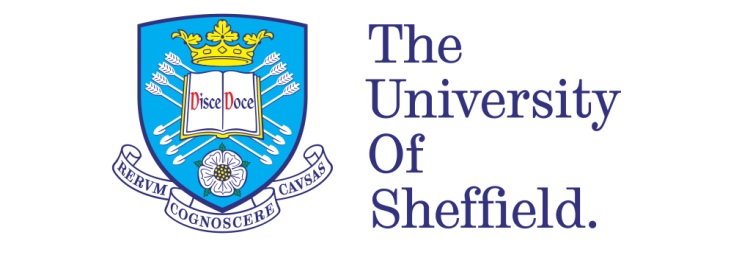 The Role of Tetraspanin 5 Expressing Macrophages in Breast CancerBy:Mohammed Ridha MoaminA thesis submitted in partial fulfilment of the requirements for the degree ofDoctor of Philosophy The University of SheffieldFaculty of Medicine, Dentistry and HealthSchool of MedicineDepartment of Oncology and MetabolismMay 2019AcknowledgementsI would like to take this opportunity to express my sincere gratitude and thanks to my supervisor Dr Munitta Muthana for her support, encouragement and advice she has provided throughout my time as her student. Without her guidance and valuable support, this thesis would not have been possible.I would also like to thank Dr Peter Monk for being my second supervisor.I want to thank Drs Eric Rubinstein and Julien Saint-Pol from University of Paris-Sud, France, for providing me TSPAN5KO mice and anti-TSPAN5 antibody.I would also like to thank all members of Inflammation & Tumour Targeting Unit, past and present, particularly, Haider Al-Janabi, Dr Russell Hughes, Dr Simon Tazzyman, Dr Emer Murphy, Richard Allen, Dr Faith Howard, Amy Kwan, Nashwa Shesha, Dr Ming Yung and Taewoo Kim. They have all helped contribute to the work described in this thesis and my experience throughout my PhD.Special thank for the Higher Committee for Education Development (HCED) in Iraq for funding this work.Last but not least, my deepest thanks go to my family, Mum, Dad and Sisters. This thesis would not have been completed without your continual support. I dedicate this thesis to all of you.List of figuresFigure 1.1. General structure of a TSPAN protein.	5Figure 1.2. TSPAN interactions with partner proteins.	6Figure 1.3. Differential activation of macrophages.	27Figure 1.4. The role of tumour-associated macrophages (TAMs) in cancer development.	32Figure 1.5. Anti-tumour activities of TAMs.	33Figure 3.1.  TSPAN expression by human monocytes.	63Figure 3.2.  TSPAN expression by human MDM.	65Figure 3.3. Increased monocyte expression of TSPANs compared to day-7 MDMs.	67Figure 3.4. TSPAN expression in tumour conditioned macrophages.	69Figure 3.5. TSPAN expression by LPS treated macrophages.	71Figure 3.6. TSPAN expression by IL-4 activated macrophages.	73Figure 3.7. Expression of TSPAN CD9, CD63, CD151 and TSPAN5 in human MDM.	75Figure 3.8. Expression of TSPAN CD9, CD63, CD151 and TSPAN5 in tumour-conditioned macrophages.	76Figure 3.9. Flow cytometry showed no significant difference in CD151, CD63, CD9 and TSPAN5 expression in control macrophages and tumour-conditioned macrophages.	77Figure 3.10.  Representative western blots showing upregulation of TSPAN5 and down regulation of CD9 and CD63 in tumour conditioned MDMs.	78Figure 3.11. Cellular TSPAN5 expression increased when MDM were cultured in TCM.	80Figure 3.12. TSPAN5 expression by macrophage-derived extracellular vesicles.	82Figure 4.1. Clustering of human MDMs after TSPAN5 KD.	90Figure 4.2. The efficiency of TSPAN5 knockdown at mRNA level.	91Figure 4.3. The efficiency of TSPAN5 knockdown at the protein level.	92Figure 4.4. TSPAN5 knockdown increased MDM migration.	93Figure 4.5. The effect of TSPAN5 knockdown on MDM viability.	94Figure 4.7. The effect of TSPAN5 knockdown on TSPANC8 TSPAN and ADAM10 expressions.	97Figure 4.8. The effect of TSPAN5 knockdown on M1-M2 marker expressions.	98Figure 4.9. The efficiency of TSPAN5 knockout at mRNA level.	100Figure 4.10. The effect of TSPAN5 knockout on differential gene expression.	100Figure 4.11. The effect of TSPAN5 knockout on the PANTHER pathways.	102Figure 4.12. Molecular function pathways of TSPAN5KO BMDMs.	104Figure 4.13. The effect of TSPAN5 knockout on biological process.	106Figure 4.14. The effect of TSPAN5 knockout on cellular component.	108Figure 4.15. The effect of TSPAN5 knockout on differential gene expressions.	110Figure 5.1. TAMs express TSPAN5 in human breast cancer tissue.	122Figure 5.2. TSPAN5 is expressed predominantly by TAMs in human breast cancer tissue.	123Figure 5.3. Murine TAMs express TSPAN5.	125Figure 5.4. Murine TAMs express TSPAN5.	126Figure 5.6. TSPAN5 expression according to ER status of BC.	129Figure 6.1. Genetic silencing of TSPAN5 reduces mammary tumour growth.	136Figure 6.2. TSPAN5KO reduces tumour vascularity.	139Figure 6.3. Low expression of TSPAN5 in breast cancer cell lines.	141Figure 6.4. TSPAN5KO reprograms tumour-associated macrophages.	142Figure 6.5. Anti-TSPAN5 antibody reduces mammary tumour growth.	144Figure 6.6. Anti-tumour properties of anti-TSPAN5 antibody.	146Figure 6.7. Anti-TSPAN5 antibody reprograms tumour-associated macrophages.	147Figure 6.8. Clodronate liposomes reduces mammary tumour growth.	150Figure 6.9. Clodronate liposomes reduce F4/80 expression.	151List of tablesTable 1-1. TSPAN primary interactions with other proteins.	9Table 1-2. TSPANs and their effect in cellular immunity. AbX, antibody cross-linking; Ag. presentation, antigen presentation; co-stim, co-stimulation; CTLs, cytotoxic T-lymphocytes; Lck, lymphocyte-specific protein tyrosine kinase; PKC, protein kinase C; TDH, tetraspanin-deficient hyperproliferative T-cells.	14Table 1-3. Expression of TSPAN proteins in different tumour cells and their role in cancer.	20Table 1-4. Molecular subtypes of breast cancer.	21Table 1-5. Expression of TSPAN Proteins by Monocyte and Macrophage.	29Table 2-1. Chemicals and Reagents and details of supplier.	37Table 2-2. Equipment and Apparatus and details of supplier.	37Table 2-3. Antibodies and details of supplier.	38Table 2-4. Primers used to analyse mRNA gene expression by real-time qPCR.	41Table 2-5. These commercial kits were purchased from the manufacturer and used for different experiments.	42Table 2-6. Components of 2X RT Mastermix.	45Table 2-7. Thermocycler parameters for generation of complementary DNA (cDNA).	45Table 2-8. Components of 2X qPCR Mastermix.	46Table 2-9. qPCR reaction parameters.	46Table 2-10. Preparation of BSA standard dilutions.	48Table 2-11. Preparation of Sample for protein quantification.	48Table 4-1. Pathways and their genes highlighted in panther in TSPAN5KO BMDMs.	103Table 4-2. Molecular function pathways and genes of TSPAN5KO BMDMs.	105Table 4-3. The effect of TSPAN5 knockout on biological process.	107Table 4-4. The effect of TSPAN5 knockout on cellular component.	109Table 5-1. Molecular subtypes of breast cancer tissues.	121Table 6-1. Murine breast cancer models.	133List of abbreviationsAbstract Tetraspanins (TSPANs) are a family of transmembrane proteins that are highly conserved and found on the cell membrane and within extracellular vesicles such as exosomes. To date 33 members of this family have been discovered in mammalian cells and some of these have been implicated in supporting tumour growth, invasion, tumour engraftment and metastasis.Macrophages are the dominant leukocyte population found in the tumour microenvironment. These tumour-associated macrophages (TAMs) actively promote all aspects of tumour initiation, growth, and development, however very little is known regarding the role of TSPANs in TAMs and this will form the basis of this study.In this study, we characterized the expression of all TSPAN members at the gene level using real time qPCR in freshly isolated human monocytes, human monocyte-derived macrophages (MDMs), MDMs cultured in tumour conditioned medium derived from a human breast cancer cell line (to mimic in vitro macrophages exposed to tumour factors), MDMs activated by either LPS or IL-4.  After that, we determined the expression of some TSPAN members (TSPAN5, CD9 and CD63) at the protein level using flow cytometry and western blotting.Our data showed that all 33 TSPAN members were differentially expressed by different macrophages subsets; however, following exposure to tumour-derived factors we see a significant increase in TSPAN5. We therefore hypothesise that TSPAN5 plays a role in supporting the pro-tumour activities of TAMs. To test this hypothesis, we confirmed the expression of TSPAN5 at the protein level by immunohistochemistry in breast cancer tissue and used siRNA knockdown to determine the role of TSPAN5 in human MDMs. NextSeq500 was performed to identify how TSPAN5 influences gene expression in BMDMs prepared from C57Bl/6J wild-type (WT) and mice with a genetic deletion of TSPAN5. The role of TSPAN5 in a mammary carcinoma (E0771) model in C57BL/6 WT and TSPAN5KO mice was also determined. Our data showed that knockdown of TSPAN5 increased human MDM migration and NextSeq500 (n=3) revealed significant changes in genes involved in cell adhesion (Fn1, Cdh11, Lamb1, Cyr61, Postn and Wisp2) and immune regulation (PTGS2, GPX8 and Crip2) in BMDMs from TSPAN5KO mice compared to WT mice. Moreover, both genetic and antibody ablation of TSPAN5 in C57BL/6 significantly reduced primary EO771 tumour growth and enhanced the survival of tumour bearing mice. The importance of TSPAN5 expressing TAMS in the promotion of tumour growth was further confirmed by clodronate liposome depletion of macrophages, where loss of these cells promoted tumour growth in the TSPAN5KO mice.Our study demonstrates for the first-time that TAMs are the main source of TSPAN5 in breast cancer and targeting TSPAN5 in cancer may be a novel therapeutic approachChapter 1Introduction1.1 Tetraspanin overviewTetraspanins (TSPANs) are a large group of transmembrane proteins that are evolutionarily conserved and located on the cell membrane and within the cellular compartments. These proteins were first described in humans in 1981; TSPAN P-24/CD9 was the first discovered TSPAN in the surface of human lymphohemopoietic progenitor cells in normal and leukemic bone marrow (Kersey et al., 1981), and to date 33 members have been discovered in mammalians (Veenbergen and van Spriel, 2011). In spite of being expressed broadly, the functional contribution of TSPAN molecules have not been studied extensively (Hemler, 2014). Some TSPAN members such as CD9 or CD81 are expressed in most cell types (Yunta and Lazo, 2003), whereas highly specialised patterns of expression have been exhibited by others cell types. For example, CD53 is expressed in the lymphoid and myeloid cell lineage (Maecker et al., 1997), CD37 in mature B-cells (Knobeloch et al., 2000a), Uroplakins (TSPAN20 and TSPAN21) in the bladder epithelium and TSPAN22 in the retina (Lazo, 2007).Members of the TSPAN family of proteins have four transmembrane domains, which contribute to the creation of a small (EC1) and large (EC2) extracellular loop. The large extracellular loop contains a conserved Cys-Cys-Gly amino acid motif (CCG-motif), as well as two other conserved cysteine residues. Most of these proteins are glycosylated and usually range between 20 and 50 kDa. The glycosylation and size characteristics serve to identify the TSPANs from other proteins with the same general structure (Yunta and Lazo, 2003). How most TSPANs work is still poorly understood. However, TSPAN molecules are known to interact with one another to form tetraspanin-enriched microdomains (TEMs), a functional complex on the cell surface. These molecules can also interact with particular receptors and signalling proteins for example, the signalling of beta-catenin in endothelial cells in response to the ligand Norrin act together with TSPAN12 to promote multimers and in vitro siRNA targeting of TSPAN12 in human retinal microvascular endothelial cells (HRMVECs) leads to defect in the Norrin/ beta-catenin signalling pathway (Junge et al., 2009). TSPAN molecules are important in many vital cellular activities, such as cell migration, proliferation, differentiation, invasion, fusion, infection by cancer-causing viruses, morphology and survival (van Spriel and Figdor, 2010). The importance of TSPANs in innate and adaptive immunity is well-recognised and studies on the molecular interaction of TSPANs with immune cell-surface molecules on antigen-presenting cells, T-cells, natural killer (NK) cells, granulocytes and macrophages is becoming better understood. TSPANs have essential roles in immune cells, it was reported that different TSPAN members form a complex interaction with different immune cells and knockout of these TSPAN members led to alteration in leukocyte function such as T-cell activation CD81 (Miyazaki et al., 1997, Naour et al., 2000, Wright et al., 2004a). Macrophages are a type of innate leukocyte derived from a monocyte precursor. Macrophages play an important role in defence against pathogens, inflammation resolution as well as wound healing. Macrophages can be broadly classified into two broad types depending on the activation pathway, classically activated macrophage or M1-like macrophages which are induced by microbial endotoxins such as lipopolysaccharide (LPS) or by Th1-cytokines like IFN-γ and identified by high expression of proinflammatory cytokines such as IL-1 and TNF-α (Biswas et al., 2013, Allavena et al., 2008). The second macrophage phenotype is alternatively activated macrophages or M2-like macrophages which are stimulated by Th2-cytokines such as IL-4 and are characterised by expression of anti-inflammatory cytokines like IL-10. This macrophage phenotype constitutes the infiltrating macrophages found in most solid tumours (Biswas et al., 2013, Allavena et al., 2008, Sica et al., 2006). In the tumour microenvironment, tumour derived factors recruit monocytes into tumours where they differentiate into tumour associated macrophages (TAMs). TAMs can either facilitate development of tumours or have anti-tumour properties (Sica et al., 2006, Sica et al., 2008). Whilst we know TSPANs are expressed by macrophages such as CD9 and CD81 very little is known regarding their role in TAMs and this role will be discovered during this project.1.2 TSPAN structureAll TSPAN molecules have the same overall structure, which is identified by four transmembrane (TM) domains, two extracellular loops (large and small) and two cytoplasmic regions (amino and carboxyl tails).  The small extracellular loop is bound by TM1 and TM2 while the large extracellular loop is flanked by TM3 and TM4 (Fig. 1-1).  The large extracellular loop (LEL) can be further divided into constant regions which contains A, B and E helixes and variable regions bound by conserved amino acid residues including cysteine-cysteine-glycine (CCG) motif that forms disulphide bonds with additional conserved cysteine residues. Each structural region of the TSPAN molecules is linked with specific biological activities in which protein interactions are facilitated by the variable regions of the large extracellular loop and the associations with cytoskeletal molecules are provided by cytoplasmic regions (Veenbergen and van Spriel, 2011). TSPAN molecules undergo post-translational addition of palmitic acid. Palmitoylation sites are found on intracellular conserved cysteine residues within the cytoplasmic domains and this palmitoylation leads to the covalent attachment of fatty acids, such as palmitic acid, to protein residues for example cysteine and less frequently serine and threonine. Palmitoylation helps to stabilize the interaction of TSPAN members with each other, this was observed in CD9-transfected Daudi cells, in which the association with CD81 was impaired after the mutation in CD9 palmitoylation sites (Charrin et al., 2002). Palmitoylation promotes the assembly of the tetraspanin web, in which highly overlapping complexes are found in palmitoylated integrins (α3, α6, and β4) and TSPANs (CD81, CD63 and CD9). Yang and co-workers reported that cell signalling and spreading are impaired after deletion of the palmitoylation sites of β4 integrin. Moreover, deletion of β4 palmitoylation reduced the associations with CD81, CD63 and CD9 and diminished cell surface CD9 clustering. This suggested there is a functional association between CD9 and β4 integrins (Yang et al., 2004). It was reported by Zimmerman and co-workers that transmembrane segments of CD81 pack as two largely separated pairs of helices, capped by the large extracellular loop (EC2) at the outer membrane leaflet. The two pairs of helices converge at the inner leaflet to create an intramembrane pocket with additional electron density corresponding to a bound cholesterol molecule within the cavity. Molecular dynamics simulations identify an additional conformation in which EC2 separates substantially from the transmembrane domain. Cholesterol binding appears to modulate CD81 activity in cells, suggesting a potential mechanism for regulation of TSPAN function (Zimmerman et al., 2016)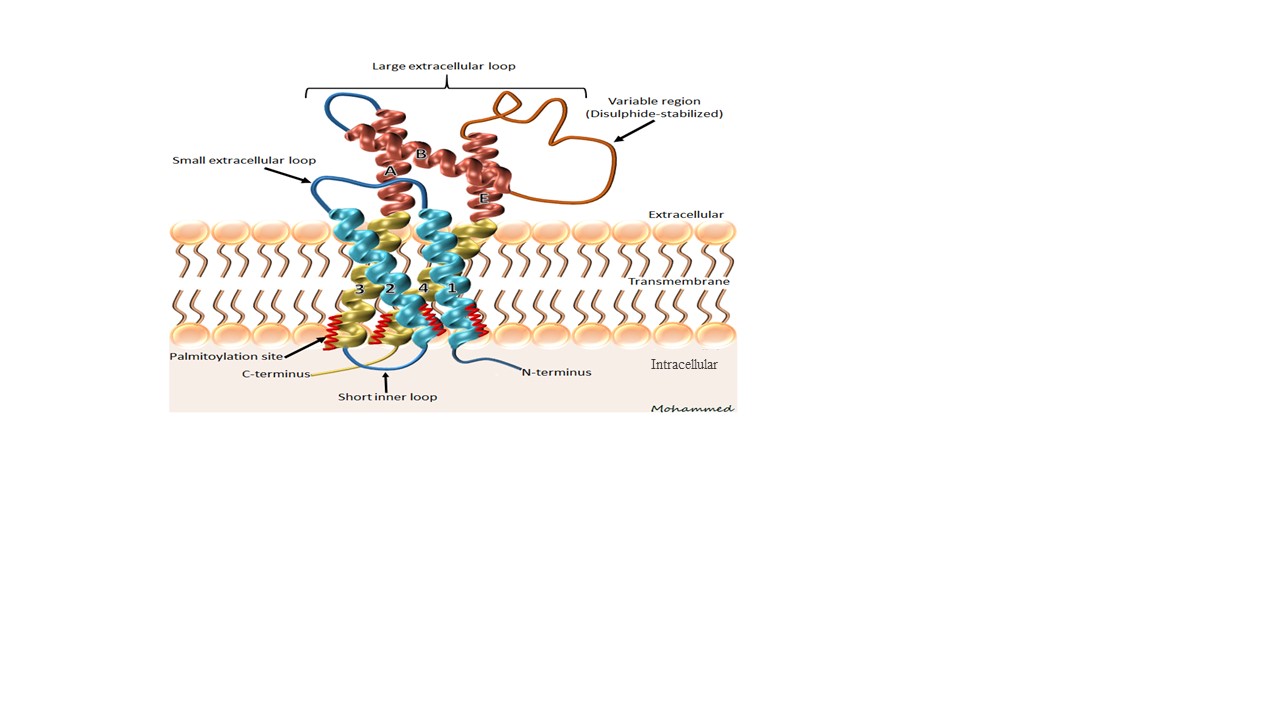 Figure 1.1. General structure of a TSPAN protein.  TSPAN proteins are composed of four transmembrane (TM) domains, two extracellular loops (large and small), two intracellular domains amino (N-terminus) and carboxy (C-terminus) or helices. 1.3 TSPAN microdomainsTSPAN molecules have the ability to interact with themselves and with a wide range of transmembrane proteins, like the integrins mentioned above. They can arrange themselves as a core structure bound by their partner proteins (Figure 1-2). The involvement of TSPANs in the core structure and the nature of interacting proteins play a fundamental role to increase the complexity of microdomains (Yunta and Lazo, 2003).The interaction capability of TSPANs with their partner and the signals transduced over different TSPAN group members have led to the assumption that TSPANs mostly exist in a microdomain or supramolecular complex which is known as the TSPAN web. The structure of the TSPAN web was identified using disruptive detergents such as Triton X-100. This web consists of small primary structures that are composed of specific TSPANs linked to non-TSPAN proteins, the primary structures are involved in TSPAN–TSPAN interactions to form a secondary interaction which is known as the web (Espenel et al., 2008). TSPANs and interacting protein clusters exist in unique surface microdomains or form a part of other recognized surface domains. To date, reports suggest that TSPANs form a complex in relation to lipid microdomains (‘rafts’). Tetraspanin microdomains are independent units, present within lipid rafts and non-raft domains. The existence of TSPAN complexes are also recognised in type III glycosynapses, which are microdomains of glycosphingolipids that co-exist in, or with, lipid rafts. For example glycosphingolipids play a role in the inhibition of cell growth, cell adhesion and cell migration and these inhibitory effects are improved when the glycosphingolipids form a complex with TSPANs CD82, CD81 and CD9 (Hakomori, 2010). These processes may have particular relevance to cancer progression. Thus, biochemical information provides the assumption that the key function of TSPANs is the modulation of other proteins into supramolecular complexes at the cell membrane (Tarrant et al., 2003). Studies have confirmed that the tetraspanin microdomain composition and localisation are extremely dynamic which might provide the cell with constant adaptation to its environment and demonstrate why the interactions of different TSPAN molecules are weak or temporary (van Spriel and Figdor, 2010). 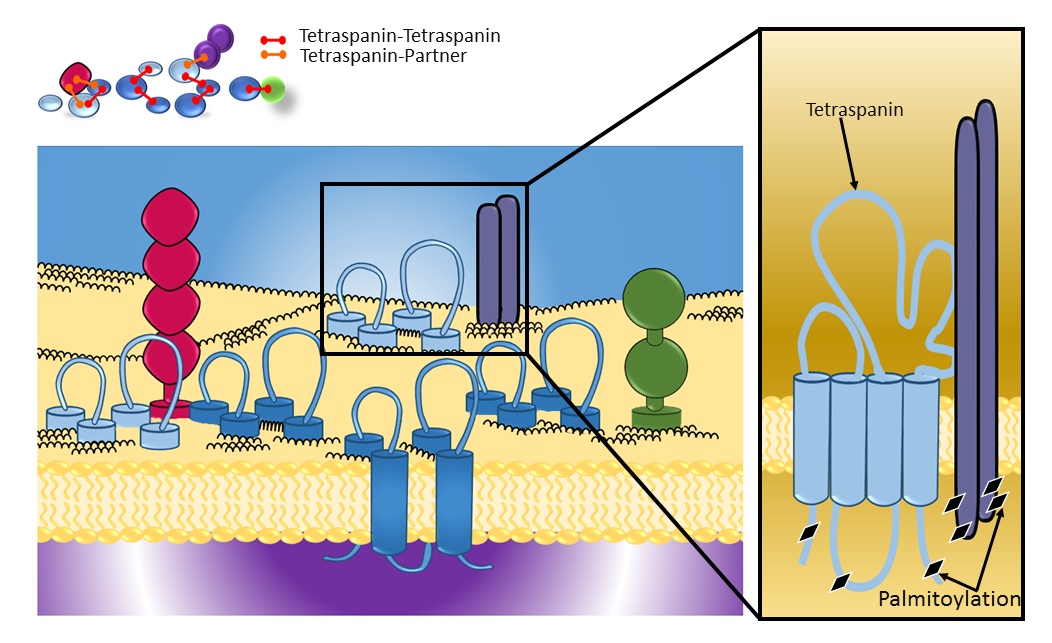 Figure 1.2. TSPAN interactions with partner proteins. TSPAN assembly is enhanced by the palmitoylation of conserved cysteine residue in the intracellular domains (right figure). TSPAN molecules are shown in blue, integrin molecules are in purple, and those of the immunoglobulin superfamily are in red and green. 1.4 TSPANC8TSPANC8 are a highly conserved subfamily of TSPANs, which consist of TSPAN5 (NET-4), TSPAN10 (OCULOSPANIN), TSPAN14 (DC-TM4F2), TSPAN15 (NET-7), TSPAN17 (FBX23) and TSPAN33 (Penumbra). This subgroup of TSPANs is characterised by their structure which contain eight cysteine residues within the large extracellular loop (LEL) while other TSPANs have either 4 or 6 cysteine residues (Saint-Pol et al., 2017). Six members of the TSPANC8 are expressed in mammalian cells and the common partner proteins, A Disintegrin and metalloproteinase domain-containing protein 10 (ADAM10) are shared between them (Dornier et al., 2012, Haining et al., 2012, Prox et al., 2012).ADAM10 plays an essential role in the ectodomain shedding mechanism, whereby the different transmembrane proteins of the extracellular region are cleaved by membrane-anchored enzymes (Blobel, 2005, Saftig and Reiss, 2011). More than 40 transmembrane protein ectodomains are cleaved by ADAM10, these include cell adhesions e.g. N-cadherin and E-cadherin, growth factor receptor ligands such as EGFR ligands (e.g. TGF-α, EGF and epiregulin) and cytokines (e.g. TNF-α and IL-6R) (Saftig and Reiss, 2011, Hikita et al., 2009, Matthews et al., 2003, Sahin et al., 2004, Haining et al., 2012). ADAM10 also cleaves amyloid precursor protein (APP) and inhibits amyloid peptide Aβ formation which is a main part in the amyloid plaque of Alzheimer’s disease (F., 2011). ADAM10 has an important role in the Notch signalling pathway and cleaves the Notch ectodomain and facilitates its release and nucleus translocation (Kopan and Ilagan, 2009, Groot et al., 2014).TSPANC8 interact with ADAM10 and regulate its trafficking, which is important for development of the embryo and involved in inflammatory disorders, Alzheimer and cancer (Isozaki et al., 2015, Sogorb-Esteve et al., 2018, Zheng et al., 2019). TSPANC8 are required for the ADAM10 maturation process by which proprotein convertases cleave ADAM10 prodomain during its biosynthesis process and is necessary for ADAM10 trafficking out from the endoplasmic reticulum (ER) and cell surface trafficking (Noy et al., 2016, Haining et al., 2012).Several aspects of ADAM10 are regulated by TSPANC8. They regulate ADAM10 trafficking from the ER to the plasma membrane by TSPAN5, TSPAN14, TSPAN15 and TSPAN33 or to the late endosomes via TSPAN10 and TSPAN17 (Dornier et al., 2012, Haining et al., 2012, Prox et al., 2012). ADAM10 substrate specificity is also regulated by the TSPANC8 subfamily, in which the Notch signalling pathway is negatively regulated by TSPAN15 and TSPAN33 and positively regulated by TSPAN5 and TSPAN14 (Dornier et al., 2012, Jouannet et al., 2016). Some members of TSPANC8 subfamily have been linked to cancer development. For example, TSPAN33 was reported to have high mRNA expression in different types of human lymphoma (diffuse large B-cell lymphoma (DLBCL) and Burkitt’s lymphoma), in 11 cell lines of DLBCL (e.g. OCI-LY1, SU-DHL-2 and RC-K8) and three cell line of human Burkitt’s lymphoma (Raji, Ramos, and Daudi), whereas a mouse pro-B cell line (Baf3) showed no expression for TSPAN33 (Luu et al., 2013). TSPAN33 was also reported to have high protein expression in patient biopsies of different lymphoma, Hodgkin’s lymphoma n=6 and DLBCL=6, whereas no expression was detected in Mantle Cell lymphoma n=2 (Luu et al., 2013).In addition to TSPAN33, TSPAN15 was also reported recently to have a role in cancer, it was found that TSPAN15 mRNA expression significantly increased in 28/46 (60.9%) oesophageal squamous cell carcinoma  (OSCC) metastatic tissues in comparison with corresponding non-tumorous tissues (Zhang et al., 2018a). Zhang et al., also reported that TSPAN15 was also highly expressed at the protein level (IHC) in OSCC sections in comparison with corresponding non-tumorous tissues, TSPAN15 was overexpressed in 169/266 (63.5%) of OSCC whereas rarely detected in corresponding non-tumorous tissues (Zhang et al., 2018a). Moreover, mRNA and blotting expression of TSPAN15 significantly increased in OSCC cell lines (EC18, KYSE30, KYSE140, KYSE180, KYSE410, KYSE510, KYSE520 and HKESC1) compared to immortalized oesophagus cell line (NE1) (Zhang et al., 2018a). Zhang and his co-workers also found that patients with high expression of TSPAN15 was strongly linked with OSCC lymph node metastasis, advanced clinical stage of OSCC, and poor prognosis (Zhang et al., 2018a).1.5 TSPAN interactions with other membrane receptor proteinsThe most unique feature of TSPAN molecules is the interaction capability with their partner proteins and with several other transmembrane molecules (Table1-1) such as integrin, immunoglobulin, cytokine receptor and growth factor receptor thereby acting as molecular coordinators to modulate the functional cluster construction of proteins on tetraspanin-enriched microdomains. For instance, the interaction of TSPANs with growth factor receptors including epidermal growth factor receptor (EGFR) and c-Met, showed that CD82 associated with EGF receptor in various cell types and attenuates its signalling by facilitating ligand-induced endocytosis of the receptor (Odintsova et al., 2000). TSPANs have been implicated in a wide range of cellular functions by modulating several proteins involved in cell adhesion, movement, proliferation, and morphogenesis that have an effect on fertilization, immune disease, and tumour metastasis. For example, in vitro and in vivo studies demonstrated that removal of CD9 by using siRNA and CD9-knockout mice respectively decreased lymphangiogenesis in mice (Iwasaki et al., 2013a).Table 1-1. TSPAN primary interactions with other proteins. TSPANs have the ability to interact with a wide range of membrane proteins including integrins, MHC and other membrane proteins. Depending on the interaction strength, TSPAN-partner protein associations are categorised into different groups. Level 1 (primary) represent direct associations, which are stable in strong detergents such as TritonX-100. Level 2 interactions (secondary) represent indirect interactions and exhibit less stability in strong detergent but remain stable in quite hydrophobic detergents, such as Brij 96 and Brij 97, and finally level 3 (tertiary) are indirect interactions which display weaker interactions and are only detected in mild detergents such as (3-chloamidopropyl) dimethylammonio-1-propanesulfonate (CHAPS) (Tarrant et al., 2003).The interaction of TSPANs with other proteins can occur either in the intracellular vesicle before moving to the membrane, or in the membrane before incorporation into the TSPAN complex. For example, CD63 and CD81 are localized on intracellular vesicles of human fibrosarcoma cells (van Niel et al., 2011). Other protein associations may occur through various parts of the TSPAN protein such as, the transmembrane domain or the second extracellular loop. The main region of the association with non-TSPAN proteins is the large second extracellular loop. Consequently, this large extracellular domain otherwise known as the EC2 region confers the specificity to TSPAN molecules (Yunta and Lazo, 2003). Studies from the University of Sheffield have shown that formation of human multinucleated giant cells are controlled by distinct regions of the large extracellular domain (EC2) of CD9 (Hulme et al., 2014). In this study, they found that formation of multinucleated giant cells can be inhibited by using soluble recombinant proteins corresponding to EC2 of human but not mouse CD9, while this effect can be antagonised by using human CD81 EC2. They also used chimeric and point mutations of CD9/CD81 EC2 to map the specific regions of the CD9 EC2 involved in the formation of multinucleated giant cells (Hulme et al., 2014).TSPAN proteins can also interact with MHC and its chaperone human leukocyte antigen (HLA)-DM. The interactions of four TSPAN proteins (CD63, CD81, CD82 and CD9) with MHC-II and HLA-DM have been investigated in multivesicular bodies (MVB) which are enriched with TSPANs CD63 and CD82 using biochemical experiments (van den Hoorn et al., 2012). In this study, the expression of MHC-II was improved by mRNA silencing of TSPANs CD63, CD81 and CD9 but not CD82. Using confocal FRET technology showed that TSPANs dynamically interact with MHC-II and HLA-DM without altering MHC-II peptide loading, in which CD63 and CD82 strongly associated with MHC-II and HLA-DM respectively, while the interaction of CD82 with MHC-II and CD63 with HLA-DM are less stable (van den Hoorn et al., 2012). FRET technology showed that TSPANs dynamically interact with other proteins within one subcellular structure.1.6 The functional importance of TSPANs in ExosomesExosomes are small extracellular vesicles less than 100 nm in size that originated from plasma membranes or from MVB and are found in most biological fluids which include blood, urine, plasma, serum and cultured medium of cell cultures (van der Pol et al., 2012). Exosomes are composed of a phospholipid membrane consisting of cholesterol, sphingomyelin and lipid rafts. These vesicles contain several proteins that participate in membrane transport and fusion, such as integrins, heat shock proteins and TSPANs (Simons and Raposo, 2009). Other molecular components also found in exosomes include lipids, microRNA (miRNA) and mRNA (Mathivanan and Simpson, 2009).TSPAN content is highly prevalent in exosomes with about 7-124 fold expression in comparison with parental cells, in human B-cell derived exosomes (RN B-cells), the expression (western blotting) of CD63, CD37, CD82 and CD81 increased 7±2, 36±4, 41±7, 124±10 fold respectively over parental cell expression (Escola et al., 1998).Several studies have demonstrated that TSPAN CD81, CD9 and CD63 are the most expressed proteins on exosomes, and could be used as protein markers for this extracellular vesicle (Théry et al., 1999b, Mathivanan and Simpson, 2009). However, these are most extensively studied TSPANs and it is yet to be ascertained if others TSPANs are also found in exosomes. Exosomes can be formed by two mechanisms depending on the involvement of cytosolic protein complexes, known as ESCRT (endosomal sorting complex required for transport). The ESCRT dependent pathway involves 20 proteins that arrange themselves into ESCRT-0, ESCRT-I, ESCRT-II, and ESCRT-III complexes together in association with VPS4,VTA1 and ALIX proteins (Henne et al., 2011). There is no role for TSPAN proteins in this pathway, unlike the ESCRT independent mechanism which seems to be regulated by TSPAN molecules (van Niel et al., 2011). It was found that the secretion of exosomes from dendritic cells is defective in CD9 knockout mice in comparison with wild type cells (Chairoungdua et al., 2010). Interestingly, TSPANs have been proposed to have a role in the regulation of protein sorting into extracellular vesicles, it has been reported that breast cancer migration and metastasis are stimulated by CD81 enriched fibroblast derived exosomes via autocrine WNT/planar cell polarity (PCP) pathway (Luga et al., 2012).It was reported recently that secretion of exosomes from methylcholanthrene-induced (MCA) chemically induced tumours was significantly reduced in TSPAN8KO, CD151KO and TSPAN8KO/CD151KO (double knockout) C57BL/6 mice (Zhao et al., 2018). Authors also found that TSPAN8KO, CD151KO and TSPAN8KO/CD151KO significantly reduced, invasion (matrigel) and penetration of the MCA cells and the impaired invasiveness of TSPAN8KO and CD151KO was restored by co-culturing of knockout MCA cells with wild-type tumour exosomes, suggesting the contribution of exosome in tissue invasion and matrix degradation (Zhao et al., 2018).Brzozowski and co-workers reported recently that secretion of extracellular vesicles (EVs) was not significantly modified according to shRNA knockdown of CD9 or lipofectamine overexpression of CD151 in prostate cancer cell line RWPE-1, modification of CD9 and CD151 expression in RWPE-1 cells has no effect on the size of EVs as the nanoparticle tracking analysis (NTA) revealed that all vesicles were within 30–120 nm in size (Brzozowski et al., 2018).Modification of TSPAN expression in parental cells led to a significant alteration of their expression by EVs, as the extracellular vesicles CD151 increased in response to CD151 overexpression in RWPE-1 cells. Whereas EV CD9 expression was reduced in response to shRNA knockdown in parental cells and modification of CD9 and CD151 expression also led to alteration of the EV proteome. Isobaric tags (iTRAQ™ labels) revealed that shRNA knockdown of CD9 led to upregulation in 91 proteins and downregulation in 18 proteins, overexpression of CD151 led to upregulation in 77 proteins and downregulation in 6 proteins, of these proteins, the expression of transforming growth factor beta-induced protein (TGFBI) in EVs was significantly increased in response to CD9 knockdown or CD151 overexpression. (Brzozowski et al., 2018). TSPANs have been used mainly to identify vesicles like exosomes and this is not surprising given their abundance in the cell membrane. Their function within vesicles like exosomes has yet to be determined. 1.7 TSPANs and immunityThe cellular expression of TSPANs in immune cells varies and this is summarised in Table 1-2. Despite the wider cellular expression of some family members, TSPANs have important roles in immune cells, as demonstrated in studies using TSPAN-deficient mice. Mice deficient in CD81 (Miyazaki et al., 1997) CD9 (Naour et al., 2000) CD151 (Wright et al., 2004a) and CD37 (Knobeloch et al., 2000a) have been developed. In general, leukocyte development in these mice was normal. However, leukocyte functions were altered, particularly in relation to pattern recognition, antigen presentation by antigen presenting cells and subsequent T-cell activation. The diverse immune functions influenced by TSPANs were due to a complex interplay of molecular interactions that regulate recognition and signal transduction. Table 1-2 provides a summary of the major molecular interactions and TSPAN functions.Table 1-2. TSPANs and their effect in cellular immunity. AbX, antibody cross-linking; Ag. presentation, antigen presentation; co-stim, co-stimulation; CTLs, cytotoxic T-lymphocytes; Lck, lymphocyte-specific protein tyrosine kinase; PKC, protein kinase C; TDH, tetraspanin-deficient hyperproliferative T-cells.As described above, these interactions have also been categorised into direct (primary or ‘level 1’) and indirect (secondary or ‘level 2’; and tertiary or ‘level 3’) based on their strength (Tarrant et al., 2003). These TSPAN–receptor interactions on immune cells are functional. For example, TSPAN CD81 interacts with integrin α4β1 and facilitates B-cell adhesion to vascular cell adhesion molecule 1 (VCAM1). This integrin-TSPAN interaction is important as it promotes immune cell adhesion to an endothelial ligand such as fibronectin whilst it is undergoing shear flow (Feigelson et al., 2003). Another example is the functional interaction between TSPAN CD37 and the C-type Lectin, Dectin-1, on antigen presenting cells (APCs). In a study by Meyer-Wentrup and colleagues, Dectin-1 was shown to functionally interact with TSPAN CD37 on the surface of human APCs. Importantly, in CD37-deficient mice (CD37−/−) macrophages had a significant increase of dectin-1 induced IL-6 production compared with wild type cells, despite reduction in dectin-1 expression. These results show that CD37 is essential for stabilization of dectin-1 in the membrane of antigen presenting cells like macrophages and controls dectin-1 mediated IL-6 production (Meyer-Wentrup et al., 2007).1.8 TSPANs in cancer As mentioned earlier TSPAN proteins play an important role in many biological processes for example, cell proliferation and migration, probably due to their ability to control signalling complexes. Expression of many TSPAN molecules such as CD53, CD63, CD9, CD151 and CD82 has been shown to correlate with cancer growth, invasion and metastasis (Table 1-3). The TSPAN role in cancer pathology might be complex and several components of the tetraspanin web are included. For instance, the interactions of TSPANs with pro-growth factors (e.g. interaction of CD9 with proHB-EGF) and growth factor receptors (e.g. interaction of CD9 with EGFR) or participation in the production of matrix-metalloproteases provide a hypothetical contribution to the development of cancer (Higashiyama et al., 1997, Murayama et al., 2008). In the same tumour, various TSPANs can display contrasting expression profiles, depending on the specific expression of TSPAN-associated partner molecules (integrin heterodimers or growth factors) in the growing tumour. For example, increased expression of CD9/CD82 indicates a positive prognosis in lung and colon cancer, whereas CD151 indicates a poor prognosis (Tokuhara et al., 2001, Hashida et al., 2003). Thus, the opposing expression profiles might reflect the roles of TSPAN partner molecules in tumour biology. It thought that tumour pathogenesis is regulated by the association of TSPAN proteins and particular partner like integrin proteins (Hemler et al., 1996). For example, the interaction of TSPAN CD63 with β1 integrins changes the metastatic potential of melanoma.  A study using the melanoma cell line KM3 showed that CD63 transfection resulted in a higher migration rate than untransfected cells (Radford et al., 1997). However, this was only carried out in vitro. It was reported recently that treatment of immunodeficient mice (C.B-17/Icr-scid/scid) with anti-CD63 antibody significantly inhibited the metastasis of MDA-MB-231-luc-D3H2LN to the axillary lymph nodes, lungs and thoracic cavity (Nishida-Aoki et al., 2017). Additionally, tumour cell migration might be influenced by different TSPANs through mechanisms involving E-cadherin and other cell adhesion receptors. For instance, RhoA activation and dynamic stability of carcinoma cell to cell contacts are regulated by TSPAN CD151, and silencing of CD151 in A431 epidermal carcinoma cells leads to extreme RhoA activation (a small GTPase protein from the Rho family involved in regulating cell-to-cell heterogeneity), loss of actin organization at cell-cell junctions, and excess actin stress fibres at the basal cell surface (Johnson et al., 2009). Cell-cell contact within CD151-silenced monolayers display a 3-fold increase in the remodelling rate of the cells and reduce cell viability compared to wildtype cells.  This suggests that TSPAN CD151 plays a critical role in regulating tumour cell adhesion and motility and is important in controlling cancer cell migration.CD151 is the first TSPAN protein that is known to act as a metastatic promoter (Testa et al., 1999), where it has been demonstrated that prostate cancer cell migration and invasion are stimulated by CD151 and CD151 interacts with integrins on cell-cell and cell-stroma, this study was performed in vitro using the human prostate cancer cell lines PC3, LNCaP and DU-145 (Detchokul et al., 2013). The authors went on to investigate the role of CD151 in a xenograft model of human prostate cancer cell line (PC-3), they found that protein expression of CD151 (IHC) is higher  in  primary lesions of mice that developed lymph node metastases in comparison with those that did not form metastasis (Detchokul et al., 2013).Li and co-workers found that CD151 was upregulated in human skin carcinoma, furthermore CD151 knockout mice revealed that CD151 promoted de novo tumour initiation and promotion by influencing signalling through β4 integrin, EGFR, PKCα and STAT3. (Li et al., 2013).Although a different cancer, Ha et al., also found that CD151 is highly expressed in 24.2 % of 491 gastric carcinoma samples, CD151 expression was therefore linked with higher lymphatic invasion and poor patient prognosis (Ha et al., 2014a). CD82 is known to have anti-tumour activity in various cancers. CD82 is thought to suppress metastasis by multiple mechanisms including inhibition of cell motility and invasion, promotion of cell polarity as well as induction of senescence and apoptosis in response to extracellular stimuli (Tsai and Weissman, 2011). The anti-tumour activity of CD82/KA11 was identified firstly in prostate cancer by Dong et al. In this study, the mRNA level of CD82 was downregulated in 70% of 49 primary human prostate cancer samples (Dong et al., 1996b). CD82 was shown to suppress the metastasis of rat AT6.1 prostate cancer cells in SCID mice, overexpression of CD82 in AT6.1 reduced the formation of metastases without affecting primary tumour growth, as the number of lung metastasis reduced from 58 per mouse to 6-7 per mouse (Dong et al., 1995, Dong et al., 1996a). Another study (in vitro) using the human non-small cell lung carcinoma cell line (h1299) suggested that tumour metastasis is suppressed by TSPAN CD82 through the canonical Wnt signalling pathway via controlling the cellular distribution of β-catenin in tumour cells (Chigita et al., 2012). CD82 inhibits canonical Wnt signalling by controlling β-catenin cellular distribution which regulates the tumorigenicity of cancer cells and poor cancer prognosis is associated with the accumulation of β-catenin in the nucleus, β-catenin make complexes in nucleus with TCF/LEF (T cell factor/ lymphoid enhancer factor) which leads to activation of genes responsible for growth and development of tumour cells (Chigita et al., 2012). The protein expression of Wnt ligands Fzd2, Fzd3, Fzd5, Fzd7 and Fzd9 in h1299 cell line are decreased in response to CD82 expression and shRNA knockdown of CD82 in h1299 cell line reverted the expression of these Wnt ligands (Chigita et al., 2012). In the absence of Wnt ligands, CD82 expression led to inhibition of β-catenin phosphorylation at Ser45, Ser33, Ser37 and Thr41 through downregulation of glycogen synthase kinase-3β (GSK-3β) and kinase casein kinase 1α (CK1α), reduction in  GSK-3β and CK1α expression led to membrane accumulation of cytoplasmic β-catenin rather than nucleus accumulation (Chigita et al., 2012)CD9 is another TSPAN that displayed inverse association with tumour growth and invasion. In vitro ectopic expression of CD9 through transfection of CD9‐negative Colo320 colon carcinoma cell with human CD9 cDNA stimulated the adhesion of Colo320 cells to β1‐integrin ligand Ln and Fn, and consequently decreased the tumourigenicity and proliferation of Colo320 cells. (Ovalle et al., 2007). The authors also showed that in vivo growth of Colo320 cells in male nude mice is reduced in mice inoculated with CD9‐expressing Colo320 cells compared to CD9-negative Colo320 cells (Ovalle et al., 2007). Ovalle and co-workers also showed that intratumoral injections of anti-CD9 mABs (VJ1/20 or PAINS‐13) significantly inhibited the growth of human colon adenocarcinoma cells BCS‐TC2.2 in male nude mice compared to control mice (Ovalle et al., 2007).In another study, CD9 was reported to display a positive association with tumour growth and metastasis. The protein expression (IHC) of CD9 significantly increased in Esophageal squamous cell carcinoma tissues (ESCC) n=104 compared to corresponding ESCC adjacent tissues n=53 and normal esophageal tissue n=15 (Huan et al., 2015). Authors also found that increased CD9 expression is associated with tumour stage, with greater CD9 expression observed in stage III-IV compared to stage I-II of ESCC, the expression of CD9 was also higher in specimens with lymph node metastasis compared to non-metastatic specimens of ESCC (Huan et al., 2015).TSPAN8/CO-029 has been described to have a role in tumour progression; the pro-tumour activity of TSPAN8 is reported by the upregulation of mRNA and protein levels in patients with hepatocellular carcinoma (Kanetaka et al., 2001). A further study reported that siRNA knockdown of TSPAN8 decreased the invasion capability of melanoma cells but had no effect on cell proliferation (Berthier-Vergnes et al., 2011).  TSPAN8 was shown to promote the metastatic invasion of gastric cancer through the interaction with extracellular-signal regulated kinase-mitogen-activated protein kinase (MEK-ERK) pathway, this study involved using tumour tissues and different types of gastric cancer cell lines; AGS, BGC-823 MGC-803 and MKN-28 and gastric epithelial cell line (GES-1) (Wei et al., 2015). Protein expression of TSPAN8 was higher in gastric malignant tissue lysate compared to corresponding normal tissue (n=15), mRNA (RT-qPCR) and protein (western blotting) expression of TSPAN8 was also higher in AGS, BGC-823 MGC-803 and MKN-28 cell line compared to gastric epithelial cell line (GES-1) (Wei et al., 2015).Overexpression of TSPAN8 in MKN-28 (human gastric cancer cell line) using TSPAN8-pcDNA3.1 significantly increased the number of migrated cells in transwell-matrigel assay from 20±3 in untreated cells to 45±5 in TSPAN8-overexpressed cells. Overexpression of TSPAN8 also enhanced the proliferation of MKN-28 in MTT assays, the survival rate of TSPAN8-overexpressed cells significantly increased compared to untreated cells (Wei et al., 2015). The authors also found that protein expression of phospho-MEK1/2 and phospho-ERK1/2 significantly increased in response to TSPAN8 overexpression and suppressed the expression of MER-ERK significantly reduced the effect of TSPAN8-pcDNA3.1 overexpression regarding cell invasion and proliferation (Wei et al., 2015).TSPAN1 was reported recently to have role in cancer development, Yaowu Cai and co-workers reported that TSPAN1 expression is linked with gastric cancer state (stage II or stage III) and larger tumour size, advanced gastric cancer TNM staging, and patient survival rates (Cai et al., 2017). In 150 patient samples, TSPAN1 was expressed at the gene (mRNA) and protein levels (IHC) in 87 cases, and this expression was associated with increased gastric cancer stage, larger tumour size as well as lower survival rates (Cai et al., 2017).Angiogenesis can be defined as the process of arising new blood vessels from the pre-existing vessels which is required for solid neoplasms growing and survival (Hasina and Lingen, 2001). As this process is only linked with reproductive cycle, tissue growing and repair, occurrence of angiogenesis is uncommon in normal adult tissues (Hall, 2005). Angiogenesis is required for the growing and metastasis of tumour cells in which energetic requirements are delivered through the formation of new blood vessels, and solid tumours are not able to expand 2-3mm in their size without this process (LOPES-BASTOS et al., 2016). In the tumour microenvironment, formation of tumour vessels is carried out by the tumour signals. In particular, specific genes in the surrounding normal tissue are activated by these tumour signals and translated to the proteins which facilitate the formation of tumour vessels (Gupta and Qin, 2003). Angiogenesis is established by different tumours upon the secretion of angiogenic factors, several angiogenic factors have been known to express by different types of human breast cancer including vascular endothelial growth factor A, B, and C, platelet-derived endothelial cell growth factor (PD-ECGF), basic fibroblast growth factor (bFGF), transforming growth factor beta-1 (TGFβ-1) and Placental growth factor (PlGF) (Srabovic et al., 2013, Toi et al., 1995, Todorović-Raković-N et al., 2017, Vitiello et al., 2018, Taylor et al., 2010). Increased angiogenesis in breast cancer and other cancer types such prostate cancer and squamous cell carcinoma is likely correlated with poor patient prognosis (Weidner et al., 1991, Leek-RD, 2001, van Moorselaar and Voest, 2002, NÄYHÄ and STENBÄCK, 2007).Different TSPAN members such as TSPAN8, CD9, CD81, CD81 and CD151 are expressed by human endothelial cells (Bailey et al., 2011). Various TSPAN members particularly CD151 and CD9 were known to have essential roles in endothelial cell migration and angiogenesis, it was found that knockout of CD151 in C57BL/6J mice diminished angiogenesis and reduced the growth of Lewis lung carcinoma cells (LLC) (Takeda et al., 2007a). This reduction in tumour growth might be due to the role of CD151 in spreading, invasion, intrinsic migration, and chemotaxis of endothelial cells. The same authors showed that spreading and invasion of mouse lung endothelial cells (MLECs) on matrigel was significantly decreased in cells isolated from CD151-null mice compared to wild-type mice, and transwell migration of MLECs toward bFGF chemoattractant was significantly decreased in CD151-null cells compared to wild-type cells (Takeda et al., 2007a).It was also reported recently that in vitro shRNA knockdown of CD151 in the oestrogen receptor positive human breast cancer cell line ‘MCF-7’ significantly decreased the branching of new capillaries compared to untreated cells and gene expression of VEGF was significantly downregulated after knockdown of CD151 in MCF-7 cells (Devi-V et al., 2017).CD9 is the other TSPAN that facilitates endothelial cell migration and angiogenesis, it was found that lymph node metastasis and angiogenesis (assessed by anti-CD31) of Lewis lung carcinoma cells (LLC) decreased in C57BL/6J mice that lack the expression of CD9 compared to wild-type mice (Iwasaki et al., 2013a).   Table 1-3. Expression of TSPAN proteins in different tumour cells and their role in cancer.1. 9 TSPANs in breast cancer This PhD will focus on breast cancer so this section will describe some of the published studies of TSPANs in this disease. Breast cancer is the most predominant cancer among women worldwide and was firstly diagnosed by ancient Egyptians about 1500 years B.C. Hippocrates identified breast cancer as a humoral disease in 460 BC, he defined the terminology karkinos, a Greek word for crab/cancer (Ebeid, 1999, Akram and Siddiqui, 2012). After that, Galen in 200 A.D. who classified abnormal growths reported that cancer might be developed in any part of the body especially in the breast of woman with either inconsistent or abnormal menstruation (Papavramidou et al., 2010).Clinically, breast cancer can be identified as a heterogeneous disease in which great variations are exhibited among different patients and within specific tumours (inter-tumour intra-tumour heterogeneity, respectively) (Turashvili and Brogi, 2017). Breast cancers can be classified into five distinct subtypes based on immunohistochemical expression of oestrogen, progesterone, human epidermal growth factor receptor-2 (HER-2) and Ki67 (Table 1-4) (Goldhirsch et al., 2011, Dai et al., 2015).Table 1-4. Molecular subtypes of breast cancer. As described above, many TSPAN members have been studied for their role in tumour growth, tumour invasion and metastasis, some TSPAN members have been studied for their effect on breast cancer invasion and metastasis.CD82 has been reported as a suppressor for breast cancer growth. In a recent study, it was reported that overexpression of CD82 in the human triple-negative breast cancer (TNBC) cell line MDA-MB-231, significantly reduced cell migration in a scratch wound assay, where control cells healed after 24 hours, whereas the wound of CD82 overexpressing cells was significantly delayed (Aram et al., 2017). In another study, it was found that protein expression of CD82 by immunohistochemistry was higher in ER- compared to ER+ breast tumours. Here, 57% of ER-ve  primary tumours (n=65) and 43 of ER-ve metastatic tumours (n=58) were positive for CD82 compared to 8% of ER+ve primary tumours (n=144) and 15 of ER+ve metastatic tumour (n=34) (Christgen et al., 2009).CD9 was reported to play an important role in promoting metastasis and tumorigenesis of breast cancer cells. In a study by Rappa et al.,  the metastatic capacity of the TNBC MDA-MB-231s was suppressed in a mouse xenograft model after the shRNA knockdown of CD9, this was reduced by 40% in the axillary lymph node, 20% in the lungs and 40% in the brain (Rappa et al., 2015). In another study by Kischel and co-workers, it was found that histological expression of CD9 in human breast cancer is higher in bone metastases compared to the primary tumour and visceral metastases (liver, lung and kidney) of the same patients, albeit this is a small cohort of n=7 patients (KISCHEL et al., 2012). Authors also found that incubation of MDA-MB-231-B02 (bone homing derivative of MDA-MB-231) with anti-CD9 antibody prior to intravenous injection into Balb/c mice significantly reduced the bone metastasis of MDA-MB-231-B02 compared to negative control (56% at day21, 40% at day 28 and 20% at day 35) (KISCHEL et al., 2012).TSPAN12 is also thought to display pro-tumour activities and support the interaction of tumour cells with endothelial cells (β-catenin pathway regulates the cell function via cell to cell adhesion and tumour cell behaviour might be affected by β-catenin signalling disorders). The role of TSPAN12 has been shown in vivo in a mouse xenograft model. Nude mice were implanted into the mammary fat pads with the MDA-MB-231 cells silenced with siRNA for TSPAN12.  TSPAN12 siRNA knockdown showed a significant reduction in primary tumour growth and increased tumour apoptosis (Knoblich et al., 2014). Silencing TSPAN12 also resulted in reduced metastasis to the lungs following injection of the tumour cells into circulation. To explain these effects the authors showed that TSPAN12 knockdown resulted in reduced interaction of β-catenin/Low-density lipoprotein receptor-related protein 5 (LRP5) and its receptor Frizzled-4 protein (FZD4). TSPAN12 works via stabilising the interaction of FZD4 with LRP5 loss of this TSPAN changes the gene expression of several genes controlled by β-catenin (e.g. CCNA1, CCNE2, WISP1, ID4, SFN, ME1). This may help to explain altered tumour growth and metastasis in this model. CD81 is the other TSPAN member reported recently to have a role in breast cancer development. CD81 expression significantly increased in breast cancer compared to normal breast tissues and this elevation in CD81 expression was linked to breast tumour metastasis to lymph nodes as well as with poor prognosis. The authors used an immunohistochemistry approach and revealed that 51% of the breast cancer sections stained for CD81 (n=140) compared to 36% of normal breast tissues (n=77) (Zhang et al., 2018b). In support of this, in vitro studies showed that overexpression of CD81 significantly increased the proliferation and migration of human breast cancer cell lines, MDA-MB-231 and MDA-MB-435S, and the shRNA knockdown of CD81 decreased cell proliferation and migration (Zhang et al., 2018b). Of note, the MDA-MB-435 cell line is now classed as melanoma in origin.CD151 was also suggested to support the development and metastasis of different breast cancer subtypes, Gayatri and co-workers reported recently that CD151 is important in the growth of oestrogen positive human breast cancer and the in vitro shRNA silencing of CD151 in MCF-7 cells reduced cell adhesion, proliferation, invasion, migration as well as MCF-7 angiogenesis (Devi-V et al., 2017). In another study, it was reported that knockout of CD151 delayed the onset of PyMT tumours by about 20 days in CD151 knockout FVB x C57BL/6 hybrid mice compared to CD151+/+ FVB mice. Authors also reported that total tumour weight was significantly reduced in CD151 knockout mice compared to control mice, however, the number and size of lung metastasis was not effected in response to CD151 silencing (Roselli et al., 2014).TSPAN13 was also reported to support the proliferation of breast cancer; it was found that shRNA knockdown of TSPAN13 in human breast cancer cell line ZR-75-30 significantly reduced cell proliferation using MTT assay, as the proliferation of ZR-75-30 cells reduced at day 3 following the shRNA knockdown of TSPAN13, number and size of ZR-75-30 colony formation was also reduced in response to TSPAN13 silencing compared to control cells (Zhou et al., 2016). Moreover, the cell cycle of ZR-75-30 cells was influenced by knockdown of TSPAN13, in flow cytometry, G0/G1 cell proportion significantly increased to about 20% in TSPAN13 knockdown cells compared to control cells (from 57.31% to 77.25%) (Zhou et al., 2016).1.10 TSPANs in other diseasesTSPAN proteins are involved in many bacterial, viral and protozoan infections. The importance of TSPANs in pathogen entrance has been reported in many studies. For instance, CD151 TSPAN was found to support the entrance of human papillomavirus 16 (HPV16) into keratinocytes. In the early steps of HPV16 infection, it was found that surface-bound HPV16 and CD151 move together within the membrane plane before they co-internalise into endosomes, reduction of CD151 has no effect on the binding of viral particles to cells but resulted in a reduction of HPV16 endocytosis (Scheffer et al., 2013).The early indication for TSPAN involvement in bacterial infections was derived from the study by Iwamoto et al., they found that binding of diphtheria toxin (bacterial toxin) was improved by TSPAN CD9, number of diphtheria toxin-binding sites, affinity and sensitivity was increased when mouse L cells (isolated from c3h mouse fibroblast) were transfected with diphtheria toxin receptor (DTR) and CD9 compared to mouse L cells transfected with DTR only (Iwamoto et al., 1994). TSPAN CD81 also supports the entrance of Listeria monocytogenes into target cells. Tham and co-workers targeted CD63, CD9 and CD81 in the HeLa cell line to identify if these contribute to Listeria internalisation then performed gentamicin invasion assays using Listeria BUG 1641 strain, the entry of Listeria into HeLa cells wasn’t modified in response to CD63 or CD9 shRNA knockdown, whereas a significant reduction was observed after knockdown of CD81 (Tham et al., 2010).1.11 Targeting of TSPANs with monoclonal antibodiesAs described above some members of TSPAN family such as TSPAN8, CD151 and CD37 play an important role in cancer development and facilitate tumour growth, tumour invasion and metastasis, targeting of these TSPAN members by monoclonal antibodies has led to the development of a new therapeutic approach for the prevention and treatment of different types of tumours. Different TSPAN antibodies to the same TSPAN exhibited different properties in which varied results were obtained, this treatment variation suggests the importance of the TSPAN specific epitopes for tumour treatment. For example, PAINS-13 monoclonal antibody which is specific for CD9 is more effective than another CD9 mAB VJI/20. In a study of  human colon adenocarcinoma BCS‐TC2.2 cells grown in nude mice, there was a significant inhibition following intratumoral injection of PAINS-13 mAB compared to the VJI/20 mAB (Ovalle et al., 2007).In addition to anti-CD9, the therapeutic effect of anti-CD151 mAB has been studied extensively, Zijlsra and co-workers reported that intravenous injection of anti-CD151 mAB significantly reduced lung metastasis of human epidermoid carcinoma (HEp3) and human fibrosarcoma (HT1080) in SCID mice (Zijlstra et al., 2008), anti-CD151 mAB inhibited the in vivo migration of tumour cells, GFP-expressing HEp3 and HT1080 cells were injected intravenously with either anti-CD151 or anti-IgG control, tumour cell of anti-CD151 group was arrested in the stroma whereas tumour cells in the control group expanded and spread throughout the stroma (Zijlstra et al., 2008).As mentioned earlier TSPAN8 has been known to facilitate the metastasis of pancreatic and colorectal cancers, and targeting of TSPAN8 has led to development of new therapeutic agents. Ailane and co-workers observed that primary growth of human colorectal tumour cell line (SW480-TSPAN8, cells were transfected with TSPAN8 cDNA to get the same expression as the other cell line) in Balb/c mice was reduced up to 70% upon the early injection of anti-TSPAN8 mAB (mice intraperitoneally injected with antibody after tumour implantation) (Ailane et al., 2014). In addition to SW480 cells, the growing of human colon adenocarcinoma cell line (HT29) in Balb/c mice was reduced by 50% in response to early injection (tumour implantation day) of anti-TSPAN8 mAB, whereas the late injection (10 days after tumour implantation) led to 40% reduction in tumour growth (Ailane et al., 2014). Tumours started to grow rapidly at day 14 and this might give the explanation as to why early injection of anti-TSPAN8 antibody was more effective.  CD37 is the other TSPAN member that plays a role in cancer development. It is highly expressed by most types of B-cell malignancies such as B-cell non-Hodgkin lymphoma (NHL) and B-cell chronic lymphocytic leukaemia (B-CLL) (Zhao et al., 2010, Robak, 2014).Targeting of CD37 has led to the development of new anti-tumour agents that treat different types of B-cell malignancies and anti-CD37 is the first TSPAN monoclonal antibody which has been applied clinically at different trial phases. TRU-016 also known as Otlertuzumab is an anti-CD37 mAB that is used to treat chronic lymphocytic leukaemia and peripheral T-cell lymphoma, TRU-016 is currently in phase 1b clinical trials in combination with other cancer therapies including rituximab, obinutuzumab, rituximab and idelalisib, or ibrutinib in chronic lymphocytic leukaemia and with bendamustine in peripheral T-cell lymphoma. 123 patients were involved in this study which started in September 2012 and is estimated to end in December 2019 (https://clinicaltrials.gov/ct2/show/NCT01644253).AGS67E is the other anti-CD37 that is specified for refractory or relapsed lymphoid malignancies. AGS67E is presently at phase one in clinical trials. A study started in October 2014 and is expected to end by June 2019 in which 78 patients are participating in this study (https://clinicaltrials.gov/ct2/show/NCT02175433). These antibodies and their use in clinical trials represent an exciting phase in TSPAN research. They demonstrate that these TSPANs are important in the cancer and by targeting them this may have significant patient benefit. So far only a few TSPANs have been investigated but results from these clinical trials may open up new avenues for further therapeutic targeting TSPANs to be developed. 1.12 MacrophagesMacrophages are phagocytic immune cells that are mainly derived from monocyte precursors and are found in most multicellular organisms (Pollard, 2009). These differentiated cells are recognised by particular phenotypic features and by the expression of specific surface markers such as the expression of CD16 and CD68 by human macrophages and the expression of CD11b, F480 and CD115 in mice (Qian and Pollard, 2010). Tissue resident macrophages are found in most organs. For example, Kupffer cells in the liver, red pulp in the spleen and microglia in the spinal cord and brain (Labonte et al., 2014).Macrophages are often divided into two broad types depending on their expression of transcription factors, growth factors and signalling pathways (Figure 1-3) (Gordon, 2003). These two phenotypes are described as either classically activated or ‘M1 macrophages, which are activated by pro-inflammatory cytokines such as interferon gamma (IFN- and have a supporting role in tumour suppression, defence against pathogens via phagocytosis and chronic inflammation. The other macrophage type is referred to as alternatively activated or ‘M2’ macrophages that are activated by anti-inflammatory cytokines such as IL-3, IL4 and IL-10. These M2 macrophages play a role in wound healing, tissue repair and angiogenesis (Guha et al., 2015). M2-like macrophages can be classified into four further subdivisions (M2a, M2b, M2c and M2d) depending on the specific stimulation. M2a macrophages are activated by IL-4 and IL-13 which stimulates type II inflammation, killing of parasites and induces Th2 response. M2b are activated by immune complex with TLR or ligands of IL-1 that controls metastasis via suppression of tumour growth and induce Th1 response. M2c activated macrophages are responsive to IL-10 and TGF-β which is responsible for immune-regulation and tissue remodelling and M2d macrophages are activated by IL-6 which are typically tumour-associated macrophages (TAMs) that promotes angiogenesis (Evita Weagel et al., 2015).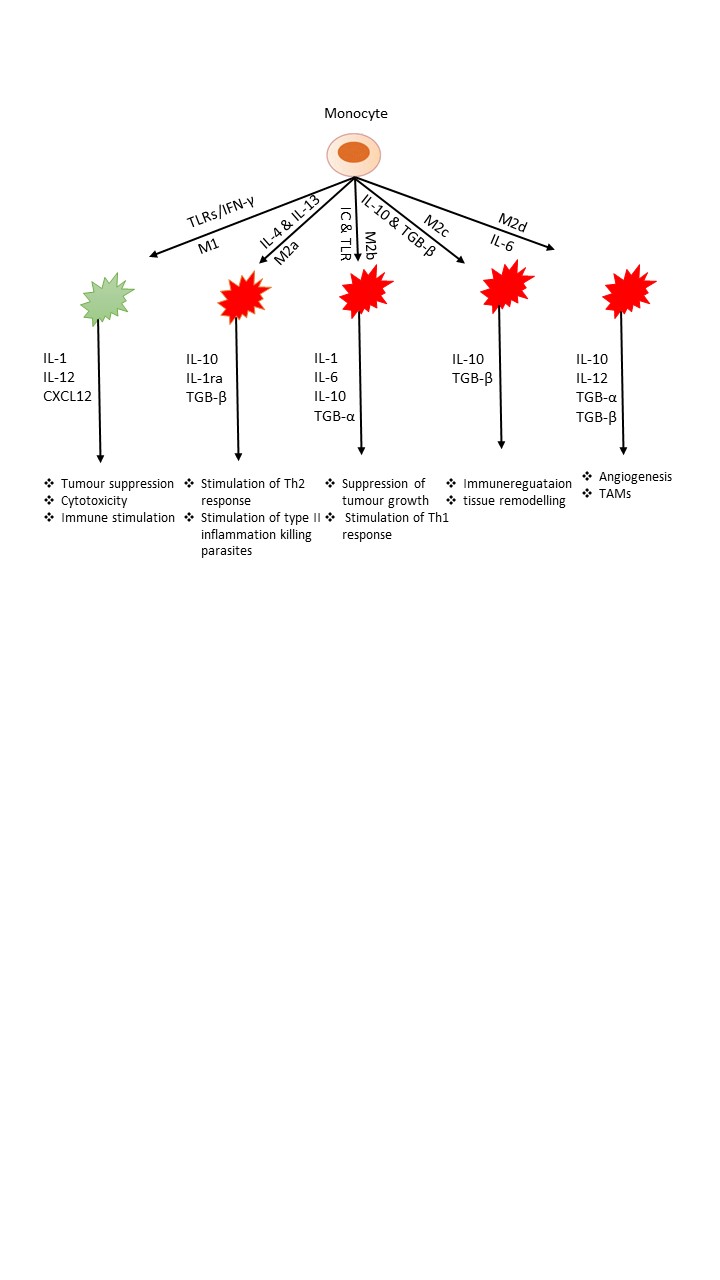 Figure 1.3. Differential activation of macrophages. Monocyte precursors in circulation differentiate into macrophages.  Classically activated or M1 macrophages are induced by Toll Like receptor ligands (TLRs) and IFN-resulting in pro-inflammatory activities including increased phagocytic capacity, production of reactive species, increased migration and the production of effector molecules that contribute to the development of inflammatory mediators such as TNF, IL-1, IL-6 and IL-8. Conversely, alternatively activated M2 macrophages have anti-inflammatory, wound healing and fibrotic activities including the production of IL-10, TGF-β, IL-1 receptor antagonist and lipid resolving.1.13 TSPANs in macrophages and monocytes As mentioned above TSPANs associate with a wide range of leukocyte receptors including CD2, CD4, CD8, CD5, CD19, CD21, Fc receptors and MHC class I and class II, but the immunological implications of these associations remain to be established. It is thought that TSPANs have the potential to stimulate signals transduced through many of the most important receptors in the immune system (Tarrant et al., 2003). So far scientists have discovered up to 20 TSPANs are expressed by leukocytes and 18 of them are expressed by monocytes and macrophages (Wright et al., 2004c). These include CD9, CD53, CD63 and CD81 and others as shown in Table 1-5. In macrophages, TSPAN CD37 is known to have a role in the stabilization of plasma membrane dectin-1 (which is essential for pro-inflammatory cytokines production such as IL-6) and macrophages of CD37 knockout mice expressed significantly less dectin-1 membrane levels, due to increased dectin-1 internalisation. Furthermore, overexpression of CD37 the  macrophage cell line (RAW 264.7) increased the surface expression of endogenous dectin-1 (Meyer-Wentrup et al., 2007). This suggests that CD37 is important for dectin-1-mediated IL-6 production in macrophages which is important in fungal infections.Also it has been demonstrated that activation of macrophages by LPS/TLR4 is affected by TSPAN CD9 and loss of CD9 function improves the activation of macrophages, suggesting a role for CD9 in the formation of CD14/TLR4 complex at the plasma membrane (Veenbergen and van Spriel, 2011). In addition, CD9 has been shown to regulate M1 macrophage polarisation. This was supported by increased macrophage infiltration and TNF secretion by these cells in CD9 deficient mice (Suzuki et al., 2009). Table 1-5. Expression of TSPAN Proteins by Monocyte and Macrophage.1.14 Tumour associated macrophagesOf interest to this PhD are the TAM subset. These are important regulators of the tumour microenvironment and support cancer development via different pathways such as promoting angiogenesis and tumour migration (Figure 1-4). The presence of TAMs in the tumour is associated with a poorer patient prognosis in numerous cancer types, e.g. breast, gastric, lung, prostate and thyroid cancers (Yang et al., 2018, Su et al., 2018, Zhang et al., 2016, Montuenga and Pio, 2007, Lanciotti et al., 2014, Ryder et al., 2008). Mu-Yang and his colleagues reported recently that high number of stromal TAMs in basal-like breast cancer is linked with large primary breast tumour size, higher tumour histological grade, higher 5-year breast cancer recurrence rate and higher 5-year mortality (Yang et al., 2018).In TNBC, high infiltration of TAMs is associated with cancer recurrence, tumour grade, axillary lymph node metastasis and lymphovascular invasion, high TAMs in TNBCs is also associated with epithelial-mesenchymal transition phenomenon (EMT) which is indicated by reduced expression of E-cadherin (EMT marker) (Zhang et al., 2018c).In gastric cancer, a high density of TAMs is also associated with EMT phenomenon, as high expression of CD68 is linked with loss E-cadherin expression, high expression of TAMs is also associated with aggressive tumour metastasis and poor patient prognosis (Zhang et al., 2016).In prostate cancer, it was reported that TAMs promote tumour migration and in vitro co-culturing of human prostate cancer cell lines PC-3, DU145 and LNCaP with conditioned medium from human macrophage cell lines U937 and U937-M led to significant increase in prostate cancer cells transwell migration and invasion (Maolake et al., 2016).TAMs can also display anti-tumour activity in the tumour microenvironment (Figure 1-5) through classical activation of macrophages by LPS or IFN-γ, following activation, cytotoxicity of classical macrophages directly secreted towards tumour cells results in their lysis. Macrophages can also become indirectly cytotoxic to tumour cells by stimulating anti‐tumour properties of other tumour microenvironment cell types such as NK cells and Th‐1 cells (Bingle et al., 2002).Direct cytotoxicity of macrophages includes macrophage‐mediated tumour cytotoxicity (MTC) in which TAMs release cytotoxic factors such as TNF-α, reactive nitrogen intermediates and serine proteases towards neoplastic cells resulting in their lysis (Bingle et al., 2002). TAMs also target cancer cells through IL-12 secretion that promote the production of cytokines (e.g. IFN‒γ) as well as proliferation and cytotoxic activity in NK cells and T cells.  TAMs also produced macrophage migration inhibitory factor (MIF) which stimulates phagocytosis activity of macrophage (Onodera et al., 1997) and inhibits the random migration of macrophages (David, 1966, Bloom and Bennett, 1966). Evidence for cytotoxic macrophages is limited and most studies have focused on tumour-promoting TAMs.TAMs are likely derived from monocytes that have infiltrated into the tumour from circulation by the induction of tumour and stromal chemo-attractants. It was highlighted that a member of the chemokine family, CCL2 referred to as monocyte chemotactic protein (MCP) is linked with high TAM numbers in tumours (Siveen and Kuttan, 2009). Indeed, a study in 151 primary human breast cancer samples revealed the level of CCL2 was associated significantly with TAM accumulation. In the immunohistochemical analysis of the samples using antibodies to the human CD68 antigen, CCL2 expression was observed in both infiltrating macrophages and tumour cells (Ueno et al., 2000). A study in a mouse model provided a link to the ability of CCL2 to recruit inflammatory monocytes that facilitate breast tumour metastasis (Qian et al., 2011). They showed that the recruitment of inflammatory monocytes was stopped by the inhibition of CCL2-CCR2 signalling, this also inhibited the in vivo lung metastasis of cancer cells (this was done by intraperitoneal injection of anti-mouse CCL2 into FVB female mice shortly before intravenous injection of Met-1 cells). Tumour cell extravasation is promoted by inflammatory monocytes in a process that requires monocyte-derived vascular endothelial growth factor (VEGF). The expression of CCL2 and infiltration of macrophage are associated with poor clinical outcome in patients with breast cancer. It was reported recently that TAMs induce invasiveness in human breast epithelial MCF10A through the secretion of CCL2 by TAMs, in which the in vitro co-culturing of TAMs with MCF10A resulted in high mRNA levels of ERO1-α and MMP-9 (a promoter of breast cancer malignant development) which is induced by high secretion of TAM CCL2 (Lee et al., 2018a).Other chemokine members including CCL3, CCL4, CCL5, CCL7, CCL8, CXCL12, have also been reported to stimulate macrophage recruitment into tumours (Zhang et al., 2012). CCL5 was known to have high expression level in breast cancer TAMs and blocking of CCL5 led to low infiltration of TAMs and subsequently slower TNBC tumour growth in the murine 4T1.2 in Balb/c mice (Frankenberger et al., 2015).Wang and co-workers also reported recently that breast cancer TAMs secreted high level of CXCL1 which induce in vivo migration and invasion of murine breast cancer and silencing of the receptor CXCR1 in TAMs (using MDA-MB-231 co-injected with THP-1 shRNA CXCR1). This slowed the growth of lung metastasis in human TNBC MDA-MB-231/THP-1 in NOD/SCID mice (Wang et al., 2018).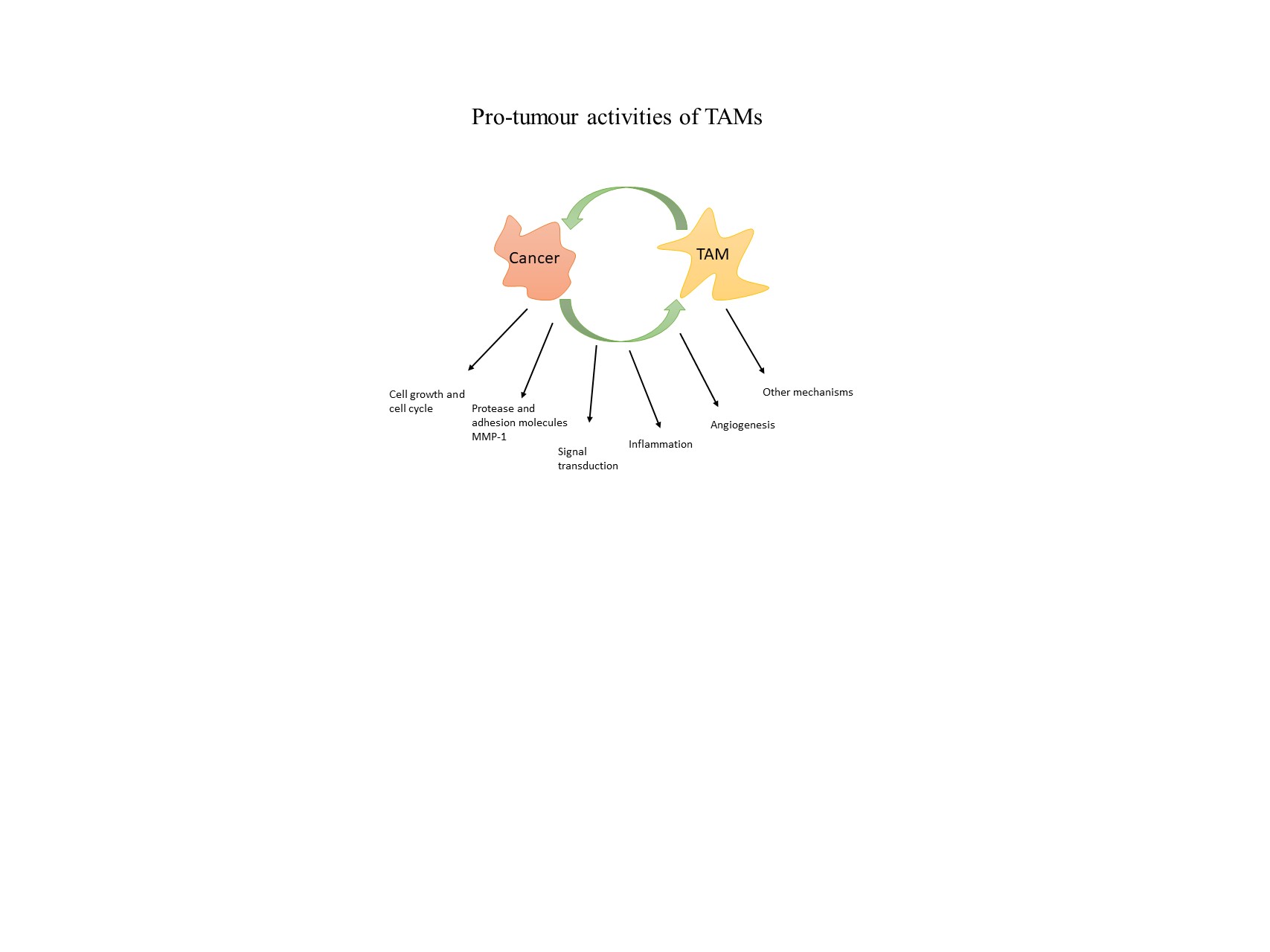 Figure 1.4. The role of tumour-associated macrophages (TAMs) in cancer development. TAMs stimulate cancer development via different pathways include promotion of signal transduction and angiogenesis.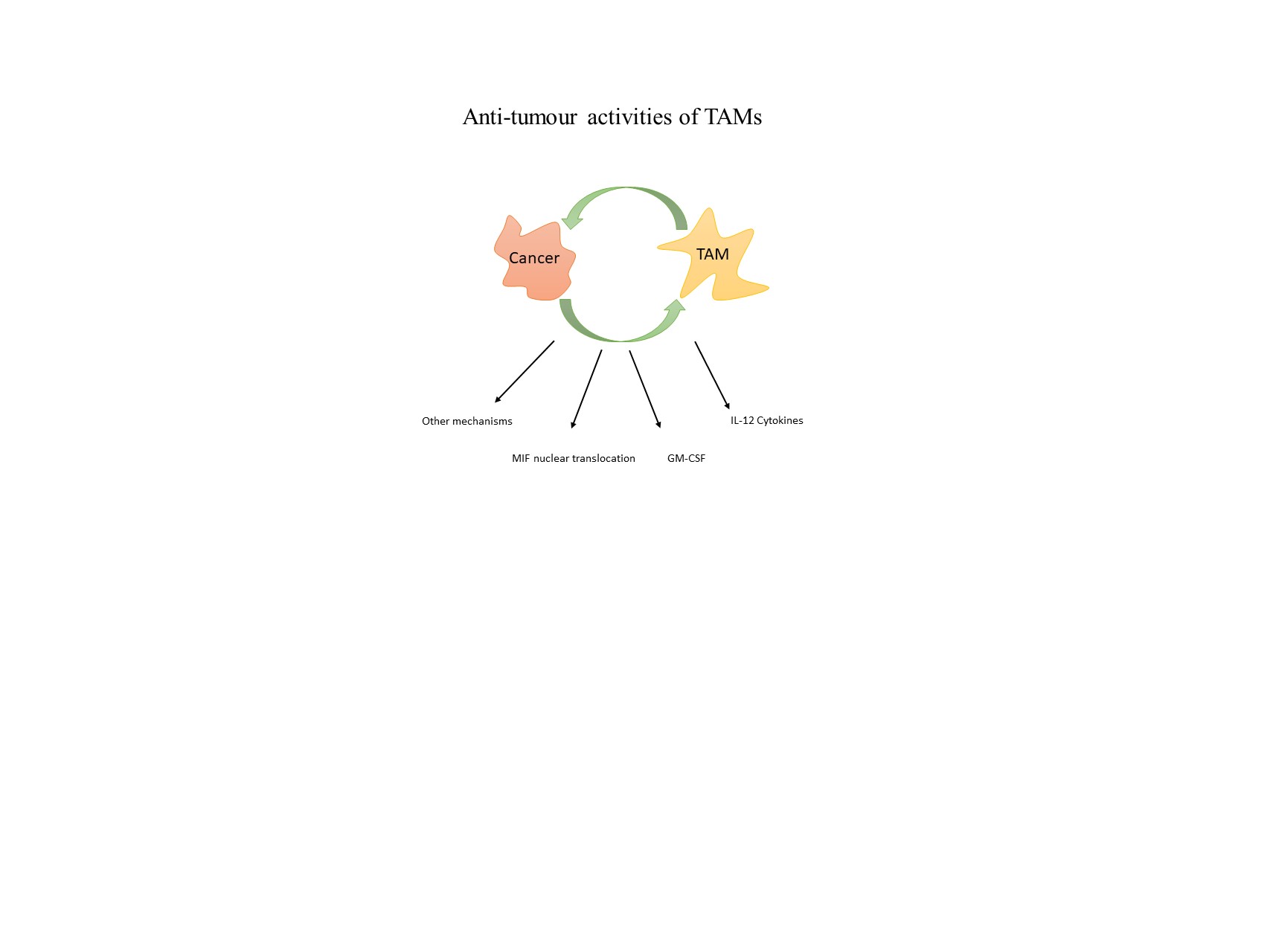 Figure 1.5. Anti-tumour activities of TAMs. TAMs display anti-tumour activities via different pathways include cytokines production and MIF nuclear translocation.TAMs have been described as a “double-edged sword”, capable of both promoting and opposing tumour development (Mantovani and Sica, 2010). M1 macrophages are able to reject tumours cells and have anti-tumour properties (Fidler and Schroit, 1988) (Eubank et al., 2009). However, once established most tumours lack any substantial immune-mediated limitation on tumour growth. One possible explanation is that something changes or prevents macrophages from killing tumour cells, such as an immunosuppressive microenvironment (Qian and Pollard, 2010). As describe above, we know that TSPANs play an important role in cancer. However, very little has been published about TSPAN expression by TAMs or the role these TSPANs play in myeloid cells such as monocytes and macrophages in tumours and this will form part of this PhD.Hypothesis and AimsGiven the literature so far regarding TSPANs in cancer and the importance of TSPANs in immune cells, it is high likely these proteins are involved in TAM activities in cancers, an area that has not been investigated. We therefore hypothesise that TSPANs play a role in supporting the pro-tumour activities of TAMs. To test this hypothesis, we aim to:Determine which TSPANs are expressed by myeloid cell subsets (monocytes and monocyte derived macrophages) and investigate if this expression is modified in response to tumour-derived factors, LPS stimulation and IL-4 activation using real-time qPCR, flow cytometry and western blotting. TSPANs are increasingly being implicated in a range of human diseases, particularly cancer. From aim 1 we identified that the expression of TSPAN5 was affected in response to tumour derived factor, so this project aims to comprehensively characterise the expression TSPAN5 in macrophages and macrophages in tumours thus contributing to our knowledge of the role of TSPAN5 in myeloid cells and cancer. To test this, we aim to:Characterise the role of TSPAN5 on MDM motility, viability and phagocytosis after knockdown of TSPAN5. Accell siRNA was used to perform the knockdown of TSPAN5 in human MDMs and knockdown efficiency was evaluated at the gene level by qPCR and protein level by western blottingDetermine how TSPAN5 effects differential gene expression in bone marrow derived macrophages (BMDM) from wildtype (WT) and TSPAN5KO mice.Determine TSPAN5 expression in TAMs in human and mouse breast cancer tissue.Determine the effect of TSPAN5 ablation (genetic and antibody silencing) in a mammary carcinoma model in C57BL/6j mice.Determine the effect of TSPAN5 expressing macrophages in a mammary carcinoma model using clodronate liposomes.Chapter 2Materials and Methods2.1 Materials2.1.1 Chemicals and reagentsThe following chemicals and reagents were used during this study:Table 2-1. Chemicals and Reagents and details of supplier.2.1.2 Equipment and apparatus The following equipment and apparatus were used in this study:Table 2-2. Equipment and Apparatus and details of supplier.2.1.3 AntibodiesThe following antibodies were used during this study:Table 2-3. Antibodies and details of supplier.2.1.4 Human materialsHuman platelet-depleted waste buffy coats were supplied by the Sheffield Blood Transfusion Service. This was carried out under ethics SMBRER139.2.1.5 Primers Primers were designed using NCBI primers blast. Parameters that were taken into consideration included exon-exon junction, product length and GC ratio (Ye et al., 2012).All of the primers were purchased from Sigma Aldrich Company; the primers were supplied in liquid form at 100 M and stored at -200C. Primers were diluted in ddH2O and were use at 10M concentration (Table 2-4).Table 2-4. Primers used to analyse mRNA gene expression by real-time qPCR.2.1.6 Commercial experimental assays Kits that were used for experiments are described in Table 2-5.Table 2-5. These commercial kits were purchased from the manufacturer and used for different experiments.2.2 Methods2.2.1 Generation of macrophages For these studies we used primary monocyte derived macrophages (MDM) generated from human blood and mouse bone marrow derived macrophages using the protocols described below. 2.2.1.1 Monocyte isolation and differentiationMonocytes were isolated from blood using Ficoll density gradient centrifugation according to (Muthana et al., 2011a, Muthana et al., 2013b).The following protocol was used; In a laminar airflow hood, 15ml of blood was diluted with 30ml of PBS in a 50ml falcon tube. Ficoll-hypaque (20ml) was pipetted into another 50ml falcon tube and 30ml of the blood/PBS mix was layered on top of the Ficoll-hypaque. The tubes were centrifuged at 1400rpm with the brake off for 40 min. This results in 4 layers (Plasma, PBMCs, Ficoll-hypaque and red blood cells); the central white layer contains all the lymphocytes and this was isolated using a plastic Pasteur pipette and washed twice in PBS. The supernatant was removed and the cell pellet was resuspended in complete IMDM medium (supplemented with 2% human AB serum and 4mM L-Glutamine). After that, the cells were counted using the automated cell counting machine (Bio-Rad) to establish how much of the cell suspension was needed to make a solution of 50,000,000 cells/ml. To attach the monocytes, 50 million cells were resuspended in 5 ml of complete IMDM in T75 flasks and incubated for 2 hours (370C at 5% CO2). This resulted in plastic adherence of monocytes to the flasks; the entire medium containing the non-adherent lymphocytes was removed and replaced with fresh IMDM complete medium. In experiments using monocytes cells were used after 2 hours of culture.2.2.1.2 Culturing of primary MDM Monocyte derived macrophages (MDM) were prepared by culturing the attached monocytes for a further 7 days in IMDM complete medium. IMDM medium was replenished after 3 days. At day 7, cells were washed with PBS and used in experiments.2.2.1.3 Differentiation of MDMs into M1, M2 and TAMsMonocyte derived macrophages (MDM) were prepared by culturing the attached monocytes for a further 6 days in IMDM complete medium. IMDM medium was replenished after 3 days. At day 6, cells were washed with PBS and polarised to either M1 macrophages by culturing them in IMDM complete medium with 1ng/ml of LPS and 10ng/ml of IFN-γ, or M2 macrophages by culturing them in IMDM complete medium with 20ng/ml of IL-4 for 24 hours. For TAMs, at the day 6, the medium was replaced with supernatants taken from the MDA-MB 231 triple negative breast cancer cell line to undergo tumour conditioning  (see 2.2.1.4) for 24 hours.2.2.1.4 Culturing of breast cancer cellsFor these studies we used human breast cancer cell lines MDA-MB-231 and MCF-7 and murine breast cancer cell lines EO771 and TS-1. The human breast cancer cell line MDA-MB-231 was purchased from the ATCC. These are mammary gland/breast; derived from metastatic pleural effusion. Cells were cultured in RPMI supplemented with 10% Foetal Bovine Serum. Cells were sub-cultured once a week at a ratio of 1:4 with medium changes twice weekly. Tumour-conditioned medium was collected 72 h after subculture and centrifuged to remove any cellular debris before storing at -20oC.MCF-7 were purchased from the ECACC and were originally derived from a human Caucasian breast adenocarcinoma patient. These are oestrogen receptor positive cells and were cultured in Dulbecco’s Modified Eagles Medium (DMEM) with 10% FBS and 5% Non-essential Amino Acids (NEAA) (Lonza®) and cultured at 370C with 5% CO2 in an incubator.EO771 cell was provided by Dr. Penelope Ottewell, University of Sheffield. EO771is a basal-like murine breast adenocarcinoma which is positive for ER and negative for PR and HER2 and developed spontaneously in the mammary gland of C57BL/6 mouse (Sugiura and Stock, 1952, Rampoldi et al., 2016). Cells were cultured in Dulbecco’s Modified Eagles Medium (DMEM) with 10% FBS and cultured at 370C with 5% CO2 in an incubator.TS-1 cells were obtained from Professor Janet Joyce, Memorial Sloan Kettering Cancer Research Centre. The TS-1 line is ER/PR negative and HER-2 positive murine breast cancer, derived from the transgenic MMTV-PyMT tumours that spontaneously develop in mammary tumours that metastasise to the lung (Lin et al., 2003, Shree et al., 2011). Cells were cultured in Dulbeccos Modified Eagles Medium (DMEM) ultraglutamine with 10% FBS and cultured at 370C with 5% CO2 in an incubator. 2.2.1.5 Culturing of L929 cells L929 cell were purchased from the ECACC. The L strain cell was originally derived from normal subcutaneous areolar and adipose tissue of a 100-day-old male C3H/An mouse in 1940. The L929 clone of L strain was later derived by The National Collection of Type Cultures (NCTC) in 1948. L929 cells were cultured in Dulbecco’s Modified Eagles Medium (DMEM) with 10% FBS and cultured at 370C with 5% CO2 in an incubator.2.2.1.6 Harvesting of MDMMonocyte derived macrophages (MDM) were prepared according to 2.2.1.1 and for RNA extraction, MDM were enzymatically detached from the T75 flasks by addition of 3 ml of trypsin/EDTA solution to each flasks and incubating for 40 min (370C at 5% CO2), flasks were then tapped and 7ml of medium was added, after that any remaining cells were gently scraped and collected in 50 ml falcon tubes then centrifuged at 1400rpm for 10 min.2.2.2 RNA extractionTo investigate TSPAN gene expression in MDM, RNA was extracted using the QIAGEN RNeasy Mini Kit according to the following protocol. In brief, cells were scraped from the surface of T75 flasks and centrifuged at 1400rpm for 10 min. The cells were resuspended in 350 L of RLT lysis buffer and were kept on ice at all times. 350L of 70% ethanol was added to the lysed cells. All 700L was transferred to filter tubes (pink) placed in a 2ml collection tube and centrifuged at 8000 rpm for 15 seconds. The flow through in the collection tube was discarded and 700L of RW1 buffer was added and centrifuged at 8000 rpm for 15 seconds followed by 500L of RPE buffer and centrifugation at 8000 rpm for 15 seconds. 500L of RPE buffer was added and centrifuged at 8000 rpm for 2 min and finally 50L of RNA-free water was added and centrifuged for 1 min at 8000 rpm to release the RNA. The concentration of mRNA was determined using the NanoDrop Spectrophotometer ND 1000. The concentration of the RNA was standardised by diluting the sample in RNase/DNase-free water and then stored at -80°C.2.2.3 cDNA synthesis The cDNA was prepared for q-PCR using the High-Capacity cDNA Reverse Transcription Kit. All RNA samples were normalised to the same concentration. According to the manufacturer’s instructions, the 2X RT Master Mix was prepared as shown in Table 2-6 for each reaction.Table 2-6. Components of 2X RT Mastermix.RNA samples (10 l) were added to 10 l of 2X RT Master Mix and the samples were loaded in the thermal cycler machine. Thermal cycler was set as described in Table 2-7 and the resultant cDNA samples were stored at -200C for q-PCR.Table 2-7. Thermocycler parameters for generation of complementary DNA (cDNA).2.2.4 Real-Time quantitative Polymerase Chain Reaction (RT-qPCR)Real-time q-PCR was performed to determine mRNA expression of TSPAN genes and M1-M2 macrophage expressing gens. The 2X q-PCR Mastermix was prepared according to Table 2-8. q-PCR reaction was performed in 384-well plate (three wells per gene and sample) and 7900HT AbiPrism sequence detection system was used. Ct (cycle threshold) values were calculated by determining the number of cycles needed to reach the threshold. The Ct (cycle threshold) is defined as the number of cycles required for the fluorescent signal to cross the threshold (i.e. exceeds background level). Ct levels are inversely proportional to the amount of target nucleic acid in the sample, so the lower the Ct value the greater the amount of mRNA expression. Table 2-8. Components of 2X qPCR Mastermix.A total volume of 9l that included SYBR green mastermix, nuclease-free H2O, forward and reverse primers were added to each well of the qPCR 384 well plate. 1l of cDNA was added to the specified wells and the qPCR plate was centrifuged at 2000rpm for 2 min. After that, the qPCR plate was placed into the 7900HT AbiPrism sequence detection system and run according to the following cycles (Table 2-9). Table 2-9. qPCR reaction parameters.2.2.5 Flow cytometryNext, we wanted to assess TSPAN protein expression. Since TSPANs are mostly expressed on the cell surface flow cytometry was performed using available antibodies. Mouse anti-CD63, anti-CD151 and anti-CD9 antibodies were kindly provided by Dr Partridge (Department of Molecular Biology and Biotechnology, University of Sheffield, Sheffield, UK) (Parthasarathy et al., 2009), and Rabbit anti-TSPAN5 were used to assess TSPAN surface expression. Monocytes, MDMs and MDMs cultured in tumour conditioned medium (TCM) were harvested and washed twice in cold wash buffer (PBS with 1% bovine serum albumin) and 0.1% sodium azide. This wash buffer was used throughout. Cells were resuspended at 0.5 x 106 per test to which 50 µl (10µg/ml) of primary antibody was added. The antibody and cells were incubated for 45 min on ice. The cells were resuspended in wash buffer and washed twice at 400g for 5 min followed by the addition of 50 µl (5.0µg/ml) of Goat anti-Mouse Alexa Fluor 488 secondary antibody for 45 min on ice. The cells were resuspended and washed twice at 400g for 5 min and cell pellets were resuspended in 300 µl of wash buffer and immediately analysed by flow cytometry. Samples were examined using FACSCalibur with 10,000 live events collected and just before analysis TO-PRO-3 (1:300 of 1μM solution) was added to exclude dead cells. Data were analysed used FlowJo software; cell population was gated using forward scatter (FSC) for size and side scatter (SSC) for granularity.  A threshold for positively stained cells was set using isotype control. Median fluorescence index was normalised to IgG isotype control as the following equation;                      Median fluorescence intensity of positively staining cells                     Median fluorescence intensity of isotype staining 2.2.6 Cell lysis and protein extraction Cell lysis was performed to extract the proteins from Monocyte, MDMs, MDMs cultured in tumour condition medium and BMDMs. Cells were washed twice with cold PBS. And 200µl of lysis buffer (RIPA buffer mixed with protease and phosphatase inhibitors) were added to extract the proteins. Cells were scraped and collected into Eppendorf tubes. After that, lysed cells were passed through a 21-G needle a few times to rupture the cell wall and incubated on ice for 30 min to allow full lysis. Lysed cells were centrifuged at 15,000×g for 15 min at 4oC. The supernatants were collected and stored at -80 oC until further use. 2.2.7 Protein quantificationThe Thermo-Scientific Pierce™ BCA Protein Assay Kit was used to measure protein concentration to load equal amount of protein for western blotting (SDS-PAGE). The principle of this method is the reduction of Cu2+ to Cu1+ by the protein in an alkaline condition and Cu1+ is calorimetrically detected by bicinchoninic acid. This complex produces a purple-coloured reaction that can be detected at 562nm in a spectrophotometer. Bovine serum albumin (BSA) was prepared at a final concentration of 0.2mg/ml after that the standard dilutions were prepared according to Table 2-10. Different dilutions of samples were also prepared according to Table 2-11.Table 2-10. Preparation of BSA standard dilutions.Table 2-11. Preparation of Sample for protein quantification.150µl of standard and sample lysate were added in triplicate to each well of a 96 well plate and 150µl of the prepared working reagent (2.5ml of reagent A, 2.4ml of reagent B and 0.1ml of reagent C) were added to each well. After that. the plate was incubated at 37 oC for two hours then measured on a spectrophotometer. The protein concentration of each sample was calculated according to the standard curve using GraphPad prism (regression analysis).2.2.8 Western blottingWestern blotting was performed to measure TSPAN protein expression on whole cell lysates, 40µl of cell lysate with equal protein concentrations (20 to 50 µg) were mixed with 10µl of 4x loading sample and reducing agent buffer. The mixtures were incubated at 90oC for 5 min and 40µl were loaded to each well of the SDS-PAGE gel. 5µl of prestained protein ladder (10-250 kDa, Thermo Scientific™) was loaded into one lane to identify the molecular weight of each band. Cell lysates were loaded into 10% Mini-PROTEAN TGX precast gels (BIO-RAD) and the gel was run in a tank containing 1X TGS running buffer (BIO-RAD). The gel was run at 120v for 30 min and the voltage was increased until the blue dye ran off the bottom of the gel. The gel was transferred to a nitrocellulose membrane using the iBlot® 7-Minute Blotting System (Thermo Scientific™). After that, membranes were blocked for 1hr with 5% milk powder at RT and incubated overnight with primary Ab (optimum dilution) at 4oC. On the following day, the membranes were washed with TBST (x5) for 5 min each. After that, the membranes were incubated with appropriate secondary antibody for 1hr at RT and washed with TBST (x5) for 5 min each. LumiGLO Reserve® Chemiluminescent Substrate Kit (KPL cat.No. 54-71-01) was added to the membrane and was left for 2 min to react then imaged using ChemiDoc™ MP System (BIO-RAD).2.2.9 ImmunocytochemistryImmunocytochemistry was used to measure the expression of TSPAN5 in MDMs and MDMs cultured in TCM. MDMs were prepared according to protocol 2.2.1.2. at the day 6, MDMs were seeded on small coverslip placed in 24 well plate at 200,000 cells/well. MDMs were cultured overnight with IMDM complete medium and with MDA-MB-231 TCM. The following day, cells were washed 3 times with PBS. Cells were fixed in 300µl of 2% paraformaldehyde (PFA) and incubated for 15 min (370C at 5% CO2) then washed 3 times with PBS. After that, cells were blocked with 5% goat serum and incubated for 30 min at RT. Primary Ab (rabbit anti human TSPAN5) was added at dilution 1:100 and incubated for 1hr at RT then washed 3 times with PBS.  Secondary Ab (goat anti rabbit Alexa Fluor® 488) was added at a dilution of 1:400 and incubated for 30 min at RT then washed 3 times with PBS. Coverslips were removed from the wells and mounted with DAPI Vectashield and covered by slides.2.2.10 ImmunohistochemistryImmunohistochemistry staining was carried out to detect the expression of TSPAN5 and CD68 (macrophage marker) in paraffin wax embedded human breast (normal and tumour) tissues. Slides were dewaxed two times with xylene 5 min each and hydrated through alcohol gradients (100%, 95%, 90% and 70%) 3 min each, then rinsed in tap water for 2 min. Slides were immersed into 3% H2O2 (270ml methanol+30ml of 30% H2O2) and rocked for 20 min at RT.  After that, antigen retrieval was performed using Tris-EDTA pH 9 at 1000C for 20 min in a water bath. Slides were cooled on ice for 15 min and tissues were circled using a wax pen. Next sections were blocked in 1% BSA for 20 min at RT and stained with primary Ab rabbit anti-human TSPAN5 for 1 hr at RT then washed 2 times with PBST using a shaker for 3 min each. Sections were incubated with alkaline phosphatase (AP) for 30 min at RT then washed 2 times with PBST and impressed with the ImmPACT Vector Red alkaline phosphatase substrate for 30 min at RT and washed 2 times with PBST. Tissues were blocked again for 20 min at RT then stained with primary Ab mouse anti-human CD68 for 1hr and washed 2 times with PBST. Tissues were then incubated with horseradish peroxidase (HRP) for 30 min and washed 2 times with PBST. After that, tissues were impressed with ImmPACT DAB Vector Peroxidase substrate for 20 min and washed 2 times with PBST. Tissues were immersed in Hematoxylin for 3 min and rinsed in tap water for 1 min. Finally, tissues were dehydrated through alcohol gradients (70%, 90%, 95% and 100%) for 2 min and 2 times followed by xylene 5 min each then mounted with DPX. Slides were scanned using a Hamamatsu slide scanner at Sheffield Institute for Translational Neuroscience and analysed using ImageScope software.2.2.11 ImmunofluorescenceImmunofluorescence was performed to visualize the expression of TSPAN5 and CD68 (macrophage marker) in paraffin wax embedded human breast (normal and tumour) tissues, slides were dewaxed twice with xylene for 5 min each and hydrated through alcohol gradients (100%, 95%, 90% and 70%) for 3 min each then rinsed in tap water for 2 min. After that, antigen retrieval was performed using Tris-EDTA pH 9 at 1000C for 20 min in a water bath. Slides were cooled on ice for 15 min and tissues were circled using a wax pen. Tissues were blocked in 1% BSA and 10% goat serum for 30 min and stained with primary Abs (TSPAN5 and CD68) then washed with TBST 2 times for 3 min each. Tissues were stained with secondary Abs (goat anti-rabbit Alexa Fluor® 488 for TSPAN5 and rabbit anti-mouse Alexa Fluor® 595 for CD68) for 1 hr at RT then washed with TBST 2 times 3 min each. Tissues were stained with DAPI for 3 min and washed with TBST for 15 min (TBST changed after 5 min). Tissues were mounted with prolong gold antifade and covered with coverslips. Slides were scanned using Nikon Widefield Live-Cell System and analysed using ImageJ software.2.2.12 Extraction of exosomesThis experiment was done to detect the expression of TSPAN5 using macrophage-derived exosomes. Monocytes were isolated from blood and differentiated to MDMs according to protocol 2.2.1.1. At the day 3 MDM were washed twice in flasks with PBS and cultured in IMDM exosome free medium (exosome free FBS) for 4 days. At the day 7 the culture medium was collected and centrifuged at 300×g and 2,000xg for 10 min at 4oC (to get rid of cellular debris). The supernatants were collected and centrifuged at 10,000xg for 30 min at 4oC. After that, the supernatants were collected and ultra-centrifuged at 100,000 for 2 hrs at 4oC. The supernatants were discarded and the pellet was resuspended in RIPA buffer. Western blotting was performed to detect the expression of TSPAN5 in addition to exosome markers CD63 and CD9 (as described in section 2.2.8).2.2.13 Investigating the role of TSPAN5 in macrophagesThe following experiments were performed to investigate the role of TSPAN5 knockdown in MDM viability, migration and phagocytosis. 2.2.13.1 Knockdown of TSPAN5TSPAN5 Knockdown (KD) on MDMs was done by using Accell siRNA materials (which used for the difficult-to-transfect cells without any additional transfection reagents, virus, or instruments). MDMs were prepared according to protocol 2.2.1.1. At the day 4, cells were seeded in 6 well plates 1million/well and cultured in IMDM complete medium overnight (370C at 5% CO2). The following day, cells were washed twice with PBS and cultured in IMDM serum free medium for 2hrs (370C at 5% CO2). After that, TSPAN5 and non-targeting control Accell siRNA were added to the cells (7,5µl of 100 µm siRNA to 750µl of IMDM serum free medium) and incubated for 96 hrs (370C at 5% CO2). At the day 9, cells were washed with PBS and either lysed with the RNeasy Mini Kit RLT lysis buffer for qPCR as described in section 2.2.4 or with RIPA buffer for western blotting (as described in section 2.2.8).2.2.13.2 MTS assayMTS was used to determine the effect of TSPAN5KD on MDM viability. MDMs were prepared according to protocol 2.2.1.1. At day 4, cells were seeded in 96 well plates 20,000/ well and cultured in IMDM complete medium overnight (370C at 5% CO2). The following day cells were washed twice with PBS and cultured in IMDM serum free medium for 2 hrs (370C at 5% CO2) then TSPAN5 and non-targeting control accell siRNA were added to the cells (1µl of 100 µm siRNA to 100µl of IMDM serum free medium) and incubated for 36hrs (370C at 5% CO2) as described in 2.2.13.1. At day 8, 20µl of MTS solution (Promega) was added to each well of a 96 well plates (either containing medium or cells) and incubated for 3 hrs (370C at 5% CO2), the plate was read using a plate reader at 490 nm.2.2.13.3 Scratch assayA scratch assay was used to determine the effect of TSPAN5KD on MDM migration. MDMs were prepared according to protocol 2.2.1.1. At the day 4, cells were seeded in 96 well plates 50,000/ well and cultured in IMDM complete medium overnight (370C at 5% CO2). The day after cells were washed twice with PBS and cultured in IMDM serum free medium for 2 hrs (370C at 5% CO2). After that, TSPAN5 and non-targeting control accell siRNA were added to the cells (1µl of 100 µm siRNA to 100µl of IMDM serum free medium) and incubated overnight (370C at 5% CO2) as described above. The following day, cells were imaged using a light microscope then a scratch across the cells was made using a sterile pipette tip and imaged, cells were also imaged after 24, 36 and 48 hrs. The effect of TSPAN5KD on MDM migration was determined by calculating the number of cells that migrated into the scratched (clear) area. This was compared to migration of cells in negative control (untreated cells).2.2.13.4 Phagocytosis assayThis assay was performed to determine the effect of TSPAN5KD on MDM phagocytosis. MDMs were prepared according to protocol 2.2.1.1. At the day 4, cells were seeded in 6 well plates 1million/well and cultured in IMDM complete medium overnight (370C at 5% CO2). The next day, cells were washed twice with PBS and cultured in IMDM serum free medium for 2 hrs (370C at 5% CO2). After that, TSPAN5 and non-targeting control accell siRNA was added to the cells (7.5µl of 100 µm siRNA to 750µl of IMDM serum free medium) and incubated for 48 hrs (370C at 5% CO2). At day 8, cells were washed with PBS and then incubated overnight with Dextran, Oregon Green™ 488; 70,000 MW (Thermo Scientific™) at 1mg/ml. The following day, samples were examined using FACSCalibur with 10,000 live events collected and just before analysis TO-PRO-3 was added to exclude dead cells.2.2.14. Culturing of Bone Marrow Derived Macrophages (BMDMs)Bone marrow derived macrophages (BMDMs) were prepared by culturing bone marrow for 14 days in DMEM medium containing penicillin (100 U/ml), streptomycin (100 µg/ml) with 10% heat inactivated FCS and 10% L929 conditioned medium. Cells were counted and resuspended in medium at 2.5x105 cells/ml. DMEM medium was replenished after 5 days and on day 14, cells were washed with PBS and either lysed with lysis buffer (RLT) from the RNeasy Mini Kit (as described in 2.2.2) for gene studies or with RIPA buffer for western blotting (as described in 2.2.6).2.2.14.1 RNA-Seq analysis BMDMs were prepared according to 2.2.14 and RNA was prepared according to 2.2.2. RNA from wildtype and TSPAN5KO samples were sent to Cambridge Genomic Services (10µl). The data from next generation sequences were processed by Cambridge Genomic Services (http://www.cgs.path.cam.ac.uk/). Differential expression analysis was performed using counted reads and the R package edgeR.  The data were first processed to filter genes and genes having more 0.5cpm (counts per million) in at least 2 samples were included. After that, normalization factors were calculated using TMM (trimmed mean of M-values) normalization. Sample relationships were showed using (multidimensional scaling) MDS, heat maps, and scatter plots. MDS plots were used to show distances in terms of biological coefficient of variation. Heat map plots represent the correlation values between samples, which is calculated using log2-cpm. Scatter plots are also based on log2-cpm. Finally, the data were statistically compared using a paired information. EdgeR used FDR approach for multiple testing corrections. The results were averaged for the two group and the resulting p-values were compared. Transcripts with a p-value of less than 0.01 and a fold change of greater than 0.5 were considered significant and used in further analysis. Significant genes underwent functional annotation clustering analysis using DAVID software to produce hierarchal functional groups based on enrichment scores. 2.2.15. Murine model of breast cancerC57BL/6J TSPAN5KO mice were provided by Dr. Eric Rubinstein, University of Paris-Sud, France. Four heterozygote females, two heterozygote males and three homozygote males from the C57BL/6J TSPAN5KO colony were provided. Mice were bred at our biological service facilities to get the required number of homozygote C57BL/6J TSPAN5KO female mice. These TSPAN5 knockout mice were created by injection of embryonic stem cells (Black/6) obtained from The European Conditional Mouse Mutagenesis Program (EUCOMM) into blastocysts of C57BL/6J mouse, after that, TSPAN5 genetrap was removed with flippase and two exons of TSPAN5 were removed with Cre. Mice were crossed several times and a constitutive knockout of TSPAN5 was created. This information was provided by Dr. Eric Rubinstein, University of Paris-Sud, France.C57BL/6J wildtype mice were purchased from Envigo at 6-8 weeks old and housed in the University of Sheffield Biological Services Unit and cared for according to the University of Sheffield code of ethics and Home Office regulations. The designated site personal licence number is I6D3E92AD.Mice were injected into the nipple with 3x105 EO771-Luc cells using the following protocol. Inhalant isoflurane (IsoFlo) was used to anaesthetise mice, hair removal cream was applied around the whole abdominal area (to expose both nipples) and Hibiscrub was used to disinfect the skin.  Following this, 3x105 EO771 cells (which were collected from flasks during their exponential growth phase) in 20μL DPBS and growth factor reduced (GFR) matrigel at a ratio of 1:1 were injected into the nipple using an insulin syringe. Mice were monitored daily and weighed every three days. Tumour volume was measured using callipers and also recorded every three days using the following equation:   For assessing bioluminescence and potential metastasis, mice received intra-peritoneal injection of d-Luciferin (150mg/kg body weight) for 15 min prior to imaging. Then, the non-invasive in vivo imaging system (IVIS 200 System, Xenogen) was used to image the mice under isoflurane anaesthesia delivered via a nose cone. Once the tumours reached ~1500mm3 mice were culled by cervical dislocation, and the organs and tumour were removed and stored in liquid nitrogen for post-mortem analysis.2.2.15.1 Antibody depletion of TSPAN5 The anti-TSPAN5 antibody was provided by Dr. Eric Rubinstein, University of Paris-Sud, France. The antibody was generated by immunization of TSPAN5 knockout mice twice with human bone osteosarcoma epithelial cells (U2OS) that stably express TSPAN5-GFP (a human cell line was used because TSPAN5 has identical homology in human, rat and mouse)(Saint-Pol et al., 2017). Hybridomas were screened by labelling of live U2OS and flow cytometry analysis performed, hybridomas that stably stained U2OS-TSPAN5 cells proportionally to the same level of TSPAN5-GFP expressed by the cells were selected in over 3000 clones. In order to characterise the specificity of the anti-TSPAN5 antibody, GFP-TSPAN5 was immunoprecipitated from U2OS/TSPAN5 cells using GFP trap beads after lysis in RIPA buffer, this lysis buffer was used to dissociate all associated proteins from TSPAN5, western blotting was also performed to recognise the specificity of the anti-TSPAN5 antibody in TSPAN5 expressing cells (Saint-Pol et al., 2017).In our studies, wildtype C57BL/6J mice implantated with E0771:LUC cells (according to 2.2.15) received an intravenous injection of 200ug/mouse anti-TSPAN5 antibody on day 5 and day 16 following tumour implantation. This concentration of antibody was selected according to published protocols with other TSPAN depletion studies (Zijlstra et al., 2008, Pereira et al., 2015). Mouse tumour volume was measured three times/week using callipers and calculated using this formula length x width2/2. Tumour growth was also monitored at weekly intervals using the non-invasive in vivo imaging system (IVIS 200 System, Xenogen) to detect any spontaneous metastasis as described above. Once the tumours reached ~1500mm3 mice were culled by cervical dislocation, and the organs and tumour were removed and stored in liquid nitrogen for post-mortem analysis.2.2.14.2 Targeting of macrophage with Clodronate liposomesClodronate (dichloromethylene diphosphonic acid; Sigma-Aldrich) or sterile PBS-containing liposomes were used to deplete macrophages in wild-type and TSPAN5KO C57BL/6J mice. Mice received an intravenous injection of 200 µl of Clodronate liposomes or sterile PBS-containing liposomes as described in the literature (Weisser et al., 2012). The following day, mice were implanted with E0771:Luc labelled cells as described above (2.2.15). Tumour growth was monitored with callipers and at weekly intervals using the non-invasive in vivo imaging system. Once the tumours reached ~1500mm3 mice were culled by cervical dislocation, and the organs and tumour were removed and stored in liquid nitrogen for post-mortem analysis. The effect of Clodronate depletion on macrophage numbers within the tumour was detected by F4/80 immunofluorescence staining of frozen tissues according to 2.2.15.4. 2.2.15.3 Tissue preparation of samples for post-mortem analysisOnce the tumours reached ~1500mm3, mice were culled by cervical dislocation, tumours and organs were collected and embedded in optimal cutting temperature (OCT). Tissue were frozen at -80oC in preparation for cryostat cutting. After that, tissues were sectioned (10µM thick) for immunofluorescence staining using cryostat machine.2.2.15.4 Immunofluorescence staining of frozen tissuesImmunofluorescence staining of frozen tissues was carried out to detect the expression of TSPAN5, F4/80, MRC1 and CD31 in frozen mouse breast tissues sections, a dark humidified chamber was used for all incubations to prevent fluorescent antibodies from reacting with light. Tissue were fixed with ice-cold acetone for 10 min at RT then rehydrated with PBST for 1 min. After that, tissues were surrounded using a Super PAP barrier pen and blocked for 30 min at RT using 5% Goat serum, 10% Murine FcR blocking solution and 1% BSA made in PBST. Tissues were incubated with primary or conjugated antibodies for 1hr at RT then washed 3 times with PBST. After that, tissues were incubated with appropriate secondary antibodies for 30 min at RT then washed 3 times with PBST.  Tissue were then mounted by prolong gold anti-fade with DAPI and covered by coverslips. Slides were scanned using Nikon Widefield Live-Cell System and analysed using ImageJ software.2.2.15.5 Haematoxylin and Eosin stainingTumours were first sectioned as described in 2.2.15.3. Tissues were fixed in 50:50 acetone- methanol for 20 min. Tissues were then washed x2 in PBS and placed in Gill’s Haematoxylin solution for 1 min followed by a wash in tap water for 5 min until the water was clear. Tissues were then placed in 70% ethanol for 3 min then 90% ethanol for a further 2 min. After that, tissues were placed in eosin (2g eosin dissolved in 400mL 95% ethanol) for 1 min before rinsing in 100% ethanol for 5 min. Tissues were then mounted using DPX mounting medium. Slides were scanned using a Hamamatsu slide scanner at Sheffield Institute for Translational Neuroscience and analysed using ImageScope software. 2.2.16 Statistical AnalysesStatistical analyses were calculated using GraphPad Prism 7 software; t-tests were used when comparing two different conditions. A one-way ANOVA with multiple comparisons was performed when comparing more than 2 conditions; a two-way ANOVA was used when comparing two-different variables on different treatments.  P<0.05 was taken to be significant. Data were presented as mean ± SEM. Chapter 3Tetraspanin expression in macrophages in response to stimuli3.1 IntroductionMacrophages are phagocytic immune cells that are derived from monocyte precursors and are found in most multicellular organisms (Pollard, 2009). These differentiated cells are recognized by particular phenotypic features and by the expression of specific surface markers such as the expression of CD16 and CD68 by human macrophages and the expression of CD11b, F480 and CD115 in mice (Qian and Pollard, 2010). Tissue resident macrophages are found in most organs. For example, Kupffer cells in the liver, red pulp in the spleen and microglia in the spinal cord and brain (Labonte et al., 2014). Macrophages are often divided into two broad types depending on their expression of transcription factors, growth factors and signalling pathways (Gordon, 2003). These two phenotypes are broadly described as either classically activated ‘M1’ macrophages, which are activated by pro-inflammatory cytokines such as interferon gamma (IFN- and have a supporting role in tumour suppression, defence against pathogens via phagocytosis and chronic inflammation. The other macrophage type is referred to as alternatively activated ‘M2’ macrophages that are activated by anti-inflammatory cytokines such as IL-3, IL-4 and IL-10. These M2 macrophages play a role in wound healing, tissue repair and angiogenesis Figure 1.3 (Guha et al., 2015).Tumour-associated macrophages (TAMs) are important regulators of the tumour microenvironment and support cancer development via different pathways such as promoting angiogenesis and tumour migration. These TAMs are likely derived from monocytes that have infiltrated the tumour from circulation by the induction of different tumour and stromal chemo-attractants such as CXCL12, CSF1, CCL2, CCL18, CCL20 and VEGFA (Yang et al., 2017a). In a xenograft model of VEGF‐A‐induced skin carcinogenesis, it was found that monocyte are recruited and differentiated into tumour-associated macrophages by VEGFA  and the depletion of these TAMs suppressed the growth of  HaCaT–VEGF‐A tumours (Linde et al., 2012). Also, it was found that in vitro stimulation of human monocytes by CCL2 significantly increased the expression of mannose receptor (CD206)  which is a typical marker of TAMs (Roca et al., 2009).Tetraspanins function as cellular scaffolds and contribute to cell development, reproduction and immunity. This family of proteins crosses the cell membrane 4 times and forms interactions between each other and other transmembrane proteins, resulting in a network of interactions referred to as tetraspanin enriched microdomains (TEMs). These domains provide a signalling platform involved in many important cellular functions including cell-cell interactions but are also linked with disease development, particular, cancer. The importance of tetraspanins in several steps of cancer formation, communication with the tumour microenvironment, dissemination and metastasis is well-recognised and targeting may be a promising anti-cancer strategy. CD82 has been known to have anti-tumour activity in various cancers which supress cancer growth, invasion and metastases. The anti-tumour activity of CD82/KA11 was identified firstly in prostate cancer by Dong et al. In this study, the mRNA level of CD82 is downregulated in 70% of 49 primary human prostate cancer samples (Dong et al., 1996a). The tumour suppressor role of CD82 was demonstrated in an in vitro study that reported the downregulation of CD82 protein levels in human MDA-MB-231 breast cancer cells (Yang et al., 2000). Another in vitro study using a human non-small cell lung carcinoma cell line (h1299) suggested that tumour metastasis was suppressed by TSPAN CD82 through canonical Wnt signalling pathway via controlling the cellular distribution of β-catenin in tumour cells. β-catenin cellular distribution regulates the tumorigenicity of cancer cells and poor cancer prognosis is associated with the accumulation of β-catenin in the nucleus, β-catenin make complexes in nucleus with TCF/LEF (T cell factor/ lymphoid enhancer factor) which leads to activation of genes responsible for growth and development of tumour cells (Chigita et al., 2012). HypothesisGiven the importance of TAMs in the tumour microenvironment and the tumour-promoting capability of TSPANs, we hypothesise that TSPANs also support the tumour-promoting properties of macrophages.  AimsVery little is known about TSPANs and macrophages particularly in the cancer setting. The aim of the work described in this chapter was to characterise the expression of all 33 TSPAN members at the gene level on human freshly isolated monocytes and monocyte derived macrophages (MDMs). Of note, tetraspanins 24-30 have different nomenclature and are known as CD151, CD53, CD37, CD82, CD81, CD9 and CD63 respectively. TSPAN expression by the different macrophage subsets was also assessed. MDMs were either cultured in tumour conditioned medium to mimic TAMs, stimulated with LPS to mimic ‘M1’ macrophages and activated by IL-4 to mimic ‘M2’ macrophages. After that, the expression of significantly affected TSPANs was characterised at the protein level using flow cytometry, western blotting and immunocytochemistry. 3.2 Monocytes Isolation and Differentiation into MDMsHuman monocytes were isolated from buffy coats following Ficoll-Hypaque density centrifugation (Muthana et al., 2011b, Muthana et al., 2013a). They were cultured in T75 tissue culture flasks and observed by light microscopy before and after differentiation. Human monocytes immediately adhered to the plastic flask without stimulus and differentiated into MDM over 7 days of incubation. Monocytes became larger in size and appeared more granular as they differentiated to macrophages. On average a typical buffy coat gave yields of 12-18 million macrophages, a yield of ~2-4% the starting population. 3.3 Human monocytes express all 33 TSPAN membersMonocytes are the precursor cell for macrophages. These circulating cells give rise to tissue resident macrophages throughout the body, as well as other cell types including dendritic cells and osteoclasts. Monocytes start life in the bone marrow from a myeloid progenitor that is shared with neutrophils, and they are then released into peripheral blood, where they circulate for a few days before entering into tissues/organs and replenishing the tissue macrophage populations (Volkman and Gowans, 1965). Mature monocytes in the peripheral circulation are heterogeneous, and constitute ∼5–10% of all peripheral-blood leukocytes in humans. Monocytes exhibit a dual role in tumour development, which might display tumour cytotoxic, or tumour promoter properties. Kleinerman and co-workers reported that systemic treatment of different cancer patients (breast, colon and renal cancers) with human recombinant γ-Interferon might activate their monocytes to become tumour cytotoxic (Kleinerman et al., 1986). On the other hand, a recent study reported that the numbers of tumour-infiltrating monocytes significantly increased in mammary tumours of mice following doxorubicin treatment (Nakasone et al., 2012) and blockade of pathways mediating monocyte/macrophage recruitment with CSF1R-signaling antagonists, in combination with chemotherapy, significantly decreased primary tumour progression and reduced metastasis in another model of mammary adenocarcinomas (DeNardo et al., 2011). In this study, we sought to determine if macrophage precursors display differences in TSPAN expression compared to their mature differentiated counterpart.To do this we have used real-time PCR where TSPAN mRNA expression is determined by a positive reaction detected by accumulation of the fluorescent signal (Sybr green). The Ct (cycle threshold) is defined as the number of cycles required for the fluorescent signal to cross the threshold (i.e. exceeds background level). Ct levels are inversely proportional to the amount of target nucleic acid in the sample, so the lower the Ct value the greater the amount of mRNA expression. Six healthy donors were used to examine TSPAN expression in freshly isolated monocytes. RNA was extracted from monocytes after that cDNA was synthesised for qPCR with primers for TSPANs 1-33. The qPCR results showed that all TSPANs were expressed by monocytes with TSPAN1, 4, 16, 17, CD9 and CD37 showing the highest expression levels. Given the large panel of TSPANs the data is presented over 3 graphs (Figure 3.1).  Of note, in some instance there is more mRNA expression of the gene of interest (TSPAN) than the house keeping gene (GAPDH), resulting in negative delta Ct values. On the graphs this is represented as a negative value. This suggests that in monocytes TSPAN mRNA is abundant.Figure 3.1.  TSPAN expression by human monocytes. Monocyte mRNA quantification of TSPANs 1-11 (Upper panel), TSPANs 12-22 (Middle panel) and TSPANs 23-33 (Lower panel) using the SYBR-GREEN primer design kit. All these data have been normalized to the house keeping gene (GAPDH) and the Delta CT values are shown on the Y-axis. Data is presented as Mean ± SEM for n=6 independent donors.3.4 Expression of TSPAN by MDMPrevious studies reported that some TSPAN members are expressed by both monocytes and macrophages, including CD9, CD53 and CD63 (Tippett et al., 2013b). Real time PCR was used to investigate expression of all 33 TSPANs in day 7 MDMs. The data presented is the relative gene expression where the gene of interest (TSPAN) is calculated relative to a housekeeping gene (GAPDH). In total eleven healthy donors were used to examine TSPAN expression in day 7 MDM. RNA was extracted from cells and cDNA reverse transcribed for qPCR with primers for TSPANs 1-33. The qPCR showed that all TSPANs were expressed by MDM with TSPAN-1, 4, CD9 and CD37 showing the highest expression levels. Given the large panel of TSPANs the data is presented in 3 graphs (Figure 3.2). Figure 3.2.  TSPAN expression by human MDM. Macrophage mRNA quantification of TSPANs 1-11 (Upper panel), TSPANs 12-22 (Middle panel) and TSPANs 22-33 (lower panel) using the SYBR-GREEN primer design kit. All these data have been normalized to the house keeping gene (GAPDH) and the Delta CT values are shown in the Y-axis. Data is presented as Mean ± SEM for N=11 independent donors.Next the expression of TSPANs in MDM and monocyte was compared by relative quantification. Interestingly the data indicated that significantly higher TSPAN mRNA levels were detected on monocytes compared to MDMs (Figure 3.3). This difference was especially noted for TSPAN 1, 4, 5, 12, 16, 18, 20 and CD81. The differential expression of each of these TSPANs on monocytes and MDM suggests that TSPANs can be modulated by cellular differentiation and that TSPANs may be involved in facilitating different immune functions in each of these cell types.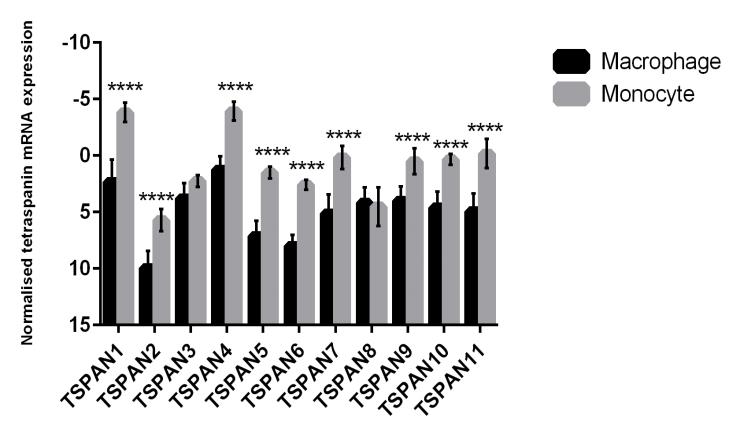 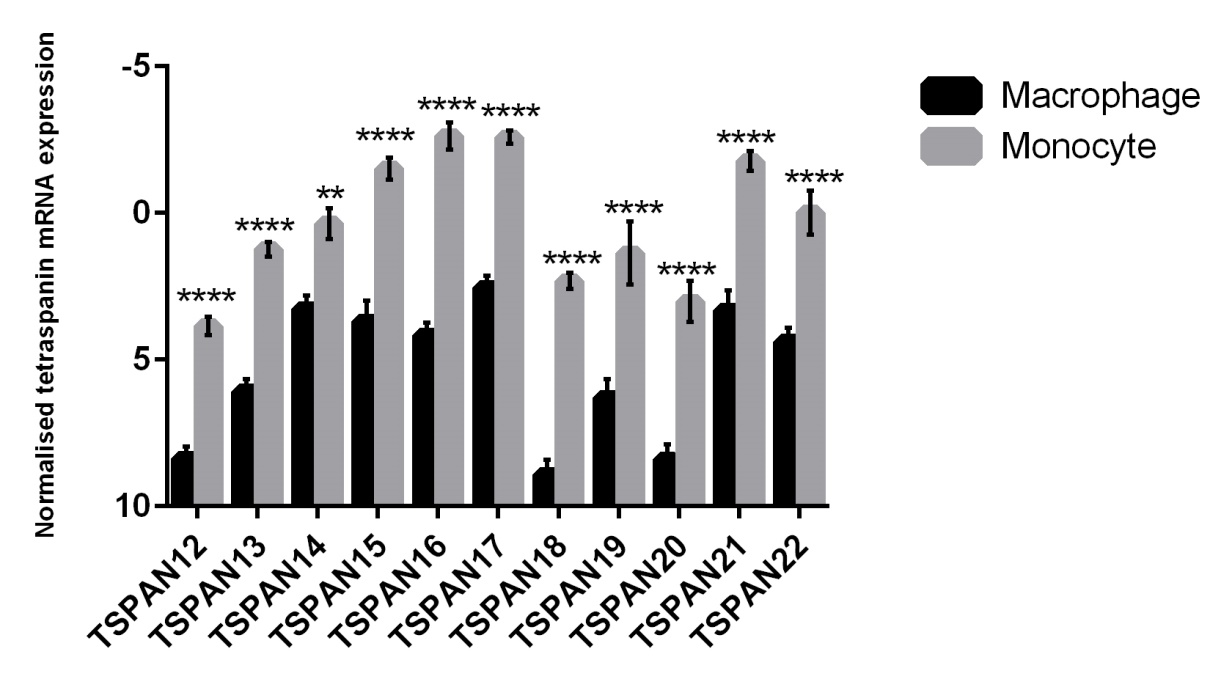 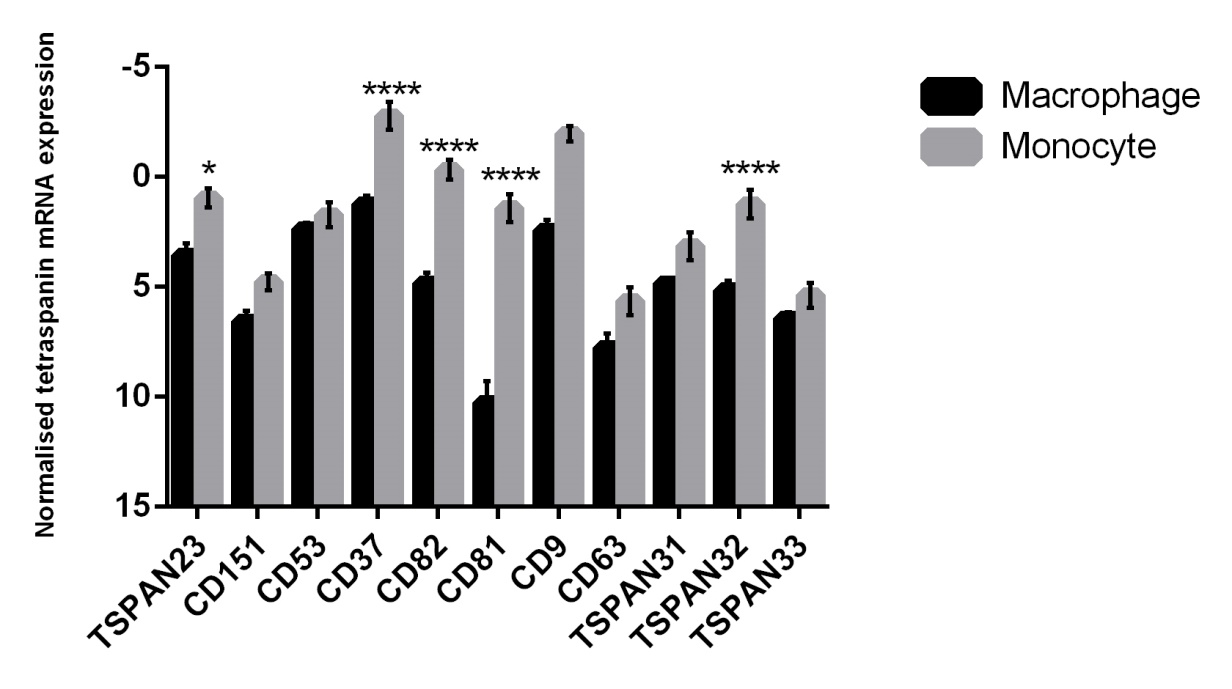 Figure 3.3. Increased monocyte expression of TSPANs compared to day-7 MDMs. mRNA quantification of TSPANs 1-11 (Upper panel), TSPANs 12-22 (Middle panel) and TSPANs 23-33 (Lower panel) using the SYBR-GREEN primer design kit. All these data have been normalized to the housekeeping gene (GAPDH) and the Delta CT values are shown in the Y axis. Data is presented as Mean ± SEM for n=6 independent donors. Statistical significance was determined using the two-way ANOVA with multiple comparisons * = p 0.0333, **= p 0.0049, ****= p < 0.0001.3.5 Expression of TSPANs by MDM Cultured in Tumour Conditioned Medium. The aim of this experiment was to compare the expression of TSPANs in MDM exposed to tumour-conditioned medium (TCM) with healthy macrophages. MDM were cultured for 24 hours in tumour medium collected from the breast cancer cell line MDA-MB-231, to best mimic in vitro the type of factors found in the tumour microenvironment. RNA was extracted from MDM exposed to TCM and the extracted RNA was used to synthesise cDNA for qPCR. Relative quantification using the delta delta Ct method was used to compare TAMs to healthy macrophages using the equation 2^(-delta delta Ct). Interestingly, the results show that TSPAN5 (Figure 3.4, Upper panel) and TSPAN19 (Figure 3.4 Middle panel) are significantly up regulated in TAMs. In contrast, other TSPANs displayed significant down regulation in TCM including CD9, CD37, CD53, CD63, CD81, CD82 and TSPAN23, TSPAN31, TSPAN32 and TSPAN33 (Figure 3.4). Other TSPANs were not significantly affected. This change in TSPAN expression in response to tumour-derived factors may have implications on the properties of macrophages within the tumour microenvironment and this will be explored during this PhD project.  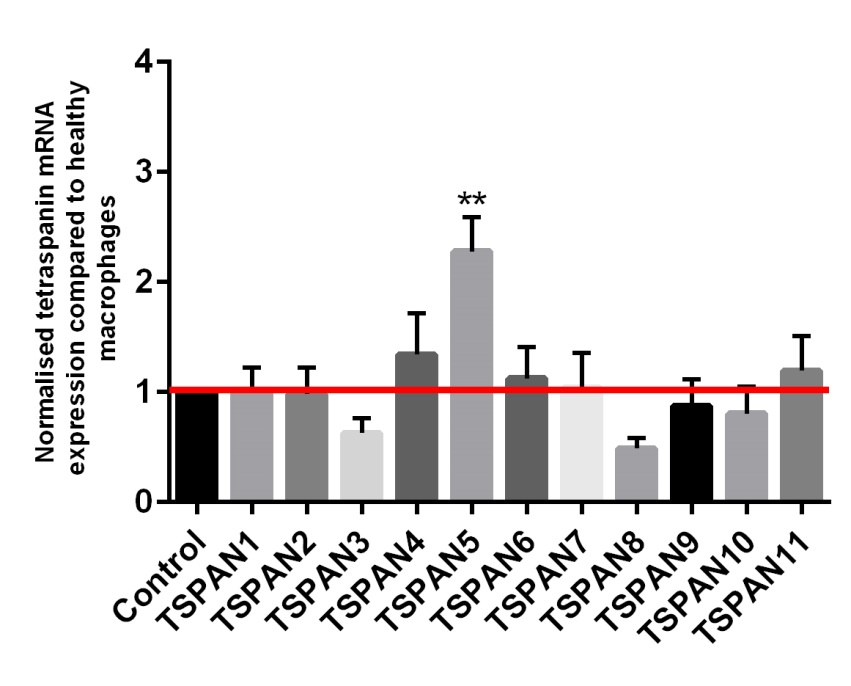 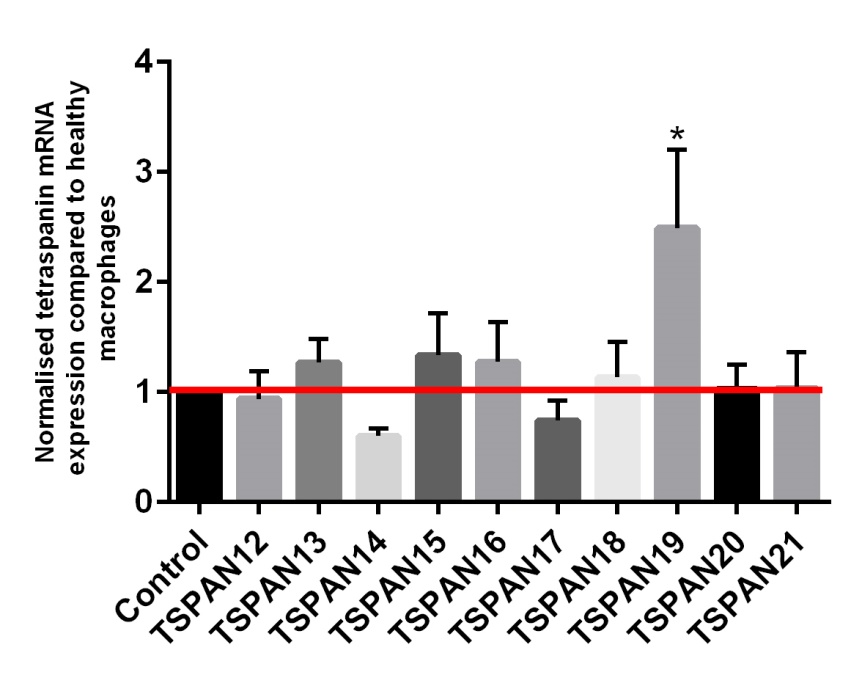 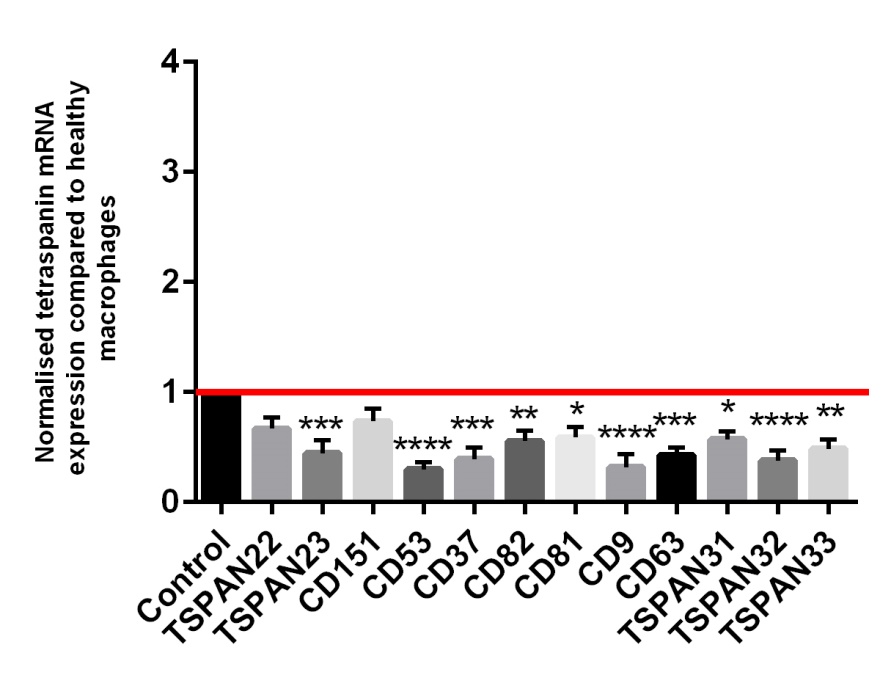 Figure 3.4. TSPAN expression in tumour conditioned macrophages. mRNA expression of TSPAN 1-11 (upper panel), TSPAN 12-21 (middle panel) and TSPAN 22-33 (lower panel) in MDMs cultured in TCM. Expression relative to untreated cells was calculated using the 2-ΔΔCt method following normalisation of the data to the house keeping gene GAPDH. Data is presented as Mean ± SEM for n=7 independent donors. Statistical significance was determined using the one-way ANOVA test with multiple comparisons. * = p<0.05, **= p<0.001. Red line is the comparison to control untreated macrophages. 3.6 Expression of TSPANs by LPS Induced MDM.Lipopolysaccharide (LPS) is a potent stimulator of immune responses, LPS generates pro-inflammatory cytokines such as interleukin-1, interleukin-6 and tumour necrosis factor alpha (TNF)-α by interacting with CD14 (Meng and Lowell, 1997). LPS activates macrophages towards the classical pathway (typically M1 macrophages), which have a supporting role in tumour suppression, defence against pathogens via phagocytosis and chronic inflammation (Guha et al., 2015).The aim of this experiment was to compare the expression of TSPANs in MDM induced by LPS with healthy macrophages. MDM were stimulated by LPS as described in 2.2.1.3 to mimic in vitro the classical activated macrophages (M1 macrophages). RNA was extracted from MDM exposed to LPS and the extracted RNA was used to synthesis cDNA for qPCR, relative quantification using the delta delta Ct method was used to compare LPS treated to healthy macrophages using the equation 2^(-delta delta Ct). Interestingly, the results show that TSPAN15, TSPAN19 (Figure 3.5 Middle panel), TSPAN22, CD82 and CD81 (Figure 3.5 lower panel) are significantly up regulated in response to LPS stimulation. While other TSPANs were not significantly affected. 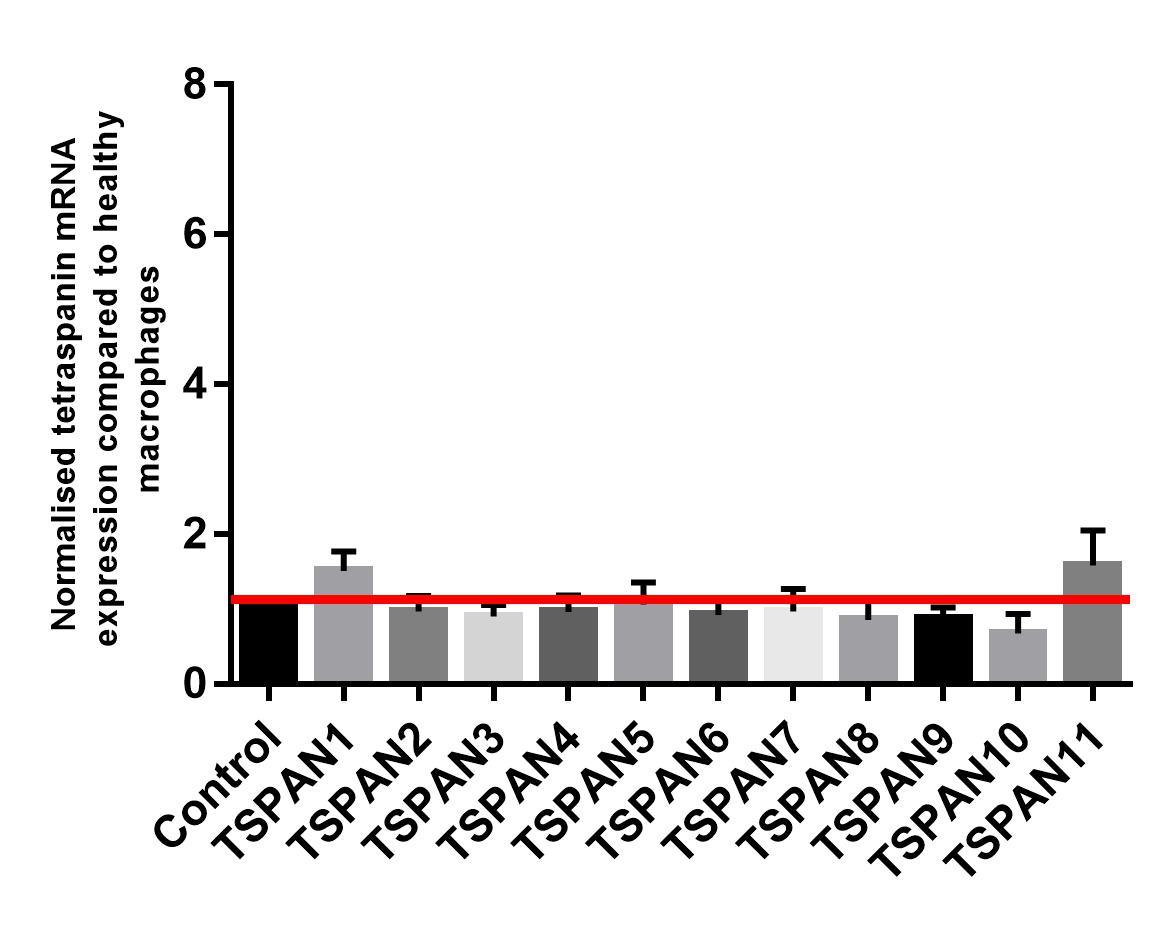 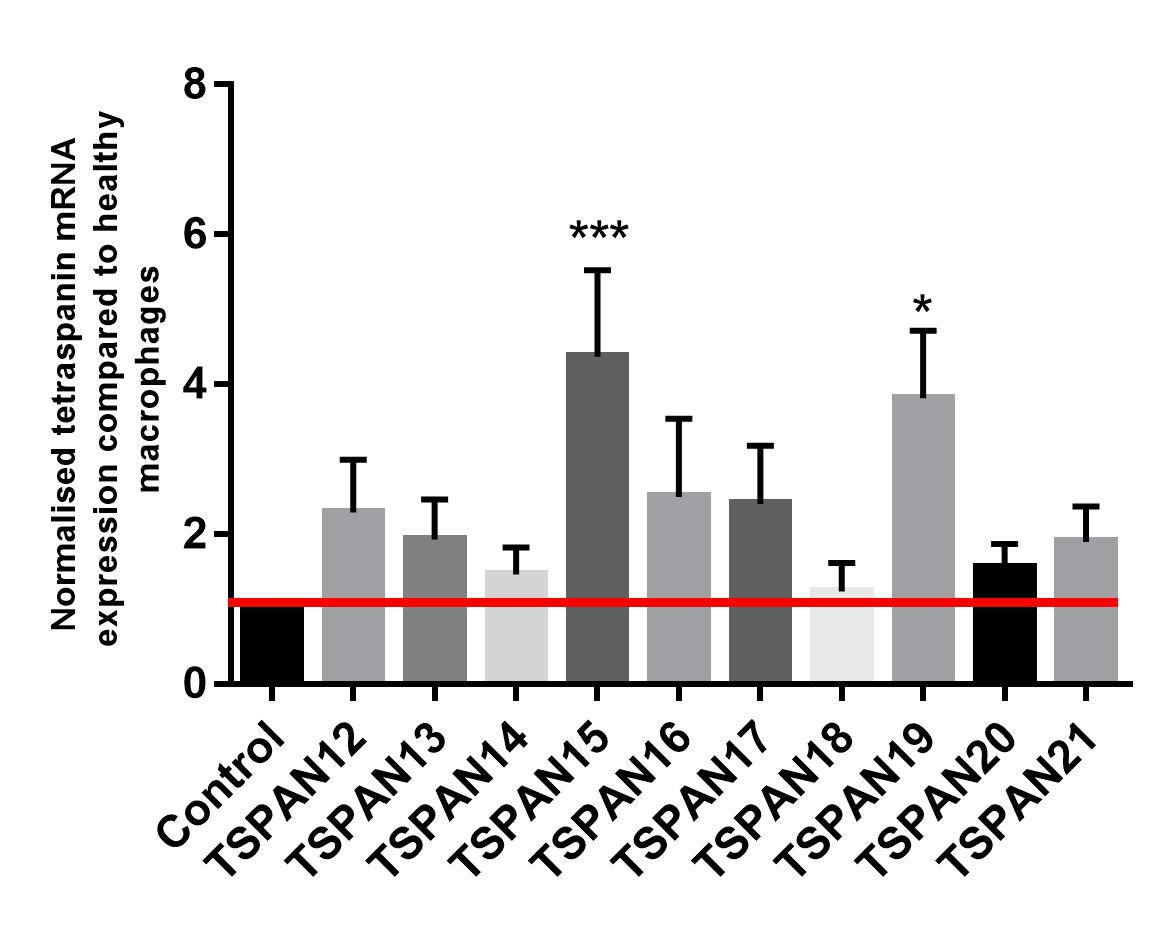 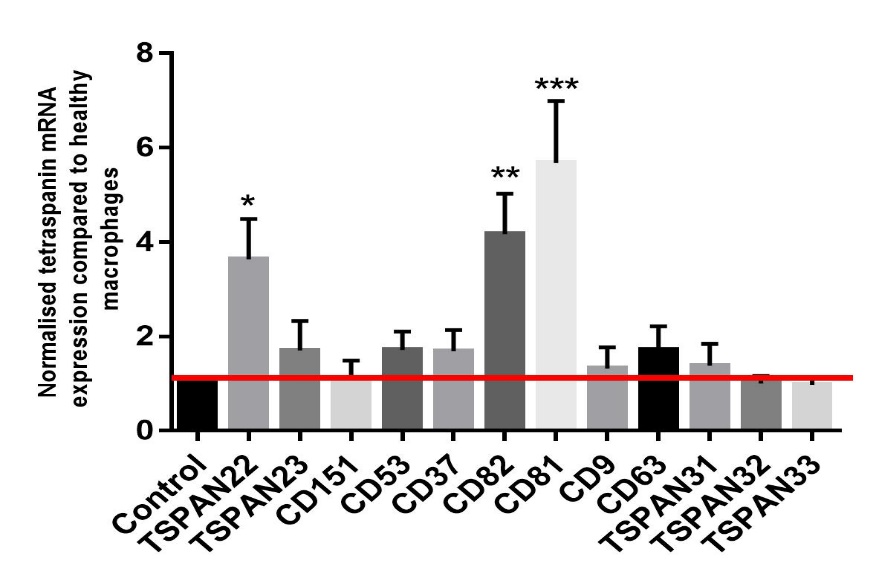 Figure 3.5. TSPAN expression by LPS treated macrophages. Macrophage mRNA expression of TSPAN 1-11 (upper panel), TSPAN 12-21 (middle panel) and TSPAN 22-33 (lower panel) in MDMs stimulated by LPS. Expression relative to untreated cells was calculated using the 2-ΔΔCt method following normalisation of the data to the house keeping gene GAPDH. Data is presented as Mean ± SEM for n=5 independent donors. Statistical significance was determined using the one-way ANOVA test with multiple comparisons. * = p<0.05, **= p<0.001. Red line is the comparison to control untreated macrophages. 3.7 Expression of TSPANs by IL-4 Induced MDMAlternatively-activated macrophages (typically M2 macrophages) are a type of macrophage that are activated by anti-inflammatory cytokines such as IL-3, IL4 and IL-10. These M2 macrophages play a role in wound healing, tissue repair and angiogenesis (Guha et al., 2015).The aim of this experiment was to compare the expression of TSPANs stimulated with IL-4 with healthy macrophages. MDM were stimulated by IL-4 as described in 2.2.1.3 this approach is used to mimic in vitro alternatively activated macrophages (M2-like) (Zhang et al., 2010). RNA was extracted from MDM exposed to IL-4 and was used to synthesis cDNA for qPCR. Relative quantification using the delta delta Ct method was used to compare IL-4 treated to healthy macrophages using the equation 2^(-delta delta Ct). The results show that the expression of TSPAN5 (Figure 3.6 upper panel), TSPAN31 and TSPAN32 (Figure 3.6 lower panel) were significantly increased, whereas TSPAN11 (Figure 3.6 upper panel) and TSPAN19 (Figure 3.6 middle panel) were significantly decreased in response to IL-4 stimulation, other TSPANs members were not significantly affected. Interestingly we also observed an increase in TSPAN5 in macrophages exposed to TCM suggesting that TSPAN5 may be a marker for TAMs and M2-like macrophages. 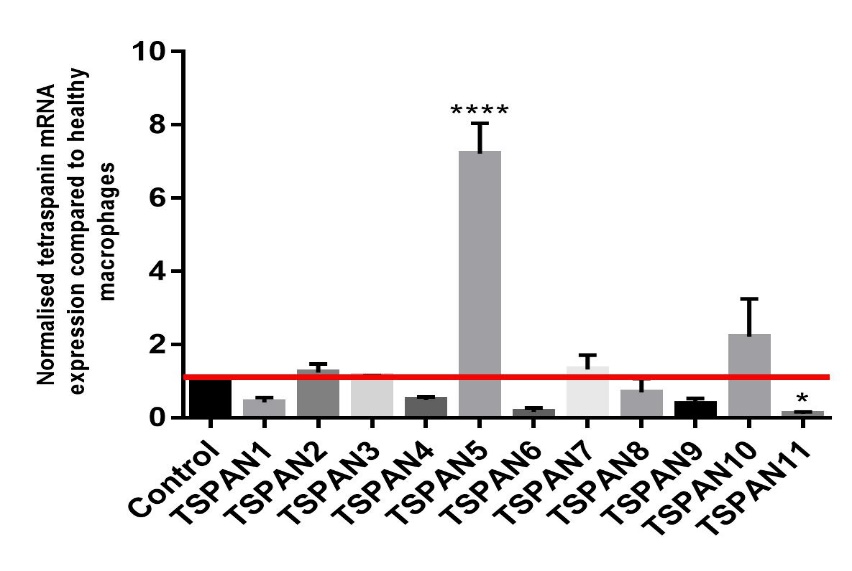 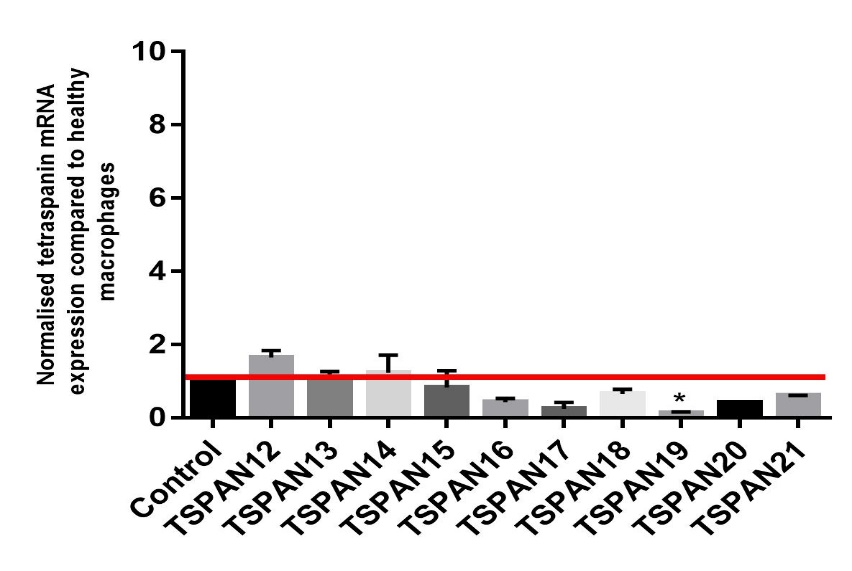 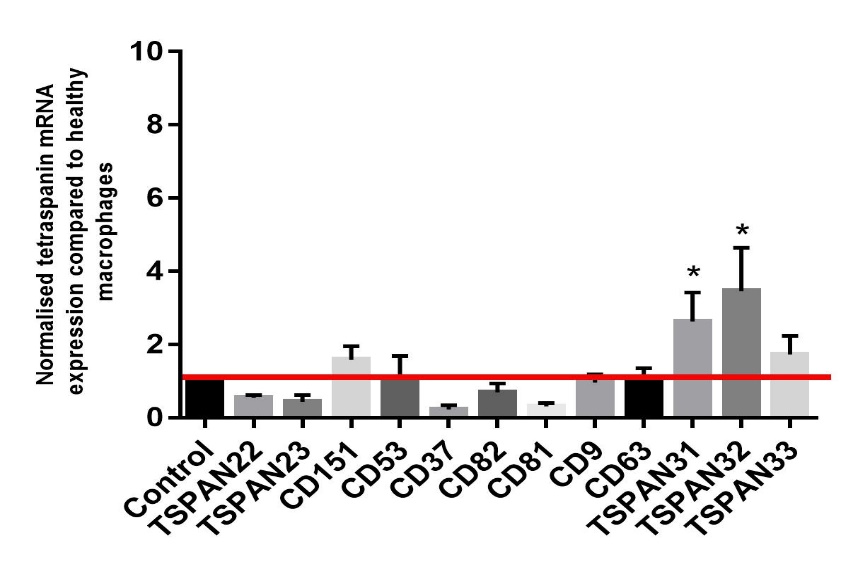 Figure 3.6. TSPAN expression by IL-4 activated macrophages. Macrophage mRNA expression of TSPAN 1-11 (upper panel), TSPAN 12-21 (middle panel) and TSPAN 22-33 (lower panel) in MDMs stimulated by IL-4. Expression relative to untreated cells was calculated using the 2-ΔΔCt method following normalisation of the data to the house keeping gene GAPDH. Data is presented as Mean ± SEM for n=3 independent donors. Statistical significance was determined using the one-way ANOVA test with multiple comparisons. * = p<0.05, **= p<0.001. Red line is the comparison to control untreated macrophages. 3.8 Characterisation of TSPAN expression by Flow Cytometry.In the following experiments TSPAN expression was confirmed at the cell surface level by flow cytometry. These studies were performed on a small antibody panel including well characterised TSPANs for which antibodies are widely available (e.g. CD9, CD63 and CD151). In addition, we also included TSPAN5 as this was found to be increased in both MDMs exposed to TCM and also IL-4. Anti-TSPAN5, Anti-CD9, Anti-CD63 and Anti-CD151 primary antibodies were used to confirm the expression of TSPANs at the protein level in MDMs and MDMs cultured in TCM. Cells were gated based on size (FSC) and granularity (SSC) to exclude the contaminating lymphocytes in the cell preparation and any cellular debris. The exclusion of dead cells was further performed by the addition of the viability dye TO-PRO-3. From the scatter plots MDMs were selected and a gate was placed around these. Fluorescent quadrant plots were created from this gated population where cells in the upper left quadrant are TO-PRO-3 positive dead cells and were excluded from the analysis. TSPAN-expressing cells are shown in the lower right-hand quadrant (Figure 3.7 & 3.8) Flow cytometry data showed that TSPAN5, CD9 and CD63 are expressed by macrophages and TAMs.  For untreated macrophages expression of TSPAN5 is 43.5%, CD9 22.08%, CD63 68.5% and CD151 2.9%, and for tumour-conditioned macrophages TSPAN5 is 71.4%, CD9 9.1%, CD63 54.03% and CD151 3.5%. CD151 was weakly expressed at the protein level in both groups. This could be due to the fact that CD151 is located in the intracellular compartments and is therefore not detected on the cell surface. Sincock and co-workers reported that CD151 is mainly intracellular and 66% of the total CD151 expressed is within intracellular compartment in endothelial cells  (Sincock et al., 1999). Another recent study reported that CD151 surface expression is very low on human monocyte-derived macrophage (Hassuna et al., 2017), and this is consistent with our finding for the surface expression of CD151.Next a comparison of the expression of TSPAN TSPAN5, CD9, CD63 and CD151 between macrophages and TCM was made. The normalised median fluorescence intensity and the percentage positive expression of each TSPAN was plotted and analysed for statistical differences. From the flow cytometry data, no significant change in the expression of TSPAN5, CD9, CD63 and CD151 between MDMs and tumour-conditioned MDMs was detected. The flow cytometry data did not reflect our qPCR findings whilst TSPAN5 showed a trend of up regulation this was not statistically significantly, similarly % expression of CD9 and CD63 showed down-regulation but again this was not statistically significantly (Figure 3.9). 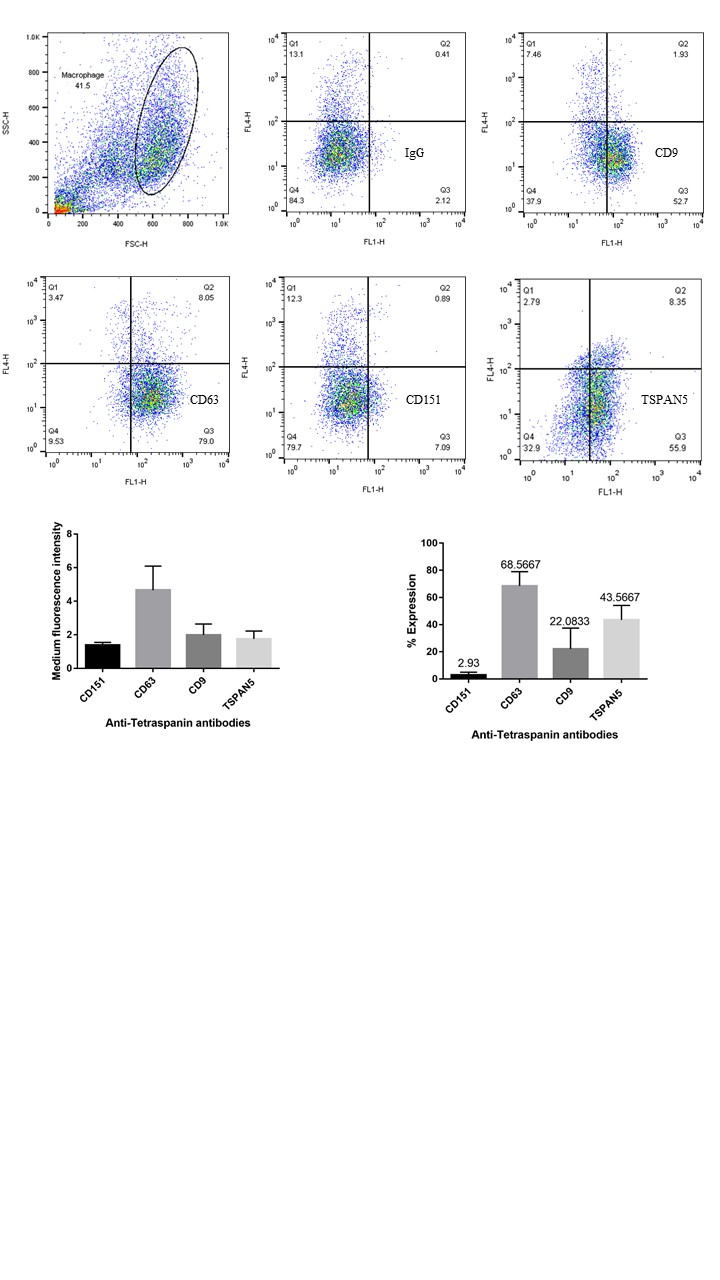 Figure 3.7. Expression of TSPAN CD9, CD63, CD151 and TSPAN5 in human MDM. Flow cytometry dot plots were used to draw a gate around the monocyte population and exclude out cellular debris or contaminating leukocytes. Representative dot plots of the gated monocyte population are shown for FL1-H (X-axis for each TSPAN) against FL4-H (Y-axis for TO-PRO-3). Quadrant analysis of the dot plots was used to determine expression of each TSPAN fluorescing in FL1-H (CD9, CD63 and CD151) as well as the isotype control (IgG1). Data in the graphs is shown for TSPAN median fluorescence intensity and percentage positive expression in live cells (normalised to isotype control). Data is Mean and SEM of N=3.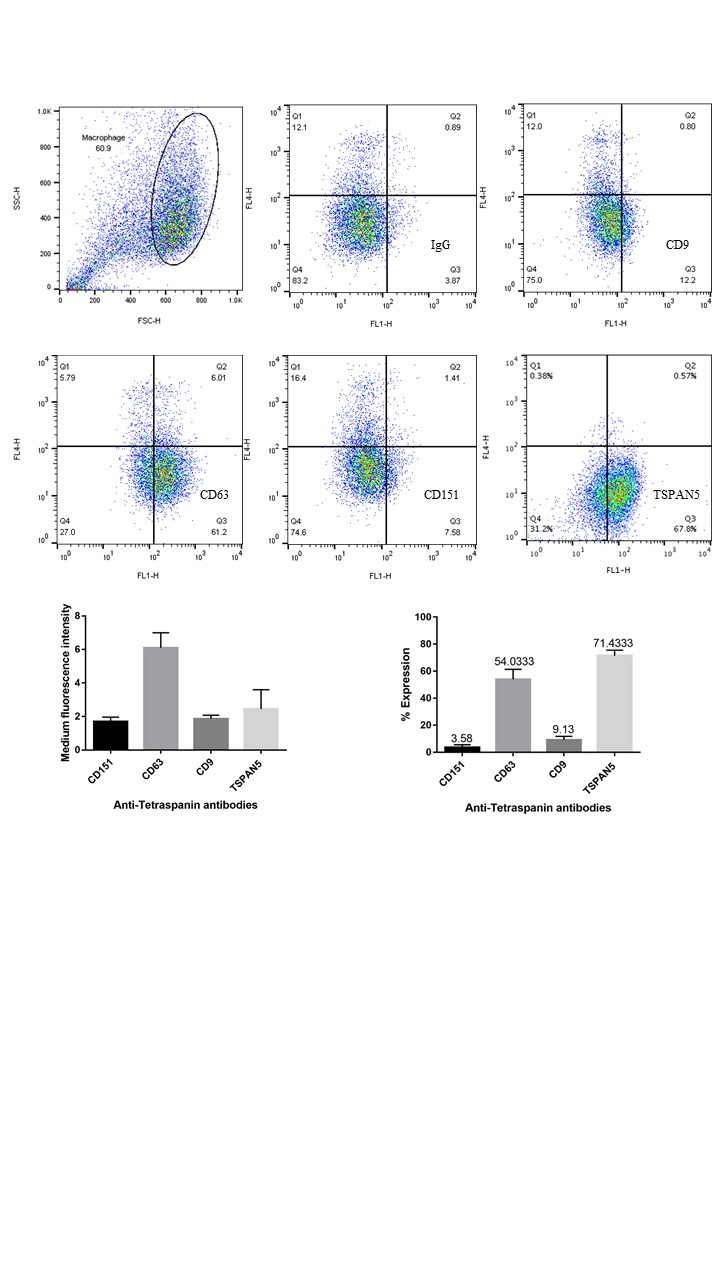 Figure 3.8. Expression of TSPAN CD9, CD63, CD151 and TSPAN5 in tumour-conditioned macrophages. Flow cytometry dot plots were used to draw a gate around the monocyte population and exclude cellular debris or contaminating leukocytes. Representative dot plots of the gated monocyte population are shown for FL1-H (X-axis for each TSPAN) against FL4-H (Y-axis for TO-PRO-3). Quadrant analysis of the dot plots was used to determine expression of each TSPAN in FL1-H (CD9, CD63 and CD151) as well as the isotype control (IgG1). Data in the graphs is shown for TSPAN median fluorescence expression and percentage positive expression in live cells (normalised to isotype control). Data is Mean and SEM of N=3 independent macrophage donors.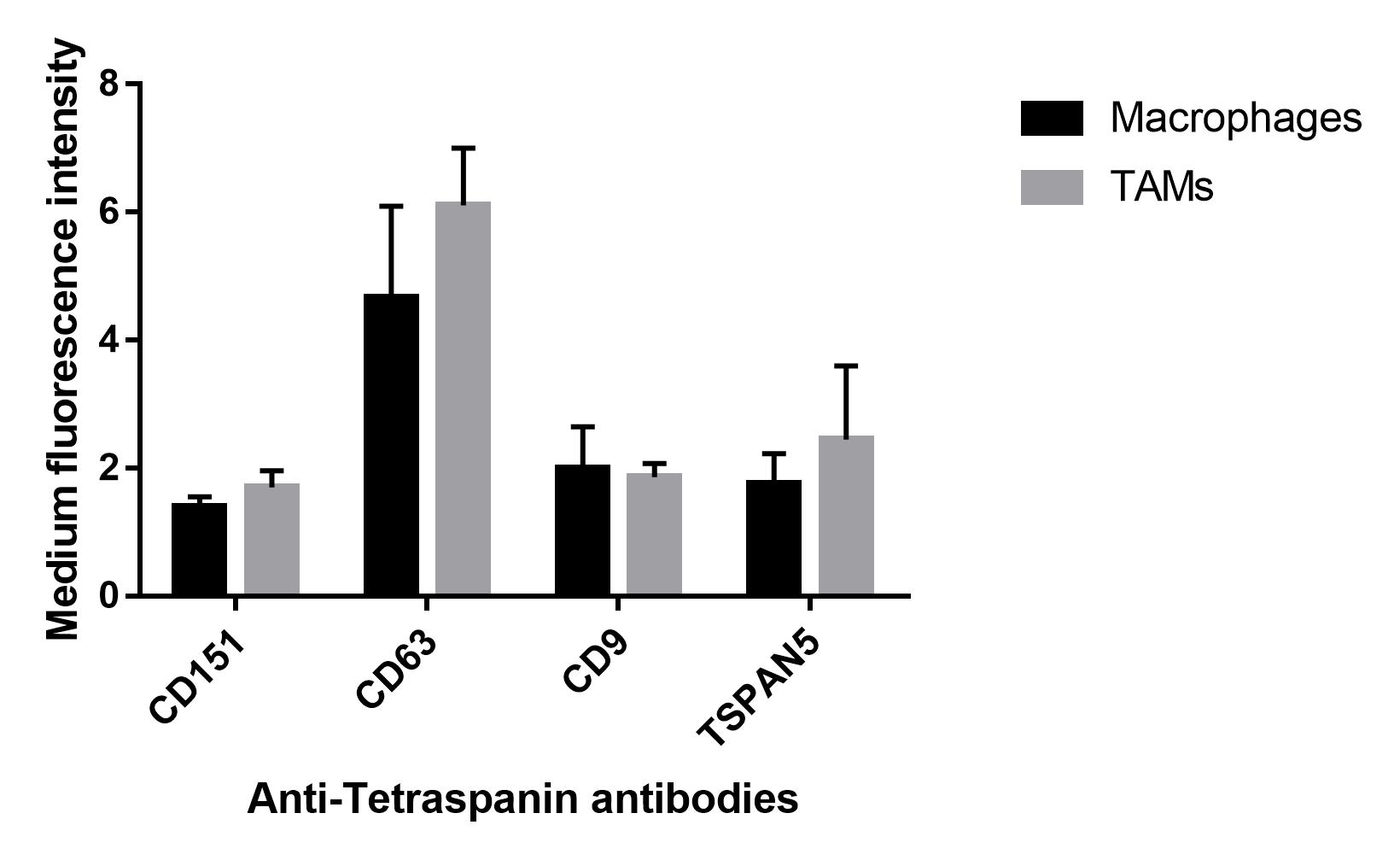 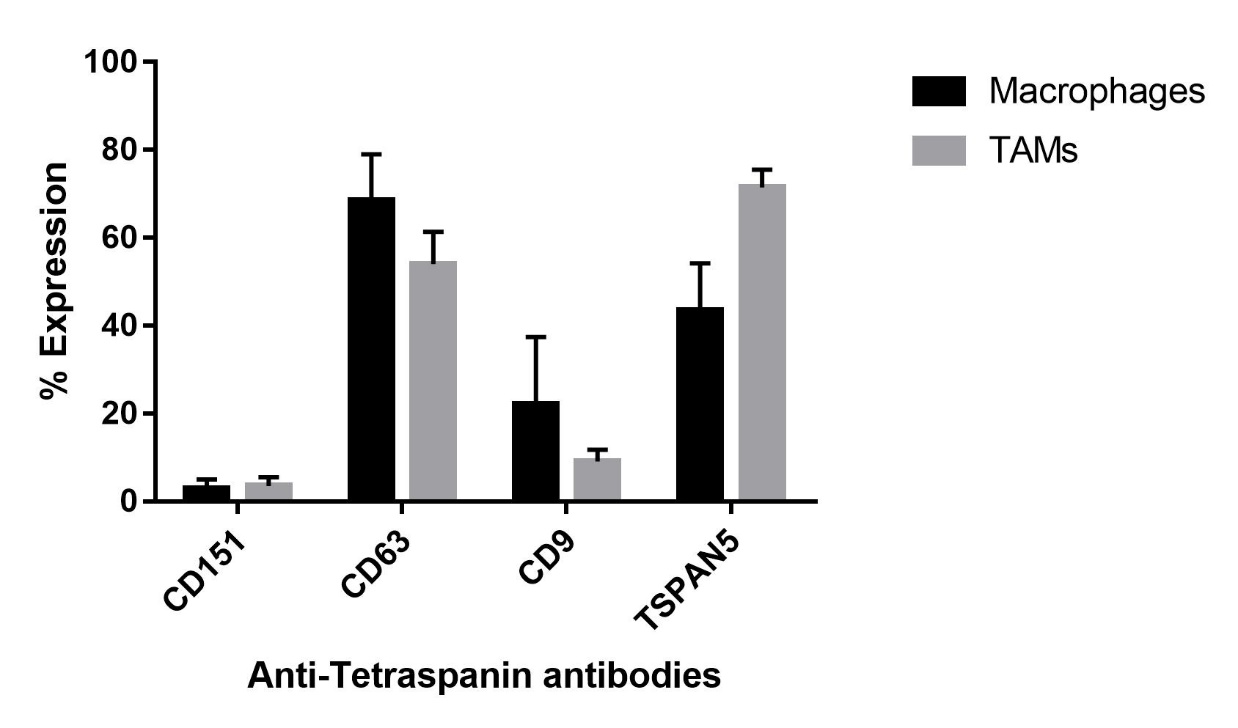 Figure 3.9. Flow cytometry showed no significant difference in CD151, CD63, CD9 and TSPAN5 expression in control macrophages and tumour-conditioned macrophages.  Upper panel shows the differences in median fluorescence intensity between MDMs and TAMs. Lower panel shows the differences in percentage positive expression between MDMs and TAMs. Data is presented as Mean ± SEM for n=3. There was no statistical significance between the different subsets this was analysed by two-way ANOVA with multiple comparisons. 3.9 TSPAN 5 was up regulated in TCM whole cell lysates Here western blotting was performed to confirm TSPAN expression at the protein level in whole cell lysates of MDMs and MDMs cultured in tumour conditioned medium. Protein lysates of cultured MDMs were prepared using RIPA buffer and quantified by using Bicinchoninic acid assay (BCA) as described in section 2.2.7. Western blotting data showed that TSPAN5, CD9 and CD63 was expressed by both MDMs and MDMs cultured in TCM. TSPAN5 expression increased after culturing of MDM in the TCM, while the expression of CD9 and CD63 were downregulated in response to tumour derived factors. Data from the whole cell lysates reflect the expression of TSPAN5, CD9 and CD63 at the mRNA level (Figure 3.10). This suggests that TSPANs are located both on the cell surface and intracellular compartments and both should be considered when measuring levels of expression. 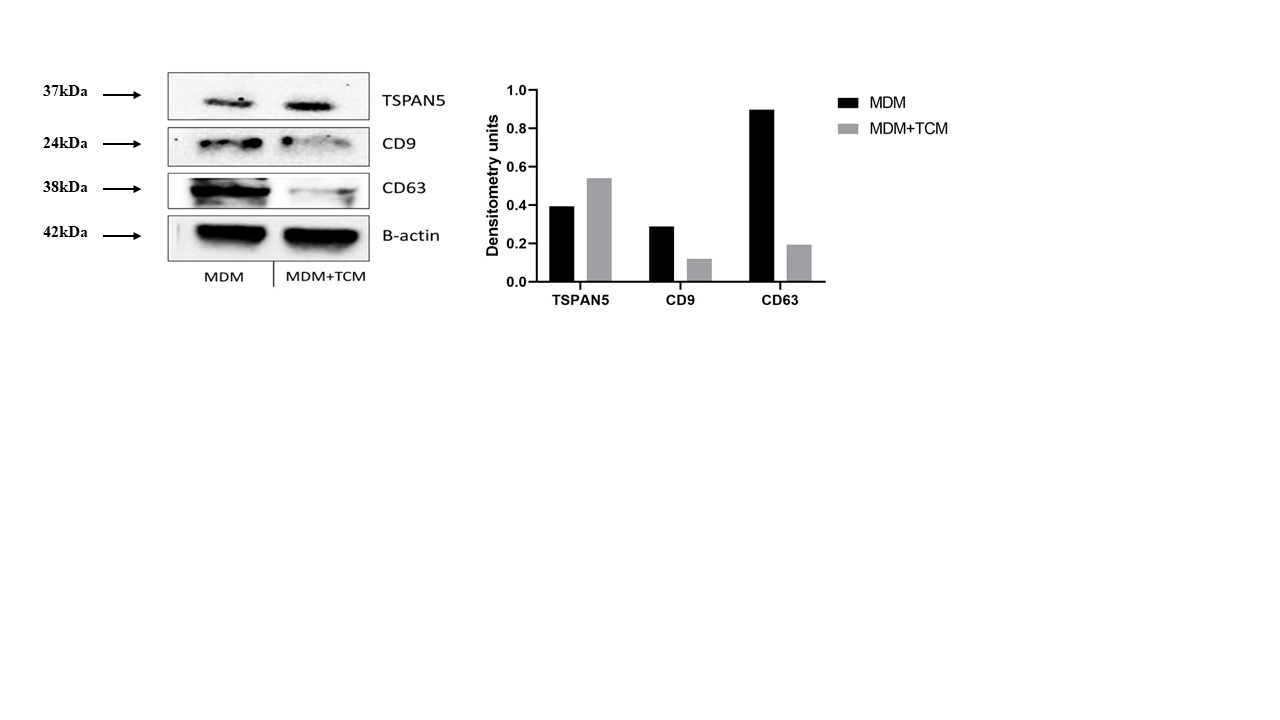 Figure 3.10.  Representative western blots showing upregulation of TSPAN5 and down regulation of CD9 and CD63 in tumour conditioned MDMs. Western blotting was performed on whole cell lysates, 40µl of cell lysate with equal protein amount (20-50µg) were mixed with 10µl of 4x loading sample and reducing agent buffer. The mixtures were incubated at 90oC for 5min and 40µl were loaded to each well of western blotting (SDS-PAGE). membranes were blocked with 5% milk and incubated overnight with primary Ab at 4oC. On the following day, the membranes were washed and incubated with appropriate secondary antibody for 1hr at RT and washed. LumiGLO Reserve® Chemiluminescent Substrate Kit was added to the membrane then imaged using ChemiDoc™ MP System (BIO-RAD). Representative data of n=13.10 Punctate expression of cytoplasmic TSPAN5 Anti-TSPAN5 primary antibody was used to determine the localisation of TSPAN5 in MDMs and MDMs cultured in TCM. Cells were grown on round glass coverslips and following exposure to TCM, cells were fixed and stained with TSPAN5 antibody and Dapi that binds strongly to A-T rich regions in DNA in the nuclei. Immunocytochemistry data showed that TSPAN5 is expressed by macrophages and TAMs (Figure 3.11). It is clear from the image that in tumour-conditioned macrophages the expression is brighter and more punctate. To quantify expression of TSPAN5 cells were counted using ImageJ, TSPAN5 was expressed in 23.0% of total MDMs (Figure 3.11 Upper Panel) whereas for tumour-conditioned MDMs this increased to 95.4% (Figure 3.11 Middle Panel). The lower panel shows specificity of the TSPAN5 antibody (Figure 3.11 Lower Panel) and is stained with the Alexa fluor 488 secondary antibody. These data are consistent with the expression of TSPAN5 at the mRNA level.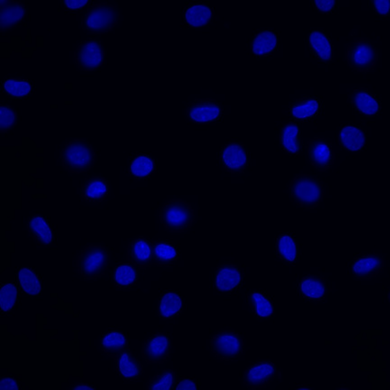 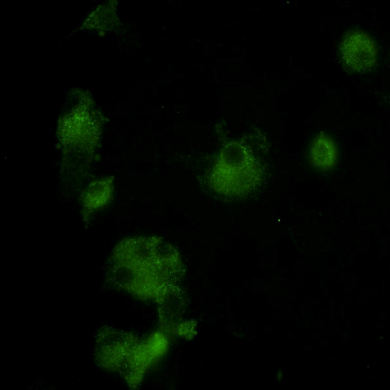 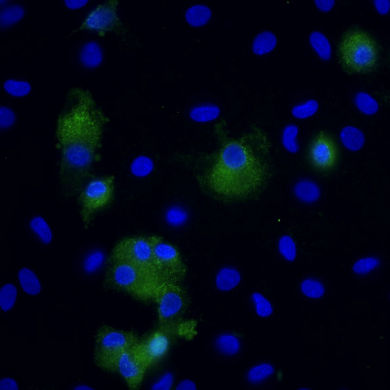 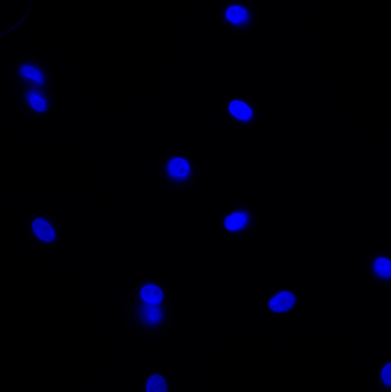 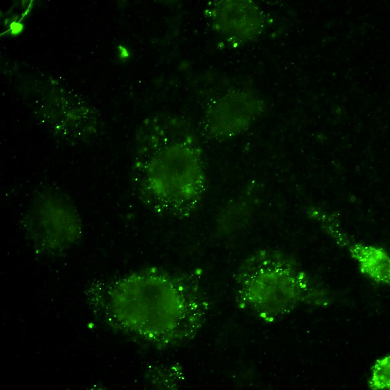 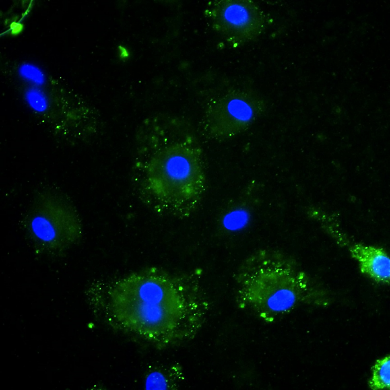 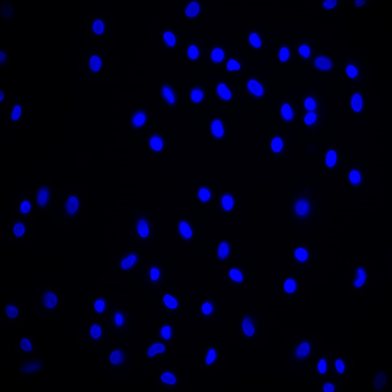 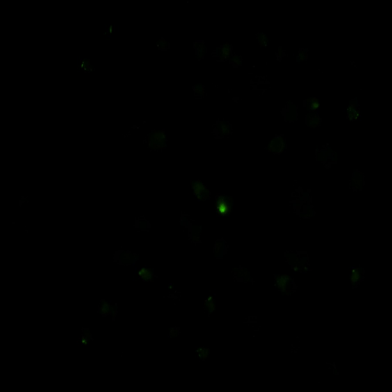 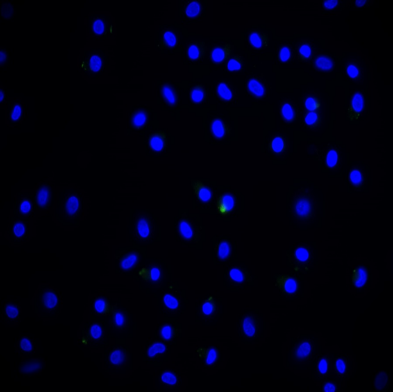 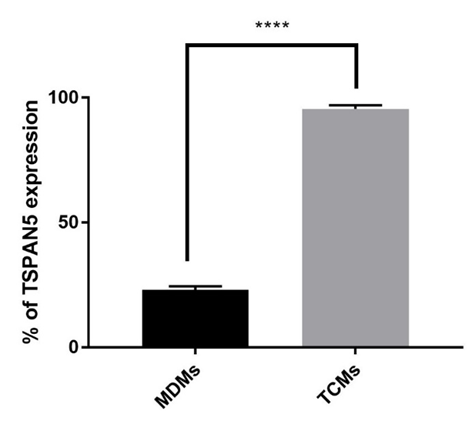 Figure 3.11. Cellular TSPAN5 expression increased when MDM were cultured in TCM. Immunocytochemistry was performed on MDM cultured in TCM. Upper panel is the expression of TSPAN5 in MDMs, TSPAN5 (green, 23.0%) and nuclei (blue). Middle panel showed the expression of TSPAN5 in TCM, TSPAN5 (green, 95.4%) and nuclei (blue) and the Lower panel showed non-specific binding of the secondary antibody. Data is presented as Mean ± SEM for n=3. Statistical significance was determined using the T-test * = p<0.05, **= p<0.001, ***= p<0.0001 and ****= p<0.00001.3.11 TSPAN5 expression by human macrophages-derived extracellular vesicles.Exosomes are small extracellular vesicles of 50–100 nm diameter that are secreted through endocytic processes by different cell types. Different body fluids can be used for exosome extraction such as plasma, serum, saliva, milk, cerebrospinal fluid and urine (van der Pol et al., 2012). Exosomes are highly enriched by some TSPAN members such as CD9, CD63, CD37, CD81 and CD82 which are used as biomarkers for exosomes (Andreu and Yáñez-Mó, 2014). CD9 was the first TSPAN member characterised by exosome derived from dendritic cells (Théry et al., 1999a). To date, there is no information regarding the expression of TSPAN in exosomes or exosomes derived from macrophages. The aim of this experiment was to detect the expression of TSPAN5 by macrophage-derived extracellular vesicles. EVs were extracted from N=3 macrophage donors according to protocol 2.2.12. This is the protocol used specifically for isolation of exosomes (Livshits et al., 2015). A qNano was used to determine the size distribution and concentration of EVs through Tunable Resistive Pulse Sensing (TRPS), western blotting was performed to detect the expression of TSPAN5 in addition to exosome markers CD9 and CD63.  Our data showed that macrophages-derived extracellular vesicles are about 78nm in diameter with a concentration of 6.6 x 109 particles/ml. We show for the first time that macrophage-derived extracellular vesicles express TSPAN5 albeit at low level compared to CD9 and CD63, which were abundantly expressed. This suggests that TSPAN5 may have a role in signalling between cells. 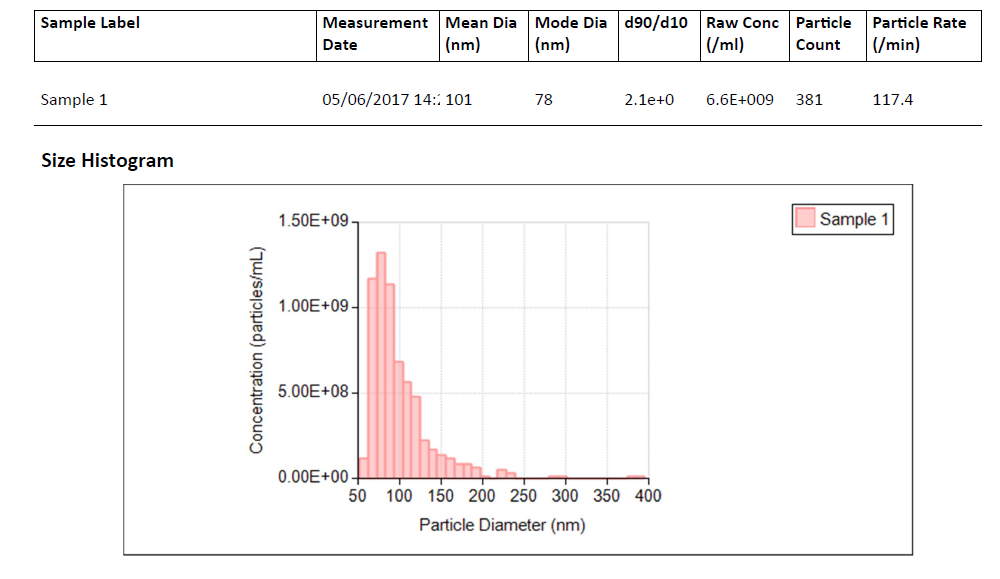 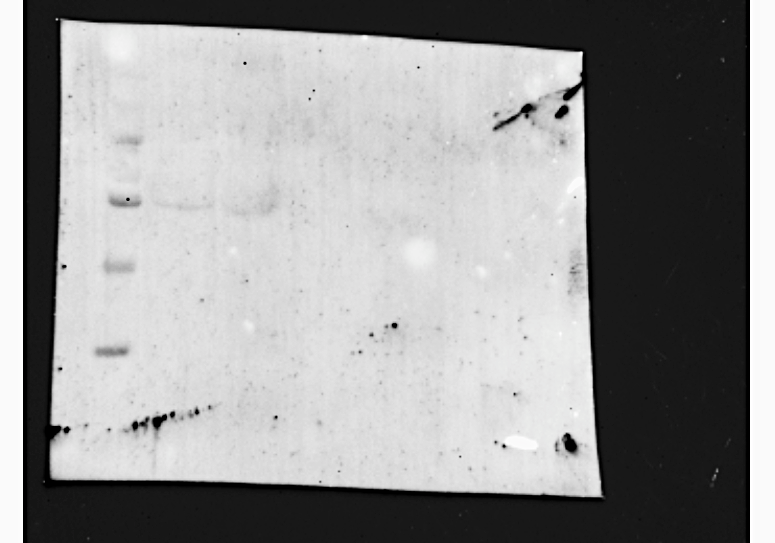 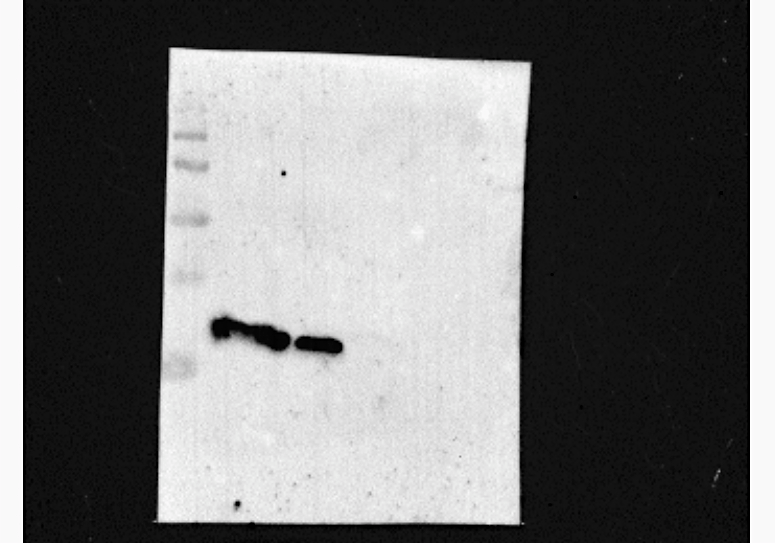 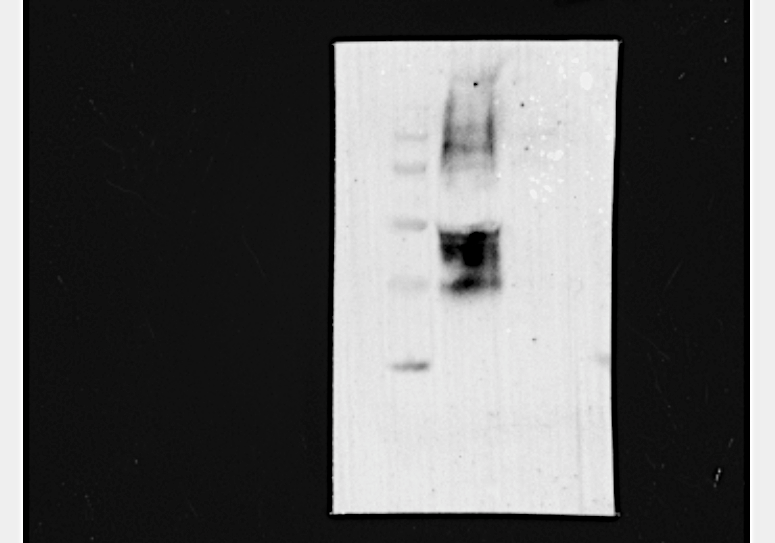 Figure 3.12. TSPAN5 expression by macrophage-derived extracellular vesicles. A. Representative size distribution and concentration plot of EVs by qNano. B. Representative western blots of CD63, CD9 and TSPAN5 in macrophage-derived vesicles. Western blotting was performed on whole cell lysates, 40µl of cell lysate with equal protein amount were mixed with 10µl of 4x loading sample and reducing agent buffer. The mixtures were incubated at 90oC for 5 min and 40µl were loaded into each well (SDS-PAGE). Membranes were blocked with 5% milk and incubated overnight with primary Ab (optimum dilution) at 4oC. On the following day, the membranes were washed and incubated with appropriate secondary antibody for 1hr at RT and washed. LumiGLO Reserve® Chemiluminescent Substrate Kit was added to the membrane then imaged using ChemiDoc™ MP System (BIO-RAD).3.12 DiscussionMonocytes are a major leukocyte subset of the immune system that have important roles in immune defence against pathogens, inflammation and homeostasis (Boyette et al., 2017). 33 mammalian TSPAN members have been discovered and some of these members have been reported in the literature to be expressed by different subsets of human leukocytes. CD9, CD37, CD53, CD63, CD81 and CD82 are known to be expressed by B lymphocytes, TSPAN2, TSPAN4, CD9, CD37, CD53, CD63, CD81, CD82 and CD151 are expressed by monocytes, and TSPAN16, CD9, CD37, CD53, CD63, CD81, CD82, and CD151 are known to expressed by macrophages (Wright et al., 2004b). Here we examined the expression of all 33 TSPANs at the mRNA level in monocytes, MDMs cultured in TCM and those polarised to become M1 or M2-like macrophages. In summary, we have shown abundant expression of TSPANs by both their precursor the ‘monocyte’ and in fully differentiated macrophages. 3.12.1 MonocytesOur study showed that all 33 TSPANs are expressed by monocytes at the gene level with TSPAN1, 4, 16, 17, CD9 and CD37 showing the highest expression levels. This is in agreement with Tippett and co-workers who observed that CD9, CD53, CD63 and CD81 are expressed by different subset of human monocytes at the cell surface (Tippett et al., 2013a). In a recent study, it was reported that CD9, CD37, CD53, CD63, CD81, CD82 and CD151 are expressed by different subset of human monocytes at the cell surface, they showed that more than 80% of human monocyte subsets are positive for CD53, CD81 and CD82 (Champion et al., 2018).Together these studies along with those shown in this chapter suggest that monocytes express TSPANs and this may be important for their fundamental biological functions. Future work looking in more detail of the role these TSPANs play in monocytes is warranted. 3.12.2 MacrophagesOur data showed that all TSPANs were expressed by MDM with TSPAN-1, 4, CD9 and CD37 showing the highest expression levels. Interestingly, the expression of most TSPAN members were downregulated following monocyte differentiation to macrophages especially TSPAN 1, 4, 5, 12, 16, 20 and CD81. It is unknown why the macrophage expression of TSPANs are lower than monocyte, this differential expression suggests that TSPANs can be modulated by cellular differentiation and that TSPANs may be involved in facilitating different immune functions in each of these cell types. Our finding are consistent with Champion and co-workers who reported that the surface expression of CD9, CD37, CD81, CD82 and CD151 are downregulated 72 h after plastic adherence of monocytes compared to freshly isolated human monocytes (Champion et al., 2018). 3.12.3 Tumour-conditioned macrophagesNext we compared the expression of all 33 TSPANs after exposure of macrophages to TCM. Our study showed no significant difference in the expression of TSPAN 1, 2, 3, 4, 6, 7, 8, and 9, whereas the expression of TSPANs 5 and 19 was significantly up regulated. Interestingly, TSPAN5 has been shown to play a role in macrophage fusion during osteoclastogenesis. This is an essential process for bone remodelling (bone metabolism), which takes place following the fusion of monocyte/macrophages in response to RANK/RANKL activation (Iwai et al., 2007) In vitro siRNA knockdown of TSPAN5 in the mouse macrophage cell line RAW264.7 inhibited cell fusion during the osteoclastogenesis process (Iwai et al., 2007). There is no information available to date about the role of TSPANs 5 and 19 in tumour-associated macrophages. However, given the findings from this study it would be interesting to carry out more in depth studies on their roles in macrophages particularly in tumours. On the other hand, the expression of TSPANs TSPAN23, CD53, CD37, CD82, CD81, CD9, CD63 and TSPAN31, TSPAN32 and TSPAN33 was significantly down regulated in TCM. After characterisation of TSPAN expressions at the gene level, we examined the expression of a small number of TSPANs CD9, CD63, CD151 and TSPAN5 at the protein level for which there was commercially available antibodies using a combination of techniques including flow cytometry, immunofluorescence and western blotting. Flow cytometry results of CD9, CD63 and TSPAN5 by macrophages in TCM are inconsistent with the gene expression data; no significant changes were observed in macrophages exposed to tumour-conditioned medium. This could be for a number of reasons, for example, tumour-derived factors may influence gene expression but not TSPAN protein expression, TSPANs may not be limited to only the cell membrane. Therefore, expression was also confirmed at the protein level using immunocytochemistry and western blotting. Here TSPAN5 expression was significantly increased by macrophages in tumour-conditioned medium, consistent with the gene expression data, as the expression of TSPAN5 significantly increased in response to tumour derived factors (Figure 3.4, Upper panel). CD9 and CD82 are known to have tumour suppressor activities in different cancers. For example, Huang and co-workers reported histological staining of CD9 and CD82 in 109 breast tumour sections (66.0% and 38.2% expression, respectively); and the tumour sections with reduced CD9 and CD82 expression were associated with poor clinical outcome (Huang et al., 1998). In support of this, another histological study reported that patients with ovarian cancer also displayed an inverse correlation between tumour grade and the expression of CD9 and CD82 in ovarian epithelial carcinomas, here they found the expression of CD9 and CD82 was reduced in metastatic cases (Houle et al., 2002).  CD9 has been suggested to have anti-tumour properties in various other cancers. For example, its expression was shown to be down regulated in tissue specimens of patients with malignant gastric carcinoma (Zou et al., 2012). Also in gallbladder adenocarcinoma samples, the mRNA/protein expression of CD9 in metastasised tissues was significantly lower than that of non-metastasised patient specimens (Chen et al., 2011). Together these studies imply that CD9 and CD82 may have antitumour properties and that tumours may down-regulate these as a mechanism for survival. Conversely, CD63 has been used as a marker for early stages of melanoma development (Radford et al., 1997). Previous studies reported that CD63 staining of primary melanoma strongly expressed this marker, whereas CD63 was down regulated in the highly metastatic lesions (Kondoh et al., 1993). Of note, this study was performed in small cohort of N=5 patients. Chen and co-workers found in gastric carcinoma the mRNA level of CD63 was associated with tumour stage and the status of lymph nodes, in which lower expression was observed in highly metastatic tissue samples (Chen et al., 2011). Whilst it is clear from the above studies that down-regulated expression of CD9 and CD63 are linked to cancer progression, it is unclear which cell types express these markers as this was not specified. It would be interesting to determine which cell types have this reduction in CD9 and CD63. Particularly since we also show that CD9 and CD63 expression was down regulated in MDM exposed to TCM. However, our study is the first to note an up regulation in TSPAN5 and TSPN19 in tumour-conditioned macrophages. TAMs are abundant in the tumour microenvironment and are known to support tumour progression (Mantovani et al., 2006). We know TSPANs may play an important role in cancer but these studies have been limited to some of the more well-characterised TSPANs and have not focused on TAMs. Li and co-workers found that CD151 was upregulated in human skin carcinoma, 83 skin cancer microarray cases were used to characterise the expression of CD151. CD151 expression were high in most squamous cell carcinoma cases, which about 67% of cells stained for CD151 with higher expression in Grade II in comparison to Grade I samples. Furthermore, CD151 knockout mice revealed that CD151 promoted de novo tumour initiation and promotion by influencing signalling through β4 integrin, EGFR, PKCα and STAT3(Li et al., 2013).  In a different study, it was found that CD151 is highly expressed in 24.2 % of 491 gastric carcinoma samples, CD151 expression was linked with higher lymphatic invasion and poor patient’s prognosis (Ha et al., 2014b). Whilst this study did not specify which cell types expressed the CD151 within the tumours it clearly showed that a proportion of patients displayed this phenotype. 3.12.4 Classically activated macrophages (M1-like phenotype)LPS is a common stimulator of inflammation in macrophages and other cell types (Fang et al., 2004). Our data also showed that LPS stimulation of MDMs significantly increased the mRNA expression of TSPAN15, TSPAN19, TSPAN22, CD82 and CD81. While other TSPANs were not significantly affected. It has been reported that CD82 expression is upregulated in rheumatoid arthritis (RA) an auto inflammatory joint disease, in which higher CD82 mRNA expression were found in rheumatoid arthritis synovial fibroblasts (RASFs) compared to non-inflammatory osteoarthritis (Neumann et al., 2002). In a recent study, it was found that CD82 expression is upregulated in response to proinflammatory stimulation of synovial fibroblasts, in which qPCR fold change of CD82 is significantly increased in response to LPS stimulation of RASF (Neumann et al., 2018). 3.12.5 Alternative activated macrophages (M2-like phenotype)IL-4 is a common stimulator of M2-like macrophages (Zhang et al., 2017). Our data also showed that IL-4 stimulation of MDMs significantly increased the expression of TSPAN5, 31 and 32, while the expression of TSPANs 11 and 19 was significantly downregulated in response to IL-4 stimulation, other TSPANs members were not significantly affected. TSPAN5 expression was also increased in MDMs exposed to TCM suggesting  role for TSPAN5 in M2-like macrophages.3.12.6 TSPAN5 expression in macrophage extracellular vesiclesExosomes are small extracellular vesicles that originate from plasma membranes or from MVB and are found in most biological fluids (van der Pol et al., 2012). These nano-scaled vesicles play important roles in tumour development and metastasis through cellular communication between cancer cells and other surrounding cell types (Tai et al., 2018).Exosomes are known to express high level of some TSPAN members and different studies have showed that CD9, CD81 and CD63 are the most expressed proteins on exosomes (Théry et al., 1999b, Mathivanan and Simpson, 2009). Our data also showed that human macrophage-derived extracellular vesicles are highly enriched with CD9 and CD63 and express a low level of TSPAN5. CD9 is the first TSPAN member used to characterise exosomes derived from dendritic cells (Théry et al., 1999a). Other TSPAN members such as CD63, CD37, CD81 and CD82 have also been reported to be expressed by exosomes. There is no evidence in the literature for the existence of TSPAN5 by human macrophage-derived extracellular vesicles or of that matter other cell types. Interestingly, our research was the first study to characterise the expression of TSPAN5 by human macrophages-derived extracellular vesicles.  It is important to note that were limitations to characterise the expression of TSPANs at the protein level, as many of the TSPANs are not well characterised proteins and there are no commercially available antibodies to look at the other TSPANs affected in response to tumour derived factor e.g. TSPAN19 (where expression significantly increased after culturing of macrophage in tumour conditioned medium).  On the other hand, primary cells were used to perform this study, freshly isolated monocytes and monocyte derived macrophages, while cell lines were used with other studies e.g. RAW264.7 macrophages and THP-1 macrophages.This chapter demonstrates for the first time that all 33 TSPAN proteins differentially expressed by monocytes and MDS, The role TSPANs play in modulating these myeloid subsets in tumours requires further investigation. Given the increase in TSPAN5 in TCM and M2-skewed macrophages, the following chapters an attempt to characterise TSPAN5 in human MDMs and TAMsChapter 4The role of TSPAN5 expression in human and murine macrophages4.1 IntroductionTSPAN5 is a member of subfamily of TSPAN which known as TSPANC8 and have 8 cysteine residues in the LEL (Huang et al., 2005, Haining et al., 2012). TSPAN5 is highly conserved protein in different species as the mouse, rat and human TSPAN5 proteins are identical with each other. Also high similarity of TSPAN5 structure are found in Drosophila melanogaster, Caenorhabditis elegans and Danio rerio (Serru et al., 2000, Dornier et al., 2012). TSPAN5 protein expresses in different organ of the body, The Human Protein Atlas data showed that TSPAN5 expresses mainly in the brain, ovary, thyroid gland, breast and smooth muscles of the body which their RNA tissue expression are 75.9, 57.2, 30.7, 19.5  and 24.1 TPM respectively (https://www.proteinatlas.org/ENSG00000168785-TSPAN5/tissue). Atlas data also showed that TSPAN5 expresses in varies types of cancer such as renal cancer, breast cancer and liver cancer (https://www.proteinatlas.org/ENSG00000168785-TSPAN5/pathology).In chapter 3 we demonstrated that TSPAN5 expression is upregulated in response to TCMs and IL-4 stimulation of MDMs (M2-skewed macrophages). Given the change in TSPAN5 expression in response to TCM and IL-4, we hypothesis that TSPAN5 play a role in macrophage functional characteristics.The aim of this chapter is to characterise the effect of TSPAN5KD on human monocyte derived macrophages and bone marrow-derived macrophages derived from C57BL/6J TSPAN5KO mice. Objective 1. Accell siRNA was used to perform the knockdown of TSPAN5 on human MDMs and knockdown efficiency was evaluated at the gene level by qPCR and protein level by western blotting. The role of TSPAN5 on MDM motility, viability and phagocytosis were characterised after knockdown of TSPAN5 and the effect of TSPAN5 knockdown on the expression of C8 TSPANs, ADAM10 and M1- M2-like markers was characterised at the mRNA level. Objective 2. The effect of TSPAN5 on differential gene expression was determined in second part of this chapter, bone marrow derived macrophages (BMDMs) were prepared from three wild type and three TSPAN5KO C57BL/6J mice, RNA was extracted and next generation sequencing (NextSeq500) was performed to identify how TSPAN5 influences differential gene expression, Protein ANalysis THrough Evolutionary Relationships classification system (PANTHER) was used to process the NextSeq500 data.4.2 Knockdown of TSPAN5 on Human Monocyte Derived Macrophages.To determine the effect of TSPAN5 on human monocyte derived macrophages (MDMs) Accell siRNA KD was performed. MDMs were seeded in 6 well plates and observed by light microscopy before and after TSPAN5KD.  Five healthy donors were used to detect the effect of TSPAN5KD on MDMs. Interestingly all wells where TSPAN5 was knocked down displayed increased clustering of MDMs (Figure 4.1).  Knockdown efficiency was measured at both gene and protein levels. qPCR was used to detect the efficiency of Accell siRNA KD at the gene level. RNA was extracted from MDMs after that cDNA was synthesized for qPCR with primer for TSPAN5. The qPCR results showed  81 % downregulation in TSPAN5 expression at the gene level 72h after transfection (Figure 4.2).  Western blotting was performed to assess TSPAN5 KD efficiency at the protein level with Anti-TSPAN5 antibody (Novus Biologicals). Western blotting showed a 67.08% downregulation in TSPAN5 expression at the protein level after treating MDMs (Figure 4.3).  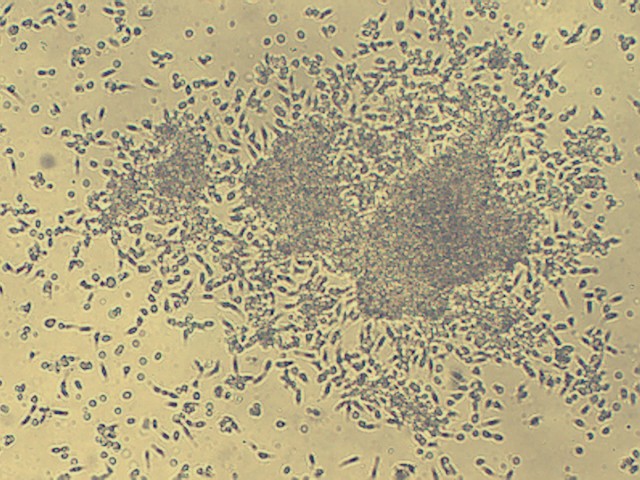 Figure 4.1. Clustering of human MDMs after TSPAN5 KD. TSPAN5 KD was performed with Accell siRNA on day 5 of culture. Representative images were taken 3 days after transfection on a light microscope (company) at 4X magnification. Knockdown of TSPAN5 on MDMs increased the clustering of cells. 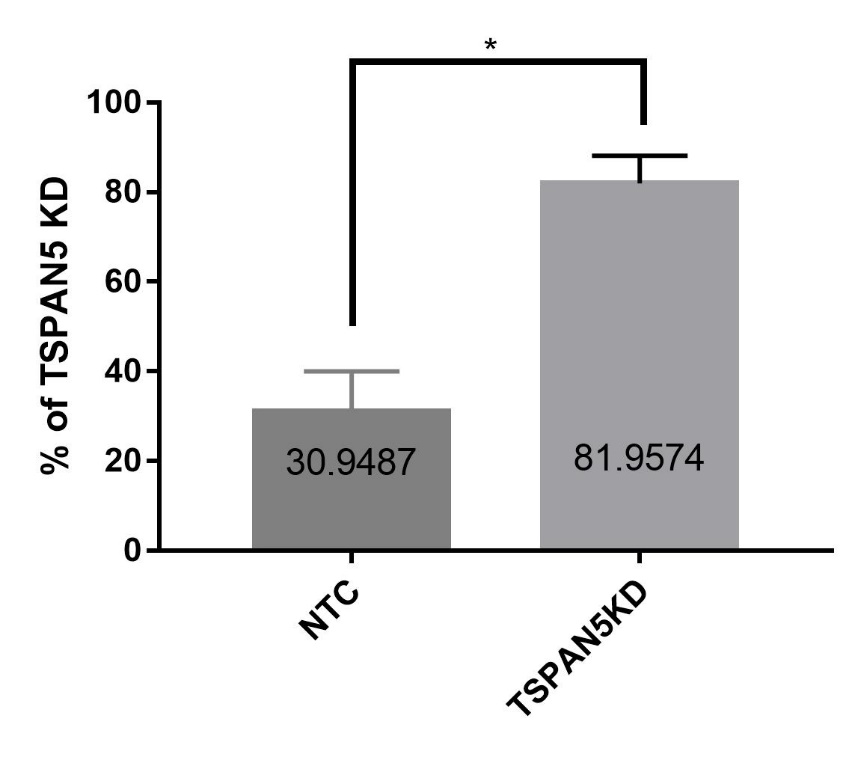 Figure 4.2. The efficiency of TSPAN5 knockdown at mRNA level. TSPAN5 KD was performed with Accell siRNA on day 5 of culture for 72h.  qPCR was used to characterise TSPAN5 accell siRNA knockdown on human MDMs. mRNA expression relative to negative control was calculated using the (2-ΔΔCt) method following normalization of the data to the house keeping gene GAPDH. Data is presented as Mean ± SEM for n=5 independent experiments. Statistical significance was determined using the T-test * = p<0.05, **= p<0.001, ***= p<0.0001 and ****= p<0.00001.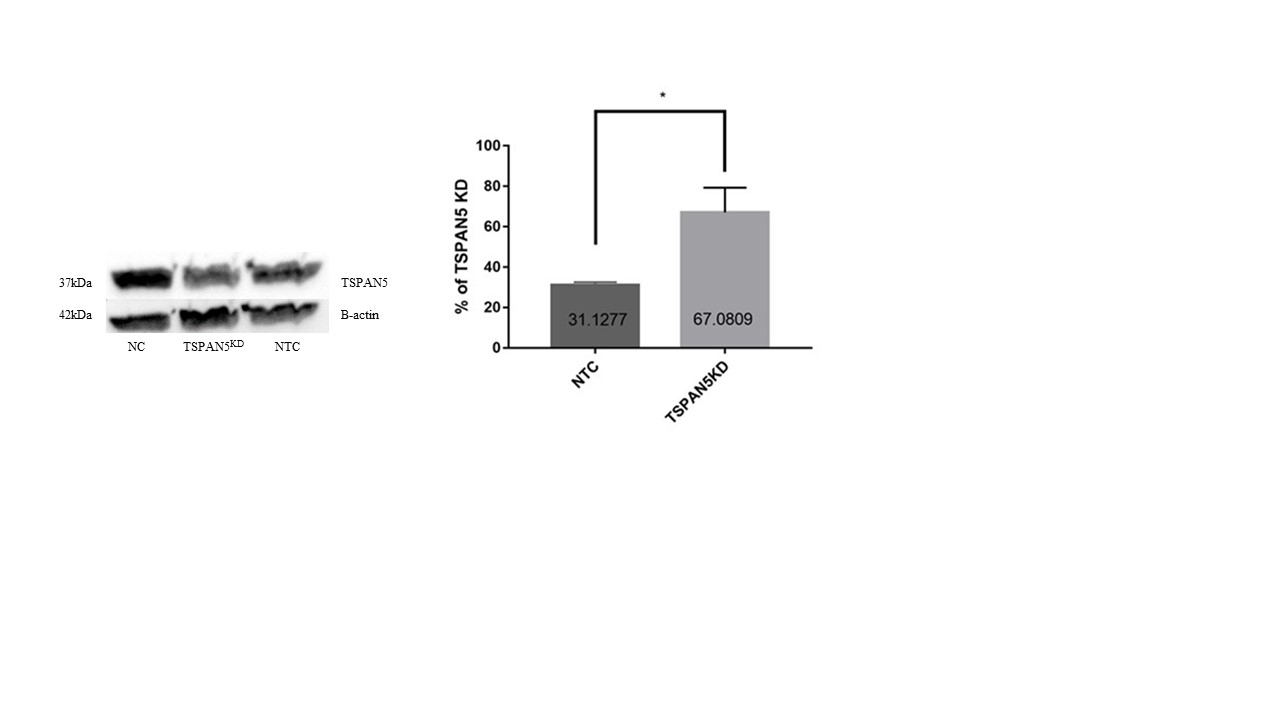 Figure 4.3. The efficiency of TSPAN5 knockdown at the protein level. TSPAN5 KD was performed with Accell siRNA on day 5 of culture for 96h. Western blotting was used to characterise TSPAN5 accell siRNA knockdown on human MDMs. 40µl of cell lysates with equal protein amount were mixed with 10µl of 4x loading sample and reducing agent buffer. The mixtures were incubated at 90oC for 5min and 40µl were loaded to each well of western blotting (SDS-PAGE). membranes were blocked with 5% milk and incubated overnight with anti-TSPAN5 Ab (1/2000 dilution) at 4oC. On the following day, the membranes were washed and incubated with appropriate secondary antibody for 1hr at RT and washed. LumiGLO Reserve® Chemiluminescent Substrate Kit was added to the membrane then imaged using ChemiDoc™ MP System (BIO-RAD). Protein expression relative to negative control was calculated by densitometry following normalization of the data to the house keeping gene B-actin. Data is presented as Mean ± SEM for n=5. Statistical significance was determined using the T-test * = p<0.05, **= p<0.001, ***= p<0.0001 and ****= p<0.00001.4.2.1 TSPAN5KD increases MDM mobility.Macrophages are terminally differentiated cells of the monocyte precursor, cell migration is an essential feature of their function, macrophages use podosomes not actin stress fibres for their migration (Pixley, 2012).   In total three healthy donors were used to examine the effect of TSPAN5KD on MDMs motility, cells were seeded in 96 well plates and cultured in IMDM complete medium, cells were imaged then a scratch across the wells was introduced using a pipette tip and imaged. The effect of TSPAN5KD on MDMs migration was determined by calculating the number of cells migrated into the scratched area. Cell scratch assay data showed that knockdown of TSPAN5 significantly increased MDMs motility (Figure 4.4). 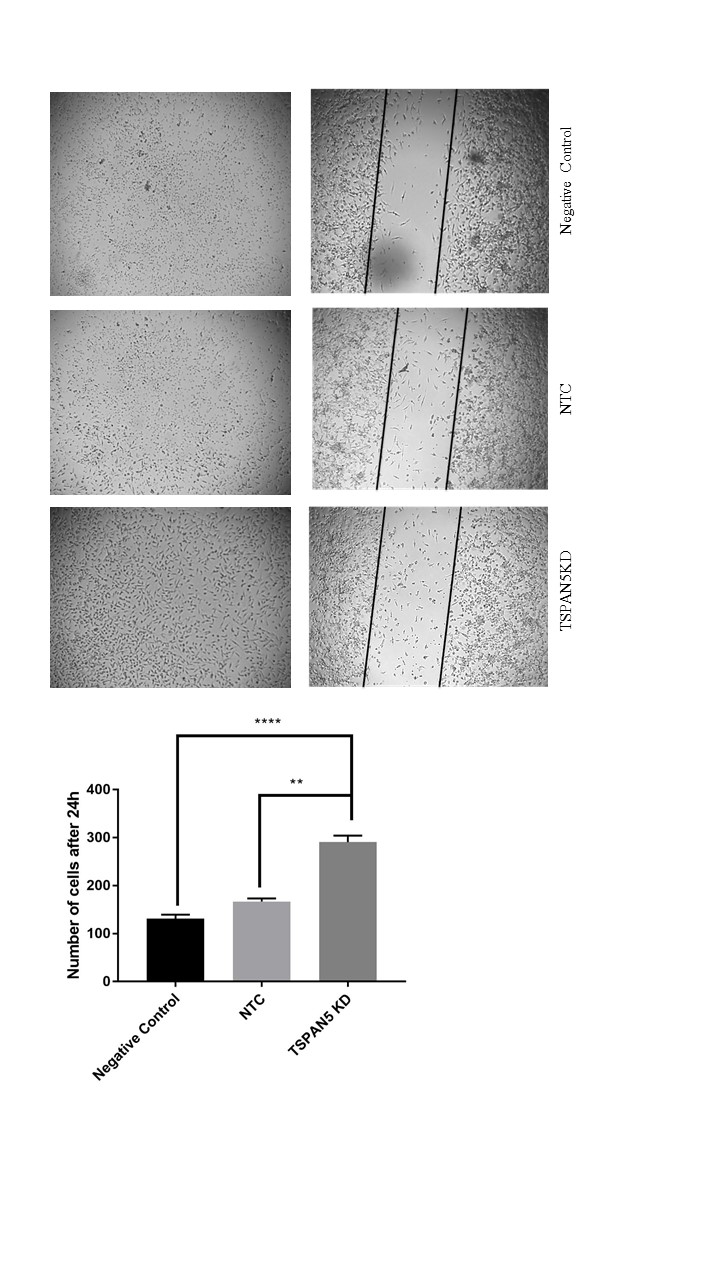 Figure 4.4. TSPAN5 knockdown increased MDM migration. The effect of TSPAN5KD on MDMs migration was detected by a cell scratch assay. At the day 4, cells were seeded in 96 well plates 50,000/ well and cultured in IMDM complete medium overnight (370C at 5% CO2). The day after. cells were washed twice with PBS and cultured in IMDM serum free medium for 2hrs (370C at 5% CO2). After that, TSPAN5 and non-targeting control accell siRNA were added to the cells (1µl of 100 µm siRNA to 100µl of IMDM serum free medium) and incubated overnight (370C at 5% CO2). The following day, cells were imaged using light microscope (Left images) then a scratch across cells were made using sterile tips and imaged, cells were also imaged after 48hrs (Right images). Representative scratch images of the NC, NTC and TSPAN5KD are shown. Data in the graphs is shown for number of cells after 24 hours. Data is Mean and SEM of N=3. Statistical significance was determined using the one-way ANOVA test with multiple comparisons. * = p<0.05, **= p<0.001.4.2.2 TSPAN5KD has no effect on MDM viability.MTS was used to determine the effect of TSPAN5 KD on MDMs viability. Three healthy donors were used to examine the effect of TSPAN5 KD on MDMs viability, macrophages were seeded in 96 well plates and cultured in IMDM complete medium, MTS solution (Promega) were added to each well of 96 well plates and incubated for three hours. After 3hrs, the plate read using plate reader at 490nm. Our data showed that knockdown of TSPAN5 has no significant effect on MDMs viability (Figure 4.5).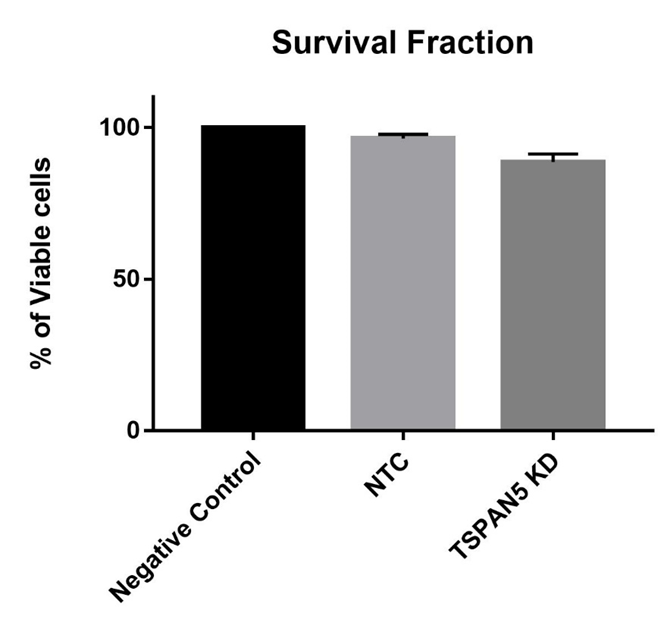 Figure 4.5. The effect of TSPAN5 knockdown on MDM viability. The effect of TSPAN5KD on MDMs viability was detected by the MTS assay. In brief, cells were seeded in 96 well plates 20,000/ well and cultured in IMDM complete medium overnight (370C at 5% CO2). The following day. cells were washed twice with PBS and cultured in IMDM serum free medium for 2hrs (370C at 5% CO2) then TSPAN5 and non-targeting control Accell siRNA were added to the cells (1µl of 100 µm siRNA to 100µl of IMDM serum free medium) and incubated for 36hrs (370C at 5% CO2). At the day 8, 20µl of MTS solution (Promega) were added to each well of 96 well plates (either containing medium or cells) and incubated for 3hrs (370C at 5% CO2). After 3hrs, the plate read using plate reader at 490nm. Representative survival fraction of the NC, NTC and TSPAN5KD are shown. Data in the graphs is the for percentage of live cells after 24 hours. Data is Mean and SEM of N=3 independent experiments.4.2.3 TSPAN5KD does not influence macrophage phagocytosis.Phagocytosis is a type of endocytosis which can be characterised by the engulfment of solid particulate within a cellular plasma membrane (Gordon, 2016). There are two main categories of phagocytic cells, professional phagocytes which include neutrophils, monocytes, monocytes derived macrophages (MDMs) and tissue resident macrophages and non-professional phagocytes which include all other cells with phagocytic capability (e.g. epithelial cells)  (Lim et al., 2017). Here the effect of TSPAN5KD on the phagocytic potential of MDMs was examined in three healthy donors. At the day 4, cells were seeded in 6 well plates 1million/ well and cultured in IMDM complete medium overnight (370C at 5% CO2). The next day, cells were washed twice with PBS and cultured in IMDM serum free medium for 2hrs (370C at 5% CO2). After that, TSPAN5 and non-targeting control accell siRNA were added to the cells (7,5µl of 100 µm siRNA to 750µl of IMDM serum free medium) and incubated for 48hrs (370C at 5% CO2). At the day 8, cells were washed with PBS and then incubated overnight with Dextran, Oregon Green™ 488; 70,000 MW (Thermo Scientific™) at 1mg/ml. the following day. flow cytometry was used to analyse the effect of TSPAN5 KD on MDMs. Cells were gated based on size (FSC) and granularity (SSC) to exclude the contaminating lymphocytes in the cell preparation and any cellular debris. The exclusion of dead cells was further performed by the addition of the viability dye TO-PRO-3. From the scatter plots, live MDMs were selected and a gate was placed around these to exclude debris, dying cells or contaminating leukocyte subsets. Fluorescent quadrant plots were created from this gated population where cells in the upper left quadrant are TO-PRO-3 positive dead cells and were excluded from the analysis. Dextran engulfed cells are shown in the lower right-hand quadrant. As shown in (Figure 4.6) there is no significant effect for TSPAN5 knockdown on MDMs phagocytosis. Figure 4.6. TSPAN5 knockdown does not affect MDM phagocytosis. Cells were seeded at the day 4 in 6 well plates 1million/ well and cultured in IMDM complete medium overnight (370C at 5% CO2). The next day, cells were washed twice with PBS and cultured in IMDM serum free medium for 2hrs (370C at 5% CO2). After that, TSPAN5 and non-targeting control accell siRNA were added to the cells (7,5µl of 100 µm siRNA to 750µl of IMDM serum free medium) and incubated for 48hrs (370C at 5% CO2). At the day 8, cells were washed with PBS and then incubated overnight with Dextran, Oregon Green™ 488; 70,000 MW (Thermo Scientific™) at 1mg/ml. the following day. Flow cytometry dot plots were used to measure dextran uptake by MDMs. Representative dot plots of the gated MDM population are shown for FL1-H (X-axis for dextran 70 KD) against FL4-H (Y-axis for TO-PRO-3). Quadrant analysis of the dot plots was used to determine expression of dextran in FL1-H. Data in the graphs is shown for normalised dextran median fluorescence intensity (MFI) expression in live cells. Data is Mean and SEM of N=3.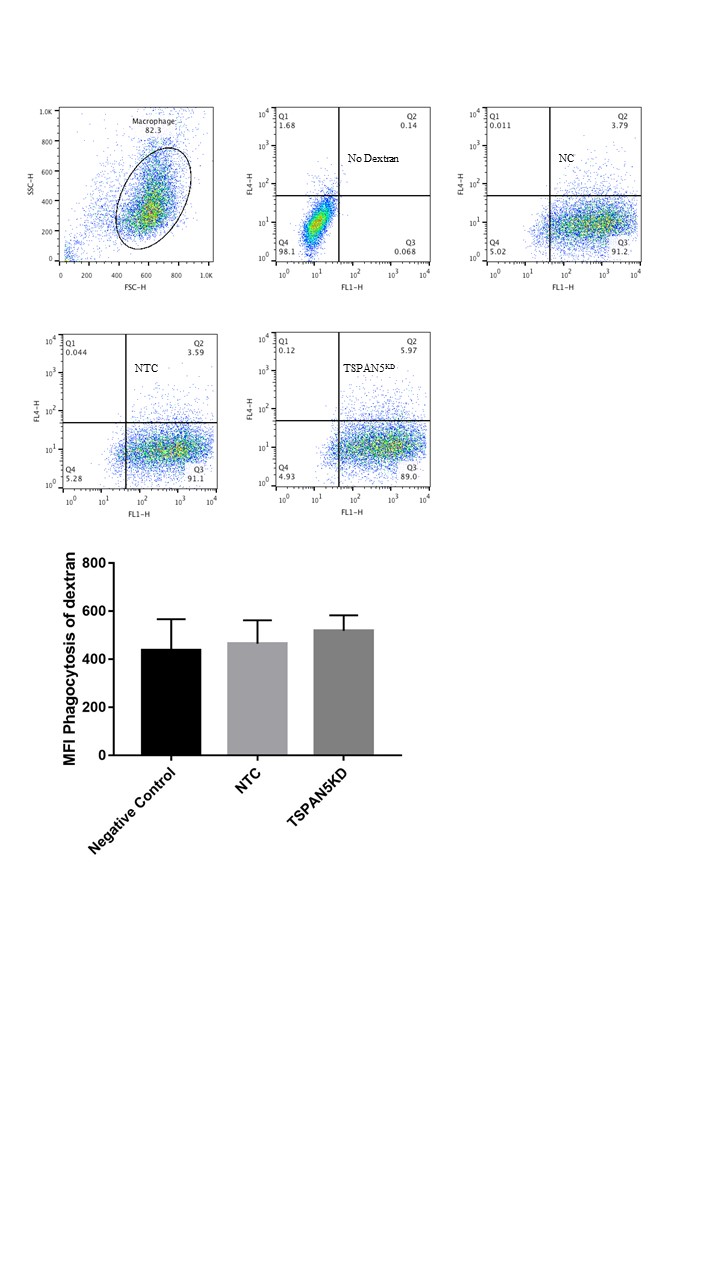 4.2.4 Silencing TSPAN5 alters the expression of the C8 TSPAN familyTSPAN5 is a member of C8 TSPAN family (TAPANC8), which includes TSPAN5, TSPAN10, TSPAN14, TSPAN15, TSPAN17 and TSPAN33. This subgroup of TSPANs are characterised by eight cysteine residues within the large extracellular loop (LEL), TSPANC8 TSPANs interact with disintegrin and metalloproteinase domain-containing protein 10 (ADAM10) and regulate its trafficking, TSPANC8 TSPANs are required for ADAM10 maturation process by which proprotein convertases cleave ADAM10 prodomain during the biosynthesis, and are necessary for existence of ADAM10 from the endoplasmic reticulum (ER) and the cell surface trafficking (Noy et al., 2015). The aim of this experiment was to compare the expression of TSPANC8 and ADAM10 after the knockdown of TSPAN5 on human MDMs. Three healthy donors were used to determine the effect of TSPAN5 knockdown on TSPANC8 and ADAM10, RNA was extracted 3 days after transfection with Accell siRNA. The extracted RNA was used to synthesis cDNA for qPCR and relative quantification using the delta delta Ct method (2–∆∆Ct) was used to compare TSPAN5KD to control macrophages. Interestingly, the results show that the expression of TSPAN10, TSPAN14, TSPAN15 and ADAM10 were significantly downregulated, whilst TSPAN17 and TSPAN33 also appeared to be reduced this was not statistically significant (Figure 4.7).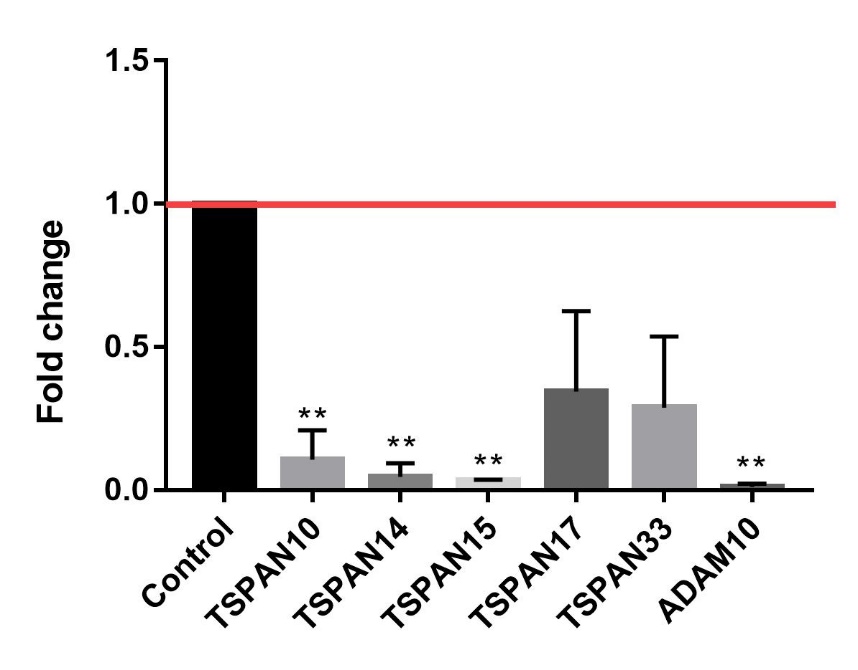 Figure 4.7. The effect of TSPAN5 knockdown on TSPANC8 TSPAN and ADAM10 expressions. mRNA expression of TSPAN10, TSPAN14, TSPAN15, TSPAN17, TSPAN33 and ADAM10 in MDMs after TSPAN5 knockdown. Expression relative to untreated cells was calculated using the 2-ΔΔCt method following normalization of the data to the house keeping gene GAPDH. Data is presented as Mean ± SEM for n=3 Statistical significance was determined using the one-way ANOVA test with multiple comparisons. * = p<0.05, **= p<0.001. Red line is the comparison to control untreated macrophages. 4.2.5 The Effect of TSPAN5 KD on macrophages polarisation Next, the effect of TSPAN5 knockdown on the expression of typical M1 and M2 markers was investigated. Accell SiRNA transfection was carried out on MDMs, RNA was extracted after 3 days of transfection and used to synthesis cDNA for qPCR. Relative quantification using the delta delta Ct method was used to compare TSPAN5 knockdown to control macrophages using the equation 2^(-delta delta Ct). our data showed that knockdown of TSPAN5 on MDMs has no significant effect on the expression of IL-10, IL-1B, IL-8 and ARG1 (Figure 4.8).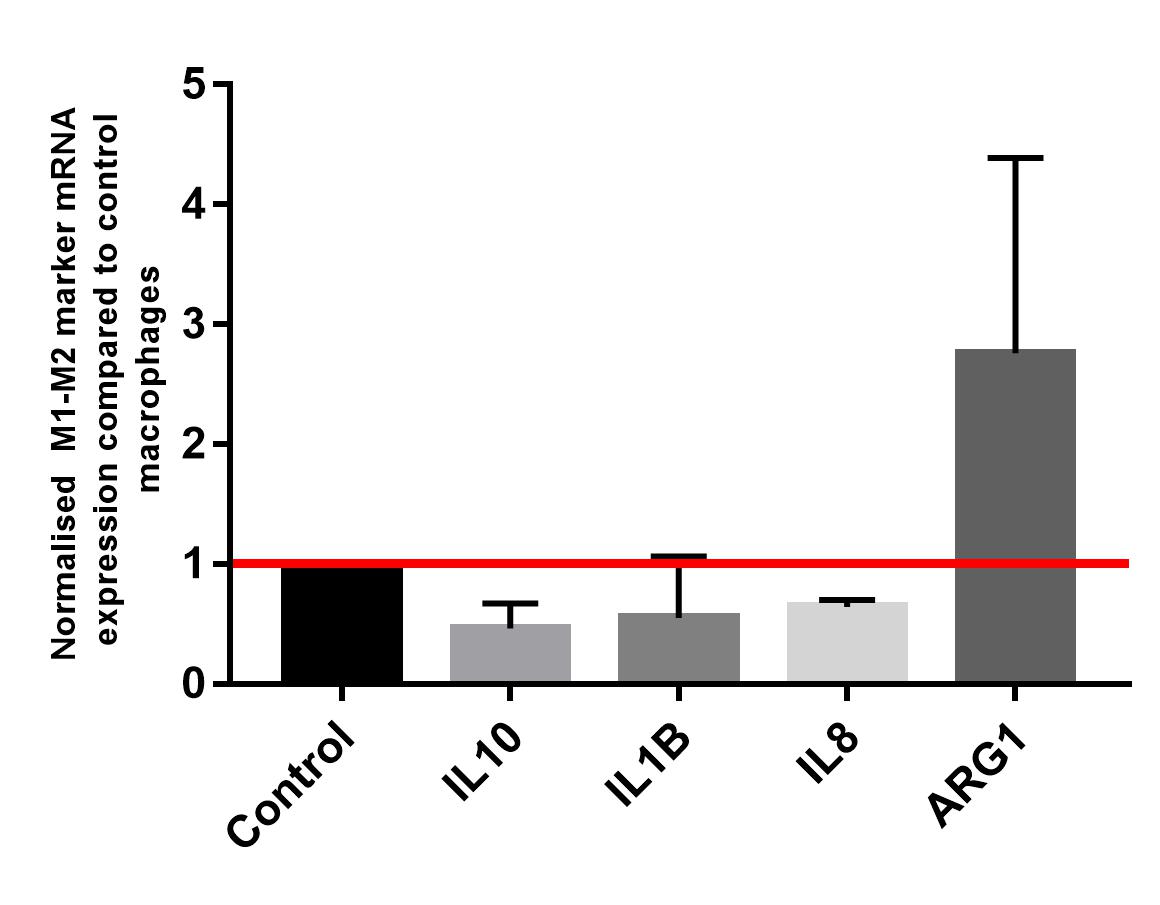 Figure 4.8. The effect of TSPAN5 knockdown on M1-M2 marker expressions. mRNA expression of IL-10, IL-1B, IL-8 and ARG1 in MDMs after TSPAN5 knockdown. Expression relative to negative control calculated using the 2-ΔΔCt method following normalization of the data to the house keeping gene GAPDH. Data is presented as Mean ± SEM for n=3.4.3 Culturing of Mouse Bone Marrow Derived Macrophages (BMDMs)Bone marrow derived macrophages (BMDMs) were prepared by culturing bone marrow for 14 days in DMED with L929 conditioned medium (Weischenfeldt and Porse, 2008). Bone marrow was collected from three wild type (Wt) and three TSPAN5KO C57BL/6J mice. Cells became larger in size and appeared more granular as they differentiated to macrophages. On average a typical bone marrow gave yield of 0.6-1.0 million macrophages by day 14 an approximate yield of 40-60% the starting population.4.3.1 RNA-Seq Next Generation Sequencing of BMDMsRNA-Seq next generation sequencing was carried out on the three Wt and three TSPAN5KO bone marrow derived macrophages (BMDMs). Mice were killed by cervical dislocation and bone marrow cells flushed from the bones. Cells were incubated at 37°C for 14 days in DMEM with L929 conditioned medium. RNA was extracted from BMDMs and the TSPAN5KO samples were tested for knockout efficiency at the mRNA level before performing next generation sequencing. As shown in Figure 4.9 TSPAN5 expression was significantly reduced compared to Wt mice (WT 100% vs. TSPAN5KO 36.24%). However, expression was not completely lost in these cells. This is typical in Knockout mice. RNA samples (100-200nm, 10μl) were sent to Cambridge Genomic Services for RNA-Seq profiling. Average transcript expression for the three samples was determined using a volcano plot (Figure 4.10). Genes with a p-value larger than 0.01 were discarded. In total 137 genes were significantly affected, of these 121 genes upregulated and 16 genes downregulated in BMDMs from TSPAN5KO compared to wild-types. 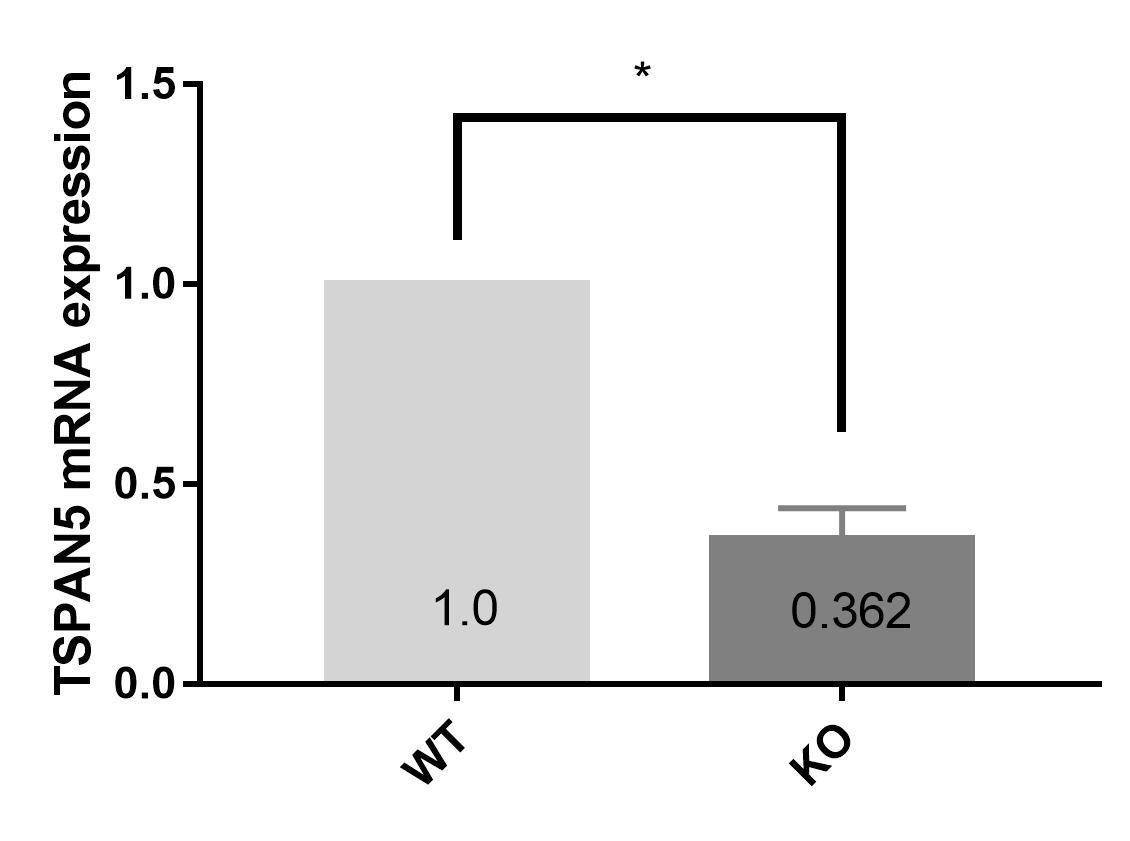 Figure 4.9. The efficiency of TSPAN5 knockout at mRNA level. qPCR was used to detect TSPAN5 knockout on mouse BMDMs. mRNA expression relative to wild-type was calculated using the 2-ΔΔCt method following normalization of the data to the house keeping gene GAPDH. Data is presented as Mean ± SEM for n=3 independent experiments. Statistical significance was determined using the T-test * = p<0.05, **= p<0.001, ***= p<0.0001 and ****= p<0.00001. 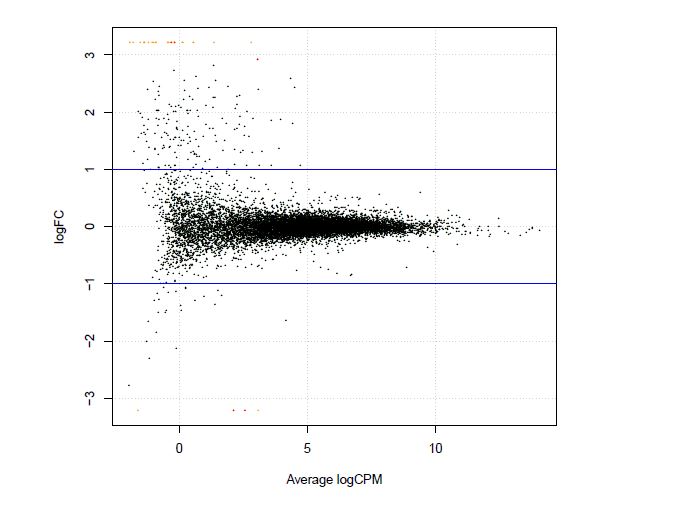 Figure 4.10. The effect of TSPAN5 knockout on differential gene expression. Differential expression analysis was performed using the R package edgeR to detect the effect of TSPAN5KO. The MAplot shows the number of significantly up regulated (121) or down regulated genes (16) after multiple testing corrections at 0.01 for each of the comparisons.Protein ANalysis THrough Evolutionary Relationships classification system (PANTHER) system was used to characterise the role of significantly affected genes. This system can be used for genes identification and classification which allows to categorise the differentially affected genes into molecular function, biological process, and cellular component (Thomas et al., 2003). For this chapter, PANTHER was used to assess the effect of TSPAN5KO on panther pathway, molecular function, biological process, and cellular component.Panther pathway data showed that 31 pathways were highlighted in BMDMs derived from TSPAN5KO mice (Figure 4.11). The genes identified in these pathways are described in Table 4-1. Of the total genes affected, 20% of these participated in the integrin signalling pathway.  Integrins are glycoprotein receptors which are expressed widely and facilitate cellular interactions with the extracellular matrix. Interactions between integrins and extracellular matrix are important for growth factor signalling to organise cell proliferation and survival. Integrin signalling pathway has six main categories, GnRH signalling, transendothelial migration of leukocytes, integrin pathway, FAK1signalling, inhibition of angiogenesis by TSP1 and UPA-UPAR pathway, this pathway is controlled by 568 genes (http://pathcards.genecards.org/card/integrin_pathway). Of these genes the collagen family were significantly increased in BMDMs derived from TSPAN5KO [(Col6a2, 3.5 fold), (Col6a1, 3.1 fold), (Col5a1, 4.5 fold), (Col1a2, 4.8 fold), (Col6a3, 3.4 fold), (Col1a1, 5.1 fold) and (Col16a1, 4.8 fold)] (Table 4-1). The second affected pathway after knockout of TSPAN5 is inflammation mediated by chemokine and cytokine signalling pathway. About 11% of the differentially regulated genes from TSPAN5KO mice participated in this signalling pathway. Expression of some of these genes significantly increased in BMDMs from the TSPAN5KO mice [(Col6a2, 3.5 fold), (Ccr3, 1.4 fold), (Col6a1, 3.1 fold), (Ptgs2, 3.0 fold), (Acta2, 2.5 fold), (Ccl11, 10.9) and (Col6a3, 3.4 fold)]. Inflammation mediated by chemokine and cytokine signalling pathway is important for leukocyte migration and adhesion to sites of inflammation, inhibition of these chemokines might prevent leukocytes from excessive recruitment to the inflammation areas.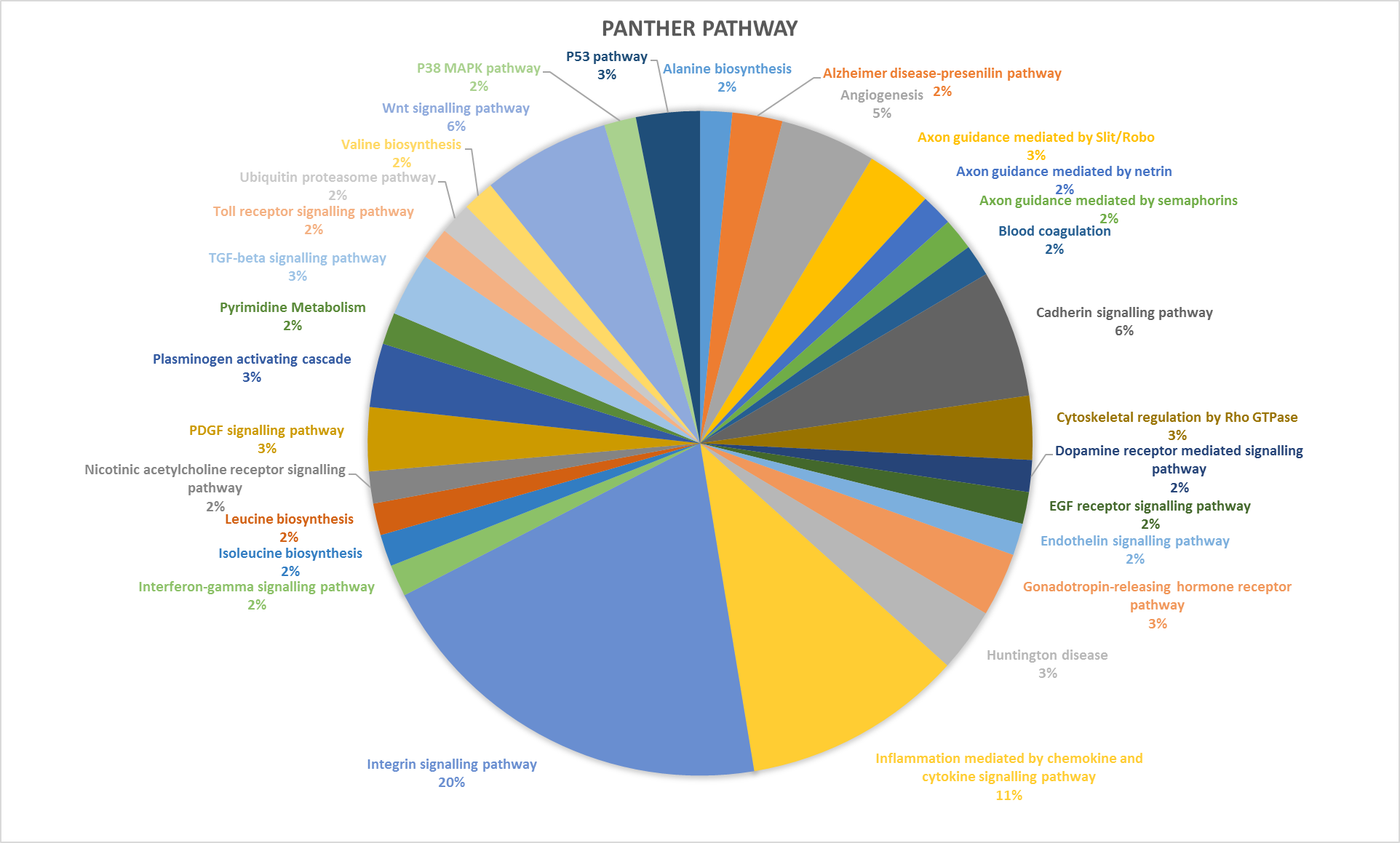 Figure 4.11. The effect of TSPAN5 knockout on the PANTHER pathways. All the significantly altered genes (p<0.01) were analysed using the PANTHER system. Genes were categorised into clusters of a variety of pathways. 31 pathways were effected in TSPAN5KO BMDM, the most affected one was integrin signalling pathway.  PANTHER pathway clusters with their percentage are shown in the pie chart. Table 4-1. Pathways and their genes highlighted in panther in TSPAN5KO BMDMs. All the significantly altered genes (p<0.01) were analysed using the PANTHER system. Genes were categorised into clusters of a variety of pathways. PANTHER pathway cluster genes are shown in the table.Next PANTHER was used to assess molecular functions; this gives an indication of protein roles on its direct molecular targets. Data showed that 7 molecular function pathways were affected by the knockout of TSPAN5 on BMDMs (Figure 4.12). Of these 54% of the total affected genes possess cell binding function, cellular binding includes antigen binding, calcium ion binding, calcium-dependent phospholipid binding, nucleic acid binding, cytoskeletal protein binding and other receptor binding such as cytokine receptor binding and transforming-growth factor beta receptor binding. The 42 genes which participated in cellular binding are listed in Table 4-2, these include Ighv5-6 1(5.0 fold), Timp1 (4.1 fold) and Fn1 (3.6). 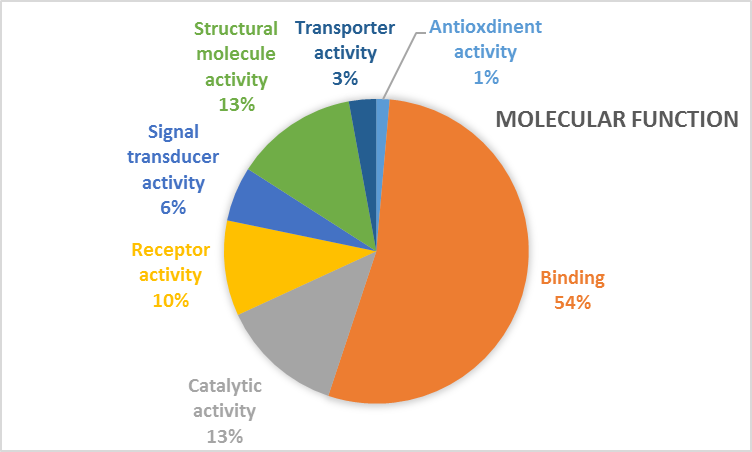 Figure 4.12. Molecular function pathways of TSPAN5KO BMDMs. All the significantly altered genes (p<0.01) were analysed using PANTHER system. Genes were categorised into clusters of a variety of molecular function. 7 molecular function pathways were effected in TSPAN5KO BMDM, the most affected one was cell binding function. PANTHER molecular function clusters with their percentage are shown in the pie chart.Table 4-2. Molecular function pathways and genes of TSPAN5KO BMDMs. All the significantly altered genes (p<0.01) were analysed using PANTHER system. Genes were categorised into clusters of a variety of molecular function. PANTHER molecular function cluster genes are shown in the table.Panther biological process data showed that 12 biological processes were affected by the knockout of TSPAN5 on BMDMs (Figure 4.13). Both cellular process (19%) and Multicellular organismal process (19%) were shown to contain the greatest number of differentially regulated genes. Cellular process activity includes cell growth, cell cycle, cell recognition, cellular communication and component movement. Of the identified genes, 51 participated in cellular process including Mgl2 (2.7 fold), Slco2a1 (8.0 fold) and Pdgfrb (3.4) (Table 4-3). In the multicellular organismal process there was 28 genes these genes are usually involved in cell recognition and system process such as muscle contraction, neurological system process and visual perception. These included Ddr1 (4.5 fold), Prelp (4.0 fold) and Ltbp1 (5.0 fold).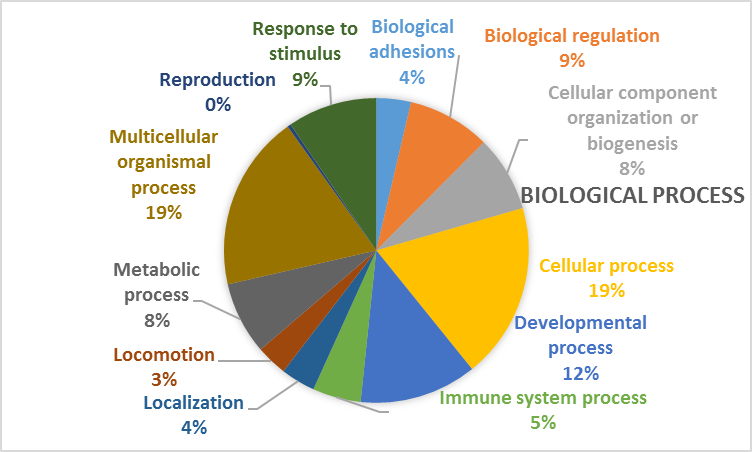 Figure 4.13. The effect of TSPAN5 knockout on biological process. All the significantly altered genes (p<0.01) were analysed using PANTHER system. Genes were categorised into clusters of a variety of biological process.  12 biological processes were effected in TSPAN5KO BMDM, the most affected one was multicellular organismal process. PANTHER biological process clusters with their percentage are shown in the pie chart.Table 4-3. The effect of TSPAN5 knockout on biological process. All the significantly altered genes (p<0.01) were analysed using PANTHER system. Genes were categorised into clusters of a variety of biological process. PANTHER biological process cluster genes are shown in the table.The cellular component data of Panther system showed that 7 cellular components were affected by TSPAN5 knockout on BMDMs (Figure 4.14). Of the differentially regulated genes 25% have a role in Cell part. These genes have roles in different parts of the cell including plasma membrane, cell projection, neuronal cell body as well as intracellular components of cell part such as the cytoplasm. Of these, 24 genes were identified such as Socs2 (3.7 fold) and Ddr1 (4.5 fold) which were significantly upregulated in TSPAN5KO BMDMs while Xlr was downregulated (2.9 fold). Extracellular regions was the other cellular component affected by the knockout of TSPAN5. Here 23% of the total genes were linked to this component such as Inhbb (4.4 fold), Ltbp1 (5.0 fold) and Cyr61 (-2.4 fold).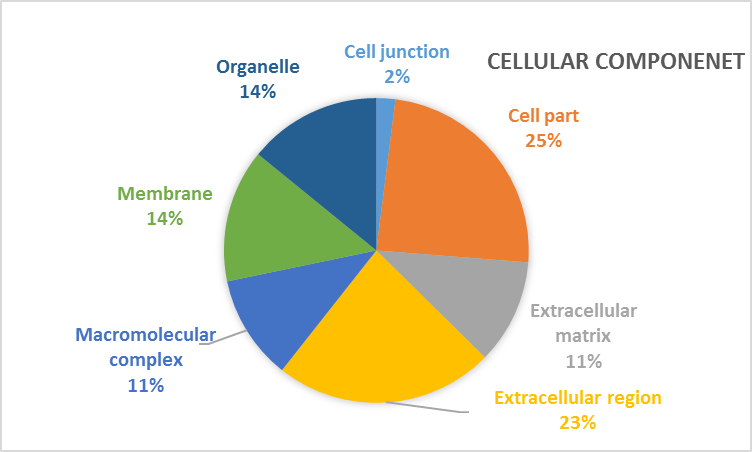 Figure 4.14. The effect of TSPAN5 knockout on cellular component. All the significantly altered genes (p<0.01) were analysed using PANTHER system. Genes were categorised into clusters of a variety of cellular component. 7 cellular components were effected in TSPAN5KO BMDM, the most affected one was the cell part. PANTHER cellular component clusters with their percentage are shown in the pie chart.Table 4-4. The effect of TSPAN5 knockout on cellular component. All the significantly altered genes (p<0.01) were analysed using PANTHER system. Genes were categorised into clusters of a variety of cellular component. PANTHER cellular component cluster genes are shown in the table.Tope affected genes by TSPAN5KO BMDMs (Fbln2, Timp1, Slco2a1, Fkbp10, Fn1 and Ccl11) were validated at the gene level. RNA was extracted from WT and TSPAN5KO BMDMs. The extracted RNA was used to synthesis cDNA for qPCR and relative quantification using the delta delta Ct method (2–∆∆Ct) was used to compare tope genes expression between TSPAN5Ko and WT BMDMs (Figure 4.15). The expression of Timp1, FN1 and Ccl11 were significantly upregulated while Fbln2, Slco2a1 and Fkbp10 expression were not significantly affected.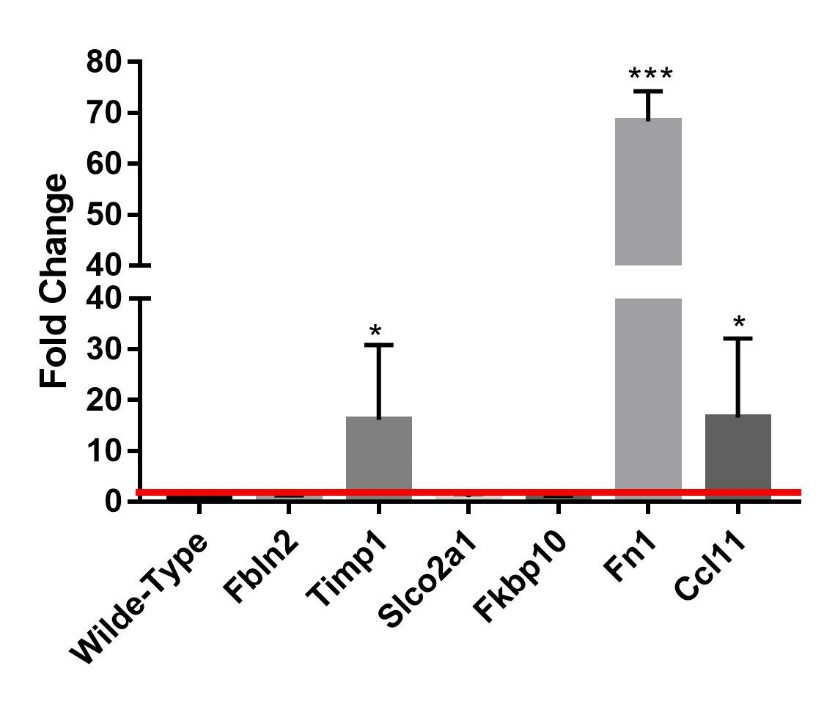 Figure 4.15. The effect of TSPAN5 knockout on differential gene expressions. mRNA expression of Fbln2, Timp1, Slco2a1, Fkbp10, Fn1 and Ccl11 after TSPAN5 knockout. Expression relative to wild-type calculated using the 2-ΔΔCt method following normalization of the data to the house keeping gene GAPDH. Data is presented as Mean ± SEM for n=3. Statistical significance was determined using the one-way ANOVA test with multiple comparisons. * = p<0.05, **= p<0.001. Red line is the comparison to wild-type BMDM.4.4 DiscussionThe overall aims of the first part in this chapter were to knockdown of TSPAN5 in human monocyte derived macrophages (MDMs) and to study the effect of TSPAN5 knockdown on the function including cell migration, viability and phagocytosis. Given that TSPAN5 is part of the TSPANC8 family we also investigated the effect of knockdown on TSPANC8 and ADAM10. Our study showed that knockdown of TSPAN5 on MDMs increased cell migration capability in the cell culture dish as evidence by cell clustering also in the scratch assay. This suggests that TSPAN5 may play a role in regulating cell migration. There is no evidence in the literature that suggests that TSPAN5 has a role in cell migration of any cell type, but it has been reported that other TSPAN members play a role in cell migration and cell to cell adhesion. For example, it was found that CD82 TSPAN inhibits Du145 prostate cancer cell migration by attenuating actin cortical network formation and stress fibres on the extracellular matrix (ECM) (Liu et al., 2012). In contrast, it was reported that CD151 TSPAN promotes NIH3T3 (mouse embryonic) cell migration by regulation of integrin trafficking (Liu et al., 2007).In the first part of this chapter we also showed that Accell siRNA knockdown of TSPAN5 on MDM disturbed the expression of TSPANs C8. The expressions of TSPAN10, TSPAN14 and TSPAN15 were significantly downregulated whereas TSPAN17 and TSPAN33 expressions were not significantly affected. Silencing of TSPAN5 not only effects the expression of TSPANC8 TSPANs but also the partner proteins ADAM10. Our finding is consistent with a previous study, where it was reported that TSPANC8 regulates ADAM10 maturation and expression at the cell surface of HeLa cells, and transient transfection of TSPAN5 in HeLa cells increased the surface expression of ADAM10 (Dornier et al., 2012).Silencing of TSPAN5 by Accell siRNA on human MDMs has no significant effect on the expressions of IL-10, IL-1b, Il-8 and ARG1, no evidence was found for the role of TSPAN5 on M1-M2 markers, but from RNA-Seq data we found that in vitro data are consistent with the ex-vivo data as the expressions of IL-10, IL-1b, IL-8 and ARG1 were not significantly influenced by the knockout of TSPAN5 on BMDMs.We found that knockout of TSPAN5 increased the expression of Fn1, Postn and Cdh11 which are important for cell adhesion and migration. In one study, it has been reported that siRNA knockdown of Fn1 gene on Hep2 cells suppressed cellular migration and fewer number of cells were migrated after knockdown of Fn1 (Wang et al., 2011).  In different study, it was reported that silencing the expression of Postn gene on human periodontal ligament mesenchymal stem cells (hPDLSCs) decrease hPDLSCs migration (Yi et al., 2017).  Upregulating the expression of genes that important for cell adhesion and migration such as Fn1, Postn and Cdh11 after knockout of TSPAN5 on BMDMs may give the explanation why MDMs migration increased after TSPAN5 Knockdown.Our data showed that no significant effect for TSPAN5KD on MDMs viability and phagocytosis, it was reported that phagocytosis promoted by specific genes such as eIF5A, Meg3, Tubb5, Sparcl-1, Uchl-1, CD147, Ube2v1 and Pamr1 (Jeon et al., 2010). Our next generation data showed that the expression of these phagocytosis-promoting genes were not significantly changed after TSPAN5 knockout and this may explain why TSPAN5 knockdown has no significant effect on MDMs phagocytosis. In the second part of this chapter we showed the effect of BMDMs TSPAN5 knockout on signalling pathway, molecular function, biological process and cellular component. The main pathways that influenced by the knockout of TSPAN5 on BMDMs are integrin signalling, inflammation mediated by chemokine and cytokine signalling and Wnt signalling pathway. Integrins are the main partner protein for TSPANs, different integrin-TSPAN interactions have been reported in different cell types for example, it was found that TSPAN CD151 regulates the trafficking of integrin dependent cell migration in NIH3T3 cell line (Liu et al., 2007). Knockout of TSPAN5 on BMDMs also influenced the expression of genes that are required for biological process, 12 biological process were affected by the TSPAN5 knockout, cellular process activities such as cell growth and cell cycle were the highly affected biological process, there is no evidence in the literature for the TSPAN5 to have cellular process roles, but other TSPAN members have been reported to play a role in cellular process, for example, it was reported that TSPAN CD151 regulates the growth of mammary epithelial cells in 3-D extracellular matrix (Novitskaya et al., 2010).It is important to note that were limitations to knockout of TSPAN5 in human monocyte derived macrophages (MDMs). As MDMs are terminally differentiated cells, CRISPR/Cas9 technique could not be used to perform TSPAN5 knockout on MDMs. On the other hand, primary cells were used to perform this study, monocyte derived macrophages, while cell lines were used with other studies e.g.  RAW264.7 macrophages and THP-1 macrophages.This chapter demonstrates for the first time that TSPAN5 play a role in MDMs migration and knockdown of TSPAN5 increased the migration of MDMs, and BMDM from TSPAN5KO showed a significant increase in the expression of Fn1, Postn and Cdh11, which are important for cell adhesion and migration.Chapter 5TSPAN5 expression in human and mouse macrophages in the breast tumour microenvironment5.1 IntroductionBreast cancer is the most common type of cancer that affects women and the main cancer induced death in women worldwide. Approximately 2.1 million cases are being diagnosed each year (http://www.who.int/cancer/prevention/diagnosis-screening/breast-cancer/en/). Breast cancers can be classified into distinct subtypes based on immunohistochemical expression of gene receptors which includes oestrogen, progesterone, human epidermal growth factor receptor-2 (HER-2) and Ki67 (Goldhirsch et al., 2011).Five distinct molecular subtypes of breast cancer are known, (1) Luminal A breast cancer that is positive for ER and/or PR, negative for HER2 and low Ki-67 expression, (2) Luminal B breast cancer that is ER and/or PR-positive, either HER2 positive or negative with high Ki-67 expression, (3) Triple-negative/basal-like breast cancer which is negative for ER, PR and HER2 with mutation in BRCA1 gene, (4) HER2-enriched breast cancer which is positive for HER2 and negative for ER and PR, and finally normal-like breast cancer which is similar to Luminal A breast cancer (Schnitt, 2010).Oestrogen and progesterone are hormones that belong to a steroid group; these hormones have an important role in the growth and development of the normal mammary gland and also the progression of breast cancer (Lindsten et al., 2017).These steroid hormones facilitate signal transduction via intracellular receptors (oestrogen and progesterone receptors). About 75% of malignant breast cancers are positive for the oestrogen receptors and more than 50% of oestrogen positive breast cancers are progesterone receptor positive (Thomas and Gustafsson, 2011). Also about 20-30% of total breast cancers are tested positive for HER-2 (Ferretti et al., 2007).  HER-2 (human epidermal growth factor receptor 2) breast cancer is a type of breast cancer that expresses high HER-2 protein levels. This protein receptor belongs to a family of membrane tyrosine kinase receptors that play an essential role in cell growth and survival (Krishnamurti and Silverman, 2014). Approximately 15-20% of the all breast cancers are positive for the HER-2 receptor making them sensitive to anti-HER-2 receptor therapeutics (trastuzumab/ Herceptin) (Ross et al., 2009).Triple negative breast cancer (TNBC) is an aggressive subtype of breast cancer that lacks the expression of the all the receptors, ER, PR and HER-2. TNBC constitute about 10-15% of breast cancers and is associated with poor prognosis (Dawson et al., 2009). Together these receptors are used to classify breast cancers subtypes (Lindsten et al., 2017).Treatment of breast cancer depends on specific receptors of the different molecular subtypes, for example, tamoxifen was used to treat ER positive breast cancer and trastuzumab (Herceptin) was used to treat breast cancer with HER2 positive. Despite the fact that breast cancer with hormone receptors have good-targeted therapy, triple-negative breast cancer has no effective therapy (Kalimutho et al., 2015, Gu et al., 2016)Breast cancer treatments have been improved extensively in the last 40 years, as the 10 years survival rate in the UK was increased from 40% in 1970s to 80% nowadays (https://www.cancerresearchuk.org/health-professional/cancer-statistics/statistics-by-cancer-type/breast-cancer#heading-Three). Despite the treatment of primary breast cancer is highly efficient now in which the 5 years survival rate for stage I/II breast cancer is 80-99%, metastatic breast cancer still lack the efficient treatment in which the survival rate was declined to 65% at the 20 years post diagnosis (https://www.cancerresearchuk.org/health-professional/cancer-statistics/statistics-by-cancer-type/breast-cancer#heading-Three). Malignant tumours are made up of tumour stroma, smooth muscle cells, endothelial cells and immune cells such as macrophages that comprise the most common immune cell type in the tumour microenvironment (Hanahan and Weinberg, 2011, Sica and Mantovani, 2012, Allavena et al., 2008). In breast cancer, tumour microenvironment is composed of different types of cell which include endothelial and myoepithelial cells, adipocytes, fibroblasts and leukocytes such as macrophages and lymphocytes. In addition to these cells, tumour microenvironment also contains other components such as extracellular matrix and soluble factors which include enzymes, growth factors, hormone and cytokines (Coleman et al., 2013). In human breast cancer, up to 50% of tumour mass is composed of these inflammatory cells with high percentage of macrophages and these tumour-associated macrophages are highly linked with poor prognosis (Zhao et al., 2017). As breast cancer has different biological characteristics, tumour treatments and patient survival rates are different from each other. In the tumour microenvironment (TME), tumour derived factors differentiate monocytes to tumour associated macrophages (TAMs). TAMs have a dual role in the TME and in response to different factors these TAMs either facilitate development of tumours or may have anti-tumour properties (Sica et al., 2006, Sica et al., 2008). These properties will vary depending on tumour type and tumour stage. The presence of these TAMs in high numbers is linked with poor patient prognosis of different human cancer types such as, breast, thyroid and bladder cancer (Leek et al., 1999, Hanada et al., 2000, Ryder et al., 2008). TAMs can support tumour progression by influencing tumour invasiveness, tumour angiogenesis or by the immunosuppression of anti-tumoural cells such as cytotoxic T cells (Lewis and Pollard, 2006, Noy and Pollard, 2014). While the role of TSPAN5 in breast cancer is still unknown, other TSPAN members such as CD9 and CD82 have been studied for their effect on breast cancer invasion and metastasis. For example, CD9 was reported to play an important role in promoting metastasis and tumorigenesis of breast cancer cells. In a study by Rappa et al., the metastatic capacity of the TNBC MDA-MB-231s was suppressed in a mouse xenograft model after the knockdown of CD9, this was reduced by 40% in the axillary lymph node, 20% in the lungs and 40% in the brain (Rappa et al., 2015). In another study by Kischel and co-workers, it was found that the IHC expression of CD9 in human breast cancer is higher in bone metastases compared to the primary tumour and visceral metastases (liver, lung and kidney) of the same patients, albeit this is a small cohort of n=7 patients (KISCHEL et al., 2012).CD82 is the other TSPAN member that has been shown to have a role in breast cancer development, a recent study reported a significant correlation between CD82 expression and the grade of breast cancer and stage of TNM (T describes tumour site, N describes regional lymph node and M describes metastatic spread) in a north Indian population (Kumar, 2016). In particular, 83 breast cancer and 83 control histological cases were used to detect CD82 gene expression by qRT PCR and protein expression by IHC. It was found that CD82 expression inversely correlated with breast cancer staging as the mRNA level in early stages (Stage I & II) was higher than advanced stages (Stage II & IV) (2.87 ± 0.63, p<0.05). The same result was reported at the protein level whereby CD82 protein expression in early disease stages was higher than in the advanced stages (1.35 ± 0.24, p<0.05) (Kumar, 2016). This suggest that CD82 is associated with a more aggressive form of breast cancer and loss of CD82 may be considered a prognostic indicator in predicting metastatic disease. In addition to CD9 and CD82, CD151 has also been shown to participate in breast cancer development. It was reported that the expression of CD151 increased in all types of human breast cancer as the IHC tissue microarray (n=124) of CD151 increased by 31% in invasive type of breast cancer compared to the normal breast tissues especially in high grade types with 45% overexpression of CD151 in TNBC samples (Yang et al., 2008a).In the previous chapters, we demonstrated that tumour derived factors from MDA-MB-231 increased TSPAN5 expression in MDMs and knockdown of TSPAN5 increased the migration of MDMs, we hypothesis that TSPAN5 play a role in TAMs in breast cancer. The aim of this chapter was to characterise the expression of TSPAN5 in human and mouse breast cancer tissue sections using immunohistochemistry and immunofluorescence.Specific aims:To perform immunohistochemistry staining of human breast cancer tissue sections of n= 20 patients using antibodies to CD68 and TSPAN5.To perform immunofluorescence staining of human breast cancer tissue sections in n=10 patients using CD68 and TSPAN5 antibodies.To determine the expression of TSPAN5 in murine breast cancer tissue sections in the EO771 and TS-1 tumours by immunofluorescence using F4/80 and TSPAN5 antibodies.5.2 Expression of TSPAN5 in human breast cancer tissueCD68 is a well identified surface marker of myeloid cells particularly macrophages as this is extensively expressed on these cells (Betjes et al., 1991). CD68 has been being used as a marker for macrophages in breast cancer to detect TAMs in tumours (Medrek et al., 2012, Robinson et al., 2009). It was found that some CD68 antibody clones bind to macrophages and to other cells in the TME. For example, CD68 of the KP1 clone binds to fibroblasts in human breast cancers (Ruffell et al., 2012) whereas CD68 of the PG-M1 clone was reported as the most specific clone for macrophages and was therefore used in our studies (Falini et al., 1993). Immunohistochemistry staining was carried out to detect the presence of CD68+ve macrophages and TSPAN5 in paraffin wax embedded human breast tissues sections. Sections were obtained from collaborators within the University of Sheffield and elsewhere (Ottawa Hospital Research Institute and Michigan Medicine Breast Oncology Clinic/ Brighton Center for Specialty Care) (This included 20 tumour sections and 3 normal (non-cancerous sections). There was very little information available on the patients (e.g. if they had received previous treatment or their age) and what was available is summarised in Table 5-1 In brief, slides were dewaxed with xylene and hydrated through alcohol gradients (100%, 95%, 90% and 70%) then rinsed in tap water. Slides were immersed into 3% H2O2. After that, antigen retrieval was performed. Tissues were blocked and stained with primary rabbit anti-human TSPAN5 antibody (1:100 dilution; Novusbio). Tissues were incubated with alkaline phosphatase (AP) then impressed with the ImmPACT Vector Red alkaline phosphatase substrate. Tissues were blocked again then stained with primary mouse anti-human CD68 antibody (clone PG-M1; 1:100 dilution; DAKO). After that, tissues were incubated with horseradish peroxidase (HRP) and impressed with ImmPACT DAB Vector Peroxidase substrate. Tissues were immersed in Haematoxylin then dehydrated through alcohol gradients (70%, 90%, 95% and 100%) and xylene, tissues were mounted with DPX. All sections were scanned using a Hamamatsu slide scanner at Sheffield Institute for Translational Neuroscience and positive cells were quantified using ImageScope software. Immunohistochemistry staining showed that 69% of the total cells in the TME tumour were positive for the macrophage marker CD68 (Brown cells) and 53% of tumour microenvironment cells were positive for TSPAN5 (Pink cells).  Approximately 44% of the total cells were positive for both CD68 and TSPAN5 proteins (Figure 5.1). This suggests that most of the TSPAN5 expression was that of tumour-associated macrophages.While all commercial TSPAN5 Abs are only characterised for chromogenic methods, using this method it was difficult to visually distinguish the brown colour of CD68 and red colour of TSPAN5 expression, this issue was overcome by using immunofluorescence staining.Immunofluorescence staining was performed to determine the expression of CD68+ve (macrophage marker) and TSPAN5 in 10 sections of paraffin wax embedded human breast tumour tissues. Tissues were dewaxed, rehydrated and antigen retrieval achieved. After that, tissues were blocked with 10% goat serum (Vector laboratories) and 1% BSA then stained with a mixture of primary Abs including mouse anti-human CD68 (clone PG-M1; 1:100 dilution; DAKO) and rabbit anti-human TSPAN5 (1:80 dilution; Novusbio). Tissue sections were then stained with a mixture of secondary Abs (goat anti-rabbit and rabbit anti-mouse) and then mounted using prolong gold anti-fade with DAPI (Invitrogen). Immunofluorescence staining showed that 51.8% of the total cells in TME were positive for the macrophage marker CD68 and 43.2% of TME cells were positive for TSPAN5 (ImmPACT Vector Red, pink).  Approximately 40% of the total cells were positive for both CD68 and TSPAN5 proteins (Figure 5.2). Again, this suggests that most of the TSPAN5 expression was confined to TAMs. However, the data needs to be interpreted with caution as this is only available for a small number of patients with limited cancer subtypes. Next, we sought to look at TSPAN5 expression in animal models of mammary carcinoma. Table 5-1. Molecular subtypes of breast cancer tissues. 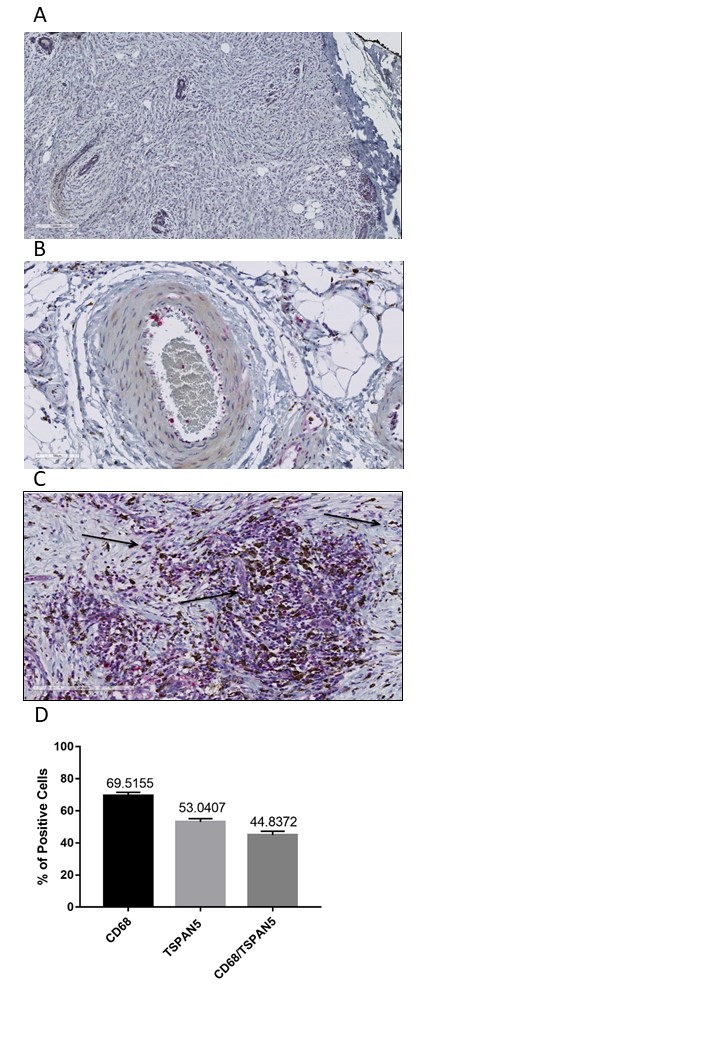 Figure 5.1. TAMs express TSPAN5 in human breast cancer tissue. Representative images of immunohistochemistry staining carried out to detect the expression of TSPAN5 and CD68 (macrophage marker) in paraffin embedded human breast tissues for isotype control (A), normal breast tissue section (B) and breast tumour section (C). CD68 positive TAMs stain brown and TSPAN5 positive cells stain pink, dual staining for both markers is appears dark brown. Data was quantified using Imagescope and is presented as the Mean ± SEM for n=20 patients (D).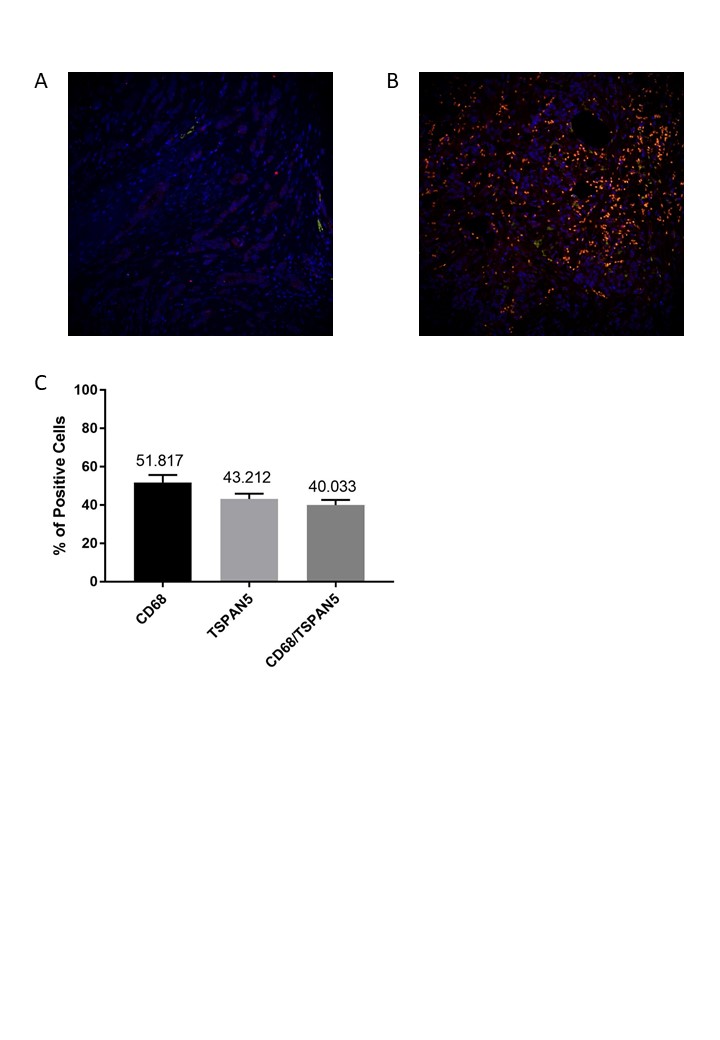 Figure 5.2. TSPAN5 is expressed predominantly by TAMs in human breast cancer tissue. Immunofluorescence staining was carried out to detect the expression of TSPAN5 and CD68 (macrophage marker) in paraffin wax embedded human breast tissue. Representative images for the isotype control (A) and tumour sections (B) is shown. TAMs stain red and TSPAN5 positive cells stain green, dual staining for both markers is appears yellow. Data is presented as Mean ± SEM for n=10 patients. (C).5.3 Expression of TSPAN5 in mouse breast cancer tissueThe aim of the current experiment was to identify the protein expression of macrophages and TSPAN5 in mouse breast cancer sections. Immunofluorescence staining was carried out to determine the expression of F4/80 (macrophage marker) and TSPAN5 in frozen mouse breast tissues sections that were made available to us by colleagues in our research group. In these studies female mice of either the C57BL/6J and FvB/N strains were injected into the mammary fat pads with 3x105 of murine EO771 and TS-1 cells, respectively. Mice were monitored regularly and when tumours reached the maximum permitted size of 15 mm diameter, mice were culled by cervical dislocation, tumours were embedded in optimal cutting temperature (OCT) before freezing then sectioned using the cryostat. Immunofluorescence staining was carried out to detect the expression of F4/80 (macrophage marker) and murine TSPAN5.  Tissues were fixed in acetone, rehydrated and blocked with  5% Goat serum, 10% Murine FcR blocking solution and 1% BSA then stained with a mix of primary Abs including rat anti-mouse F4/80 (1:100 dilution; Bio-Rad) and rabbit anti-mouse TSPAN5 (1:80 dilution; Novusbio). Tissue were stained with secondary Abs then mounted by prolong gold anti-fade with DAPI (Invitrogen). In the EO771 C57BL/6J breast tumour model, TAMs constitute about 38.03% (Figure 5.3B) of the tumour microenvironment and TSPAN5 was expressed by ~59% of the total cells (Figure 5.3C). Interestingly, all the TAMs were TSPAN5 positive and 64.22% of total TSPAN5 were expressed by F4/80+ve cells. Further investigation into which other cell types express TSPAN5 is warranted. TS1 FvB/N model, TAMs represent 47.72% of the tumour microenvironment (Figure 5.4B), TSPAN5 was expressed by 58.25% of the total cells (Figure 5.4C) and 81.92% of the total TSPAN5 was expressed by TAMs (Figure 5.4D). Interestingly, this preliminary mouse data agrees with the human sections in which most macrophages were positive for TSPAN5 expression. As the mouse mammary fat-pad is small, the expression of F4/80 and TSPAN5 were not characterised in normal murine breast tissues. These cells are small and were not typically tumour cells. It would be interesting to add a leucocyte markers or specifically a monocyte marker to see if these are the macrophage precursors recruited into the tumour. 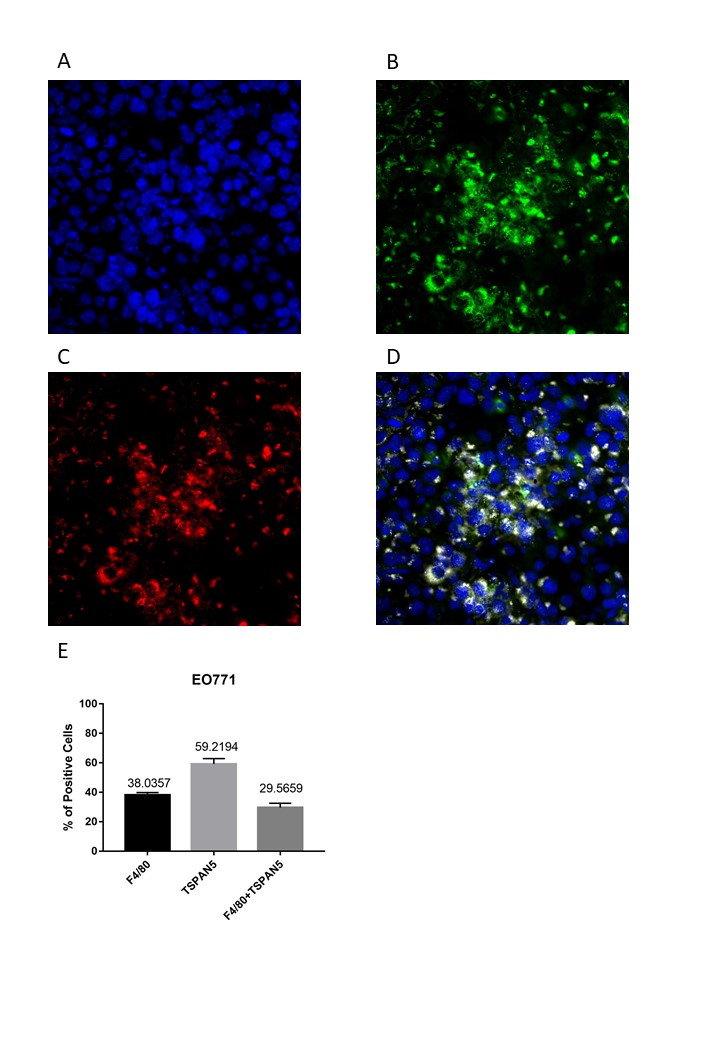 Figure 5.3. Murine TAMs express TSPAN5. Immunofluorescence staining was carried out to detect the expression of TSPAN5 (red) and F4/80 (green) in EO771 murine breast cancer frozen sections. DAPI positive nuclei (A), F4/80 (B), TSPAN5 (C) and Merged (D). All images were taken on a wide-field microscope at x40 magnification. Data was quantified using ImageJ and is presented as the Mean ± SEM for n=3 (E).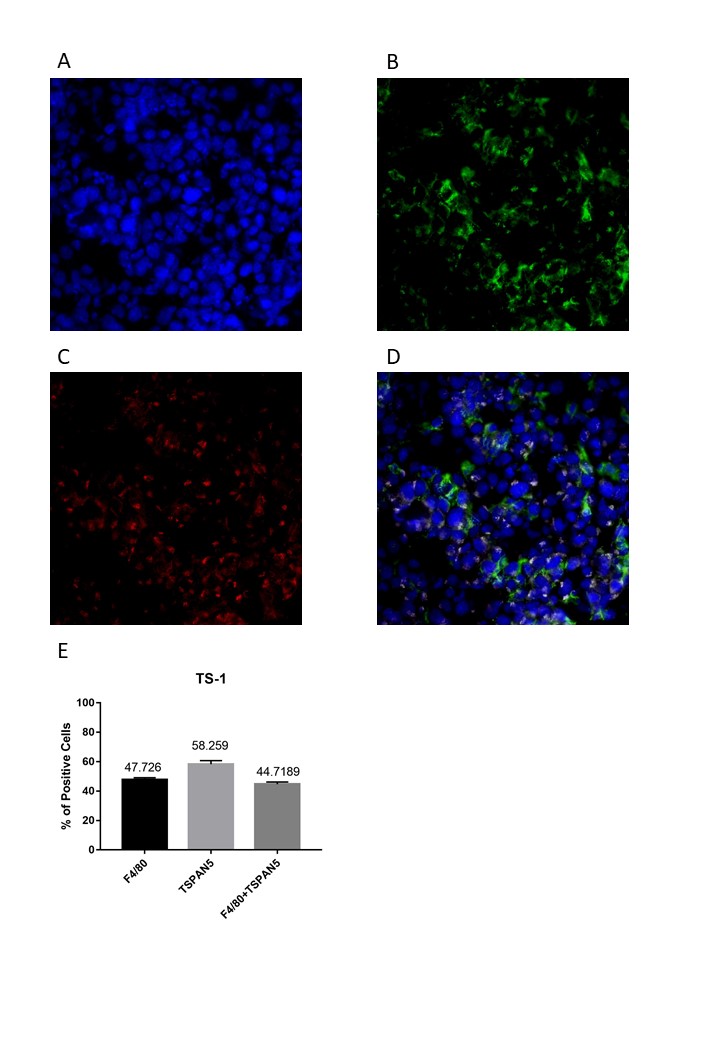 Figure 5.4. Murine TAMs express TSPAN5. Immunofluorescence staining was carried out to detect the expression of TSPAN5 (red) and F4/80 (green) in TS-1 murine breast cancer frozen sections. DAPI positive nuclei (A), F4/80 (B), TSPAN5 (C) and Merged (D). All images were taken on a wide-field microscope at x40 magnification. Data was quantified using ImageJ and is presented as the Mean ± SEM for n=3 (E).5.4 DiscussionThe TME in breast cancers are made of tumour cells and recruited cells of the host such as adipocyte, macrophages, lymphocytes, blood vessels, fibroblast as well as extracellular matrix (ECM). TAMs represent the main components of breast cancer microenvironment and are highly linked with poor prognosis of solid tumours (Zhang et al., 2012) (Junjeong Choi, 2018).Different macrophage markers are expressed by tumour associated macrophages such as CD68, CD23 and CD14, in addition to these proteins; TAMs also have the ability to express vascular endothelial growth factors (VEGF)-C and (VEGF)-D as well as VEGFR-3 (Schoppmann et al., 2002).Several studies have characterised TAMs in tumour microenvironment by the expression of CD68 which is a transmembrane glycoprotein of 110-KD in size and linked with the endosome/lysosome of cells (Holness and Simmons, 1993).Whilst CD68 is not the ideal marker for macrophages it has been used widely to detect TAMs in breast cancer and other cancer types (Yang et al., 2015, Gwak et al., 2015). In this chapter, we characterised the expression of TSPAN5 by tumour-associated macrophages in both human and mouse breast cancer sections. Our data showed that tumour-associated macrophages constitute about 69% of human breast tumour microenvironment (Figure 5.1) in the small sample number investigated. Our data are consistent with previous studies, Medrek and co-workers reported that CD68 is expressed at high level in human breast cancer in which 108 of 144 (75%) cases were positive for CD68 in both the tumour stroma and tumour nest (Medrek et al., 2012).In another study by Yang and co-workers, they reported that human breast cancers highly expressed the CD68 protein with the average number of 61.14±23.76 cells per high-power field (HFP) in 100 breast cancer cases and high CD68 expression associated with larger tumour size and higher cancer stages (Yang et al., 2015). Data from the Human Protein Atlas showed that TSPAN5 was differentially expressed in 17 different cancers and high expression is unfavourable in renal and stomach cancer, and high expression is linked with poor survival rates. In breast cancer, TSPAN5 expression is variable.  676 samples showed high TSPAN5 expression whereas 399 of BC samples showed low TSPAN5 expression. It is not clear from the Atlas data which cell types express the TSPAN5 as the data represent the expression of TSPAN5 in the whole dissociated tumour (https://www.proteinatlas.org/ENSG00000168785-TSPAN5/pathology/tissue/breast+cancer). Figure 5.5. TSPAN5 RNA expression in different cancer types. RNA expression of TSPAN5 in tissues derived from 17 different cancer types. Data was taken from the human protein atlas database (https://www.proteinatlas.org/ENSG00000168785-TSPAN5/pathology).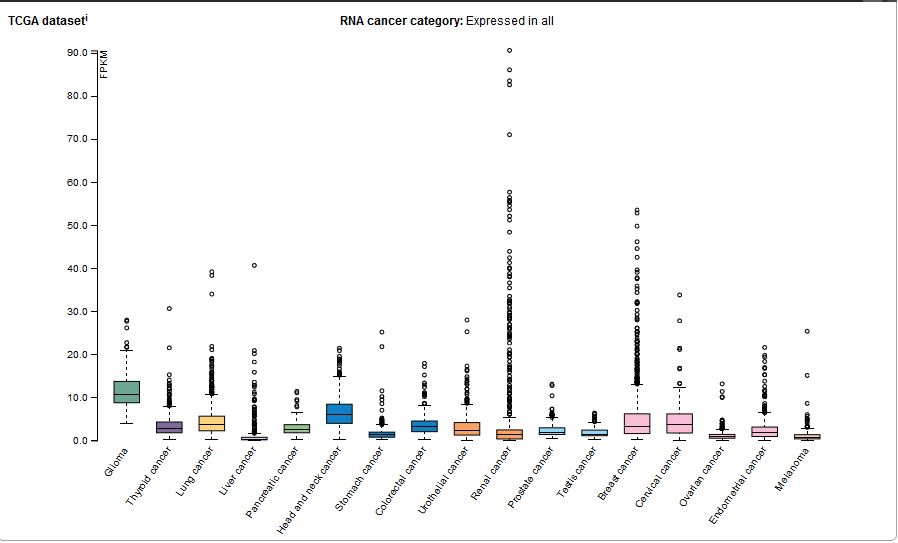 In the present chapter, we found that TSPAN5 was expressed by 53% of cells in the TME (Figure 5.1). Interestingly, TSPAN5 was expressed mostly by TAMs and ~64% of these tumour-associated macrophages were positive for TSPAN5 expression. While other TSPAN members such as CD151, CD9 and CD82 have been reported to have a role in breast cancer, our study represents the first to characterise the expression of TSPAN5 in the breast TME and its expression by TAMs. Most tissues used in this study were ER+. Data from CANCERTOOL database showed that TSPAN5 expression was not significantly affected by the ER status of BC (Figure 5.6), our finding is consistent with CANCERTOOL data, as we demonstrated that TAMs are the main source of TSPAN5 and TSPAN5 expression is not affected by different molecular subtypes of BC (http://web.bioinformatics.cicbiogune.es/CANCERTOOL/results.php?file=1556399829_geneList).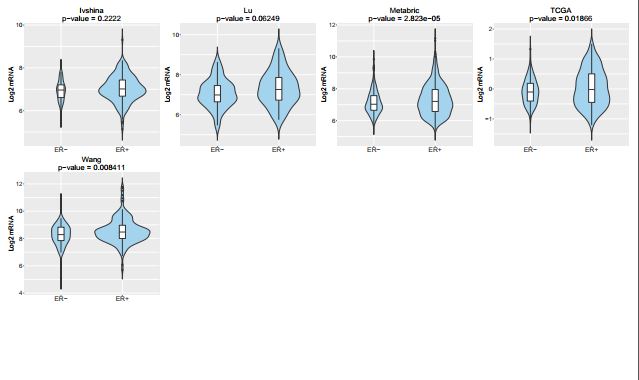 Figure 5.6. TSPAN5 expression according to ER status of BC. TSPAN5 expression was not significantly affected in response to ER status of BC. Data was taken from the CANCERTOOL database (http://web.bioinformatics.cicbiogune.es/CANCERTOOL/results.php?file=1556399829_geneList).Whilst 64% of the macrophages are positive for TSPAN5, we believe this number may under represent macrophage expression of TSPAN5.  One of the limitations of using the chromogen method was that it was sometimes difficult to distinguish the red (TSPAN5) from the brown (CD68) especially when they co-localized at the same cell or the staining intensity of one antibody was stronger than the other. It may be possible to repeat this study using another chromogen such as Methyl green-pyronin (MGP). This binds to DNA/RNA in the cell, also great on its own but problematic when combing with other chromogens To overcome the problems with the chromogens we used immunofluorescence staining. We have already optimised protocols in our group for staining paraffin wax embedded sections for immunofluorescence using the staining techniques described in section 2.2.11. From this we showed that 77.2% of macrophages are positive for TSPAN5 (Figure 5.2). It was much easier to distinguish TSPAN5 from CD68 positive cells as both antibodies were imaged using different filters (488 for TSPAN5 and 595 for CD68) and the merged images produced a different colour. Despite the advantages of immunofluorescence staining over the chromogenic approach, tissue autofluorescence was a limitation with this method, this is mostly induced by the tissue endogenous effects such as lipofuscin and collagen as well as tissue with formalin (Baschong et al., 2001). Future studies would include a much larger patient cohort, preferably with BC tissue sections from different patient subtypes. It would also be interesting to compare TSPAN5 expression before and after treatment as it is known that the phenotype of TAMS can change post-therapy (Genard et al., 2017). In addition, if more time were available during this PhD project it would be useful to compare the TSPAN5 expressing TAMs and their position in the TME, e.g. perivascular TAMs, hypoxic TAMs and stromal TAMs (Lewis et al., 2016, Jeong et al., 2019, Yang et al., 2018).In the second part of this chapter, we characterised the expression of TSPAN5 in tumour-associated macrophages in two different mouse breast cancer models EO771 and TS-1 cells. EO771 is a basal-like murine breast adenocarcinoma which is positive for ER and negative for PR and HER2 that developed spontaneously in the mammary gland of C57BL/6 mouse (Sugiura and Stock, 1952, Rampoldi et al., 2016). Whereas the TS-1 line is ER/PR negative and HER-2 positive murine breast cancer, derived from the transgenic MMTV-PyMT tumours that spontaneously develop in mammary tumours that metastasise to the lung (Lin et al., 2003, Shree et al., 2011). To identify the TAMS in these sections we used F4/80 also known as EMR1 or Ly71. This is a well-characterised murine macrophage marker that is expressed highly on different types of mouse macrophages such as red pulp macrophages (RPMs), Kupffer cells, microglia, Langerhans cells (LC), macrophages of the connective tissue, kidney, heart as well as reproductive and neuroendocrine systems (Austyn and Gordon, 1981, Morris et al., 1991). The F4/80 antigen is a mature murine cell surface glycoprotein, which is 160 kDa in size and has 68% amino acid identity with human EGF-like module-containing mucin-like hormone receptor-like 1 (EMR1). Several studies have characterised murine TAMs in the TME by the expression of F4/80 and there are too many to reference (De Beule, 2013).Our data showed that TAMs constitute about 35-47% of the murine breast TME with 35.57% in C57BL/6J breast tumour model and 47.72% in the FvB/N model (Figure 5.3 and 5.4). In agreement with the data of human breast cancer tumour-associated macrophages, TSPAN5 was also  expressed by most TAMs in these models with 83.2% of TAMs in the C57BL/6J EO771 model and 93.7% in the TS1 FvB/N model. Of note, one of the limitations in this chapter is that the TSPAN5 commercial antibodies used for the staining, have not been tested for immunofluorescence. This is why we focused on the chromogenic approach to being with, as this approach is also more suited to tissue sections that are paraffin wax embedded. The commercial antibody selection was limited as there are only three antibodies available commercially.The other limitation in this work was the cross reactivity between antibodies. All the TSPAN5 antibodies were polyclonal and raised in rabbit, therefore we were unable to further characterise TSPAN5 expressing TAMs. It would have been useful to determine the phenotype of the TAMS in the human tissue sections using multi-colour immunofluorescence. This would have determined whether these TSPAN5 expressing TAMs were pro or anti-inflammatory. However, this was not possible as the antibodies in question e.g. MRC1, iNOS were also raised in rabbit. This chapter demonstrates for the first time the expression of TSPAN5 by TAMs in both human and mouse breast cancer sections.  Together the data suggests that TAMs are the main source of TSPAN5 in the breast TME and the following chapter will attempt to determine the importance of TSPAN5 expressing TAMs in a murine mammary model of cancer in the TSPAN5 knockout mouse model. Chapter 6Understanding the role of TSPAN5 expressing macrophages in mammary carcinoma6.1 IntroductionAnimal models have been used widely to develop new therapeutic strategies for studying primary and metastatic breast cancer. These include immunocompetent mouse models where murine tumour cells are engrafted into the site of the primary tumour (Yang et al., 2017b) or to study human tumours xenograft models. The latter include mouse models where human cell lines such as MDA-MB 231 are engrafted to immunocompromised mice (Caligiuri et al., 2012, Liu et al., 2013) or patient-derived xenograft (PDX) models where cancerous cells or tissues from human primary tumours are engrafted to immunocompromised mice (Lai et al., 2017).In spite of xenograft models being relatively straightforward and commonly used in breast cancer research these systems have some limitations as there is no inter-tumoural heterogeneity among them, also these systems have a poor record of predicting clinically effective therapies (Whittle et al., 2015). Additionally, most xenograft models such as MDA-MB-231 are obtained from the highly aggressive types of breast cancer which make them less efficient for addressing primary breast tumours. Moreover, xenograft models are not ideal systems to characterise immune responses to cancer development as the mice have no thymus, resulting in the absence of the adaptive immune system (Richmond and Su, 2008).In addition there are spontaneous mouse models of breast cancer In order to characterise the immune response to cancer development, immunocompetent mouse models are ideal models in which murine tumour cell lines are engrafted into the same inbred mouse strains, such as the implantation of EO771 murine breast cancer cell line into C57BL/6J mice or the grafting of 4T1 breast cancer cell line into Balb/c mice. There are a number of available murine mammary tumour models (Table 6-1). Many of these have been used as tools to study breast cancer.Table 6-1. Murine breast cancer models. Common murine breast cancer models.The C57BL/6J mouse strain are the most commonly used system for the characterisation of immune response to cancer development as a great number of genetically engineered backgrounds such as knockout or knock-in mouse models are available for this mouse strain (Caligiuri et al., 2012, Kuperwasser et al., 2000). Some TSPAN knockout models have been developed in this strain of mice and have been used for studying cancer development. For example, CD151KO mice were created to study the role of CD151 in angiogenesis. CD151 was firstly deleted from 129SvEv mice then CD151KO mice were backcrossed for more than 7 generations into the C57BL/6J mouse strain (Takeda et al., 2007b). CD151 is known to have essential roles in endothelial cell migration and angiogenesis, it was found that knockout of CD151 in C57BL/6J mice diminished angiogenesis and reduced the growth of Lewis Lung carcinoma cells (LLC) (Takeda et al., 2007b) Indeed, a mouse model of TSPAN5 knockout has been developed, these knockout mice were created by injection of embryonic stem cells (Black/6) obtained from The European Conditional Mouse Mutagenesis Program (EUCOMM) into blastocysts of C57BL/6J mouse, after that, TSPAN5 genetrap was removed with flippase and two exons of TSPAN5 were removed with Cre (a site specific recombinase enzyme). Mice were crossed several times and a constitutive knockout of TSPAN5 was created. This information was provided by Dr. Eric Rubinstein, University of Paris-Sud, France.In the previous chapter we demonstrated that TAMs are the main source of TSPAN5 in the breast TME and given the importance of TAMs in the TME, we hypothesised that TSPAN5 plays a role in supporting the pro-tumour activities of TAMs.The aim of the work in this chapter was to characterise the effect of TSPAN5 depletion on primary tumour growth in the C57BL/6J TSPAN5KO mouse model and compare this to wildtype mice. Dr. Eric Rubinstein, University of Paris-Sud, France, provided us with four heterozygote females, two heterozygote males and three homozygote males C57BL/6J TSPAN5KO mice. Mice were bred at our biological service facilities to get the required number of homozygote C57BL/6J TSPAN5KO female mice. Homozygote female mice were determined by genotyping mouse ear tissues at our Biological Services Unit.Specific aims:To characterise the antitumour effects of genetic silencing of TSPAN5 on mammary tumour growth.To characterise the antitumour effect of antibody silencing of TSPAN5 on mammary tumour growth, mouse body weight and mouse survival. To characterise the effect of clodronate depletion of macrophages on mammary tumour growth, in wild type and TSPAN5KO mice.6.2 Implantation of EO771 murine modelEO771 is a murine breast adenocarcinoma cell line, which developed spontaneously in the mammary gland of C57BL/6J mouse at the Jackson laboratory in 1940 (Sugiura and Stock, 1952, Dunham and Stewart, 1953). This murine cell line is syngeneic to C57BL/6J mouse and easily grows subcutaneously. EO771 is a basal like breast cancer, which is positive for ER and negative for PR and HER2 (Johnstone et al., 2015, Rampoldi et al., 2016). This cell line spontaneously develops metastasis to the lung in C57BL/6J mouse model (Johnstone et al., 2015).Wild-type and TSPAN5KO C57BL/6J mice were used to study the effect of TSPAN5 on tumour growth. Eight weeks old mice received an intra-nipple injection of 3x105 EO771:LUC luciferase labelled cells (these were used in the exponential phase of growth) in 20μL DPBS and growth factor reduced (GFR) matrigel at a ratio of 1:1. Mice were monitored regularly (three times/week).6.3 Genetic silencing of TSPAN5 reduces mammary tumour growthIn order to assess the impact of TSPAN5 on tumour growth ten wild-type and ten TSPAN5KO C57BL/6J mice were used. Mouse tumour volume was measured three times/week using callipers and calculated using this formula length x width2/2 (Coffelt et al., 2010). Tumour growth was also monitored at weekly intervals using the non-invasive in vivo imaging system (IVIS 200 System, Xenogen), so as to detect metastasis. In order to image by IVIS, mice received an intra-peritoneal injection of luciferin 15 min prior to imaging at a concentration 150mg/kg body weight. Data showed that in tumour bearing mice genetic ablation of TSPAN5 in C57BL/6J showed no significant difference in mouse body weight compared to wild-type mice (Figure 6.1A). However, there was a significantly reduction in primary EO771 tumour growth in TSPAN5KO mice compared to wild-type mice (Figure 6.1B and C). For example, at day 23 post-tumour implantation TSPAN5KO mice had a tumour volume of ~278mm3 ±200mm3 compared to ~1115mm3±200mm3 in wild-type mice (p=0.0004). When tumours reached the maximum permitted size (15mm either length or width) mice were culled and a survival curve was plotted. Interestingly, our data showed that knockout of TSPAN5 on C57BL/6 mice significantly enhanced mouse survival post-tumour implantation to ~34 days in TSPAN5KO mice compared ~23 days in wild-type mice (Figure 6.1D). 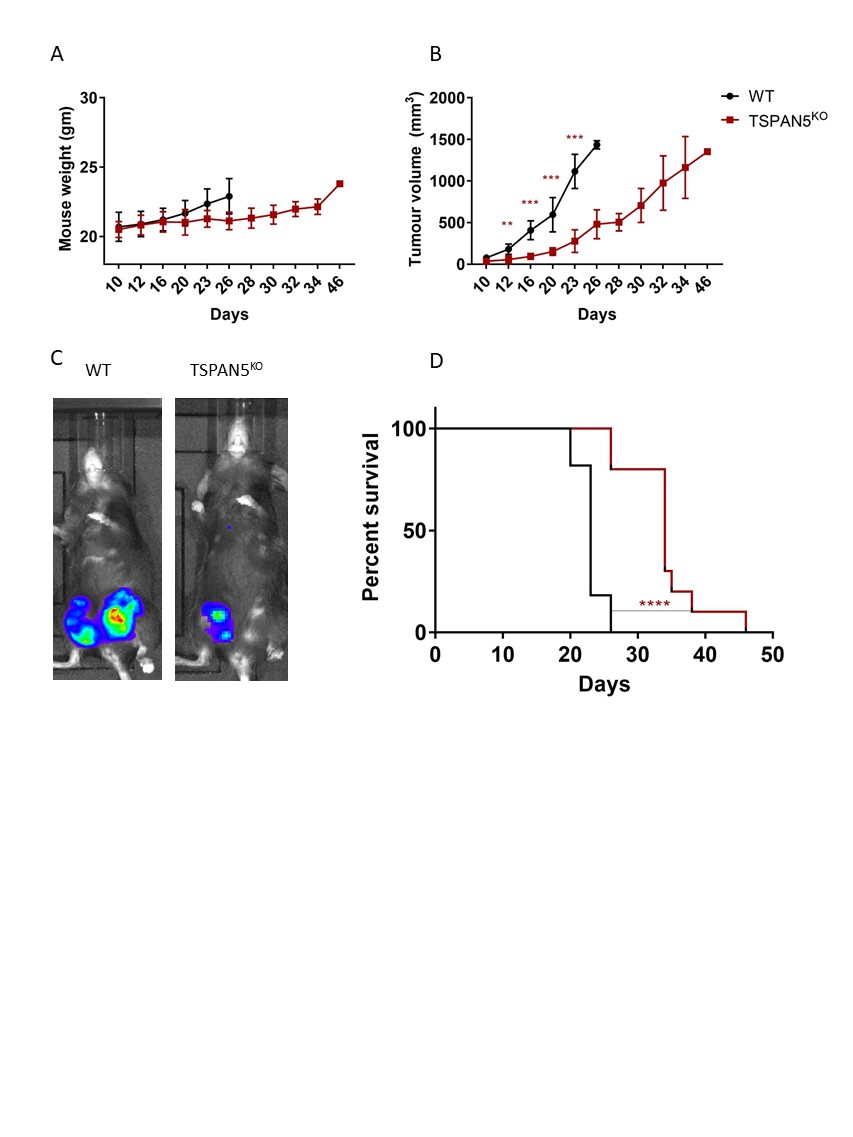 Figure 6.1. Genetic silencing of TSPAN5 reduces mammary tumour growth. Wild type and TSPAN5KO C57BL/6J mice were implanted with 3x105 EO771:LUC cells and tumour growth monitored over time. (A) Genetic ablation of TSPAN5 does not affect the weight C57BL/6J tumour bearing mice but (B) significantly reduced tumour growth as assessed using calipers. (C) Representative bioluminescence IVIS imaging images taken on day 26 post tumour implantation also confirmed this reduction in primary tumour growth. (D) Kaplan Meier curves show all the tumour bearing mice in the TSPAN5KO group survived longer than the wild type mice. Data is presented as the Mean ± SEM for n=10 wild-type mice (WT), 10 TSPAN5KO mice. Statistical significance was determined using the student’s T-test for tumour volume and the Log-rank (Mantel-Cox) test was used for the mouse survival curves.6.4 Anti-tumour properties of TSPAN5KO Next, we determined the anti-tumour properties of TSPAN5KO on tumour necrosis, tumour vascularity and spontaneous lung metastasis of EO771 cells. Tumour necrosis can be defined as the death of tumour cells in the inner regions of solid tumour which resulted from the insufficient supply of blood to the solid tumour areas and consequently deprivation in the oxygen-glucose level that display hypoxia and induce the necrotic death (Lee et al., 2018b). The role of TSPAN5 knockout on primary tumour necrosis was determined by immunohistochemistry using haematoxylin and eosin staining.  Murine breast tumour tissues were collected from the wild-type and TSPAN5KO and C57BL/6J mice when either tumour width or length reached 15mm in size, tumours were embedded in optimal cutting temperature (OCT) before freezing then sectioned using cryostat machine.  H&E staining was carried out to examine the impact of TSPAN5 knockout on the EO771 primary tumour necrosis. Necrotic areas are indicated by white patches (no cells) which have detached from the tissue containing non-necrotic cells. H&E staining showed that knockout of TSPAN5 has no significant effect on primary tumour necrosis (Figure 6.2A). However, this data was obtained from tumours that have reached the maximum permitted size. It would be interesting to also compare necrosis at earlier time points.Angiogenesis can be defined as the process of arising new blood vessels from the pre-existing vessels, which are required for solid neoplasm growth and survival (Hasina and Lingen, 2001). As this process is only linked with the reproductive cycle, tissue growing and repair, occurrence of angiogenesis is uncommon in normal adult tissues (Hall, 2005). Angiogenesis is required for the growth and metastasis of tumour cells in which energetic requirements are delivered through the formation of new blood vessels and solid tumours are not able to expand 2-3mm in their size without this process (LOPES-BASTOS et al., 2016). In the tumour microenvironment, formation of tumour vessels is carried out by the tumour signals. In particular, specific genes in the surrounding normal tissue are activated by these tumour signals and translated to the proteins, which facilitate the formation of tumour vessels (Gupta and Qin, 2003). For example, tumour vessel growth is mediated by pro-angiogenic cytokines such as VEGF-A which are produced by TAMs (Lewis et al., 2000).The effect of TSPAN5 knockout on the expression of CD31 in the breast tumour microenvironment was characterised. Immunofluorescence staining was carried out to determine the expression of CD31 in frozen mouse breast tissues sections. In brief, tissues were fixed in acetone, rehydrated and blocked with 5% Goat serum, 10% Murine FcR blocking solution and 1% BSA then stained with Alexa Fluor® 647 rat anti-mouse CD31 antibody. Tissue were then mounted by prolong gold anti-fade with DAPI. Immunofluorescence data showed that knockout of TSPAN5 on C57BL/6J mice has no significant effect on the total number of blood vessels in the breast tumour microenvironment (~5.8 and ~4.3 in wild-type and TSPAN5KO, respectively). Interestingly, knockout of TSPAN5 causes shrinking in the tumour blood vessels and leads to a significant reduction in the length of tumour blood vessels as the mean of blood vessel length was reduced from 0.180 mm in wild-type to 0.080 mm in TSPAN5KO mice, p=0.0016 (Figure 6.2B).Breast tumour metastasis is the most common cause of cancer induced death in women worldwide, in which the five-year survival rate dropped from 99.1, 87.6 and 55.1 in stage I, II and III respectively to 14.7 in patients with stage IV breast cancer (https://www.cancerresearchuk.org/health-professional/cancer-statistics/statistics-by-cancer-type/breast-cancer/survival#).EO771 spontaneously develops metastasis of primary tumours to the lung in C57BL/6J mouse model (Johnstone et al., 2015). In order to assess the effect of TSPAN5 genetic silencing in the development of spontaneous pulmonary metastasis of EO771 cells, Haematoxylin and Eosin staining was performed on the lungs of mice. Pulmonary metastasis areas are indicated by a cluster of tightly packed cells which represent the metastasised cancer cells in the lung. H&E staining data revealed that knockout of TSPAN5 in C57BL/6J mice reduces pulmonary metastasis, however this data is not significant compared to wild type mice, where p=0.0571 (Figure 6.2C).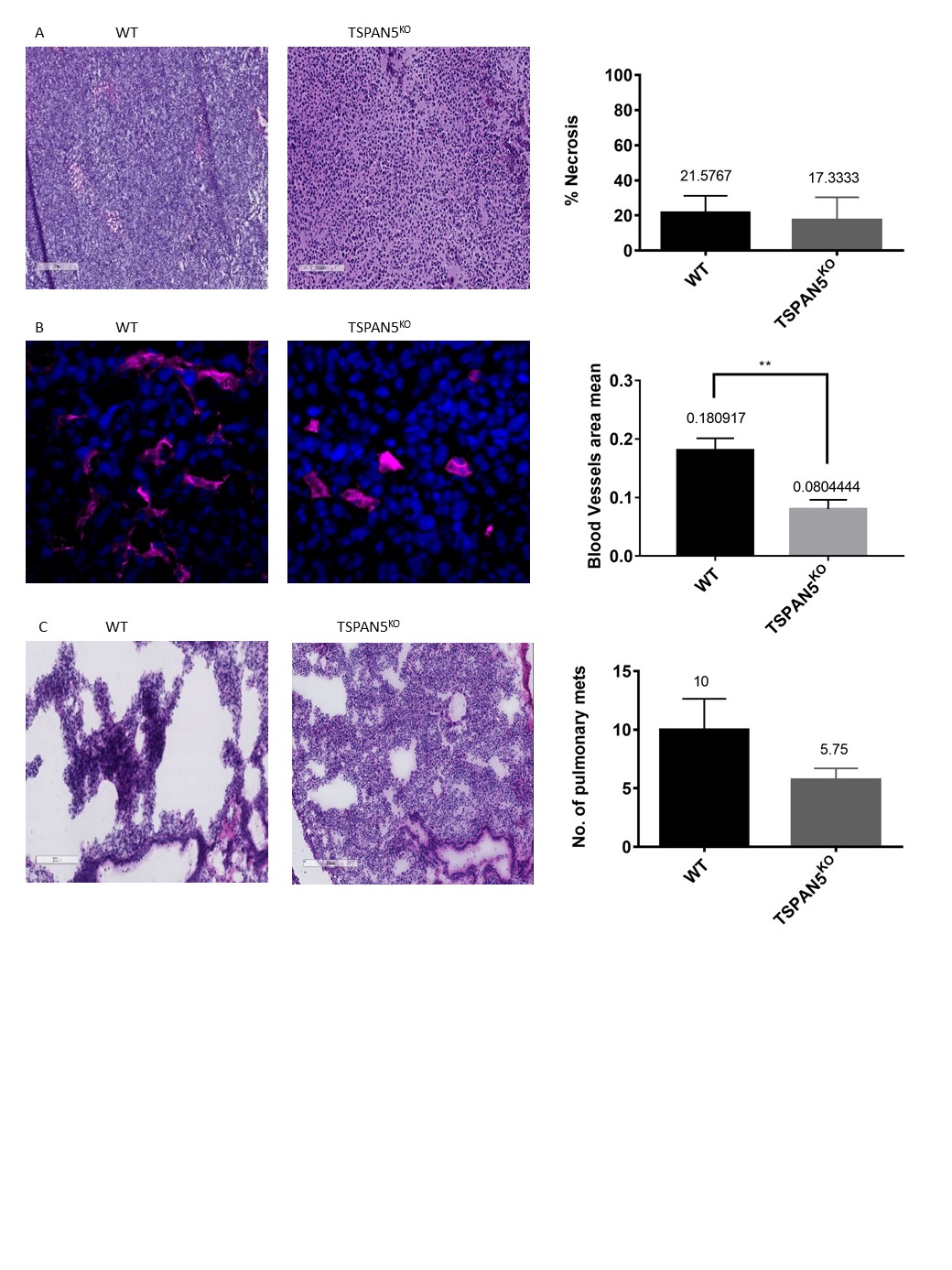 Figure 6.2. TSPAN5KO reduces tumour vascularity. Representative images of (Hematoxylin and Eosin staining) and immunofluorescence staining carried out to detect the anti-tumour properties of TSPAN5KO (A) Genetic ablation of TSPAN5 has no significant effect on necrosis of EO771 grown in C57BL/6J mice. (B) Genetic ablation of TSPAN5 reduces blood vessels length (C). Genetic ablation of TSPAN5 reduces the pulmonary metastasis of EO771.  Data is quantified using Imagescope at 200um scale bar and is presented as the Mean ± SEM for n=5 WT and 5 TSPAN5KO mice. Statistical significance was determined using the student’s T-tests.6.5 TSPAN5KO reprogrammes tumour-associated macrophages TAMs are a main cellular component within the breast tumour microenvironment and high numbers of TAMs are linked with poor patient prognosis of different human cancer types such as, breast, thyroid and bladder cancer (Leek et al., 1999, Hanada et al., 2000, Ryder et al., 2008). We characterised the surface expression of TSPAN5 in four different breast cancer cell lines, two murine breast cancer cell lines EO771 and TS-1, and two human breast cancer cell lines MDA-MB-231 and MCF-7. Our data showed that very low TSPAN5 was expressed by tumour cells (Figure 6.3) and from our human and murine (C57BL/6J EO771 and TS-1 FvB/N models) breast cancer tissue sections the expression of TSPAN5 in the breast tumour microenvironment was mainly by monocytes/macrophage (as shown in chapter 5). Together this suggests that myeloid cells are the main source of TSPAN5 within the tumour microenvironment.  After that, we aimed to identify the impact of TSPAN5 knockout on the macrophage population within the breast tumour microenvironment. Immunofluorescence staining was carried out to determine the expression of F4/80 (macrophage marker) and MRC1 (TAMs-M2 marker) in frozen mouse mammary tumour sections. Tissues were fixed in acetone, rehydrated and blocked with  5% Goat serum, 10% Murine FcR blocking solution and 1% BSA then stained with a mix of primary Abs including rat anti-mouse F4/80 (1:100 dilution; Bio-Rad) and rabbit anti-mouse MRC1 (1:100 dilution). Tissue were stained with secondary goat anti-rabbit antibody (1:100 dilution, immunoreagents) then mounted with prolong gold anti-fade with DAPI.  Immunofluorescence staining showed that knockout of TSPAN5 in C57BL/6J had no significant effect on the total number of macrophages in the breast tumour microenvironment, as the F4/80 constitutes about 38% and 36% of total breast tumour microenvironment in wild-type and TSPAN5KO mice, respectively. Interestingly, genetic silencing of TSPAN5 significantly reduced the number of F4/80+/MRC1+ macrophages from ~59% in WT to ~45% in TSPAN5KO mice where p=0.0172 (Figure 6.4). This suggests that TSPAN5 may promote a pro-tumour TAM phenotype. Although, a broader panel of antibodies is needed to fully determine the phenotype of the macrophages.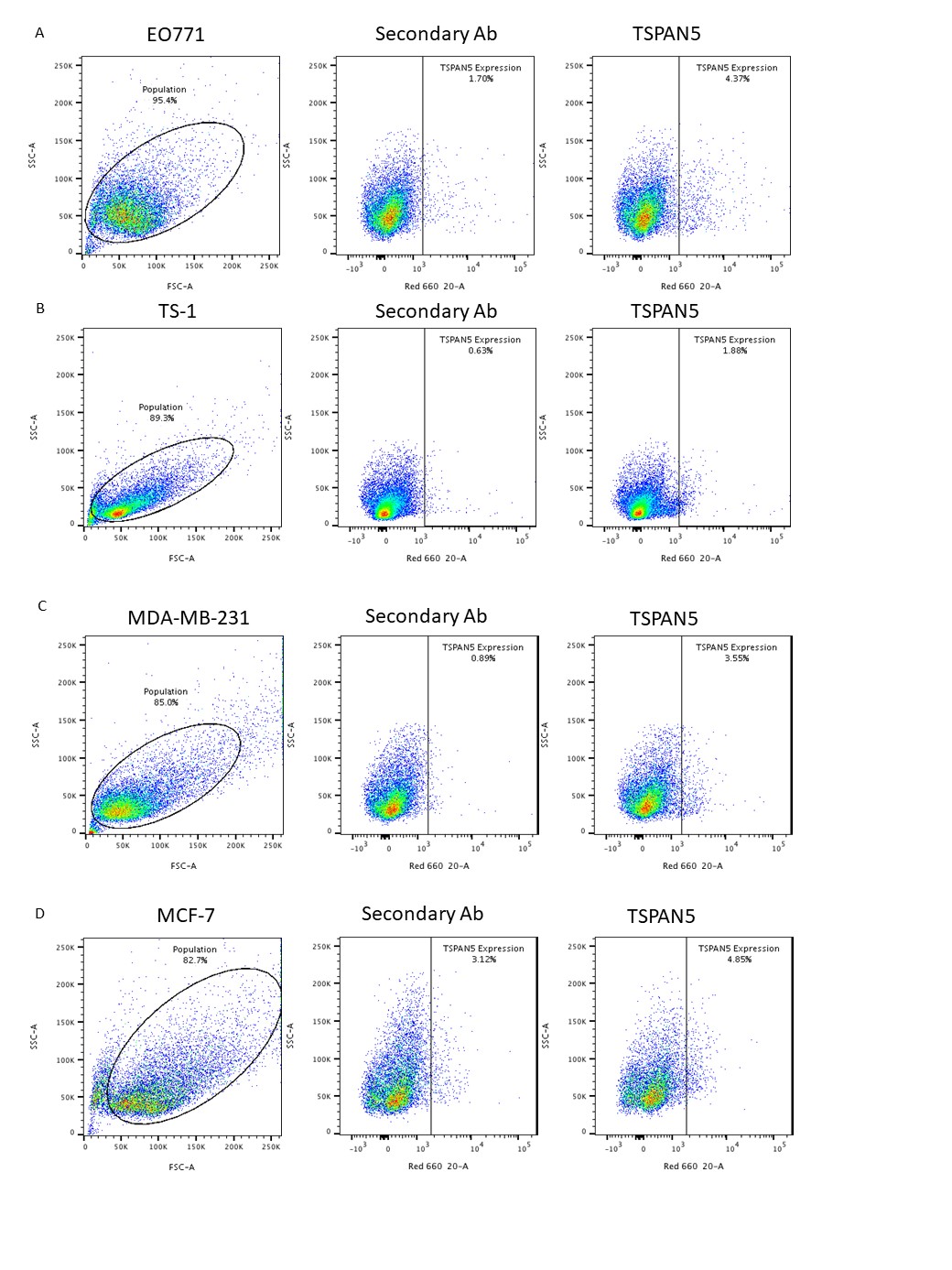 Figure 6.3. Low expression of TSPAN5 in breast cancer cell lines. Flow cytometry dot plots were used to draw a gate around the cell population and exclude cellular debris. Representative dot plots of the gated population was established for secondary antibody and applied for the TSPAN5 antibody in all cell lines, SSC-A (X-axis for each cell) against FL4-H (Y-axis for TSPAN5). Gated dot plots were used to determine expression of TSPAN5 in FL4-H for (A) EO771, (B) TS-1 (C) MDA-MB-231 and (D) MCF-7 cell lines.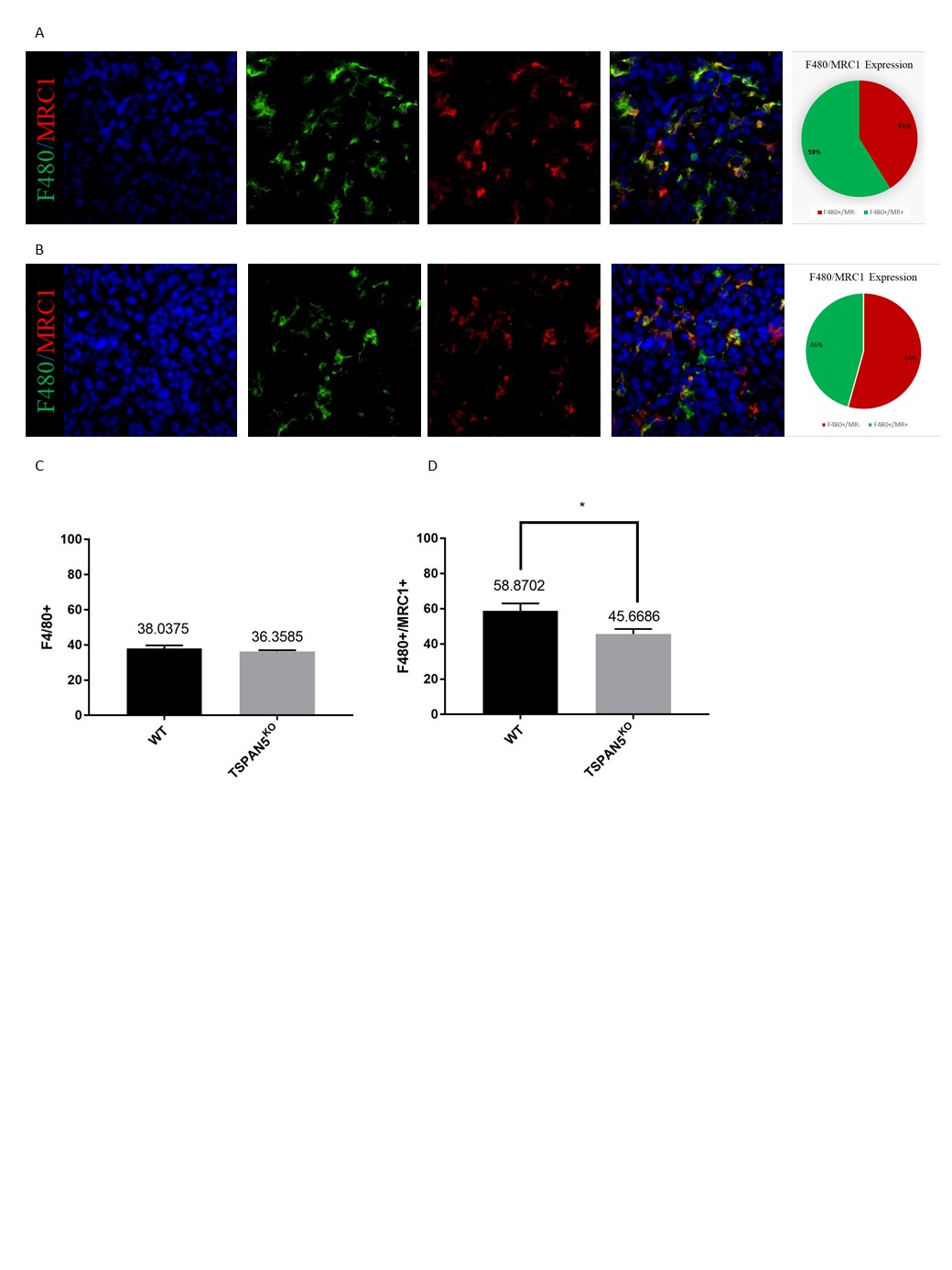 Figure 6.4. TSPAN5KO reprograms tumour-associated macrophages. Representative images of immunofluorescence staining carried out to detect the effect of TSPAN5KO on the expression of F4/80 (green) and MRC1 (red) for (A) wild-type C57BL/6J mice and (B) TSPAN5KO C57BL/6J mice. (C) showed the percentage of cells expressed F4/80 and (D) showed the percentage of MRC1 expressed by F4/80+ cells. All images were taken on a wide-field microscope at x40 magnification. Data was quantified using ImageJ and is presented as the Mean ± SEM for n=5 WT and 5 TSPAN5KO C57BL/6J mice. Statistical significance was determined using the student’s T-test statistical analysis.6.6 Antibody blocking of TSPAN5 reduces mammary tumour growthAs described in chapter one some members of TSPAN family such as TSPAN8, CD151 and CD37 play an important role in cancer development and facilitate tumour growth, tumour invasion and metastasis, targeting of these TSPAN members by monoclonal antibodies has led to the development of a new therapeutic approach for the prevention and treatment of different types of tumours. This experiment aimed to identify the effect of anti-TSPAN5 antibody on mouse weight, tumour growth and mouse survival. The anti-TSPAN5 antibody was provided by Dr. Eric Rubinstein, University of Paris-Sud, France. The antibody was generated by immunization of TSPAN5 knockout mice twice with human bone osteosarcoma epithelial cells (U2OS) that stably express TSPAN5-GFP (human cell line was used because TSPAN5 has identical homology in human, rat and mouse)(Saint-Pol et al., 2017). Hybridomas were screened by labelling of live U2OS and flow cytometry analysis performed, hybridomas that stably stained U2OS-TSPAN5 cells proportionally to the same level of TSPAN5-GFP expressed by the cells were selected over 3000 clones. In order to characterise the specificity of anti-TSPAN5 antibody, GFP-TSPAN5 was immunoprecipitated from U2OS/TSPAN5 cells using GFP trap beads after lysis in RIPA buffer, this lysis buffer was used to dissociate all associated proteins from TSPANs, western blotting was also performed to recognise the specificity of anti-TSPAN5 antibody in TSPAN5 expressing human colon cancer cell line (HCT116) and mouse colon cancer cell line (CT26) (Saint-Pol et al., 2017).To characterise the impact of anti-TSPAN5 antibody, wildtype C57BL/6J mice were used. N=10 mice were untreated and only received tumour implantation and N=5 mice received intravenous injection of 200ug/mouse anti-TSPAN5 antibody on day 5 and day 16 following tumour implantation. Mouse tumour volume was measured three times/week using callipers and calculated using this formula length x width2/2 (Coffelt et al., 2010). Tumour growth was also monitored at weekly intervals using the non-invasive in vivo imaging system (IVIS 200 System, Xenogen), so as to detect any spontaneous metastasis. In order to image by IVIS, mice received an intra-peritoneal injection of luciferin 15 min prior to imaging at a concentration 150mg/kg body weight.Data showed that in tumour bearing mice silencing of TSPAN5 using the anti-TSPAN5 antibody showed no significant difference in mouse body weight compared to wild-type mice (Figure 6.5A). However, there was a significantly reduction in primary EO771 tumour growth in the anti-TSPAN5 treated mice compared to wild-type mice (Figure 6.5B and C). For example, at day 23 post-tumour implantation anti-TSPAN5 treated mice had a tumour volume of ~228mm3±150mm3 compared to ~1115mm3±200mm3 in wild-type mice (p= 0.0028). When tumours reached the maximum permitted size (15mm either length or width) mice were culled and a survival curve was plotted. Interestingly, our data showed that silencing of TSPAN5 significantly enhanced mouse survival to ~36 days in the anti-TSPAN5 treated mice compared ~23 days post-tumour implantation in wild-type mice (Figure 6.5D). 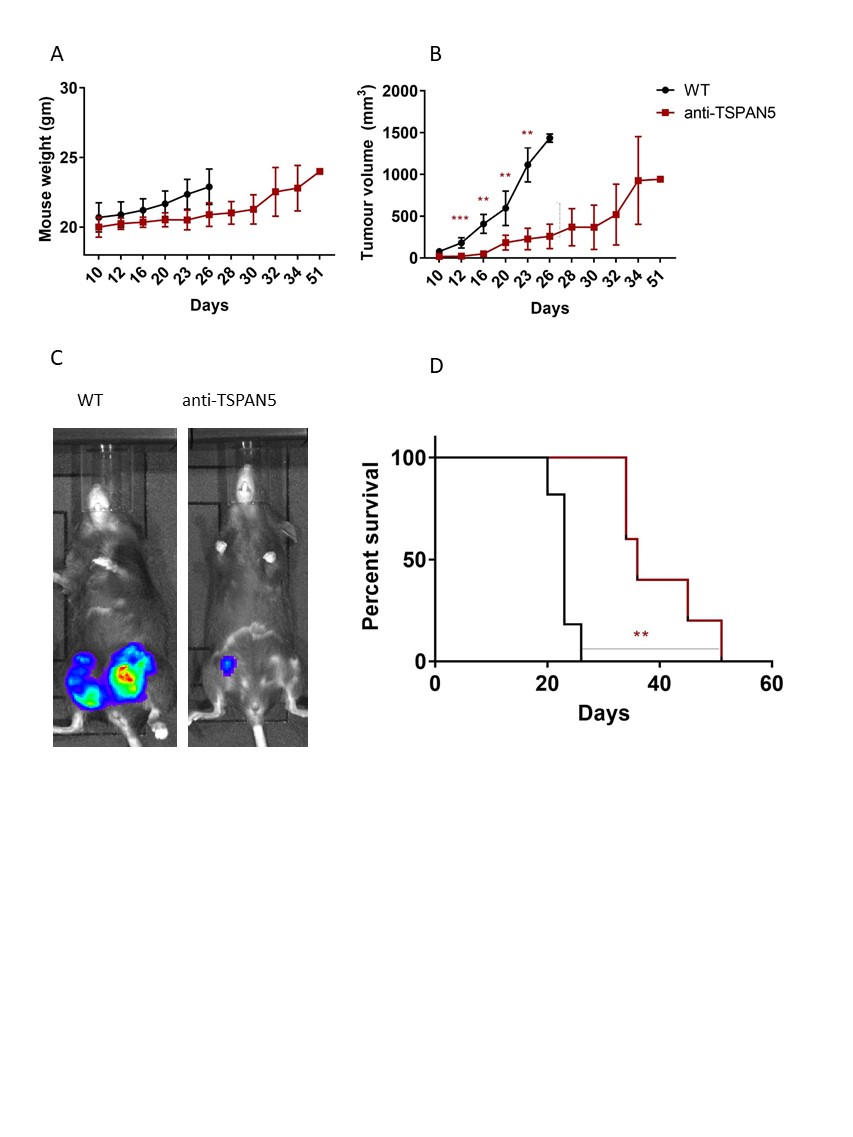 Figure 6.5. Anti-TSPAN5 antibody reduces mammary tumour growth. Wild type C57BL/6J mice were implanted with 3x105 EO771:LUC cells and tumour growth monitored over time. (A) antibody silencing of TSPAN5 does not affect the weight C57BL/6J tumour bearing mice but (B) significantly reduced tumour growth as assessed using callipers. (C Representative bioluminescence IVIS imaging images taken on day 26 post tumour implantation also confirmed this reduction in primary tumour growth. (D) Kaplan Meier curves show all the tumour bearing mice in the anti-TSPAN5 treated group survived longer than the wild type mice. Data is presented as the Mean ± SEM for n=10 wild-type mice (WT), n=5 anti-TSPAN5 mice. Statistical significance was determined using the student’s T-test for tumour volume and the Log-rank (Mantel-Cox) test was used for the mouse survival curves.6.7 Anti-tumour properties of anti-TSPAN5 antibody treatmentAnti-tumour properties of anti-TSPAN5 antibody were determined by characterising the silencing impact on tumour necrosis, tumour vascularity and lung metastasis of EO771 cells. Haematoxylin and eosin staining was performed to characterise the role of anti-TSPAN5 antibody on tumour necrosis.  Murine breast tumour tissues were collected from the negative control and mice treated with anti-TSPAN5 antibody when either tumour width or length reached 15mm in size, tumours were embedded in optimal cutting temperature (OCT) before freezing then sectioned and  H&E stained as described above.  Necrotic areas were indicated by the white patch, which detached from the tissue containing non-necrotic cells. H&E staining showed that treatment of C57BL/6J with anti-TSPAN5 increased necrosis but this was not statistically significant (Figure 6.6A).After that, we identified the impact of anti-TSPAN5 antibody on protein expression of CD31 in breast tumour microenvironment by immunofluorescence staining on frozen mouse breast tissues sections as described above. Immunofluorescence data showed that antibody silencing of TSPAN5 on C57BL/6J mice has no significant effect on the total number of blood vessels in the breast tumour microenvironment (~5.8 and ~4.1 in untreated and anti-TSPAN5 treated mice, respectively). Interestingly, silencing of TSPAN5 caused shrinking of the tumour blood vessels and led to a significant reduction in the length of tumour blood vessels as the mean of blood vessel length in C57BL/6J mice reduced from 0.180 mm in untreated mice to 0.041 mm in mice that received anti-TSPAN5 therapy, p=0.0006 (Figure 6.6B).The effect of anti-TSPAN5 antibody on the pulmonary metastasis of EO771 was also determined. H&E staining data revealed that treatment of C57BL/6J mice with anti-TSPAN5 antibody reduces pulmonary metastasis, however this data was not significant compared to wild type mice, p=0.1000 (Figure 6.6C).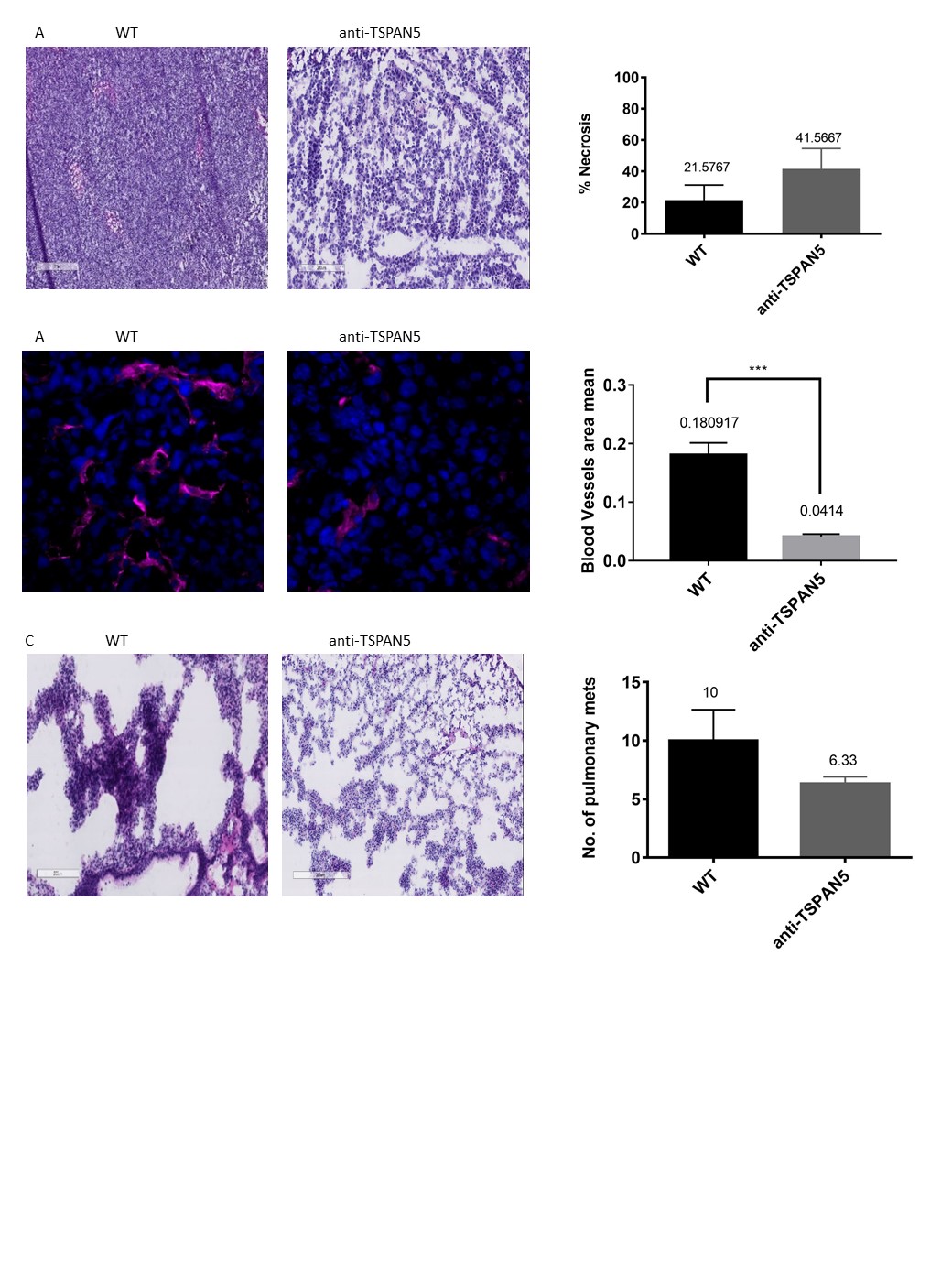 Figure 6.6. Anti-tumour properties of anti-TSPAN5 antibody. Representative images of (hematoxylin and eosin staining) and immunofluorescence staining carried out to detect the anti-tumour properties of the anti-TSPAN5 antibody (A) Treatment of mice with anti-TSPAN5 has no significant effect on necrosis of EO771 grown in C57BL/6J mice.(B) Treatment of mice with an anti-TSPAN5 antibody reduces blood vessel length (C). Treatment of mice with anti-TSPAN5 antibody reduces the pulmonary metastasis of EO771.  Data is quantified using Imagescope at 200um scale bar and is presented as the Mean ± SEM for n=5 WT and n=5 anti-TSPAN5 antibody treated mice. Statistical significance was determined using the student’s T-test.6.8 Anti-TSPAN5 antibody reprograms tumour-associated macrophagesThe aim of the current experiment was to identify the effect of anti-TSPAN5 antibody on protein expression of macrophages and infiltration of TAMs to the breast tumour microenvironment. Immunofluorescence staining was carried out to determine the expression of F4/80 (macrophage marker) and MRC1 (TAMs-M2 marker) in frozen mouse breast tissues sections as described above. Immunofluorescence staining showed that antibody silencing of TSPAN5 in C57BL/6J has no significant effect on the total number of macrophages in breast tumour microenvironment, as the F4/80 constitutes about 38% and 34% of total breast tumour microenvironment in untreated and anti-TSPAN5 treated mice respectively. Interestingly, like in the genetic silencing experiments, antibody silencing of TSPAN5 significantly reduced the number of F480+/MRC1+ from ~59% in untreated to ~33% in anti-TSPAN5 treated mice where p=0.0027 (Figure 6.7).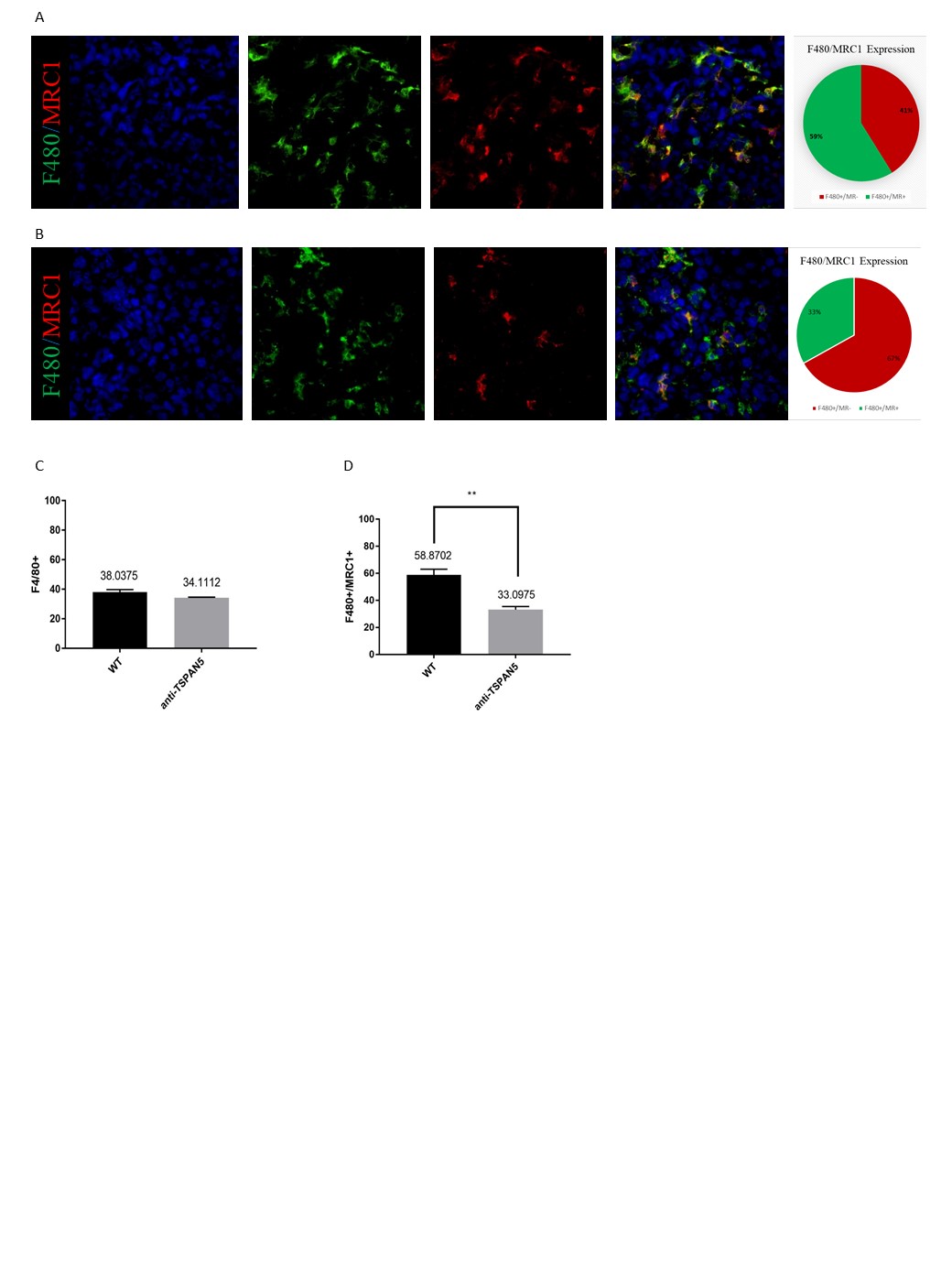 Figure 6.7. Anti-TSPAN5 antibody reprograms tumour-associated macrophages. Representative images of immunofluorescence staining carried out to detect the effect of anti-TSPAN5 antibody on the expression of F4/80 (green) and MRC1 (red) for (A) wild-type C57BL/6J mice and (B) anti-TSPAN5 antibody treated C57BL/6J mice. (C) showed the percentage of cells expressed F4/80 and (D) showed the percentage of MRC1 expressed by F4/80+ cells. All images were taken on a wide-field microscope at x40 magnification. Data was quantified using ImageJ and is presented as the Mean ± SEM  for n=5 WT and 5 anti-TSPAN5 antibody treated C57BL/6J mice. Statistical significance was determined using the student’s T-test.6.9 Targeting macrophage with Clodronate liposomes reduces mammary tumour growthAs described earlier, TAMs represent the main component of breast tumour microenvironment.  Macrophages depletion has been used widely to study the role of macrophages in tumour progression of breast, ovarian and colon cancers (Yang et al., 2013, Reusser et al., 2014, Bader et al., 2018)In the current experiment, we treated wild-type and TSPAN5KO C57BL/6J mice with clodronate liposomes 24 hours before tumour implantation to prevent the infiltration of macrophages into the tumour microenvironment. This experiment aimed to determine how important the TAMs were in the observed reduction of tumour growth in the TSPAN5KO mice. Following injection of clodronate liposomes (CL), macrophages and other phagocytic cells recognise CL as invading particles and phagocytic cells proceed with destroying these foreign particles through phagocytosis. CL are engulfed by the phagocytic cells into an internal vesicle known as a phagosome, following CL engulfment; the phagolysosome is formed by the fusion of the phagosome with lysosomes that contain different types of destructive enzymes, such as phospholipases. The internal pH of the phagolysosome is lowered by the proton pumps of the lysosomal membrane. CL is released by the contribution of phospholipases, low pH and other macromolecular interactions. CL reach the cytosol by the contribution of phagolysosome low internal pH and are mistakenly recognised as cellular pyrophosphate in the cytosolic medium and several Class II aminoacyl-tRNA synthetases use CL to produce a non-hydrolyzable ATP analog, adenosine 5’-( β,γ -dichloromethylene) triphosphate (AppCCl 2 p). After that, AppCCl 2 p will cross the outer membrane of mitochondria and bind to the ATP/ADP translocase then cross to the inner membrane of mitochondria. In the inner membrane of mitochondria, pore openings will be initiated by the inhibition of translocase enzyme, which damages the inner membrane of the mitochondria and consequently lead to cell death, initiated through apoptosis (Xiao and Jiang, 2014, Rogers et al., 1992, Rogers et al., 1994, Frith et al., 1997, Lehenkari et al., 2002, Berg et al., 1993).The effect of macrophage depletion on mouse weight, tumour growth and mouse survival were determined as described above. Tumour growth was also monitored at weekly intervals using the non-invasive in vivo imaging system (IVIS 200 System, Xenogen), so as to detect metastasis. Data showed that in tumour bearing mice clodronate depletion of macrophages showed no significant difference in mouse body weight compared to wild-type and TSPAN5KO mice (Figure 6.8A). However, as expected there was a significant reduction in primary EO771 tumour growth in CL treated mice compared to wild-type mice (Figure 6.8B and C). For example, at day 23 post-tumour implantation CL treated mice had a tumour volume of ~320mm3±150mm3 compared to ~1115mm3±200mm3 in wild-type mice. By contrast, clodronate depletion of macrophages promoted tumour growth in TSPAN5KO mice, for example, at day 28 post-tumour implantation clodronate treated TSPAN5KO mice had a tumour volume of ~1492mm3±100mm3 compared to ~505mm3±120mm3 in TSPAN5KO mice. When tumours reached the maximum permitted size (15mm either length or width) mice were culled and a survival curve was plotted. Interestingly, our data showed that clodronate depletion of macrophages in C57BL/6 mice significantly enhanced mouse survival to ~28 days compared to ~23 days post-tumour implantation in wild-type mice, but survival in all clodronate treated mice was reduced compared to the  TSPAN5KO mice,  ~28  days in clodronate treated mice compared to ~34 in TSPAN5KO mice (Figure 6.8D). This suggests that macrophages may play a role in the delayed tumour growth in TSPAN5KO mice.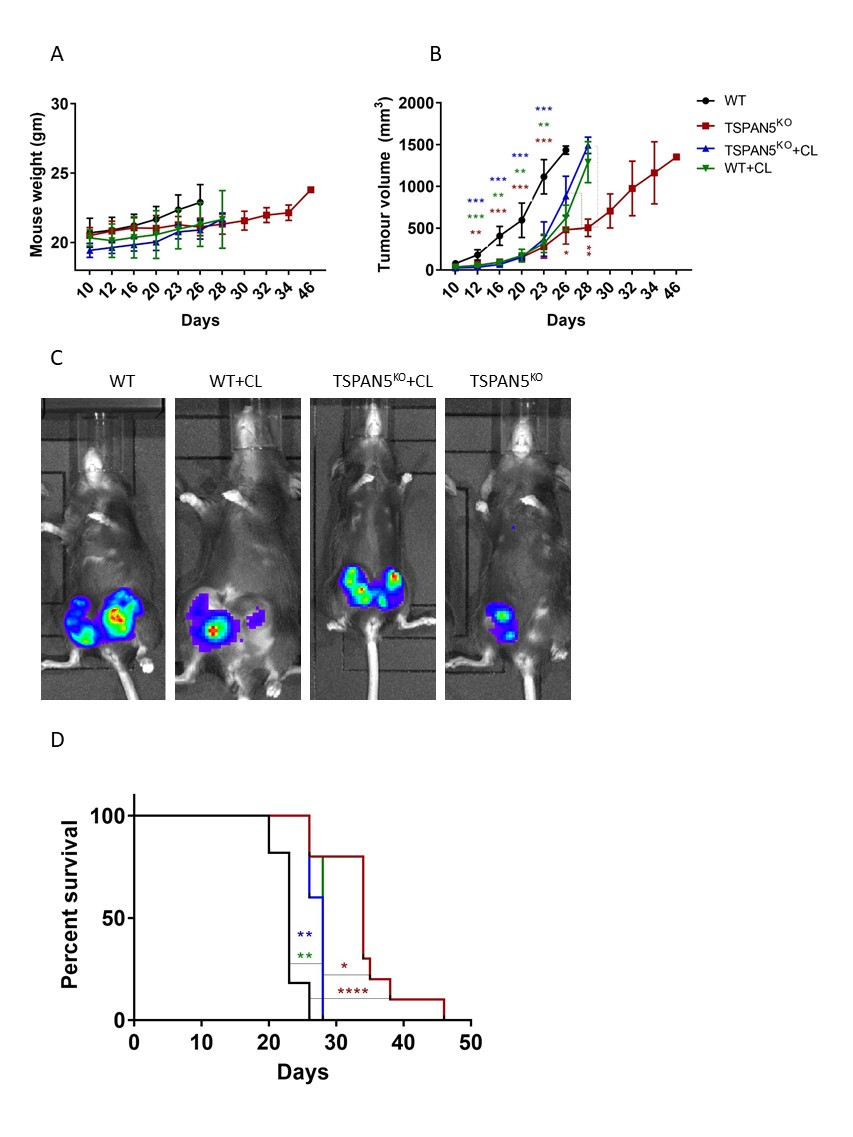 Figure 6.8. Clodronate liposomes reduces mammary tumour growth. Mice were implanted with 3x105 EO771:LUC cells and tumour growth monitored over time. (A) Clodronate depletion of macrophages does not affect the weight C57BL/6J tumour bearing mice but (B) significantly reduced tumour growth as assessed using calipers. (C) Representative bioluminescence IVIS imaging images taken on day 26 post tumour implantation also confirmed this reduction in primary tumour growth. (D) Kaplan Meier curves show most the tumour bearing mice in the clodronate treated group survived longer than the wild type mice but shorter than TSPAN5KO mice. Data is presented as the Mean ± SEM for n=10 wild-type mice (WT), 5 clodronate treated wild-type (WT+CL), 10 TSPAN5KO and 5 clodronate treated TSPAN5KO C57BL/6J mice (TSPAN5KO+CL). Statistical significance was determined using the student’s T-test for tumour volume and the Log-rank (Mantel-Cox) test was used for the mouse survival curves.6.10 Clodronate liposomes decrease F4/80 expressionThe aim of current experiment was to identify the effect of CL on macrophages in the breast tumour microenvironment. Immunofluorescence staining was carried out to determine the expression of F4/80 (macrophage marker) in frozen mouse breast tumour tissues sections from wild-type, TSPAN5KO and CL treated wild-type and TSPAN5KO mice as described (2.2.15.4). Immunofluorescence staining showed that treatment of wild-type and TSPAN5KO C57BL/6J mice with CL significantly reduced the number of F4/80+ cells from ~38% to ~24%  in wild-type mice (Figure 6.9A) and from ~36% to ~28% in TSPAN5KO (Figure 6.9B).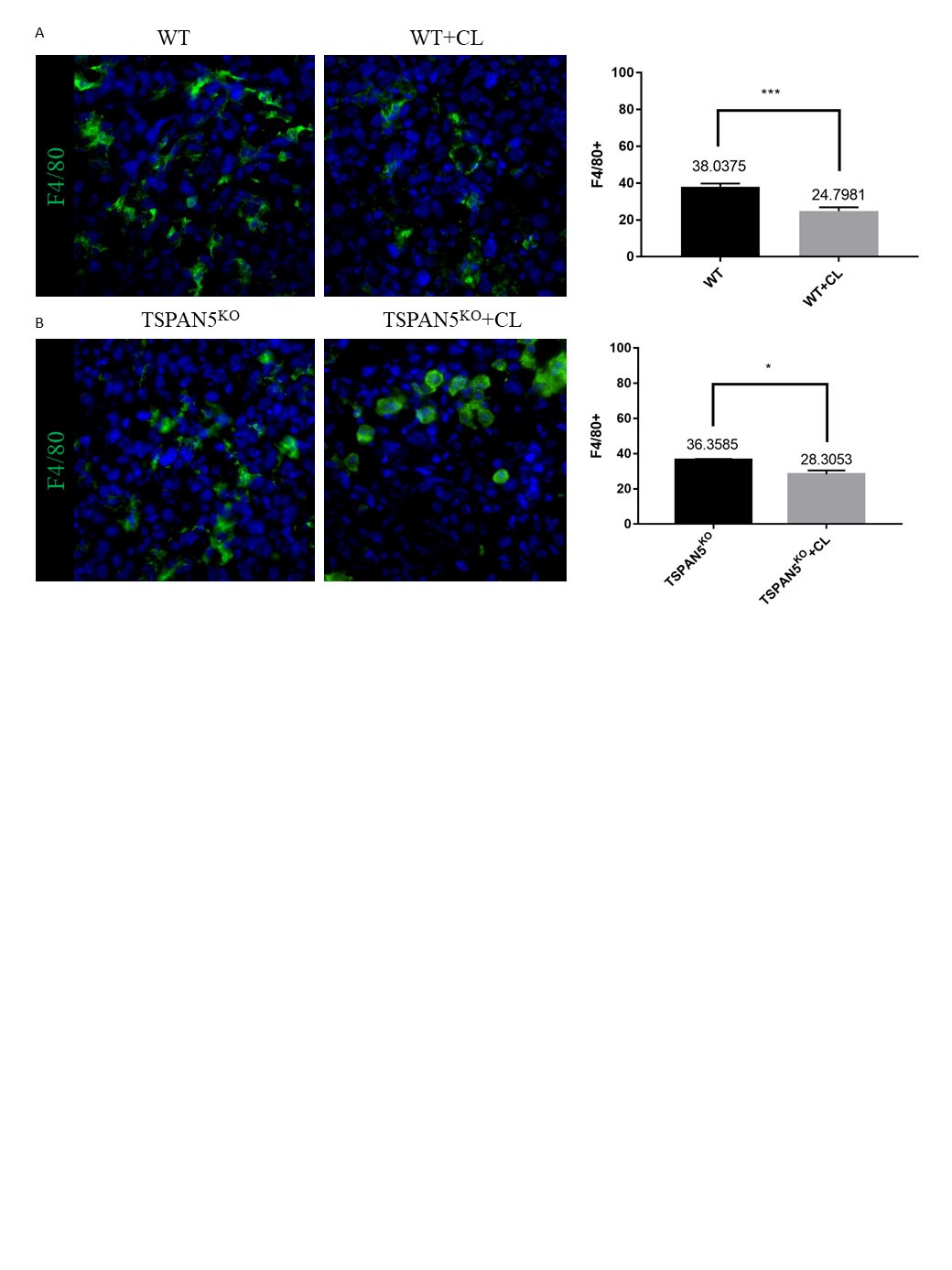 Figure 6.9. Clodronate liposomes reduce F4/80 expression. Representative images of immunofluorescence staining carried out to detect the effect of clodronate liposomes on the expression of F4/80 (green) for (A) wild-type and CL treated wild-type mice and (B) TSPAN5KO and CL treated TSPAN5KO C57BL/6J mice. All images were taken on a wide-field microscope at x40 magnification. Data was quantified using ImageJ and presented as the Mean ± SEM for n=5 wild-type, 5 CL treated wild-type, 5 TSPAN5KO and 5 CL treated  TSPAN5KO C57BL/6J mice. Statistical significance was determined using the T-test statistical analysis.6.11 DiscussionBreast cancer, being the most common cancer worldwide in females in which 2,088,849 million new cases were diagnosed in 2018 which accounts for 12.3% of the total cancer cases (https://www.wcrf.org/dietandcancer/cancer-trends/worldwide-cancer-data).As described in chapter five, some TSPAN member such as CD9, CD82 and CD151 have been studied widely for their role in breast cancer development and metastasis (Rappa et al., 2015, KISCHEL et al., 2012, Kumar, 2016, Kwon et al., 2012, Yang et al., 2008a). However, there is no study to date about the role of TSPAN5 in breast cancer.  TSPAN5 was reported as an independent favourable prognostic factor in gastric cancer by Peirong-He and co-workers, in a study that involved the use of 114 pairs of gastric tumour tissues and matched adjacent non-tumour tissues on tissue microarray, they reported that TSPAN5 was strongly expressed by adjacent normal tissues (9.66±2.30) compared to tumour tissues (4.51±2.61) and the expression of TSPAN5 inversely correlated with gastric cancer TNM staging in which a moderate expression of TSPAN5 was found by stage II gastric cancer,  a weak expression by TNM stage III and there was no expression for TSPAN5 by stage IV gastric cancer (He et al., 2016). Peirong-He and co-workers also reported that TSPAN5 expression inversely associated with gastric cancer patients’ overall survival in which low expression is linked with poor prognosis of gastric cancer patients (He et al., 2016).The Human Protein Atlas (HPA) is a Swedish tool that maps all the human proteins in cells, tissues and cancer patients (pathology), which showed analysis for 17 cancer types and used data from 8,000 patients. Cancer patient data from the Human Protein Atlas database indicated that high TSPAN5 expression is unfavourable in patients with stomach and renal cancer in which high TSPAN5 expression is associated with poor prognosis in patients with these types of cancer (Figure 6.10). Figure 6.10. TSPAN5 expression reduces the survival of renal and stomach cancer patients. The effect of TSPAN5 expression on the prognosis of renal and stomach cancer patients’, blue colour represents low TSPAN5 expression and purple colour was for high TSPAN5 expression. Data was taken from the human protein atlas database (https://www.proteinatlas.org/ENSG00000168785-TSPAN5/pathology).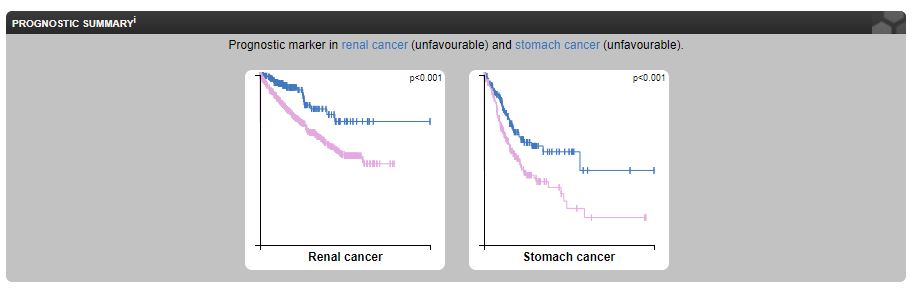 By contrast, Peirong He and co-workers also reported that overexpression of TSPAN5 in a gastric cancer cell line ‘AGC’ led to the reduction in primary tumour growth in BALB/c nude mice, in which the primary tumour volume was reduced from 746.40±57.15 in mice implanted with AGS control cells to 84.17±7.39 in mice implanted with TSPAN5- overexpressing AGS cells. He reported that this reduction in primary tumour growth occurred as a result of decreased Ki67 expression in mice implanted with TSPAN5-overexpressing AGS cells while the tumour cell apoptosis was not significantly affected in mice implanted with TSPAN5-overexpressing AGS cells, in which the expression of activated-caspase 3 was not significantly changed in both groups (He et al., 2016). They showed that expression of p27 and p15 was upregulated in TSPAN5-overexpressing AGS cells compared to control cells, whereas the expression of D1, CDK4, pRB and E2F1 was downregulated in TSPAN5-overexpressing AGS.With respect to breast cancer, Choi and co-workers performed a differential gene expression study using four primary TNBC and three brain-metastatic TNBC patient samples. The purpose of the study was to characterise the genes involved in brain metastasis of TNBC. They reported that 119 genes were differentially expressed between TNBC and brain-metastatic TNBC, in which the expression of 45 genes were down-regulated and 74 genes upregulated. Interestingly, among these genes, the expression of TSPAN5 increased by 6.2 fold in brain-metastatic TNBC samples compared to primary TNBC samples, suggesting a role for TSPAN5 in TNBC brain metastasis (CHOI et al., 2013).It is not clear from any of these studies what role TSPAN5 expressing macrophages play in the tumour microenvironment. This is important given the pertinent role of TAMs in promoting tumour growth and metastasis. In the current study we characterised the effect of TSPAN5KO on mouse weight, tumour growth and mouse survival of C57BL/6J mice, our data revealed that knockout of TSPAN5 significantly reduced the growth of EO771 in C57BL/6J mice, in which the volume of primary tumour at day 23 post-tumour implantation ~278mm3 ±200mm3 in TSPAN5KO mice compared to ~1115 mm3±200mm3in wild-type mice (Figure 6.1B and C). Knockout of TSPAN5 also enhanced the survival of tumour bearing mice (Figure 6.1D). Our finding is inconsistent with Peironh-He et al, they indicated that over expression of TSPAN5 has anti-tumour properties in gastric cancer. However, this was not constitutive expression of TSPAN5 here they over-expressed by transfecting tumour cells with pLNCX2-TSPAN5 expression vector (retroviral expression vectors). In our studies we did not over express TSPAN5 in either macrophages or our cancer cell lines and this is something we are considering. Indeed, we have started some experiments whereby TSPAN5 is overexpressed in a zebrafish macrophage reporter line. However, the data for this is not yet available and will be described further in the final discussion. The data so far on TSPAN5 in cancer is limited and the published studies on stomach cancers are conflicting. As TAMs constitute a main component of the gastric cancer tumour microenvironment and a high density of TAMs is associated with patients’ poor prognosis (Yan et al., 2016, Su et al., 2018), it would be very interesting to characterise TAM expression of TSPAN5 in gastric cancers. Our data also indicated that TSPAN5 displayed pro-metastatic behaviour and the knockout of TSPAN5 in C57BL/6J mice reduced the number of EO771 lung metastasis. This data fits with the findings of Choi et al, where it was reported that TSPAN5 expression led to increased brain-metastasis in TNBC, suggesting a role for TSPAN5 in metastasis in TNBC (CHOI et al., 2013). If more time was available it would have been good to perform a metastasis study comparing development of metastatic seeding of E0771 tumour cells in the TSPAN5KO mouse and compared this to wildtype mice, this could be done in a number of ways for example the primary tumour could be resected from the mammary fatpad and metastasis followed IVIS imaging. Or the E0771 cells could be injected via the intracardiac or intravenous routes and differences in seeding of cells to sites of metastasis could be tracked overtime. In chapter 5, we found that TAMs are the main source of TSPAN5 in human breast cancer tissue sections in which ~93% of cells that expressed TSPAN5 were CD68+. Other studies have reported that macrophages express high level of TSPAN5 in RAW264.7 and BMDM of C57BL/6J mice (Iwai et al., 2007, Zhou et al., 2014). Also, here we showed that EO771, TS1, MDA-MB-231 and MCF-7 had very little expression for TSPAN5 (Figure 6.3). We are therefore confident that in our cancer model the main source of TSPAN5 in the tumour is derived from macrophages.The idea of targeting TSPAN members using monoclonal antibodies has been suggested as a new therapeutic approach for the treatment of different cancer types. For example, treatment of human colon adenocarcinoma BCS‐TC2.2 cells grown in nude mice with specific anti-CD9 antibodies (PAINS-13) inhibited the tumourigenicity of BCS-TC2.2 cells, in which the tumour size was significantly reduced in anti-CD9 treated mice compared to control mice (Ovalle et al., 2007).Furthermore, anti-CD151 also showed a significant inhibitory effect on the development of spontaneous lung metastasis of human epidermoid carcinoma (HEp3) in SCID mice, in which human alu PCR technique revealed that number of cells/50mg lung was reduced from 4360 in control mice to 420 in mice treated with anti-CD151 mAB (Zijlstra et al., 2008).In the current study, we characterised the effect of anti-TSPAN5 antibody on the tumourigenicity of EO771 cells in C57BL/6J mice. Our data showed that like in the genetic TSPAN5KO mice, treatment with an anti-TSPAN5 antibody significantly reduced primary EO771 tumour growth (Figure 6.5B and C) and significantly enhanced the survival of tumour bearing mice. We also see a reduction in pulmonary metastasis, however this data was not significant. In summary, genetic ablation and TSPAN5 antibody treatment inhibited primary tumour growth. Whilst no effect was observed for tumour necrosis, our data indicated that both genetic and antibody silencing of TSPAN5 showed a significant reduction in tumour blood vessel length (Figure 6.2B & 6.6C). This suggests a role for TSPAN5 in the tumour vasculature that could have implications for metastasis and is an area that warrants further exploration. In support of this, our data indicates that silencing TSPAN5 in our mouse model reduces pulmonary metastasis.We know TAMs are highly linked with poor prognosis of solid tumours (Zhang et al., 2012, Junjeong Choi, 2018). Therefore, targeting of TAMs is an exciting and evolving therapeutic approach for breast cancer and other types of cancer.  Here we propose that silencing TSPAN5 could be a revolutionary way of targeting TAMs and the anti-tumorigenic effects seen following genetic ablation and antibody silencing of TSPAN5 might be linked to the role of this TSPAN in the polarisation of TAMs. Indeed, both genetic ablation and antibody silencing of TSPAN5 resulted in a significant reduction in the percentage of MRC1 expressing TAMs (F480+/MRC1+)(Figure 6.4 and 6.7). MRC1 is a multi-ligand endocytic mannose receptor (CD206/MRC1) that is highly expressed by TAMs that are known to contribute to tumour immunosuppression, angiogenesis, metastasis and relapse. A number of agents have been developed for detection and imaging of MRC1 expressing TAMs. The Manocept™ family of multi-mannose analogue diagnostic imaging compounds target the lectin domain of MRC1/CD206. Some of these agents have been FDA approved including a technetium-99 Tc-labeled version of Manocept™, γ-Tilmanocept (Azad et al., 2015, Movahedi et al., 2012, Blykers et al., 2015). These have been used for imaging the lymph nodes that drain from a primary tumour site where there is a high probability of concealing cancer cells.  More recently, Scodeller et al., identified a peptide called “UNO” that targets MRC1/CD206 on TAMs across a spectrum of solid tumours including melanoma (B16F10), glioma (WT-GBM), gastric carcinoma (MKN45-P) and 4T1 and MCF-7 breast carcinoma. They suggested applications for the UNO peptide in diagnostic imaging and therapeutic targeting of TAMs and showed that UNO-coated polymersomes with a potential therapeutic payload were taken up better by TAMs that uncoated polymersomes (Scodeller et al., 2017). In a similar way, perhaps TSPAN5 could be used as new imaging/targeting marker for TAMs and silencing TSPAN5 expressing TAMs maybe a new therapeutic approach for cancer. Additional studies looking specifically at the phenotype of these MRC1 depleted TAMs would have been useful and provided a more definitive characterisation of these cells. For example, staining the TAMs with additional markers including CD163, IL-12, iNOS, MHC class II, CD11b and CD204 would have allowed for better classification. In addition looking at other immune subsets within the tumour microenvironment may have provided in sight into how the knockdown influenced other cell typesTo further confirm the importance of TSPAN5 expressing TAMs in our studies, we used clodronate liposomes (CL) to characterise the impact of macrophage depletion on mouse weight, tumour growth and mouse survival. Our data showed that clodronate depletion of macrophages showed a significant reduction in primary EO771 tumour growth and prolonged mouse survival compared to wild-type mice (Figure 6.8B-D). This was expected as clodronate depletion is an accepted in vivo method for eliminating macrophages. This has been shown to reduce tumour growth in many cancer models including ovarian cancer (SKOV3ip1) in nude mice and ID8-VEGF in C57BL/6J mice (Reusser et al., 2014),  lung adenocarcinoma (Fritz et al., 2014) and breast cancer (Carron et al., 2017). Clodronate depletion of macrophages significantly reduced the growth of mammary tumour 4T1 cells in Balb/c mice (Iwanowycz et al., 2016) and in Carron et al., macrophage depletion with CL in PN1a tumours implanted into the mammary fat pads of mice delayed the progression of pre-invasive lesions during the early stages of tumorigenesis. Importantly in support of a role for TSPAN5 expressing TAMs in the promotion of tumour growth, we found that clodronate depletion of macrophages promoted tumour growth in the TSPAN5KO mice. For example, at day 28 post-tumour implantation clodronate treated TSPAN5KO mice had a tumour volume of ~1492mm3±100mm3 compared to ~505mm3±120mm3 in TSPAN5KO mice. Together, our data suggests that silencing TSPAN5 can reduce mammary cancer growth and that this maybe via the reprogramming of macrophages, since loss of macrophages using CL reverses this effect. Another way to confirm this is to develop a TSPAN5 specific macrophage knockout mouse model. This was not possible during this PhD program but is something that should be considered and will be discussed further in the next chapter. Chapter 7General Discussion and Future Work7.1 Summary of major findings and general conclusion Several studies have characterised the role of different TSPAN members in monocytes and macrophages. However, the role of TSPANs in TAMs is still unknown. In this study, we demonstrated for the first time that human freshly isolated monocytes and monocyte-derived macrophages (MDMs) differentially expressed all 33 TSPAN members at the gene level. TSPAN-1, 4, 16, 17, CD9 and CD37 showed the highest expression levels in human monocytes (Figure 3.1) and TSPAN-1, 4, CD9 and CD37 showed the highest expression levels in MDMs (Figure 3.2).  Our findings are in agreement with previously reported data that characterised monocyte and macrophage expression of some TSPAN members. Tippett and co-workers characterised monocyte expression of four TSPAN members (CD9, CD53, CD63 and CD81), they reported that human monocytes expressed these four TSPAN members at the cell surface (Tippett et al., 2013a). In a different study, monocyte expression of seven TSPAN members was observed; Champion and co-workers reported that CD9, CD37, CD53, CD63, CD81, CD82 and CD151 are expressed by monocytes but the distinct monocyte subsets differ in expression. They looked at classical (CD14++CD16−), intermediate (CD14++CD16+), and non-classical (CD14+CD16+) monocyte subsets. Classical monocytes consisted of high CD9 and low CD9 populations and the authors concluded that TSPAN expression is complex in these immune cells and the role they play still requires a lot of attention. Using real-time PCR, tumour-conditioned macrophages were shown to express high TSPAN5 and TSPAN19 compared to untreated MDMs, whilst other TSPANs were significantly downregulated in CD9, CD37, CD53, CD63, CD81, CD82 and TSPAN23, TSPAN31, TSPAN32 and TSPAN33 expression (Figure 3.4). There is no information available to date about the role of TSPANs 5 and 19 in tumour-associated macrophages and this is the first study to characterise the impact of tumour-derived factors on TSPAN expression. We performed further studies to confirm TSPAN5 expression at the protein level using flow cytometry, western blotting and immunocytochemistry. The data were consistent with the qPCR data and showed TSPAN5 expression was upregulated in TAMs compared to untreated MDMs (Figure 3.8-11). This data demonstrated that TSPAN5 expression is influenced by tumour-derived factors, suggesting the important role of TSPAN5 on macrophage properties within the tumour microenvironment.Further investigations into the role of TSPAN5 on macrophages were performed. TSPAN5 knockdown with Accell siRNA was performed and the role of TSPAN5 on MDM motility, viability, phagocytosis and on the expression of C8 TSPANs, ADAM10 and M1- M2-like markers was assessed. We showed that MDM migration was increased after knockdown of TSPAN5 on MDMs (Figure 4.4), whereas TSPAN5KD had no significant impact on MDM viability and phagocytosis. We also demonstrated that TSPANC8 expression (TSPAN 10, 14, 15, 17 and 33) was affected in response to TSPAN5 knockdown, as the expression of TSPAN 10, 14 and 15 was significantly downregulated (Figure 4.7). Knockdown of TSPAN5 also affected the expression of TSPANC8 partner protein ADAM10 that was significantly downregulated  (Figure 4.7). It was reported previously that siRNA knockdown of TSPAN5 in human prostate cell line (PC3) significantly reduced the surface expression of ADAM10 (Jouannet et al., 2016). Our in vitro findings in human MDMs were consistent with our next generation data on bone marrow derived macrophages (BMDM) from TSPAN5KO C57BL/6J mice. The RNA-Seq next generation sequencing data demonstrated that knockout of TSPAN5 led to a significant increase in the expression of Fn1, Postn and Cdh11, which are important for cell adhesion and migration, whereas the expression of phagocytosis-promoting genes (eIF5A, Meg3, Tubb5, Sparcl-1, Uchl-1, CD147, Ube2v1 and Pamr1) were not significantly changed. Together this suggests that TSPAN5 appears to be involved in macrophage migration and differentially regulates other TSPANs in its TSPANC8 family. Loss of TSPAN5 also affects ADAM10 expression. Others have already shown that other TSPANC8 family members are essential for ADAM10 maturation (Haining et al., 2012), this is the first time this has been demonstrated for TSPAN5 in macrophages. Time permitting it would have been interesting to investigate this further, particularly given that ADAM10 is known to regulate tumour growth (Zheng et al., 2019).   After we demonstrated that TSPAN5 expression increased in response to breast cancer-derived factors, we then aimed to characterise TSPAN5 expression in human and mouse breast cancer tissue. We found that TSPAN5 was highly expressed in human breast cancer tissues with ~53% of the cells positive for TSPAN5 (Figure 5.1). Interestingly we found that TAMs were the main source of TSPAN5 expression, as ~64-77.2% of the macrophages were positive for TSPAN5 (Figure 5.1-2). Our mouse mammary cancer tissue sections were consistent with the human data. We found that ~59% of the cells in C57BL/6J EO771 model and ~58% in TS1 FvB/N model were positive for TSPAN5, in agreement with the human tumour data, TAMs were the main source of TSPAN5 with ~83.2% of TAMs in the C57BL/6J EO771 model and ~93.7% in the TS1 FvB/N model, positive for TSPAN5 (Figure 5.3-4). Our data demonstrated for the first time that TSPAN5 is highly expressed in the breast cancer TME and TAMs are the main source of TSPAN5 expression. There are many studies that have investigated TSPAN expression in cancer tissue sections but these have not focused on specific cell types with the TME so it is difficult to compare to our observations. It maybe that, like in our studies, TAMs are also a major source of TSPAN expression in other tumour types. Next, we aimed to determine the importance of TSPAN5 expressing TAMs in a murine mammary model of cancer. Our data showed for the first time that genetic and antibody silencing of TSPAN5 in C57BL/6J mice significantly slowed the primary growth of EO771 tumours and enhanced the survival of tumour bearing mice (Figure 6.1, 5). Importantly, a preliminary study using clodronate liposomes further confirmed the importance of TSPAN5 expressing macrophages in the promotion of tumour growth, as loss of macrophages in the TSPAN5KO mice promoted tumour growth. This suggests that if macrophages do not express TSPAN5 or TSPAN5 is depleted then macrophages may have an antitumour role. Interestingly, a previous study showed that TSPAN5 expression increased by 6.2 fold in human brain-metastatic TNBC samples compared to primary TNBC samples, suggesting a role for TSPAN5 in TNBC brain metastasis (CHOI et al., 2013). Together, with our findings this suggests that TSPAN5 promotes tumour growth and metastasis and could be a potential therapeutic target in breast cancer. 7.2 Limitations of studies One of the major limitations of these studies is that commercial antibodies were not available for all TSPAN members. Much of the research on TSPANs have focused on a few such as CD9, CD63 and CD151 to which excellent antibodies are available. Our qPCR data showed that TSPANs 5 and 19 were upregulated in response to breast-cancer derived factors, we aimed to characterise the importance of these TSPANs but there was no commercial antibody available for TSPAN19. Moreover, there were limited TSPAN5 antibodies available commercially and it was very difficult to select a suitable TSPAN5 antibody characterised for both flow cytometry and immunofluorescence staining techniques. The commercial TSPAN5 antibody was not tested for these two techniques and much optimisation was required. Another limitation to these studies, is that it would be important to characterise the other cell types expressing TSPAN5 in breast cancer TME, we demonstrated that TAMs are the main source for TSPAN5 expression in both human and mouse breast cancer tissues, and in the last chapter we showed that TSPAN5 was not expressed by different breast cancer cell lines (e.g. MDA-MB-231, MCF-7, EO771 and TS-1). TSPAN5 could also be expressed by the other component of breast cancer TME such as endothelial and myoepithelial cells, fibroblasts and lymphocytes, and to avoid antibodies cross reactivity problem, this could be done by FACS using TAM markers CD163 and CD11b, endothelial marker CD31, T-cell markers CD3, CD4 and CD8 in addition to TSPAN5 antibody.To obtain more details about TSPAN5 expressing TAMs, FACS sorting could be used to isolate different subsets of TSPAN expressing TAMS in the TME and next generation techniques could be used to get a much-detailed picture of the profile of these TSPAN5 expressing TAMs.Laser micro-dissection in the human breast cancer tissue section could also be used to extract RNA from TSPAN5 expressing TAMs and either RNA-Seq or NanoString used to get more information about of these TSPAN5 expressing TAMs and what they express.An additional limitation to these studies, is that it was not exactly understood how TSPAN5 genetic and antibody silencing reduced tumour growth and enhanced mouse survival, our data showed that the population of MRC1 expressing TAMs was significantly reduced in response to TSPAN5 silencing, TAM reprogramming through genetic and antibody silencing might give us an explanation for the pro-tumour effects of TSPAN5. However, we would need to perform a wider panel of antibodies to determine the phenotype of our TAMs in response to TSPAN5 silencing e.g. CD163, IL-12, iNOS, MHC class II, CD11b and CD204.Furthermore, it would be important to characterise the effect of genetic and antibody targeting of TSPAN5 on immune subsets but due to the time limitation, it was not possible to achieve during this PhD program. For example, immunostaining with CD3, CD4, CD8 for T-cells and IFN- for Th1, IL-4 for Th2, FoxP3 for Regulatory T cells (Treg), alpha-GalCerCD1d-tetramer and TCR-beta surface for NK cells.Finally, in these studies we used a total TSPAN5 knockout model, it would be important to confirm the pro-tumour effect of TSPAN5 TAMs through developing a mouse model with specific macrophage knockout. Time-permitting bone marrow transplantation of the TSPAN5 knockout mice with bone marrow from wild-type mouse may have been useful, as this would have shed light on the reconstitution of wildtype macrophages and how this influenced tumour growth.In addition to bone marrow transplantation, site-specific modulation such as Cre/loxP could also be used to create macrophage specific conditional knockout, this can be done by creating knockout in mouse with two loxP sites at distant introns within TSPAN5 and crossing this mouse with the mouse that has Cre recombinase transgene under the direction of the bone marrow-TSPAN5 promoter, this would lead to a monocyte/macrophage specific TSPAN5 knockout (Shi et al., 2018).In these studies, we haven’t investigated the impact of macrophage behaviour after overexpression of TSPAN5. Studies in Iwan Evans lab at the University of Sheffield are currently assessing this in zebrafish embryos. Reporter lines over expressing TSPAN5 have crossed these with the macrophage reporter lines (cfmsgal4:uas nFSBmcherry). Using the zebrafish embryos provides a platform to investigate the behaviour of macrophages after overexpression of TSPAN5 using confocal microscopy. 7.3 Future work In future, it would be useful to combine anti-TSPAN5 antibody therapy with other breast cancer chemotherapeutic agents such as doxorubicin and to characterise the combination effects on mammary tumour growth, mouse survival, primary tumour necrosis, tumour metastasis and assess the effect on polarisation of TAMs. Other TSPAN members such as CD37 are already being targeted in clinical trials for cancer e.g. TRU-016 (anti CD37 mAB) is currently in phase 1b clinical trials in combination with other cancer therapies.It would be useful to characterise TSPAN5 silencing in different mouse breast cancer models such as TS-1 FvB/N as we showed in our data TSPAN5 was highly expressed by TAMs in the TME in these tumours. In addition, a comparison of TSPAN5 monocytes to TAMs, in human breast cancer samples and also monocytes in blood samples from patients would be interested. Particularly, given that we showed blood monocytes displayed very high TSPAN5 expression. Having a greater understanding of how this expression changes between these subsets may help to paint a clearer picture of the role these TSPANs play in breast cancer.ReferencesAILANE, N., GRECO, C., ZHU, Y., SALA-VALDÉS, M., BILLARD, M., CASAL, I., BAWA, O., OPOLON, P., RUBINSTEIN, E. & BOUCHEIX, C. 2014. Effect of an anti-human Co-029/tspan8 mouse monoclonal antibody on tumor growth in a nude mouse model. Frontiers in physiology, 5, 364-364.AKRAM, M. & SIDDIQUI, S. 2012. Breast cancer management: Past, present and evolving. Indian Journal of Cancer, 49, 277-282.ALLAVENA, P., SICA, A., SOLINAS, G., PORTA, C. & MANTOVANI, A. 2008. The inflammatory micro-environment in tumor progression: The role of tumor-associated macrophages. Critical Reviews in Oncology / Hematology, 66, 1-9.ANDREU, Z. & YÁÑEZ-MÓ, M. 2014. Tetraspanins in extracellular vesicle formation and function. Frontiers in immunology, 5, 442-442.ANGELISOVÁ, P., AND HILGERT, I. & HOREJSÍ, V. 1994. Association of four antigens of the tetraspans family (CD37, CD53, TAPA-1, and R2/C33) with MHC class II glycoproteins.ARAM, R., DOTAN, I., HOTZ-WAGENBLATT, A. & CANAANI, D. 2017. Identification of a novel metastasis inducing lncRNA which suppresses the KAI1/CD82 metastasis suppressor gene and is upregulated in triple-negative breast cancer. Oncotarget, 8, 67538-67552.AUSTYN, J. M. & GORDON, S. 1981. F4/80, a monoclonal antibody directed specifically against the mouse macrophage. European Journal of Immunology, 11, 805-815.AZAD, A. K., RAJARAM, M. V. S., METZ, W. L., COPE, F. O., BLUE, M. S., VERA, D. R. & SCHLESINGER, L. S. 2015. γ-Tilmanocept, a New Radiopharmaceutical Tracer for Cancer Sentinel Lymph Nodes, Binds to the Mannose Receptor (CD206). Journal of immunology (Baltimore, Md. : 1950), 195, 2019-2029.BADER, J. E., ENOS, R. T., VELÁZQUEZ, K. T., CARSON, M. S., NAGARKATTI, M., NAGARKATTI, P. S., CHATZISTAMOU, I., DAVIS, J. M., CARSON, J. A., ROBINSON, C. M. & MURPHY, E. A. 2018. Macrophage depletion using clodronate liposomes decreases tumorigenesis and alters gut microbiota in the AOM/DSS mouse model of colon cancer. American journal of physiology. Gastrointestinal and liver physiology, 314, G22-G31.BAILEY, R. L., HERBERT, J. M., KHAN, K., HEATH, V. L., BICKNELL, R. & TOMLINSON, M. G. 2011. The emerging role of tetraspanin microdomains on endothelial cells. Biochemical Society Transactions, 39, 1667-1673.BARI, R., ZHANG, Y. H., ZHANG, F., WANG, N. X., STIPP, C. S., ZHENG, J. J. & ZHANG, X. A. 2009. Transmembrane interactions are needed for KAI1/CD82-mediated suppression of cancer invasion and metastasis. The American journal of pathology, 174, 647-660.BASCHONG, W., SUETTERLIN, R. & LAENG, R. H. 2001. Control of Autofluorescence of Archival Formaldehyde-fixed, Paraffin-embedded Tissue in Confocal Laser Scanning Microscopy (CLSM). Journal of Histochemistry & Cytochemistry, 49, 1565-1571.BELL, G. M., SEAMAN, W. E., NIEMI, E. C. & IMBODEN, J. B. 1992. The OX-44 molecule couples to signaling pathways and is associated with CD2 on rat T lymphocytes and a natural killer cell line. 175, 527-536.BERDITCHEVSKI, F., ZUTTER, M. M. & HEMLER, M. E. 1996. Characterization of novel complexes on the cell surface between integrins and proteins with 4 transmembrane domains (TM4 proteins). Molecular biology of the cell, 7, 193-207.BERG, J. T., LEE, S. T., THEPEN, T., LEE, C. Y. & TSAN, M. F. 1993. Depletion of alveolar macrophages by liposome-encapsulated dichloromethylene diphosphonate. Journal of Applied Physiology, 74, 2812-2819.BERTHIER-VERGNES, O., KHARBILI, M. E., DE LA FOUCHARDIÈRE, A., POINTECOUTEAU, T., VERRANDO, P., WIERINCKX, A., LACHUER, J., LE NAOUR, F. & LAMARTINE, J. 2011. Gene expression profiles of human melanoma cells with different invasive potential reveal TSPAN8 as a novel mediator of invasion. British Journal of Cancer, 104, 155-165.BETJES, M. G. H., HAKS, M. C., TUK, C. W. & BEELEN, R. H. J. 1991. Monoclonal Antibody EBM11 (Anti-CD68) Discriminates between Dendritic Cells and Macrophages after Short-Term Culture. Immunobiology, 183, 79-87.BINGLE, L., BROWN, N. J. & LEWIS, C. E. 2002. The role of tumour-associated macrophages in tumour progression: implications for new anticancer therapies. 196, 254-265.BISWAS, S. K., ALLAVENA, P. & MANTOVANI, A. J. S. I. I. 2013. Tumor-associated macrophages: functional diversity, clinical significance, and open questions. 35, 585-600.BLOBEL, C. P. 2005. ADAMs: key components in EGFR signalling and development. Nature Reviews Molecular Cell Biology, 6, 32.BLOOM, B. R. & BENNETT, B. 1966. Mechanism of a Reaction in Vitro Associated with Delayed-Type Hypersensitivity. 153, 80-82.BLYKERS, A., SCHOONOOGHE, S., XAVIER, C., D’HOE, K., LAOUI, D., D’HUYVETTER, M., VANEYCKEN, I., CLEEREN, F., BORMANS, G., HEEMSKERK, J., RAES, G., DE BAETSELIER, P., LAHOUTTE, T., DEVOOGDT, N., VAN GINDERACHTER, J. A. & CAVELIERS, V. 2015. PET Imaging of Macrophage Mannose Receptor–Expressing Macrophages in Tumor Stroma Using 18F-Radiolabeled Camelid Single-Domain Antibody Fragments. Journal of Nuclear Medicine, 56, 1265-1271.BOROWSKY, A. D., NAMBA, R., YOUNG, L. J. T., HUNTER, K. W., HODGSON, J. G., TEPPER, C. G., MCGOLDRICK, E. T., MULLER, W. J., CARDIFF, R. D., GREGG, J. P. J. C. & METASTASIS, E. 2005. Syngeneic mouse mammary carcinoma cell lines: Two closely related cell lines with divergent metastatic behavior. 22, 47-59.BOUCHARD, G., THERRIAULT, H., GEHA, S., BÉRUBÉ-LAUZIÈRE, Y., BUJOLD, R., SAUCIER, C. & PAQUETTE, B. 2016. Stimulation of triple negative breast cancer cell migration and metastases formation is prevented by chloroquine in a pre-irradiated mouse model. BMC cancer, 16, 361-361.BOYETTE, L. B., MACEDO, C., HADI, K., ELINOFF, B. D., WALTERS, J. T., RAMASWAMI, B., CHALASANI, G., TABOAS, J. M., LAKKIS, F. G. & METES, D. M. 2017. Phenotype, function, and differentiation potential of human monocyte subsets. PLOS ONE, 12, e0176460.BRZOZOWSKI, J. S., BOND, D. R., JANKOWSKI, H., GOLDIE, B. J., BURCHELL, R., NAUDIN, C., SMITH, N. D., SCARLETT, C. J., LARSEN, M. R., DUN, M. D., SKELDING, K. A. & WEIDENHOFER, J. 2018. Extracellular vesicles with altered tetraspanin CD9 and CD151 levels confer increased prostate cell motility and invasion. Scientific Reports, 8, 8822.CAI, Y., ZHENG, M., ZHAO, Z., HUANG, H., FU, W. & XU, X. 2017. Expression of Tspan-1 gene in patients with advanced gastric cancer. Oncology letters, 14, 2996-3000.CALIGIURI, I., RIZZOLIO, F., BOFFO, S., GIORDANO, A. & TOFFOLI, G. 2012. Critical choices for modeling breast cancer in transgenic mouse models. Journal of Cellular Physiology, 227, 2988-2991.CARRON, E. C., HOMRA, S., ROSENBERG, J., COFFELT, S. B., KITTRELL, F., ZHANG, Y., CREIGHTON, C. J., FUQUA, S. A., MEDINA, D. & MACHADO, H. L. 2017. Macrophages promote the progression of premalignant mammary lesions to invasive cancer. Oncotarget, 8, 50731-50746.CHAIROUNGDUA, A., SMITH, D. L., POCHARD, P., HULL, M. & CAPLAN, M. J. 2010. Exosome release of β-catenin: a novel mechanism that antagonizes Wnt signaling. The Journal of Cell Biology, 190, 1079-1091.CHAMPION, T. C., PARTRIDGE, L. J., ONG, S.-M., MALLERET, B., WONG, S.-C. & MONK, P. N. 2018. Monocyte Subsets Have Distinct Patterns of Tetraspanin Expression and Different Capacities to Form Multinucleate Giant Cells. Frontiers in immunology, 9, 1247-1247.CHARRIN, S., MANIÉ, S., OUALID, M., BILLARD, M., BOUCHEIX, C. & RUBINSTEIN, E. 2002. Differential stability of tetraspanin/tetraspanin interactions: role of palmitoylation. FEBS Letters, 516, 139-144.CHEN, Z., GU, S., TROJANOWICZ, B., LIU, N., ZHU, G., DRALLE, H. & HOANG-VU, C. 2011. Down-regulation of TM4SF is associated with the metastatic potential of gastric carcinoma TM4SF members in gastric carcinoma. World Journal of Surgical Oncology, 9, 43-43.CHIGITA, S., SUGIURA, T., ABE, M., KOBAYASHI, Y., SHIMODA, M., ONODA, M. & SHIRASUNA, K. 2012. CD82 inhibits canonical Wnt signalling by controlling the cellular distribution of β-catenin in carcinoma cells. International journal of oncology, 41, 2021-2028.CHOI, Y. K., WOO, S.-M., CHO, S.-G., MOON, H. E., YUN, Y. J., KIM, J. W., NOH, D.-Y., JANG, B. H., SHIN, Y. C., KIM, J.-H., SHIN, H. D., PAEK, S. H. & KO, S.-G. 2013. Brain-metastatic Triple-negative Breast Cancer Cells Regain Growth Ability by Altering Gene Expression Patterns. Cancer Genomics - Proteomics, 10, 265-275.CHRISTGEN, M., CHRISTGEN, H., HEIL, C., KRECH, T., LÄNGER, F., KREIPE, H. & LEHMANN, U. 2009. Expression of KAI1/CD82 in distant metastases from estrogen receptor-negative breast cancer. Cancer Science, 100, 1767-1771.COFFELT, S. B., TAL, A. O., SCHOLZ, A., DE PALMA, M., PATEL, S., URBICH, C., BISWAS, S. K., MURDOCH, C., PLATE, K. H., REISS, Y. & LEWIS, C. E. 2010. Angiopoietin-2 Regulates Gene Expression in TIE2-Expressing Monocytes and Augments Their Inherent Proangiogenic Functions. Cancer Research, 70, 5270-5280.COLEMAN, R. E., GREGORY, W., MARSHALL, H., WILSON, C. & HOLEN, I. 2013. The metastatic microenvironment of breast cancer: Clinical implications. The Breast, 22, S50-S56.CROTTA, S., BRAZZOLI, M., PICCIOLI, D., VALIANTE, N. M. & WACK, A. 2010. Hepatitis C virions subvert natural killer cell activation to generate a cytokine environment permissive for infection. Journal of hepatology, 52, 183-190.CROTTA, S., RONCONI, V., ULIVIERI, C., BALDARI, C. T., VALIENTE, N. M., ABRIGNANI, S. & WACK, A. 2006. Cytoskeleton rearrangement induced by tetraspanin engagement modulates the activation of T and NK cells. 36, 919-929.CROTTA, S., STILLA, A., WACK, A., D'ANDREA, A., NUTI, S., D'ORO, U., MOSCA, M., FILLIPONI, F., BRUNETTO, R. M., BONINO, F., ABRIGNANI, S. & VALIANTE, N. M. 2002. Inhibition of natural killer cells through engagement of CD81 by the major hepatitis C virus envelope protein. The Journal of experimental medicine, 195, 35-41.DAI, X., LI, T., BAI, Z., YANG, Y., LIU, X., ZHAN, J. & SHI, B. 2015. Breast cancer intrinsic subtype classification, clinical use and future trends. American journal of cancer research, 5, 2929-2943.DAVID, J. R. 1966. Delayed hypersensitivity in vitro: its mediation by cell-free substances formed by lymphoid cell-antigen interaction. Proceedings of the National Academy of Sciences of the United States of America, 56, 72-77.DAWSON, S. J., PROVENZANO, E. & CALDAS, C. 2009. Triple negative breast cancers: Clinical and prognostic implications. European Journal of Cancer, 45, 27-40.DE BEULE, N., DE RAEVE, H, VAN GINDERACHTER, J, DE BRUYNE, E, MENU, E, SCHOTS, H, VANDERKERKEN, K & VAN VALCKENBORGH, 2013. Characterization of tumor-associated macrophages in multiple myeloma. in Multiple Myeloma and related malignancies 2nd edition.DELAGUILLAUMIE, A., LAGAUDRIÈRE-GESBERT, C., POPOFF, M. R. & CONJEAUD, H. 2002. Rho GTPases link cytoskeletal rearrangements and activation processes induced via the tetraspanin CD82 in T lymphocytes. 115, 433-443.DENARDO, D. G., BRENNAN, D. J., REXHEPAJ, E., RUFFELL, B., SHIAO, S. L., MADDEN, S. F., GALLAGHER, W. M., WADHWANI, N., KEIL, S. D., JUNAID, S. A., RUGO, H. S., HWANG, E. S., JIRSTRÖM, K., WEST, B. L. & COUSSENS, L. M. 2011. Leukocyte Complexity Predicts Breast Cancer Survival and Functionally Regulates Response to Chemotherapy. Cancer Discovery.DETCHOKUL, S., NEWELL, B., WILLIAMS, E. D. & FRAUMAN, A. G. 2013. CD151 is associated with prostate cancer cell invasion and lymphangiogenesis in vivo.DEVI-V, G., BADANA, A. K., MADHURI CH, M. M. P., NAIK, S., I, B. R., KUMARI, S. & MALLA, R. R. 2017. Knockdown of CD151 Gene Expression Reduces Survival of Estrogen Receptor Positive Breast Cancer Cells. Journal of Clinical & Experimental Oncology, 6.DONG, J.-T., SUZUKI, H., PIN, S. S., BOVA, G. S., SCHALKEN, J. A., ISAACS, W. B., BARRETT, J. C. & ISAACS, J. T. 1996a. Down-Regulation of the <em>KAI1</em> Metastasis Suppressor Gene during the Progression of Human Prostatic Cancer Infrequently Involves Gene Mutation or Allelic Loss. 56, 4387-4390.DONG, J.-T., SUZUKI, H., PIN, S. S., BOVA, G. S., SCHALKEN, J. A., ISAACS, W. B., BARRETT, J. C. & ISAACS, J. T. 1996b. Down-Regulation of the KAI1 Metastasis Suppressor Gene during the Progression of Human Prostatic Cancer Infrequently Involves Gene Mutation or Allelic Loss. Cancer Research, 56, 4387-4390.DONG, J., LAMB, P., RINKER-SCHAEFFER, C., VUKANOVIC, J., ICHIKAWA, T., ISAACS, J. & BARRETT, J. 1995. KAI1, a metastasis suppressor gene for prostate cancer on human chromosome 11p11.2. Science, 268, 884-886.DORNIER, E., COUMAILLEAU, F., OTTAVI, J.-F., MORETTI, J., BOUCHEIX, C., MAUDUIT, P., SCHWEISGUTH, F. & RUBINSTEIN, E. 2012. TspanC8 tetraspanins regulate ADAM10/Kuzbanian trafficking and promote Notch activation in flies and mammals. The Journal of Cell Biology, 199, 481-496.DUNHAM, L. J. & STEWART, H. L. 1953. A Survey of Transplantable and Transmissible Animal Tumors. JNCI: Journal of the National Cancer Institute, 13, 1299-1377.EBEID, N. I. 1999. Egyptian medicine in the days of the pharaohs, [Cairo], General Egyptian Book Organization.ESCOLA, J.-M., KLEIJMEER, M. J., STOORVOGEL, W., GRIFFITH, J. M., YOSHIE, O. & GEUZE, H. J. 1998. Selective Enrichment of Tetraspan Proteins on the Internal Vesicles of Multivesicular Endosomes and on Exosomes Secreted by Human B-lymphocytes. Journal of Biological Chemistry, 273, 20121-20127.ESPENEL, C., MARGEAT, E., DOSSET, P., ARDUISE, C., LE GRIMELLEC, C., ROYER, C. A., BOUCHEIX, C., RUBINSTEIN, E. & MILHIET, P.-E. 2008. Single-molecule analysis of CD9 dynamics and partitioning reveals multiple modes of interaction in the tetraspanin web. The Journal of Cell Biology, 182, 765-776.EUBANK, T. D., ROBERTS, R. D., KHAN, M., CURRY, J. M., NUOVO, G. J., KUPPUSAMY, P. & MARSH, C. B. 2009. Granulocyte Macrophage Colony-Stimulating Factor Inhibits Breast Cancer Growth and Metastasis by Invoking an Anti-Angiogenic Program in Tumor-Educated Macrophages. Cancer Research, 69, 2133-2140.EVITA WEAGEL, CURREN SMITH, PING GUO LIU, ROBISON, R. & O’NEILL, K. 2015. Macrophage Polarization and Its Role in Cancer. Journal of Clinical & Cellular Immunology.F., L. S. 2011. Alpha-secretase in Alzheimer’s disease: molecular identity, regulation and therapeutic potential. Journal of Neurochemistry, 116, 10-21.FALINI, B., FLENGHI, L., PILERI, S., GAMBACORTA, M., BIGERNA, B., DURKOP, H., EITELBACH, F., THIELE, J., PACINI, R. & CAVALIERE, A. 1993. PG-M1: a new monoclonal antibody directed against a fixative-resistant epitope on the macrophage-restricted form of the CD68 molecule. The American journal of pathology, 142, 1359-1372.FANG, H., PENGAL, R. A., CAO, X., GANESAN, L. P., WEWERS, M. D., MARSH, C. B. & TRIDANDAPANI, S. 2004. Lipopolysaccharide-Induced Macrophage Inflammatory Response Is Regulated by SHIP. The Journal of Immunology, 173, 360-366.FEIGELSON, S. W., GRABOVSKY, V., SHAMRI, R., LEVY, S. & ALON, R. 2003. The CD81 Tetraspanin Facilitates Instantaneous Leukocyte VLA-4 Adhesion Strengthening to Vascular Cell Adhesion Molecule 1 (VCAM-1) under Shear Flow. Journal of Biological Chemistry, 278, 51203-51212.FERRETTI, G., FELICI, A., PAPALDO, P., FABI, A. & COGNETTI, F. 2007. HER2/neu role in breast cancer: from a prognostic foe to a predictive friend. 19, 56-62.FIDLER, I. J. & SCHROIT, A. J. 1988. Recognition and destruction of neoplastic cells by activated macrophages: discrimination of altered self. Biochimica et Biophysica Acta (BBA) - Reviews on Cancer, 948, 151-173.FITTER, S., SINCOCK, P. M., JOLLIFFE, C. N. & ASHMAN, L. K. 1999. Transmembrane 4 superfamily protein CD151 (PETA-3) associates with β1 and αIIbβ3 integrins in haemopoietic cell lines and modulates cell–cell adhesion. 338, 61-70.FRANKENBERGER, C., RABE, D., BAINER, R., SANKARASHARMA, D., CHADA, K., KRAUSZ, T., GILAD, Y., BECKER, L. & ROSNER, M. R. 2015. Metastasis Suppressors Regulate the Tumor Microenvironment by Blocking Recruitment of Prometastatic Tumor-Associated Macrophages. Cancer research, 75, 4063-4073.FRITH, J. C., MÖNKKÖNEN, J., BLACKBURN, G. M., RUSSELL, R. G. G. & ROGERS, M. J. 1997. Clodronate and Liposome-Encapsulated Clodronate Are Metabolized to a Toxic ATP Analog, Adenosine 5′-(β,γ-Dichloromethylene) Triphosphate, by Mammalian Cells In Vitro. Journal of Bone and Mineral Research, 12, 1358-1367.FRITZ, J. M., TENNIS, M. A., ORLICKY, D. J., LIN, H., JU, C., REDENTE, E. F., CHOO, K. S., STAAB, T. A., BOUCHARD, R. J., MERRICK, D. T., MALKINSON, A. M. & DWYER-NIELD, L. D. 2014. Depletion of tumor-associated macrophages slows the growth of chemically induced mouse lung adenocarcinomas. Frontiers in immunology, 5, 587-587.GARTLAN, K. H., BELZ, G. T., TARRANT, J. M., MINIGO, G., KATSARA, M., SHENG, K.-C., SOFI, M., VAN SPRIEL, A. B., APOSTOLOPOULOS, V., PLEBANSKI, M., ROBB, L. & WRIGHT, M. D. 2010. A Complementary Role for the Tetraspanins CD37 and Tssc6 in Cellular Immunity. 185, 3158-3166.GENARD, G., LUCAS, S. & MICHIELS, C. 2017. Reprogramming of Tumor-Associated Macrophages with Anticancer Therapies: Radiotherapy versus Chemo- and Immunotherapies. Frontiers in immunology, 8, 828-828.GOLDHIRSCH, A., WOOD, W. C., COATES, A. S., GELBER, R. D., THÜRLIMANN, B., SENN, H. J. & PANEL, M. 2011. Strategies for subtypes--dealing with the diversity of breast cancer: highlights of the St. Gallen International Expert Consensus on the Primary Therapy of Early Breast Cancer 2011. Annals of oncology : official journal of the European Society for Medical Oncology, 22, 1736-1747.GORDON, S. 2003. Alternative activation of macrophages. Nat Rev Immunol, 3, 23-35.GORDON, S. 2016. Phagocytosis: An Immunobiologic Process. Immunity, 44, 463-475.GROOT, A. J., HABETS, R., YAHYANEJAD, S., HODIN, C. M., REISS, K., SAFTIG, P., THEYS, J. & VOOIJS, M. 2014. Regulated Proteolysis of NOTCH2 and NOTCH3 Receptors by ADAM10 and Presenilins. Molecular and Cellular Biology, 34, 2822-2832.GU, G., DUSTIN, D. & FUQUA, S. A. W. 2016. Targeted therapy for breast cancer and molecular mechanisms of resistance to treatment. Current Opinion in Pharmacology, 31, 97-103.GUHA, I., NASKAR, D. & SEN, M. 2015. Macrophage as a mediator of immune response: Sustenance of immune homeostasis.GUPTA, M. K. & QIN, R.-Y. 2003. Mechanism and its regulation of tumor-induced angiogenesis. World journal of gastroenterology, 9, 1144-1155.GWAK, J. M., JANG, M. H., KIM, D. I., SEO, A. N. & PARK, S. Y. 2015. Prognostic value of tumor-associated macrophages according to histologic locations and hormone receptor status in breast cancer. PloS one, 10, e0125728-e0125728.HA, S., DO, I.-G., LEE, J., PARK, S., PARK, J., KANG, W., CHOI, M.-G., LEE, J., BAE, J., KIM, S., KIM, K.-M. & SOHN, T. 2014a. CD151 Overexpression is Associated with Poor Prognosis in Patients with pT3 Gastric Cancer. Annals of Surgical Oncology, 21, 1099-1106.HA, S. Y., DO, I.-G., LEE, J., PARK, S. H., PARK, J. O., KANG, W. K., CHOI, M.-G., LEE, J. H., BAE, J. M., KIM, S., KIM, K.-M. & SOHN, T. S. 2014b. CD151 overexpression is associated with poor prognosis in patients with pT3 gastric cancer. Annals of surgical oncology, 21, 1099-1106.HAINING, E. J., YANG, J., BAILEY, R. L., KHAN, K., COLLIER, R., TSAI, S., WATSON, S. P., FRAMPTON, J., GARCIA, P. & TOMLINSON, M. G. 2012. The TspanC8 Subgroup of Tetraspanins Interacts with A Disintegrin and Metalloprotease 10 (ADAM10) and Regulates Its Maturation and Cell Surface Expression. The Journal of Biological Chemistry, 287, 39753-39765.HAKOMORI, S.-I. 2010. Glycosynaptic microdomains controlling tumor cell phenotype through alteration of cell growth, adhesion, and motility. FEBS letters, 584, 1901-1906.HALL, A. P. 2005. The role of angiogenesis in cancer. Comparative Clinical Pathology, 13, 95-99.HAMMOND, C., DENZIN, L. K., PAN, M., GRIFFITH, J. M., GEUZE, H. J. & CRESSWELL, P. 1998. The Tetraspan Protein CD82 Is a Resident of MHC Class II Compartments Where It Associates with HLA-DR, -DM, and -DO Molecules. 161, 3282-3291.HANADA, T., NAKAGAWA, M., EMOTO, A., NOMURA, T., NASU, N. & NOMURA, Y. 2000. Prognostic value of tumor-associated macrophage count in human bladder cancer. International Journal of Urology, 7, 263-269.HANAHAN, D. & WEINBERG, ROBERT A. 2011. Hallmarks of Cancer: The Next Generation. Cell, 144, 646-674.HASHIDA, H., TAKABAYASHI, A., TOKUHARA, T., HATTORI, N., TAKI, T., HASEGAWA, H., SATOH, S., KOBAYASHI, N., YAMAOKA, Y. & MIYAKE, M. 2003. Clinical significance of transmembrane 4 superfamily in colon cancer. British Journal of Cancer, 89, 158-167.HASINA, R. & LINGEN, M. 2001. Angiogenesis in oral cancer. Journal of Dental Education, 65, 1282-1290.HASSUNA, N. A., MONK, P. N., ALI, F., READ, R. C. & PARTRIDGE, L. J. 2017. A role for the tetraspanin proteins in Salmonella infection of human macrophages. Journal of Infection, 75, 115-124.HE, P., WANG, S., ZHANG, X., GAO, Y., NIU, W., DONG, N., SHI, X., GENG, Y., MA, Q., LI, M., JIANG, B. & LI, J.-L. 2016. Tspan5 is an independent favourable prognostic factor and suppresses tumour growth in gastric cancer. Oncotarget, 7, 40160-40173.HEMLER, M. E. 2014. Tetraspanin proteins promote multiple cancer stages. Nat Rev Cancer, 14, 49-60.HEMLER, M. E., MANNION, B. A. & BARDITCHEVSKI, F. 1996. Association of TM4SF proteins with integrins: relevance to cancer. Biochimica et Biophysica Acta (BBA) - Reviews on Cancer, 1287, 67-71.HENNE, WILLIAM M., BUCHKOVICH, NICHOLAS J. & EMR, SCOTT D. 2011. The ESCRT Pathway. Developmental Cell, 21, 77-91.HIGASHIYAMA, S., TANIGUCHI, N., SAKUMA, T., HAYASHI, S. & HOSOE, S. 1997. CD9 Antigen Interacts with Heparin-Binding EGF-Like Growth Factor through Its Heparin-Binding Domain1. The Journal of Biochemistry, 122, 474-480.HIKITA, A., TANAKA, N., YAMANE, S., IKEDA, Y., FURUKAWA, H., TOHMA, S., SUZUKI, R., TANAKA, S., MITOMI, H. & FUKUI, N. 2009. Involvement of a disintegrin and metalloproteinase 10 and 17 in shedding of tumor necrosis factor-α. Biochemistry and Cell Biology, 87, 581-593.HOLNESS, C. & SIMMONS, D. 1993. Molecular cloning of CD68, a human macrophage marker related to lysosomal glycoproteins. 81, 1607-1613.HOULE, C. D., DING, X.-Y., FOLEY, J. F., AFSHARI, C. A., BARRETT, J. C. & DAVIS, B. J. 2002. Loss of Expression and Altered Localization of KAI1 and CD9 Protein Are Associated with Epithelial Ovarian Cancer Progression. Gynecologic Oncology, 86, 69-78.HUAN, J., GAO, Y., XU, J., SHENG, W., ZHU, W., ZHANG, S., CAO, J., JI, J., ZHANG, L. & TIAN, Y. 2015. Overexpression of CD9 correlates with tumor stage and lymph node metastasis in esophageal squamous cell carcinoma. International journal of clinical and experimental pathology, 8, 3054-3061.HUANG, C.-L., KOHNO, N., OGAWA, E., ADACHI, M., TAKI, T. & MIYAKE, M. 1998. Correlation of Reduction in MRP-1/CD9 and KAI1/CD82 Expression with Recurrences in Breast Cancer Patients. The American Journal of Pathology, 153, 973-983.HUANG, S., YUAN, S., DONG, M., SU, J., YU, C., SHEN, Y., XIE, X., YU, Y., YU, X., CHEN, S., ZHANG, S., PONTAROTTI, P. & XU, A. 2005. The phylogenetic analysis of tetraspanins projects the evolution of cell–cell interactions from unicellular to multicellular organisms. Genomics, 86, 674-684.HULME, R. S., HIGGINBOTTOM, A., PALMER, J., PARTRIDGE, L. J. & MONK, P. N. 2014. Distinct Regions of the Large Extracellular Domain of Tetraspanin CD9 Are Involved in the Control of Human Multinucleated Giant Cell Formation. PLoS ONE, 9, e116289.IMAI, T., KAKIZAKI, M., NISHIMURA, M. & YOSHIE, O. 1995. Molecular analyses of the association of CD4 with two members of the transmembrane 4 superfamily, CD81 and CD82. 155, 1229-1239.IMHOF, I., GASPER, W. J. & DERYNCK, R. 2008. Association of tetraspanin CD9 with transmembrane TGFα confers alterations in cell-surface presentation of TGFα and cytoskeletal organization. 121, 2265-2274.ISOZAKI, T., ISHII, S., NISHIMI, S., NISHIMI, A., OGURO, N., SEKI, S., MIURA, Y., MIWA, Y., OH, K., TOYOSHIMA, Y., NAKAMURA, M., INAGAKI, K. & KASAMA, T. 2015. A disintegrin and metalloprotease-10 is correlated with disease activity and mediates monocyte migration and adhesion in rheumatoid arthritis. Translational Research, 166, 244-253.IWAI, K., ISHII, M., OHSHIMA, S., MIYATAKE, K. & SAEKI, Y. 2007. Expression and Function of Transmembrane-4 Superfamily (Tetraspanin) Proteins in Osteoclasts: Reciprocal Roles of Tspan-5 and NET-6 during Osteoclastogenesis. Allergology International, 56, 457-463.IWAMOTO, R., HIGASHIYAMA, S., MITAMURA, T., TANIGUCHI, N., KLAGSBRUN, M. & MEKADA, E. 1994. Heparin-binding EGF-like growth factor, which acts as the diphtheria toxin receptor, forms a complex with membrane protein DRAP27/CD9, which up-regulates functional receptors and diphtheria toxin sensitivity. The EMBO Journal, 13, 2322-2330.IWANOWYCZ, S., WANG, J., HODGE, J., WANG, Y., YU, F. & FAN, D. 2016. Emodin Inhibits Breast Cancer Growth by Blocking the Tumor-Promoting Feedforward Loop between Cancer Cells and Macrophages. Molecular Cancer Therapeutics, 15, 1931-1942.IWASAKI, T., TAKEDA, Y., MARUYAMA, K., YOKOSAKI, Y., TSUJINO, K., TETSUMOTO, S., KUHARA, H., NAKANISHI, K., OTANI, Y., JIN, Y., KOHMO, S., HIRATA, H., TAKAHASHI, R., SUZUKI, M., INOUE, K., NAGATOMO, I., GOYA, S., KIJIMA, T., KUMAGAI, T., TACHIBANA, I., KAWASE, I. & KUMANOGOH, A. 2013a. Deletion of Tetraspanin CD9 Diminishes Lymphangiogenesis in Vivo and in Vitro. Journal of Biological Chemistry, 288, 2118-2131.IWASAKI, T., TAKEDA, Y., MARUYAMA, K., YOKOSAKI, Y., TSUJINO, K., TETSUMOTO, S., KUHARA, H., NAKANISHI, K., OTANI, Y., JIN, Y., KOHMO, S., HIRATA, H., TAKAHASHI, R., SUZUKI, M., INOUE, K., NAGATOMO, I., GOYA, S., KIJIMA, T., KUMAGAI, T., TACHIBANA, I., KAWASE, I. & KUMANOGOH, A. 2013b. Deletion of tetraspanin CD9 diminishes lymphangiogenesis in vivo and in vitro. The Journal of biological chemistry, 288, 2118-2131.JEON, H., GO, Y., SEO, M., LEE, W.-H. & SUK, K. 2010. Functional Selection of Phagocytosis-Promoting Genes:Cell Sorting–Based Selection. Journal of Biomolecular Screening, 15, 949-955.JEONG, H., KIM, S., HONG, B.-J., LEE, C.-J., KIM, Y.-E., BOK, S., OH, J.-M., GWAK, S.-H., YOO, M. Y., LEE, M. S., CHUNG, S.-J., DEFRÊNE, J., TESSIER, P., PELLETIER, M., JEON, H., ROH, T.-Y., KIM, B., KIM, K. H., JU, J. H., KIM, S., LEE, Y.-J., KIM, D.-W., KIM, I. H., KIM, H. J., PARK, J.-W., LEE, Y.-S., LEE, J. S., CHEON, G. J., WEISSMAN, I. L., CHUNG, D. H., JEON, Y. K. & AHN, G.-O. 2019. Tumor-Associated Macrophages Enhance Tumor Hypoxia and Aerobic Glycolysis. Cancer Research, 79, 795-806.JOHNSON, J. L., WINTERWOOD, N., DEMALI, K. A. & STIPP, C. S. 2009. Tetraspanin CD151 regulates RhoA activation and the dynamic stability of carcinoma cell-cell contacts. Journal of Cell Science, 122, 2263-2273.JOHNSTONE, C. N., SMITH, Y. E., CAO, Y., BURROWS, A. D., CROSS, R. S. N., LING, X., REDVERS, R. P., DOHERTY, J. P., ECKHARDT, B. L., NATOLI, A. L., RESTALL, C. M., LUCAS, E., PEARSON, H. B., DEB, S., BRITT, K. L., RIZZITELLI, A., LI, J., HARMEY, J. H., POULIOT, N. & ANDERSON, R. L. 2015. Functional and molecular characterisation of EO771.LMB tumours, a new C57BL/6-mouse-derived model of spontaneously metastatic mammary cancer. Disease Models &amp; Mechanisms, 8, 237-251.JONES, P. H., BISHOP, L. A. & WATT, F. M. 1996. Functional Significance of CD9 Association with β1 Integrins in Human Epidermal Keratinocytes. Cell Adhesion and Communication, 4, 297-305.JOUANNET, S., SAINT-POL, J., FERNANDEZ, L., NGUYEN, V., CHARRIN, S., BOUCHEIX, C., BROU, C., MILHIET, P.-E. & RUBINSTEIN, E. 2016. TspanC8 tetraspanins differentially regulate the cleavage of ADAM10 substrates, Notch activation and ADAM10 membrane compartmentalization. Cellular and Molecular Life Sciences, 73, 1895-1915.JUNGE, H. J., YANG, S., BURTON, J. B., PAES, K., SHU, X., FRENCH, D. M., COSTA, M., RICE, D. S. & YE, W. 2009. TSPAN12 Regulates Retinal Vascular Development by Promoting Norrin- but Not Wnt-Induced FZD4/β-Catenin Signaling. Cell, 139, 299-311.JUNJEONG CHOI, J. G., HAERIN JANG AND JA SEUNG KOO 2018. The role of tumor-associated macrophage in breast cancer biology. HISTOLOGY AND HISTOPATHOLOGY.KALIMUTHO, M., PARSONS, K., MITTAL, D., LÓPEZ, J. A., SRIHARI, S. & KHANNA, K. K. 2015. Targeted Therapies for Triple-Negative Breast Cancer: Combating a Stubborn Disease. Trends in Pharmacological Sciences, 36, 822-846.KANETAKA, K., SAKAMOTO, M., YAMAMOTO, Y., YAMASAKI, S., LANZA, F., KANEMATSU, T. & HIROHASHI, S. 2001. Overexpression of tetraspanin CO-029 in hepatocellular carcinoma. Journal of Hepatology, 35, 637-642.KANG, B., LEE, D., CHUNG, H., HAN, J. & KIM, Y.-B. 2013. Tetraspanin CD151 expression associated with prognosis for patients with advanced gastric cancer. Journal of Cancer Research and Clinical Oncology, 139, 1835-1843.KERSEY, J. H., LEBIEN, T. W., ABRAMSON, C. S., NEWMAN, R., SUTHERLAND, R. & GREAVES, M. 1981. P-24: a human leukemia-associated and lymphohemopoietic progenitor cell surface structure identified with monoclonal antibody. The Journal of experimental medicine, 153, 726-731.KISCHEL, P., BELLAHCENE, A., DEUX, B., LAMOUR, V., DOBSON, R., DE PAUW, E., CLEZARDIN, P. & CASTRONOVO, V. 2012. Overexpression of CD9 in Human Breast Cancer Cells Promotes the Development of Bone Metastases. Anticancer Research, 32, 5211-5220.KLEINERMAN, E. S., KURZROCK, R., WYATT, D., QUESADA, J. R., GUTTERMAN, J. U. & FIDLER, I. J. 1986. Activation or Suppression of the Tumoricidal Properties of Monocytes from Cancer Patients following Treatment with Human Recombinant γ-Interferon. Cancer Research, 46, 5401-5405.KNOBELOCH, K.-P., WRIGHT, M. D., OCHSENBEIN, A. F., LIESENFELD, O., LÖHLER, J., ZINKERNAGEL, R. M., HORAK, I. & ORINSKA, Z. 2000a. Targeted Inactivation of the Tetraspanin CD37 Impairs T-Cell-Dependent B-Cell Response under Suboptimal Costimulatory Conditions. Molecular and Cellular Biology, 20, 5363-5369.KNOBELOCH, K. P., WRIGHT, M. D., OCHSENBEIN, A. F., LIESENFELD, O., LÖHLER, J., ZINKERNAGEL, R. M., HORAK, I. & ORINSKA, Z. 2000b. Targeted inactivation of the tetraspanin CD37 impairs T-cell-dependent B-cell response under suboptimal costimulatory conditions. Molecular and cellular biology, 20, 5363-5369.KNOBLICH, K., WANG, H.-X., SHARMA, C., FLETCHER, A., TURLEY, S. & HEMLER, M. 2014. Tetraspanin TSPAN12 regulates tumor growth and metastasis and inhibits β-catenin degradation. Cellular and Molecular Life Sciences, 71, 1305-1314.KONDOH, M., UEDA, M., ICHIHASHI, M. & MISHIMA, Y. 1993. DECREASED EXPRESSION OF HUMAN MELANOMA-ASSOCIATED ANTIGEN ME491 ALONG THE PROGRESSION OF MELANOMA PRE-CANCEROSES TO INVASIVE AND METASTATIC MELANOMAS. Melanoma Research, 3, 241-245.KOPAN, R. & ILAGAN, M. X. G. 2009. The Canonical Notch Signaling Pathway: Unfolding the Activation Mechanism. Cell, 137, 216-233.KRÄMER, B., SCHULTE, D., KÖRNER, C., ZWANK, C., HARTMANN, A., MICHALK, M., SÖHNE, J., LANGHANS, B., NISCHALKE, H.-D., COENEN, M., MÖHL, C., VOGT, A., HENNENBERG, M., SAUERBRUCH, T., SPENGLER, U. & NATTERMANN, J. 2009. Regulation of NK cell trafficking by CD81. 39, 3447-3458.KRISHNAMURTI, U. & SILVERMAN, J. F. 2014. HER2 in Breast Cancer: A Review and Update. Advances in Anatomic Pathology, 21, 100-107.KROPSHOFER, H., SPINDELDREHER, S., RÖHN, T. A., PLATANIA, N., GRYGAR, C., DANIEL, N., WÖLPL, A., LANGEN, H., HOREJSI, V. & VOGT, A. B. 2001. Tetraspan microdomains distinct from lipid rafts enrich select peptide–MHC class II complexes. Nature Immunology, 3, 61.KUMAR, R. S. M. L. B. B. S. P. S. V. K. M. M. G. D. P. M. K. S. R. 2016. Expression Levels of Tetraspanin KAI1/CD82 in Breast Cancers in North Indian Females. Asian Pacific Journal of Cancer Prevention, 17, 3431-3436.KUPERWASSER, C., HURLBUT, G. D., KITTRELL, F. S., DICKINSON, E. S., LAUCIRICA, R., MEDINA, D., NABER, S. P. & JERRY, D. J. 2000. Development of spontaneous mammary tumors in BALB/c p53 heterozygous mice. A model for Li-Fraumeni syndrome. The American journal of pathology, 157, 2151-2159.KWON, M. J., PARK, S., CHOI, J. Y., OH, E., KIM, Y. J., PARK, Y. H., CHO, E. Y., KWON, M. J., NAM, S. J., IM, Y. H., SHIN, Y. K. & CHOI, Y. L. 2012. Clinical significance of CD151 overexpression in subtypes of invasive breast cancer. British Journal Of Cancer, 106, 923.LABONTE, A. C., TOSELLO-TRAMPONT, A.-C. & HAHN, Y. S. 2014. The Role of Macrophage Polarization in Infectious and Inflammatory Diseases. Molecules and Cells, 37, 275-285.LAI, Y., WEI, X., LIN, S., QIN, L., CHENG, L. & LI, P. 2017. Current status and perspectives of patient-derived xenograft models in cancer research. Journal of Hematology & Oncology, 10, 106.LANCIOTTI, M., MASIERI, L., RASPOLLINI, M. R., MINERVINI, A., MARI, A., COMITO, G., GIANNONI, E., CARINI, M., CHIARUGI, P. & SERNI, S. 2014. The Role of M1 and M2 Macrophages in Prostate Cancer in relation to Extracapsular Tumor Extension and Biochemical Recurrence after Radical Prostatectomy. BioMed Research International, 2014, 6.LAZO, P. A. 2007. Functional implications of tetraspanin proteins in cancer biology. Cancer Science, 98, 1666-1677.LEBEL-BINAY, S., LAGAUDRIÈRE, C., FRADELIZI, D. & CONJEAUD, H. 1995. CD82, member of the tetra-span-transmembrane protein family, is a costimulatory protein for T cell activation. 155, 101-110.LEE, S., LEE, E., KO, E., HAM, M., LEE, H. M., KIM, E.-S., KOH, M., LIM, H. K., JUNG, J., PARK, S. Y. & MOON, A. 2018a. Tumor-associated macrophages secrete CCL2 and induce the invasive phenotype of human breast epithelial cells through upregulation of ERO1-α and MMP-9. Cancer Letters, 437, 25-34.LEE, S. Y., JU, M. K., JEON, H. M., JEONG, E. K., LEE, Y. J., KIM, C. H., PARK, H. G., HAN, S. I. & KANG, H. S. 2018b. Regulation of Tumor Progression by Programmed Necrosis. Oxidative Medicine and Cellular Longevity, 2018, 28.LEEK-RD 2001. The prognostic role of angiogenesis in breast cancer. Anticancer Research.LEEK, R. D., LANDERS, R. J., HARRIS, A. L. & LEWIS, C. E. 1999. Necrosis correlates with high vascular density and focal macrophage infiltration in invasive carcinoma of the breast. British journal of cancer, 79, 991-995.LEHENKARI, P. P., KELLINSALMI, M., NÄPÄNKANGAS, J. P., YLITALO, K. V., MÖNKKÖNEN, J., ROGERS, M. J., AZHAYEV, A., VÄÄNÄNEN, H. K. & HASSINEN, I. E. 2002. Further Insight into Mechanism of Action of Clodronate: Inhibition of Mitochondrial ADP/ATP Translocase by a Nonhydrolyzable, Adenine-Containing Metabolite. Molecular Pharmacology, 61, 1255-1262.LEWIS, C. E., HARNEY, A. S. & POLLARD, J. W. 2016. The Multifaceted Role of Perivascular Macrophages in Tumors. Cancer cell, 30, 18-25.LEWIS, C. E. & POLLARD, J. W. 2006. Distinct Role of Macrophages in Different Tumor Microenvironments. Cancer Research, 66, 605-612.LEWIS, J. S., LANDERS, R. J., UNDERWOOD, J. C. E., HARRIS, A. L. & LEWIS, C. E. 2000. Expression of vascular endothelial growth factor by macrophages is up-regulated in poorly vascularized areas of breast carcinomas. The Journal of Pathology, 192, 150-158.LI, Q., YANG, X. H., XU, F., SHARMA, C., WANG, H. X., KNOBLICH, K., RABINOVITZ, I., GRANTER, S. R. & HEMLER, M. E. 2013. Tetraspanin CD151 plays a key role in skin squamous cell carcinoma. Oncogene, 32, 1772-1783.LIM, J. J., GRINSTEIN, S. & ROTH, Z. 2017. Diversity and Versatility of Phagocytosis: Roles in Innate Immunity, Tissue Remodeling, and Homeostasis. Frontiers in Cellular and Infection Microbiology, 7, 191.LIN, E. Y., JONES, J. G., LI, P., ZHU, L., WHITNEY, K. D., MULLER, W. J. & POLLARD, J. W. 2003. Progression to malignancy in the polyoma middle T oncoprotein mouse breast cancer model provides a reliable model for human diseases. The American journal of pathology, 163, 2113-2126.LINDE, N., LEDERLE, W., DEPNER, S., VAN ROOIJEN, N., GUTSCHALK, C. M. & MUELLER, M. M. 2012. Vascular endothelial growth factor-induced skin carcinogenesis depends on recruitment and alternative activation of macrophages. 227, 17-28.LINDSTEN, T., HEDBRANT, A., RAMBERG, A., WIJKANDER, J., SOLTERBECK, A., ERIKSSON, M., DELBRO, D. & ERLANDSSON, A. 2017. Effect of macrophages on breast cancer cell proliferation, and on expression of hormone receptors, uPAR and HER-2. International journal of oncology, 51, 104-114.LIU, L., HE, B., LIU, W. M., ZHOU, D., COX, J. V. & ZHANG, X. A. 2007. Tetraspanin CD151 Promotes Cell Migration by Regulating Integrin Trafficking. Journal of Biological Chemistry, 282, 31631-31642.LIU, N., ROWLEY, B. R., BULL, C. O., SCHNEIDER, C., HAEGEBARTH, A., SCHATZ, C. A., FRACASSO, P. R., WILKIE, D. P., HENTEMANN, M., WILHELM, S. M., SCOTT, W. J., MUMBERG, D. & ZIEGELBAUER, K. 2013. BAY 80-6946 Is a Highly Selective Intravenous PI3K Inhibitor with Potent p110α and p110δ Activities in Tumor Cell Lines and Xenograft Models. Molecular Cancer Therapeutics, 12, 2319-2330.LIU, W. M., ZHANG, F., MOSHIACH, S., ZHOU, B., HUANG, C., SRINIVASAN, K., KHURANA, S., ZHENG, Y., LAHTI, J. M. & ZHANG, X. A. 2012. Tetraspanin CD82 Inhibits Protrusion and Retraction in Cell Movement by Attenuating the Plasma Membrane-Dependent Actin Organization. PLOS ONE, 7, e51797.LIVSHITS, M. A., KHOMYAKOVA, E., EVTUSHENKO, E. G., LAZAREV, V. N., KULEMIN, N. A., SEMINA, S. E., GENEROZOV, E. V. & GOVORUN, V. M. 2015. Isolation of exosomes by differential centrifugation: Theoretical analysis of a commonly used protocol. Scientific Reports, 5, 17319.LOPES-BASTOS, B. M., JIANG, W. G. & CAI, J. 2016. Tumour–Endothelial Cell Communications: Important and Indispensable Mediators of Tumour Angiogenesis. Anticancer Research, 36, 1119-1126.LUGA, V., ZHANG, L., VILORIA-PETIT, ALICIA M., OGUNJIMI, ABIODUN A., INANLOU, MOHAMMAD R., CHIU, E., BUCHANAN, M., HOSEIN, ABDEL N., BASIK, M. & WRANA, JEFFREY L. 2012. Exosomes Mediate Stromal Mobilization of Autocrine Wnt-PCP Signaling in Breast Cancer Cell Migration. Cell, 151, 1542-1556.LUU, V. P., HEVEZI, P., VENCES-CATALAN, F., MARAVILLAS-MONTERO, J. L., WHITE, C. A., CASALI, P., LLORENTE, L., JAKEZ-OCAMPO, J., LIMA, G., VILCHES-CISNEROS, N., FLORES-GUTIÉRREZ, J. P., SANTOS-ARGUMEDO, L. & ZLOTNIK, A. 2013. TSPAN33 is a novel marker of activated and malignant B cells. Clinical immunology (Orlando, Fla.), 149, 388-399.MAECKER, H. T., TODD, S. C. & LEVY, S. 1997. The tetraspanin superfamily: molecular facilitators. The FASEB Journal, 11, 428-42.MAHMUDI-AZER, S., DOWNEY, G. P. & MOQBEL, R. 2002. Translocation of the tetraspanin CD63 in association with human eosinophil mediator release. 99, 4039-4047.MANNION, B. A., BERDITCHEVSKI, F., KRAEFT, S. K., CHEN, L. B. & HEMLER, M. E. 1996. Transmembrane-4 superfamily proteins CD81 (TAPA-1), CD82, CD63, and CD53 specifically associated with integrin alpha 4 beta 1 (CD49d/CD29). 157, 2039-2047.MANTEGAZZA, A. R., BARRIO, M. M., MOUTEL, S., BOVER, L., WECK, M., BROSSART, P., TEILLAUD, J.-L. & MORDOH, J. 2004. CD63 tetraspanin slows down cell migration and translocates to the endosomal-lysosomal-MIICs route after extracellular stimuli in human immature dendritic cells. 104, 1183-1190.MANTOVANI, A., SCHIOPPA, T., PORTA, C., ALLAVENA, P. & SICA, A. 2006. Role of tumor-associated macrophages in tumor progression and invasion. Cancer and Metastasis Reviews, 25, 315-322.MANTOVANI, A. & SICA, A. 2010. Macrophages, innate immunity and cancer: balance, tolerance, and diversity. Current Opinion in Immunology, 22, 231-237.MAOLAKE, A., IZUMI, K., SHIGEHARA, K., NATSAGDORJ, A., IWAMOTO, H., KADOMOTO, S., TAKEZAWA, Y., MACHIOKA, K., NARIMOTO, K., NAMIKI, M., LIN, W.-J., WUFUER, G. & MIZOKAMI, A. 2016. Tumor-associated macrophages promote prostate cancer migration through activation of the CCL22-CCR4 axis. Oncotarget, 8, 9739-9751.MATHIVANAN, S. & SIMPSON, R. J. 2009. ExoCarta: A compendium of exosomal proteins and RNA. PROTEOMICS, 9, 4997-5000.MATTHEWS, V., SCHUSTER, B., SCHÜTZE, S., BUSSMEYER, I., LUDWIG, A., HUNDHAUSEN, C., SADOWSKI, T., SAFTIG, P., HARTMANN, D., KALLEN, K.-J. & ROSE-JOHN, S. 2003. Cellular Cholesterol Depletion Triggers Shedding of the Human Interleukin-6 Receptor by ADAM10 and ADAM17 (TACE). Journal of Biological Chemistry, 278, 38829-38839.MEDREK, C., PONTÉN, F., JIRSTRÖM, K. & LEANDERSSON, K. J. B. C. 2012. The presence of tumor associated macrophages in tumor stroma as a prognostic marker for breast cancer patients. 12, 306.MENG, F. & LOWELL, C. A. 1997. Lipopolysaccharide (LPS)-induced Macrophage Activation and Signal Transduction in the Absence of Src-Family Kinases Hck, Fgr, and Lyn. The Journal of Experimental Medicine, 185, 1661-1670.MEYER-WENTRUP, F., FIGDOR, C. G., ANSEMS, M., BROSSART, P., WRIGHT, M. D., ADEMA, G. J. & VAN SPRIEL, A. B. 2007. Dectin-1 Interaction with Tetraspanin CD37 Inhibits IL-6 Production. The Journal of Immunology, 178, 154-162.MITTELBRUNN, M., YÁÑEZ-MÓ, M., SANCHO, D., URSA, Á. & SÁNCHEZ-MADRID, F. 2002. Cutting Edge: Dynamic Redistribution of Tetraspanin CD81 at the Central Zone of the Immune Synapse in Both T Lymphocytes and APC. 169, 6691-6695.MIYAZAKI, T., MÜLLER, U. & CAMPBELL, K. S. 1997. Normal development but differentially altered proliferative responses of lymphocytes in mice lacking CD81. The EMBO journal, 16, 4217-4225.MONTUENGA, L. M. & PIO, R. 2007. Tumour-associated macrophages in nonsmall cell lung cancer: the role of interleukin-10. European Respiratory Journal, 30, 608.MORRIS, L., GRAHAM, C. F. & GORDON, S. 1991. Macrophages in haemopoietic and other tissues of the developing mouse detected by the monoclonal antibody F4/80. Development, 112, 517-526.MOVAHEDI, K., SCHOONOOGHE, S., LAOUI, D., HOUBRACKEN, I., WAELPUT, W., BRECKPOT, K., BOUWENS, L., LAHOUTTE, T., DE BAETSELIER, P., RAES, G., DEVOOGDT, N. & VAN GINDERACHTER, J. A. 2012. Nanobody-Based Targeting of the Macrophage Mannose Receptor for Effective <em>In Vivo</em> Imaging of Tumor-Associated Macrophages. Cancer Research, 72, 4165-4177.MURAYAMA, Y., SHINOMURA, Y., ORITANI, K., MIYAGAWA, J.-I., YOSHIDA, H., NISHIDA, M., KATSUBE, F., SHIRAGA, M., MIYAZAKI, T., NAKAMOTO, T., TSUTSUI, S., TAMURA, S., HIGASHIYAMA, S., SHIMOMURA, I. & HAYASHI, N. 2008. The tetraspanin CD9 modulates epidermal growth factor receptor signaling in cancer cells. Journal of Cellular Physiology, 216, 135-143.MUTHANA, M., GIANNOUDIS, A., SCOTT, S. D., FANG, H.-Y., COFFELT, S. B., MORROW, F. J., MURDOCH, C., BURTON, J., CROSS, N., BURKE, B., MISTRY, R., HAMDY, F., BROWN, N. J., GEORGOPOULOS, L., HOSKIN, P., ESSAND, M., LEWIS, C. E. & MAITLAND, N. J. 2011a. Use of Macrophages to Target Therapeutic Adenovirus to Human Prostate Tumors. Cancer Research, 71, 1805-1815.MUTHANA, M., GIANNOUDIS, A., SCOTT, S. D., FANG, H.-Y., COFFELT, S. B., MORROW, F. J., MURDOCH, C., BURTON, J., CROSS, N., BURKE, B., MISTRY, R., HAMDY, F., BROWN, N. J., GEORGOPOULOS, L., HOSKIN, P., ESSAND, M., LEWIS, C. E. & MAITLAND, N. J. 2011b. Use of Macrophages to Target Therapeutic Adenovirus to Human Prostate Tumors. 71, 1805-1815.MUTHANA, M., RODRIGUES, S., CHEN, Y.-Y., WELFORD, A., HUGHES, R., TAZZYMAN, S., ESSAND, M., MORROW, F. & LEWIS, C. E. 2013a. Macrophage Delivery of an Oncolytic Virus Abolishes Tumor Regrowth and Metastasis after Chemotherapy or Irradiation. 73, 490-495.MUTHANA, M., RODRIGUES, S., CHEN, Y.-Y., WELFORD, A., HUGHES, R., TAZZYMAN, S., ESSAND, M., MORROW, F. & LEWIS, C. E. 2013b. Macrophage Delivery of an Oncolytic Virus Abolishes Tumor Regrowth and Metastasis after Chemotherapy or Irradiation. Cancer Research, 73, 490-495.NAKASONE, E. S., ASKAUTRUD, H. A., KEES, T., PARK, J.-H., PLAKS, V., EWALD, A. J., FEIN, M., RASCH, M. G., TAN, Y.-X., QIU, J., PARK, J., SINHA, P., BISSELL, M. J., FRENGEN, E., WERB, Z. & EGEBLAD, M. 2012. Imaging tumor-stroma interactions during chemotherapy reveals contributions of the microenvironment to resistance. Cancer Cell, 21, 488-503.NAOUR, F. L., RUBINSTEIN, E., JASMIN, C., PRENANT, M. & BOUCHEIX, C. 2000. Severely Reduced Female Fertility in CD9-Deficient Mice. Science, 287, 319-321.NÄYHÄ, V. V. & STENBÄCK, F. G. 2007. Increased angiogenesis is associated with poor prognosis of squamous cell carcinoma of the vulva. Acta Obstetricia et Gynecologica Scandinavica, 86, 1392-1397.NEUMANN, E., KULLMANN, F., JUDEX, M., JÜSTEN, H. P., WESSINGHAGE, D., GAY, S., SCHÖLMERICH, J. & MÜLLER-LADNER, U. 2002. Identification of differentially expressed genes in rheumatoid arthritis by a combination of complementary DNA array and RNA arbitrarily primed-polymerase chain reaction. 46, 52-63.NEUMANN, E., SCHWARZ, M. C., HASSELI, R., HÜLSER, M.-L., CLASSEN, S., SAUERBIER, M., REHART, S. & MUELLER-LADNER, U. 2018. Tetraspanin CD82 affects migration, attachment and invasion of rheumatoid arthritis synovial fibroblasts. 77, 1619-1626.NISHIDA-AOKI, N., TOMINAGA, N., TAKESHITA, F., SONODA, H., YOSHIOKA, Y. & OCHIYA, T. 2017. Disruption of Circulating Extracellular Vesicles as a Novel Therapeutic Strategy against Cancer Metastasis. Molecular therapy : the journal of the American Society of Gene Therapy, 25, 181-191.NOVITSKAYA, V., ROMANSKA, H., DAWOUD, M., JONES, J. L. & BERDITCHEVSKI, F. 2010. Tetraspanin CD151 regulates growth of mammary epithelial cells in 3-D ECM: implication for mammary DCIS. Cancer research, 70, 4698-4708.NOVITSKAYA, V., ROMANSKA, H., KORDEK, R., POTEMSKI, P., KUSIŃSKA, R., PARSONS, M., ODINTSOVA, E. & BERDITCHEVSKI, F. 2013. Integrin α3β1–CD151 complex regulates dimerization of ErbB2 via RhoA. Oncogene, 33, 2779.NOY, P. J., YANG, J., REYAT, J. S., MATTHEWS, A. L., CHARLTON, A. E., FURMSTON, J., ROGERS, D. A., RAINGER, G. E. & TOMLINSON, M. G. 2015. TspanC8 Tetraspanins and A Disintegrin and Metalloprotease 10 (ADAM10) Interact Via Their Extracellular Regions: Evidence For Distinct Binding Mechanisms For Different TspanC8s. Journal of Biological Chemistry.NOY, P. J., YANG, J., REYAT, J. S., MATTHEWS, A. L., CHARLTON, A. E., FURMSTON, J., ROGERS, D. A., RAINGER, G. E. & TOMLINSON, M. G. 2016. TspanC8 Tetraspanins and A Disintegrin and Metalloprotease 10 (ADAM10) Interact via Their Extracellular Regions: EVIDENCE FOR DISTINCT BINDING MECHANISMS FOR DIFFERENT TspanC8 PROTEINS. Journal of Biological Chemistry, 291, 3145-3157.NOY, R. & POLLARD, J. W. 2014. Tumor-associated macrophages: from mechanisms to therapy. Immunity, 41, 49-61.ODINTSOVA, E., SUGIURA, T. & BERDITCHEVSKI, F. 2000. Attenuation of EGF receptor signaling by a metastasis suppressor, the tetraspanin CD82/KAI-1. Current Biology, 10, 1009-1012.ODINTSOVA, E., VAN NIEL, G., CONJEAUD, H., RAPOSO, G., IWAMOTO, R., MEKADA, E. & BERDITCHEVSKI, F. 2013. Metastasis suppressor tetraspanin CD82/KAI1 regulates ubiquitylation of epidermal growth factor receptor. The Journal of biological chemistry, 288, 26323-26334.OKOCHI, H., KATO, M., NASHIRO, K., YOSHIE, O., MIYAZONO, K. & FURUE, M. 1997. Expression of tetra-spans transmembrane family (CD9, CD37, CD53, CD63, CD81 and CD82) in normal and neoplastic human keratinocytes: an association of CD9 with α3β1 integrin. 137, 856-863.ONO, M., HANDA, K., WITHERS, D. A. & HAKOMORI, S.-I. 2000. Glycosylation Effect on Membrane Domain (GEM) Involved in Cell Adhesion and Motility: A Preliminary Note on Functional α3, α5-CD82 Glycosylation Complex in ldlD 14 Cells. Biochemical and Biophysical Research Communications, 279, 744-750.ONODERA, S., SUZUKI, K., MATSUNO, T., KANEDA, K., TAKAGI, M. & NISHIHIRA, J. 1997. Macrophage migration inhibitory factor induces phagocytosis of foreign particles by macrophages in autocrine and paracrine fashion. Immunology, 92, 131-137.OVALLE, S., GUTIÉRREZ-LÓPEZ, M. D., OLMO, N., TURNAY, J., LIZARBE, M. A., MAJANO, P., MOLINA-JIMÉNEZ, F., LÓPEZ-CABRERA, M., YÁÑEZ-MÓ, M., SÁNCHEZ-MADRID, F. & CABAÑAS, C. 2007. The tetraspanin CD9 inhibits the proliferation and tumorigenicity of human colon carcinoma cells. International Journal of Cancer, 121, 2140-2152.PAPAVRAMIDOU, N., PAPAVRAMIDIS, T. & DEMETRIOU, T. 2010. Ancient Greek and Greco-Roman methods in modern surgical treatment of cancer. Annals of surgical oncology, 17, 665-667.PARTHASARATHY, V., MARTIN, F., HIGGINBOTTOM, A., MURRAY, H., MOSELEY, G. W., READ, R. C., MAL, G., HULME, R., MONK, P. N. & PARTRIDGE, L. J. 2009. Distinct roles for tetraspanins CD9, CD63 and CD81 in the formation of multinucleated giant cells. Immunology, 127, 237-248.PEREIRA, D. S., GUEVARA, C. I., JIN, L., MBONG, N., VERLINSKY, A., HSU, S. J., AVIÑA, H., KARKI, S., ABAD, J. D., YANG, P., MOON, S.-J., MALIK, F., CHOI, M. Y., AN, Z., MORRISON, K., CHALLITA-EID, P. M., DOÑATE, F., JOSEPH, I. B. J., KIPPS, T. J., DICK, J. E. & STOVER, D. R. 2015. AGS67E, an Anti-CD37 Monomethyl Auristatin E Antibody-Drug Conjugate as a Potential Therapeutic for B/T-Cell Malignancies and AML: A New Role for CD37 in AML. Molecular cancer therapeutics, 14, 1650-1660.PIXLEY, F. J. 2012. Macrophage Migration and Its Regulation by CSF-1. International Journal of Cell Biology, 2012, 12.POLLARD, J. W. 2009. Trophic macrophages in development and disease. Nature reviews. Immunology, 9, 259-270.PROX, J., WILLENBROCK, M., WEBER, S., LEHMANN, T., SCHMIDT-ARRAS, D., SCHWANBECK, R., SAFTIG, P. & SCHWAKE, M. 2012. Tetraspanin15 regulates cellular trafficking and activity of the ectodomain sheddase ADAM10. Cellular and Molecular Life Sciences, 69, 2919-2932.QIAN, B.-Z., LI, J., ZHANG, H., KITAMURA, T., ZHANG, J., CAMPION, L. R., KAISER, E. A., SNYDER, L. A. & POLLARD, J. W. 2011. CCL2 recruits inflammatory monocytes to facilitate breast tumor metastasis. Nature, 475, 222-225.QIAN, B.-Z. & POLLARD, J. W. 2010. Macrophage Diversity Enhances Tumor Progression and Metastasis. Cell, 141, 39-51.RADFORD, K. J., THORNE, R. F. & HERSEY, P. 1997. Regulation of tumor cell motility and migration by CD63 in a human melanoma cell line. The Journal of Immunology, 158, 3353-8.RAMPOLDI, A., HARBUZARIU, A., HARMON, T. L. & GONZALEZ-PEREZ, R. R. 2016. Abstract 1006: Novel adjuvants in triple negative breast cancer chemotherapy. Cancer Research, 76, 1006-1006.RAPPA, G., GREEN, T. M., KARBANOVÁ, J., CORBEIL, D. & LORICO, A. 2015. Tetraspanin CD9 determines invasiveness and tumorigenicity of human breast cancer cells. Oncotarget, 6, 7970-7991.REUSSER, N. M., DALTON, H. J., PRADEEP, S., GONZALEZ-VILLASANA, V., JENNINGS, N. B., VASQUEZ, H. G., WEN, Y., RUPAIMOOLE, R., NAGARAJA, A. S., GHARPURE, K., MIYAKE, T., HUANG, J., HU, W., LOPEZ-BERESTEIN, G. & SOOD, A. K. 2014. Clodronate inhibits tumor angiogenesis in mouse models of ovarian cancer. Cancer biology & therapy, 15, 1061-1067.RICHMOND, A. & SU, Y. 2008. Mouse xenograft models vs GEM models for human cancer therapeutics. Disease models & mechanisms, 1, 78-82.ROBAK, P. 2014. Anti-CD37 antibodies for chronic lymphocytic leukemia AU - Robak, Tadeusz. Expert Opinion on Biological Therapy, 14, 651-661.ROBINSON, B. D., SICA, G. L., LIU, Y.-F., ROHAN, T. E., GERTLER, F. B., CONDEELIS, J. S. & JONES, J. G. 2009. Tumor microenvironment of metastasis in human breast carcinoma: a potential prognostic marker linked to hematogenous dissemination. Clinical cancer research : an official journal of the American Association for Cancer Research, 15, 2433-2441.ROCA, H., VARSOS, Z. S., SUD, S., CRAIG, M. J., YING, C. & PIENTA, K. J. 2009. CCL2 and interleukin-6 promote survival of human CD11b+ peripheral blood mononuclear cells and induce M2-type macrophage polarization. The Journal of biological chemistry, 284, 34342-34354.ROGERS, M. J., RUSSELL, R. G. G., BLACKBURN, G. M., WILLIAMSON, M. P. & WATTS, D. J. 1992. Metabolism of halogenated bisphosphonates by the cellular slime mould dictyostelium discoideum. Biochemical and Biophysical Research Communications, 189, 414-423.ROGERS, M. J., WATTS, D. J., RUSSELL, R. G. G., JI, X., XIONG, X., BLACKBURN, G. M., BAYLESS, A. V. & EBETINO, F. H. 1994. Inhibitory effects of bisphosphonates on growth of amoebae of the cellular slime mold dictyostelium discoideum. Journal of Bone and Mineral Research, 9, 1029-1039.ROSELLI, S., KAHL, R. G., COPELAND, B. T., NAYLOR, M. J., WEIDENHOFER, J., MULLER, W. J. & ASHMAN, L. K. 2014. Deletion of Cd151 reduces mammary tumorigenesis in the MMTV/PyMT mouse model. BMC Cancer, 14, 509.ROSS, J. S., SLODKOWSKA, E. A., SYMMANS, W. F., PUSZTAI, L., RAVDIN, P. M. & HORTOBAGYI, G. N. 2009. The HER-2 Receptor and Breast Cancer: Ten Years of Targeted Anti–HER-2 Therapy and Personalized Medicine. The Oncologist, 14, 320-368.RUBINSTEIN, E., LE NAOUR, F., BILLARD, M., PRENANT, M. & BOUCHEIX, C. 1994. CD9 antigen is an accessory subunit of the VLA integrin complexes. 24, 3005-3013.RUBINSTEIN, E., LE NAOUR, F., LAGAUDRIÈRE-GESBERT, C., BILLARD, M., CONJEAUD, H. & BOUCHEIX, C. 1996. CD9, CD63, CD81, and CD82 are components of a surface tetraspan network connected to HLA-DR and VLA integrins. 26, 2657-2665.RUBINSTEIN, E., POINDESSOUS-JAZAT, V., LE NAOUR, F., BILLARD, M. & BOUCHEIX, C. 1997. CD9, but not other tetraspans, associates with the β1 integrin precursor. 27, 1919-1927.RUFFELL, B., AU, A., RUGO, H. S., ESSERMAN, L. J., HWANG, E. S. & COUSSENS, L. M. 2012. Leukocyte composition of human breast cancer. Proceedings of the National Academy of Sciences of the United States of America, 109, 2796-2801.RUIZ-GARCÍA, A., LÓPEZ-LÓPEZ, S., GARCÍA-RAMÍREZ, J. J., BALADRÓN, V., RUIZ-HIDALGO, M. J., LÓPEZ-SANZ, L., BALLESTEROS, Á., LABORDA, J., MONSALVE, E. M. & DÍAZ-GUERRA, M. J. M. 2016. The Tetraspanin TSPAN33 Controls TLR-Triggered Macrophage Activation through Modulation of NOTCH Signaling. The Journal of Immunology, 197, 3371-3381.RYDER, M., GHOSSEIN, R. A., RICARTE-FILHO, J. C. M., KNAUF, J. A. & FAGIN, J. A. 2008. Increased density of tumor-associated macrophages is associated with decreased survival in advanced thyroid cancer. Endocrine-related cancer, 15, 1069-1074.SAFTIG, P. & REISS, K. 2011. The “A Disintegrin And Metalloproteases” ADAM10 and ADAM17: Novel drug targets with therapeutic potential? European Journal of Cell Biology, 90, 527-535.SAHIN, U., WESKAMP, G., KELLY, K., ZHOU, H.-M., HIGASHIYAMA, S., PESCHON, J., HARTMANN, D., SAFTIG, P. & BLOBEL, C. P. 2004. Distinct roles for ADAM10 and ADAM17 in ectodomain shedding of six EGFR ligands. The Journal of cell biology, 164, 769-779.SAINT-POL, J., BILLARD, M., DORNIER, E., ESCHENBRENNER, E., DANGLOT, L., BOUCHEIX, C., CHARRIN, S. & RUBINSTEIN, E. 2017. New Insights into the Tetraspanin Tspan5 Using Novel Monoclonal Antibodies. Journal of Biological Chemistry.SALA-VALDÉS, M., URSA, Á., CHARRIN, S., RUBINSTEIN, E., HEMLER, M. E., SÁNCHEZ-MADRID, F. & YÁÑEZ-MÓ, M. 2006. EWI-2 and EWI-F Link the Tetraspanin Web to the Actin Cytoskeleton through Their Direct Association with Ezrin-Radixin-Moesin Proteins. 281, 19665-19675.SCHEFFER, K. D., GAWLITZA, A., SPODEN, G. A., ZHANG, X. A., LAMBERT, C., BERDITCHEVSKI, F. & FLORIN, L. 2013. Tetraspanin CD151 Mediates Papillomavirus Type 16 Endocytosis. Journal of Virology, 87, 3435-3446.SCHICK, M. R. & LEVY, S. 1993. The TAPA-1 molecule is associated on the surface of B cells with HLA-DR molecules. 151, 4090-4097.SCHNITT, S. J. 2010. Classification and prognosis of invasive breast cancer: from morphology to molecular taxonomy. Modern Pathology, 23, S60.SCHOPPMANN, S. F., BIRNER, P., STÖCKL, J., KALT, R., ULLRICH, R., CAUCIG, C., KRIEHUBER, E., NAGY, K., ALITALO, K. & KERJASCHKI, D. 2002. Tumor-associated macrophages express lymphatic endothelial growth factors and are related to peritumoral lymphangiogenesis. The American journal of pathology, 161, 947-956.SCHRÖDER, J., LÜLLMANN-RAUCH, R., HIMMERKUS, N., PLEINES, I., NIESWANDT, B., ORINSKA, Z., KOCH-NOLTE, F., SCHRÖDER, B., BLEICH, M. & SAFTIG, P. 2009. Deficiency of the tetraspanin CD63 associated with kidney pathology but normal lysosomal function. Molecular and cellular biology, 29, 1083-1094.SCODELLER, P., SIMÓN-GRACIA, L., KOPANCHUK, S., TOBI, A., KILK, K., SÄÄLIK, P., KURM, K., SQUADRITO, M. L., KOTAMRAJU, V. R., RINKEN, A., DE PALMA, M., RUOSLAHTI, E. & TEESALU, T. 2017. Precision Targeting of Tumor Macrophages with a CD206 Binding Peptide. Scientific Reports, 7, 14655.SERRU, V., DESSEN, P., BOUCHEIX, C. & RUBINSTEIN, E. 2000. Sequence and expression of seven new tetraspans. Biochimica et biophysica acta, 1478, 159-163.SEUBERT, B., CUI, H., SIMONAVICIUS, N., HONERT, K., SCHÄFER, S., REUNING, U., HEIKENWALDER, M., MARI, B. & KRÜGER, A. 2015. Tetraspanin CD63 acts as a pro-metastatic factor via β-catenin stabilization. International Journal of Cancer, 136, 2304-2315.SHENG, K.-C., VAN SPRIEL, A. B., GARTLAN, K. H., SOFI, M., APOSTOLOPOULOS, V., ASHMAN, L. & WRIGHT, M. D. 2009. Tetraspanins CD37 and CD151 differentially regulate Ag presentation and T-cell co-stimulation by DC. 39, 50-55.SHI, J., HUA, L., HARMER, D., LI, P. & REN, G. 2018. Cre Driver Mice Targeting Macrophages. Methods in molecular biology (Clifton, N.J.), 1784, 263-275.SHREE, T., OLSON, O. C., ELIE, B. T., KESTER, J. C., GARFALL, A. L., SIMPSON, K., BELL-MCGUINN, K. M., ZABOR, E. C., BROGI, E. & JOYCE, J. A. 2011. Macrophages and cathepsin proteases blunt chemotherapeutic response in breast cancer. Genes & Development, 25, 2465-2479.SICA, A., ALLAVENA, P. & MANTOVANI, A. 2008. Cancer related inflammation: The macrophage connection. Cancer Letters, 267, 204-215.SICA, A. & MANTOVANI, A. 2012. Macrophage plasticity and polarization: in vivo veritas. The Journal of clinical investigation, 122, 787-795.SICA, A., SCHIOPPA, T., MANTOVANI, A. & ALLAVENA, P. 2006. Tumour-associated macrophages are a distinct M2 polarised population promoting tumour progression: Potential targets of anti-cancer therapy. European Journal of Cancer, 42, 717-727.SIMONS, M. & RAPOSO, G. 2009. Exosomes – vesicular carriers for intercellular communication. Current Opinion in Cell Biology, 21, 575-581.SINCOCK, P. M., FITTER, S., PARTON, R. G., BERNDT, M. C., GAMBLE, J. R. & ASHMAN, L. K. 1999. PETA-3/CD151, a member of the transmembrane 4 superfamily, is localised to the plasma membrane and endocytic system of endothelial cells, associates with multiple integrins and modulates cell function. Journal of Cell Science, 112, 833-844.SIVEEN, K. S. & KUTTAN, G. 2009. Role of macrophages in tumour progression. Immunology Letters, 123, 97-102.SOGORB-ESTEVE, A., GARCÍA-AYLLÓN, M.-S., GOBOM, J., ALOM, J., ZETTERBERG, H., BLENNOW, K. & SÁEZ-VALERO, J. 2018. Levels of ADAM10 are reduced in Alzheimer’s disease CSF. Journal of Neuroinflammation, 15, 213.SOLDAINI, E., WACK, A., D'ORO, U., NUTI, S., ULIVIERI, C., BALDARI, C. T. & ABRIGNANI, S. 2003. T cell costimulation by the hepatitis C virus envelope protein E2 binding to CD81 is mediated by Lck. 33, 455-464.SRABOVIC, N., MUJAGIC, Z., MUJANOVIC-MUSTEDANAGIC, J., SOFTIC, A., MUMINOVIC, Z., RIFATBEGOVIC, A. & BEGIC, L. 2013. Vascular Endothelial Growth Factor Receptor-1 Expression in Breast Cancer and Its Correlation to Vascular Endothelial Growth Factor A. International Journal of Breast Cancer, 2013, 6.STERK, L. M. T., GEUIJEN, C. A. W., OOMEN, L. C. J. M., CALAFAT, J., JANSSEN, H. & SONNENBERG, A. 2000. The Tetraspan Molecule Cd151, a Novel Constituent of Hemidesmosomes, Associates with the Integrin α6β4 and May Regulate the Spatial Organization of Hemidesmosomes. 149, 969-982.STIPP, C. S., KOLESNIKOVA, T. V. & HEMLER, M. E. 2001. EWI-2 Is a Major CD9 and CD81 Partner and Member of a Novel Ig Protein Subfamily. 276, 40545-40554.SU, C.-Y., FU, X.-L., DUAN, W., YU, P.-W. & ZHAO, Y.-L. 2018. High density of CD68+ tumor-associated macrophages predicts a poor prognosis in gastric cancer mediated by IL-6 expression. Oncology letters, 15, 6217-6224.SUGIURA, K. & STOCK, C. C. 1952. Studies in a tumor spectrum. I. Comparison of the action of methylbis(2‐chloroethyl)amine and 3‐bis(2‐chloroethyl)aminomethyl‐4‐methoxymethyl‐5‐hydroxy‐6‐methylpyridine on the growth of a variety of mouse and rat tumors. Cancer, 5, 382-402.SUZUKI, M., TACHIBANA, I., TAKEDA, Y., HE, P., MINAMI, S., IWASAKI, T., KIDA, H., GOYA, S., KIJIMA, T., YOSHIDA, M., KUMAGAI, T., OSAKI, T. & KAWASE, I. 2009. Tetraspanin CD9 Negatively Regulates Lipopolysaccharide-Induced Macrophage Activation and Lung Inflammation. The Journal of Immunology, 182, 6485-6493.SZÖLLÓSI, J., HOREJSÍ, V., BENE, L., ANGELISOVÁ, P. & DAMJANOVICH, S. 1996. Supramolecular complexes of MHC class I, MHC class II, CD20, and tetraspan molecules (CD53, CD81, and CD82) at the surface of a B cell line JY. 157, 2939-2946.TACHIBANA, I. & HEMLER, M. E. 1999. Role of Transmembrane 4 Superfamily (Tm4sf) Proteins Cd9 and Cd81 in Muscle Cell Fusion and Myotube Maintenance. 146, 893-904.TAI, X. G., YASHIRO, Y., ABE, R., TOYOOKA, K., WOOD, C. R., MORRIS, J., LONG, A., ONO, S., KOBAYASHI, M., HAMAOKA, T., NEBEN, S. & FUJIWARA, H. 1996. A role for CD9 molecules in T cell activation. The Journal of experimental medicine, 184, 753-758.TAI, Y.-L., CHEN, K.-C., HSIEH, J.-T. & SHEN, T.-L. 2018. Exosomes in cancer development and clinical applications. Cancer science, 109, 2364-2374.TAKAHASHI, M., SUGIURA, T., ABE, M., ISHII, K. & SHIRASUNA, K. 2007. Regulation of c-Met signaling by the tetraspanin KAI-1/CD82 affects cancer cell migration. 121, 1919-1929.TAKEDA, Y., KAZAROV, A. R., BUTTERFIELD, C. E., HOPKINS, B. D., BENJAMIN, L. E., KAIPAINEN, A. & HEMLER, M. E. 2007a. Deletion of tetraspanin <em>Cd151</em> results in decreased pathologic angiogenesis in vivo and in vitro. Blood, 109, 1524-1532.TAKEDA, Y., KAZAROV, A. R., BUTTERFIELD, C. E., HOPKINS, B. D., BENJAMIN, L. E., KAIPAINEN, A. & HEMLER, M. E. 2007b. Deletion of tetraspanin Cd151 results in decreased pathologic angiogenesis in vivo and in vitro. Blood, 109, 1524-1532.TARRANT, J. M., GROOM, J., METCALF, D., LI, R., BOROBOKAS, B., WRIGHT, M. D., TARLINTON, D. & ROBB, L. 2002. The absence of Tssc6, a member of the tetraspanin superfamily, does not affect lymphoid development but enhances in vitro T-cell proliferative responses. Molecular and cellular biology, 22, 5006-5018.TARRANT, J. M., ROBB, L., VAN SPRIEL, A. B. & WRIGHT, M. D. 2003. Tetraspanins: molecular organisers of the leukocyte surface. Trends in Immunology, 24, 610-617.TAYLOR, A. P., LEON, E. & GOLDENBERG, D. M. 2010. Placental growth factor (PlGF) enhances breast cancer cell motility by mobilising ERK1/2 phosphorylation and cytoskeletal rearrangement. British journal of cancer, 103, 82-89.TESTA, J. E., BROOKS, P. C., LIN, J.-M. & QUIGLEY, J. P. 1999. Eukaryotic Expression Cloning with an Antimetastatic Monoclonal Antibody Identifies a Tetraspanin (PETA-3/CD151) as an Effector of Human TumorCell Migration and Metastasis. Cancer Research, 59, 3812-3820.THAM, T. N., GOUIN, E., RUBINSTEIN, E., BOUCHEIX, C., COSSART, P. & PIZARRO-CERDA, J. 2010. Tetraspanin CD81 Is Required for Listeria monocytogenes Invasion. Infection and Immunity, 78, 204-209.THÉRY, C., REGNAULT, A., GARIN, J., WOLFERS, J., ZITVOGEL, L., RICCIARDI-CASTAGNOLI, P., RAPOSO, G. & AMIGORENA, S. 1999a. Molecular characterization of dendritic cell-derived exosomes. Selective accumulation of the heat shock protein hsc73. The Journal of cell biology, 147, 599-610.THÉRY, C., REGNAULT, A., GARIN, J., WOLFERS, J., ZITVOGEL, L., RICCIARDI-CASTAGNOLI, P., RAPOSO, G. & AMIGORENA, S. 1999b. Molecular Characterization of Dendritic Cell-Derived Exosomes: Selective Accumulation of the Heat Shock Protein Hsc73. The Journal of Cell Biology, 147, 599-610.THOMAS, C. & GUSTAFSSON, J.-Å. 2011. The different roles of ER subtypes in cancer biology and therapy. Nature Reviews Cancer, 11, 597.THOMAS, P. D., KEJARIWAL, A., CAMPBELL, M. J., MI, H., DIEMER, K., GUO, N., LADUNGA, I., ULITSKY-LAZAREVA, B., MURUGANUJAN, A., RABKIN, S., VANDERGRIFF, J. A. & DOREMIEUX, O. 2003. PANTHER: a browsable database of gene products organized by biological function, using curated protein family and subfamily classification. Nucleic Acids Research, 31, 334-341.TIPPETT, E., CAMERON, P. U., MARSH, M. & CROWE, S. M. 2013a. Characterization of tetraspanins CD9, CD53, CD63, and CD81 in monocytes and macrophages in HIV-1 infection. 93, 913-920.TIPPETT, E., CAMERON, P. U., MARSH, M. & CROWE, S. M. 2013b. Characterization of tetraspanins CD9, CD53, CD63, and CD81 in monocytes and macrophages in HIV-1 infection. Journal of Leukocyte Biology, 93, 913-920.TODOROVIĆ-RAKOVIĆ-N, RADULOVIC M, V. T., RABI ZA, M. J. & D, N.-V. 2017. bFGF in tumor tissue independently prognosticates disease outcome of a natural course of invasive breast cancer. Cancer Biomark.TOI, M., HOSNINA, S., TANIGUCHI, T., YAMAMOTO, Y., ISHITSUKA, H. & TOMINAGA, T. 1995. Expression of platelet-derived endothelial cell growth factor/thymidine phosphorylase in human breast cancer. International Journal of Cancer, 64, 79-82.TOKUHARA, T., HASEGAWA, H., HATTORI, N., ISHIDA, H., TAKI, T., TACHIBANA, S., SASAKI, S. & MIYAKE, M. 2001. Clinical Significance of CD151 Gene Expression in Non-Small Cell Lung Cancer. Clinical Cancer Research, 7, 4109-4114.TSAI, Y. C. & WEISSMAN, A. M. 2011. Dissecting the diverse functions of the metastasis suppressor CD82/KAI1. FEBS letters, 585, 3166-3173.TURASHVILI, G. & BROGI, E. 2017. Tumor Heterogeneity in Breast Cancer. Frontiers in medicine, 4, 227-227.UENO, T., TOI, M., SAJI, H., MUTA, M., BANDO, H., KUROI, K., KOIKE, M., INADERA, H. & MATSUSHIMA, K. 2000. Significance of Macrophage Chemoattractant Protein-1 in Macrophage Recruitment, Angiogenesis, and Survival in Human Breast Cancer. Clinical Cancer Research, 6, 3282-3289.UNTERNAEHRER, J. J., CHOW, A., PYPAERT, M., INABA, K. & MELLMAN, I. 2007. The tetraspanin CD9 mediates lateral association of MHC class II molecules on the dendritic cell surface. Proceedings of the National Academy of Sciences of the United States of America, 104, 234-239.VAN DEN HOORN, T., PAUL, P., JANSSEN, L., JANSSEN, H. & NEEFJES, J. 2012. Dynamics within tetraspanin pairs affect MHC class II expression. Journal of Cell Science, 125, 328-339.VAN DER POL, E., BÖING, A. N., HARRISON, P., STURK, A. & NIEUWLAND, R. 2012. Classification, Functions, and Clinical Relevance of Extracellular Vesicles. Pharmacological Reviews, 64, 676-705.VAN MOORSELAAR, R. J. A. & VOEST, E. E. 2002. Angiogenesis in prostate cancer: its role in disease progression and possible therapeutic approaches. Molecular and Cellular Endocrinology, 197, 239-250.VAN SPRIEL, A. B. & FIGDOR, C. G. 2010. The role of tetraspanins in the pathogenesis of infectious diseases. Microbes and Infection, 12, 106-112.VAN SPRIEL, A. B., PULS, K. L., SOFI, M., POUNIOTIS, D., HOCHREIN, H., ORINSKA, Z., KNOBELOCH, K.-P., PLEBANSKI, M. & WRIGHT, M. D. 2004. A Regulatory Role for CD37 in T Cell Proliferation. 172, 2953-2961.VAN NIEL, G., CHARRIN, S., SIMOES, S., ROMAO, M., ROCHIN, L., SAFTIG, P., MARKS, MICHAEL S., RUBINSTEIN, E. & RAPOSO, G. 2011. The Tetraspanin CD63 Regulates ESCRT-Independent and -Dependent Endosomal Sorting during Melanogenesis. Developmental Cell, 21, 708-721.VEENBERGEN, S. & VAN SPRIEL, A. B. 2011. Tetraspanins in the immune response against cancer. Immunology Letters, 138, 129-136.VITIELLO, G. A. F., GUEMBAROVSKI, R. L., HIRATA, B. K. B., AMARANTE, M. K., DE OLIVEIRA, C. E. C., DE OLIVEIRA, K. B., CEBINELLI, G. C. M., GUEMBAROVSKI, A. L., CAMPOS, C. Z. & WATANABE, M. A. E. 2018. Transforming growth factor beta 1 (TGFβ1) polymorphisms and haplotype structures have dual roles in breast cancer pathogenesis. Journal of Cancer Research and Clinical Oncology, 144, 645-655.VOLKMAN, A. & GOWANS, J. L. 1965. The Origin of Macrophages from Bone Marrow in the Rat. British Journal of Experimental Pathology, 46, 62-70.WANG, F., SONG, G., LIU, M., LI, X. & TANG, H. 2011. miRNA-1 targets fibronectin1 and suppresses the migration and invasion of the HEp2 laryngeal squamous carcinoma cell line. FEBS Letters, 585, 3263-3269.WANG, N., LIU, W., ZHENG, Y., WANG, S., YANG, B., LI, M., SONG, J., ZHANG, F., ZHANG, X., WANG, Q. & WANG, Z. 2018. CXCL1 derived from tumor-associated macrophages promotes breast cancer metastasis via activating NF-κB/SOX4 signaling. Cell death & disease, 9, 880-880.WEI, L., LI, Y. & SUO, Z. 2015. TSPAN8 promotes gastric cancer growth and metastasis via ERK MAPK pathway. Int J Clin Exp Med, 8, 8599-607.WEIDNER, N., SEMPLE, J. P., WELCH, W. R. & FOLKMAN, J. 1991. Tumor Angiogenesis and Metastasis — Correlation in Invasive Breast Carcinoma. New England Journal of Medicine, 324, 1-8.WEISCHENFELDT, J. & PORSE, B. 2008. Bone Marrow-Derived Macrophages (BMM): Isolation and Applications. Cold Spring Harbor Protocols, 2008, pdb.prot5080.WEISSER, S. B., VAN ROOIJEN, N. & SLY, L. M. 2012. Depletion and reconstitution of macrophages in mice. Journal of visualized experiments : JoVE, 4105-4105.WHITTLE, J. R., LEWIS, M. T., LINDEMAN, G. J. & VISVADER, J. E. 2015. Patient-derived xenograft models of breast cancer and their predictive power. Breast cancer research : BCR, 17, 17-17.WITHERDEN, D. A., BOISMENU, R. & HAVRAN, W. L. 2000. CD81 and CD28 Costimulate T Cells Through Distinct Pathways. 165, 1902-1909.WRIGHT, M. D., GEARY, S. M., FITTER, S., MOSELEY, G. W., LAU, L.-M., SHENG, K.-C., APOSTOLOPOULOS, V., STANLEY, E. G., JACKSON, D. E. & ASHMAN, L. K. 2004a. Characterization of Mice Lacking the Tetraspanin Superfamily Member CD151. Molecular and Cellular Biology, 24, 5978-5988.WRIGHT, M. D., MOSELEY, G. W. & VAN SPRIEL, A. B. 2004b. Tetraspanin microdomains in immune cell signalling and malignant disease. 64, 533-542.WRIGHT, M. D., MOSELEY, G. W. & VAN SPRIEL, A. B. 2004c. Tetraspanin microdomains in immune cell signalling and malignant disease. Tissue Antigens, 64, 533-542.XIAO, Z. & JIANG, Q. 2014. Protocol for Macrophage Depletion from Mice. Bio-protocol, 4, e1144.YANG, J., LI, X., LIU, X. & LIU, Y. 2015. The role of tumor-associated macrophages in breast carcinoma invasion and metastasis. International journal of clinical and experimental pathology, 8, 6656-6664.YANG, J., LIAO, D., CHEN, C., LIU, Y., CHUANG, T.-H., XIANG, R., MARKOWITZ, D., REISFELD, R. A. & LUO, Y. 2013. Tumor-Associated Macrophages Regulate Murine Breast Cancer Stem Cells Through a Novel Paracrine EGFR/Stat3/Sox-2 Signaling Pathway. STEM CELLS, 31, 248-258.YANG, L., ZHANG, Y. J. J. O. H. & ONCOLOGY 2017a. Tumor-associated macrophages: from basic research to clinical application. 10, 58.YANG, M., LI, Z., REN, M., LI, S., ZHANG, L., ZHANG, X. & LIU, F. 2018. Stromal Infiltration of Tumor-Associated Macrophages Conferring Poor Prognosis of Patients with Basal-Like Breast Carcinoma. Journal of Cancer, 9, 2308-2316.YANG, X., KOVALENKO, O. V., TANG, W., CLAAS, C., STIPP, C. S. & HEMLER, M. E. 2004. Palmitoylation supports assembly and function of integrin–tetraspanin complexes. The Journal of Cell Biology, 167, 1231-1240.YANG, X., WEI, L., TANG, C., SLACK, R., MONTGOMERY, E. & LIPPMAN, M. 2000. KAI1 Protein Is Down-Regulated during the Progression of Human Breast Cancer. 6, 3424-3429.YANG, X. H., RICHARDSON, A. L., TORRES-ARZAYUS, M. I., ZHOU, P., SHARMA, C., KAZAROV, A. R., ANDZELM, M. M., STROMINGER, J. L., BROWN, M. & HEMLER, M. E. 2008a. CD151 accelerates breast cancer by regulating alpha 6 integrin function, signaling, and molecular organization. Cancer research, 68, 3204-3213.YANG, X. H., RICHARDSON, A. L., TORRES-ARZAYUS, M. I., ZHOU, P., SHARMA, C., KAZAROV, A. R., ANDZELM, M. M., STROMINGER, J. L., BROWN, M. & HEMLER, M. E. 2008b. CD151 Accelerates Breast Cancer by Regulating α6 Integrin Function, Signaling, and Molecular Organization. Cancer Research, 68, 3204-3213.YANG, Y., YANG, H. H., HU, Y., WATSON, P. H., LIU, H., GEIGER, T. R., ANVER, M. R., HAINES, D. C., MARTIN, P., GREEN, J. E., LEE, M. P., HUNTER, K. W. & WAKEFIELD, L. M. 2017b. Immunocompetent mouse allograft models for development of therapies to target breast cancer metastasis. Oncotarget, 8, 30621-30643.YAUCH, R. L. & HEMLER, M. E. 2000. Specific interactions among transmembrane 4 superfamily (TM4SF) proteins and phosphoinositide 4-kinase. The Biochemical journal, 351 Pt 3, 629-637.YE, J., COULOURIS, G., ZARETSKAYA, I., CUTCUTACHE, I., ROZEN, S. & MADDEN, T. L. 2012. Primer-BLAST: A tool to design target-specific primers for polymerase chain reaction. BMC Bioinformatics, 13, 134-134.YI, T., LIN, L., PEI, W., DONGLEI, C., ZIQIANG, W. & CHUNBO, T. 2017. Periostin promotes migration and osteogenic differentiation of human periodontal ligament mesenchymal stem cells via the Jun amino‐terminal kinases (JNK) pathway under inflammatory conditions. Cell Proliferation, 50, e12369.YUNTA, M. & LAZO, P. A. 2003. Tetraspanin proteins as organisers of membrane microdomains and signalling complexes. Cellular Signalling, 15, 559-564.ZHANG, B., ZHANG, Z., LI, L., QIN, Y.-R., LIU, H., JIANG, C., ZENG, T.-T., LI, M.-Q., XIE, D., LI, Y., GUAN, X.-Y. & ZHU, Y.-H. 2018a. TSPAN15 interacts with BTRC to promote oesophageal squamous cell carcinoma metastasis via activating NF-κB signaling. Nature Communications, 9, 1423.ZHANG, J., YAN, Y., YANG, Y., WANG, L., LI, M., WANG, J., LIU, X., DUAN, X. & WANG, J. 2016. High Infiltration of Tumor-Associated Macrophages Influences Poor Prognosis in Human Gastric Cancer Patients, Associates With the Phenomenon of EMT. Medicine, 95, e2636.ZHANG, M.-Z., WANG, X., WANG, Y., NIU, A., WANG, S., ZOU, C. & HARRIS, R. C. 2017. IL-4/IL-13&#x2013;mediated polarization of renal macrophages/dendritic cells to an M2a phenotype is essential for recovery from acute kidney injury. Kidney International, 91, 375-386.ZHANG, N., ZUO, L., ZHENG, H., LI, G. & HU, X. 2018b. Increased Expression of CD81 in Breast Cancer Tissue is Associated with Reduced Patient Prognosis and Increased Cell Migration and Proliferation in MDA-MB-231 and MDA-MB-435S Human Breast Cancer Cell Lines In Vitro. Medical science monitor : international medical journal of experimental and clinical research, 24, 5739-5747.ZHANG, Q.-W., LIU, L., GONG, C.-Y., SHI, H.-S., ZENG, Y.-H., WANG, X.-Z., ZHAO, Y.-W. & WEI, Y.-Q. 2012. Prognostic significance of tumor-associated macrophages in solid tumor: a meta-analysis of the literature. PloS one, 7, e50946-e50946.ZHANG, S., KIM, C. C., BATRA, S., MCKERROW, J. H. & LOKE, P. N. 2010. Delineation of Diverse Macrophage Activation Programs in Response to Intracellular Parasites and Cytokines. PLOS Neglected Tropical Diseases, 4, e648.ZHANG, W.-J., WANG, X.-H., GAO, S.-T., CHEN, C., XU, X.-Y., SUN, Q., ZHOU, Z.-H., WU, G.-Z., YU, Q., XU, G., YAO, Y.-Z. & GUAN, W.-X. 2018c. Tumor-associated macrophages correlate with phenomenon of epithelial-mesenchymal transition and contribute to poor prognosis in triple-negative breast cancer patients. Journal of Surgical Research, 222, 93-101.ZHANG, X. A., BONTRAGER, A. L. & HEMLER, M. E. 2001. Transmembrane-4 Superfamily Proteins Associate with Activated Protein Kinase C (PKC) and Link PKC to Specific β1 Integrins. 276, 25005-25013.ZHAO, K., WANG, Z., HACKERT, T., PITZER, C. & ZÖLLER, M. 2018. Tspan8 and Tspan8/CD151 knockout mice unravel the contribution of tumor and host exosomes to tumor progression. Journal of Experimental & Clinical Cancer Research, 37, 312.ZHAO, X., QU, J., SUN, Y., WANG, J., LIU, X., WANG, F., ZHANG, H., WANG, W., MA, X., GAO, X. & ZHANG, S. 2017. Prognostic significance of tumor-associated macrophages in breast cancer: a meta-analysis of the literature. Oncotarget, 8, 30576-30586.ZHAO, X., YBARRA, S., DURKIN, L., SHO, M., KUMAR, N., GORDON, B., ALGATE, P., STARLING, G., CHAO, D. & HSI, E. 2010. CD37 Is a Potential Therapeutic Target for B-Cell Non-Hodgkin Lymphoma. Blood, 116, 3098-3098.ZHENG, H., ZHONG, A., XIE, S., WANG, Y., SUN, J., ZHANG, J., TONG, Y., CHEN, M., ZHANG, G., MA, Q., KAI, J., GUO, L. & LU, R. 2019. Elevated serum HER-2 predicts poor prognosis in breast cancer and is correlated to ADAM10 expression. Cancer Medicine, 8, 679-685.ZHOU, Z., CAI, Z., WANG, J. & WU, J. 2016. TSPAN13 is overexpressed in ER-positive breast cancers and contributes to tumor progression.ZIJLSTRA, A., LEWIS, J., DEGRYSE, B., STUHLMANN, H. & QUIGLEY, J. P. 2008. The Inhibition of Tumor Cell Intravasation and Subsequent Metastasis via Regulation of In Vivo Tumor Cell Motility by the Tetraspanin CD151. Cancer Cell, 13, 221-234.ZIMMERMAN, B., KELLY, B., MCMILLAN, B. J., SEEGAR, T. C. M., DROR, R. O., KRUSE, A. C. & BLACKLOW, S. C. 2016. Crystal Structure of a Full-Length Human Tetraspanin Reveals a Cholesterol-Binding Pocket. Cell, 167, 1041-1051.e11.ZOU, Q., XIONG, L., YANG, Z., LV, F., YANG, L. & MIAO, X. 2012. Expression levels of HMGA2 and CD9 and its clinicopathological significances in the benign and malignant lesions of the gallbladder. World Journal of Surgical Oncology, 10, 92-92.AB AntibodyAbXAntibody cross-linking;APalkaline phosphataseAPCs Antigen presenting cellsBC Breast cancerBMDM Bone marrow-derived macrophageCCG Cysteine cysteine glycineCD Cluster of differentiationcDNA Complementary deoxyribonucleic acidCHAPS (3-((3-cholamidopropyl) dimethylammonio)-1-propanesulfonate)CL Clodronate liposomesCpmCounts per millionCT Cycle thresholdDAPI 4',6-Diamidino-2-Phenylindole, DihydrochlorideDMEM Dulbecco’s Modified Eagle’s MediumEGFREpidermal growth factor receptorEREstrogen receptorESCRT Endosomal sorting complex required for transportEUCOMMThe European Conditional Mouse Mutagenesis ProgramFACS Flow cytometryFNFibronectinFSC Forward scatterFZD4 Frizzled-4 proteinH&AHematoxylin and EosinHER2Human epidermal factor receptor 2HLAHuman leukocyte antigenHPV16 Human papillomavirus 16IFN-Interferon gammaIgG Immunoglobulin GIHC ImmunohistochemistryILInterleukinIMDM Iscove’s Modified Dulbecco’s MediumiNOSInducible nitric oxide synthaseKD KnockdownKO KnockoutLckLymphocyte-specific protein tyrosine kinaseLELLarge extracellular loopLPS LipopolysaccharidesLRP5 Lipoprotein receptor-related protein 5mAB Monoclonal antibodyMDMs Monocyte-derived macrophagesMDS Multidimensional scalingMHCMajor histocompatibility complexmiRNA Micro ribonucleic acidmRNA Messenger ribonucleic acidMVBMultivesicular bodiesMWMolecular weightNCBINational Center for Biotechnology InformationNK cell Natural killer cellOCTOptimal cutting temperaturePBS Phosphate Buffered SalinePKCProtein kinase CPKCα Protein kinase C alphaPRProgesterone receptorRTRoom temperatureRT-qPCR Real time quantitative polymerase chain reactionSEL Small extracellular loopsiRNA Small interfering ribonucleic acidSiTRAN Sheffield Institute of Translational NeuroscienceSSC Side scatterTAMs Tumour-associated macrophagesTCF/LEF T cell factor/ lymphoid enhancer factorTDHTetraspanin-deficient hyperproliferative T-cellsTEMsTetraspanin enriched microdomainsTLR4 Toll-like receptor 4TM Transmembrane domainsTME Tumour microenvironmentTMM Trimmed mean of M-valuesTNBC Triple negative breast cancerTNF-α Tumor necrosis factor alphaTSPANs TetraspaninsWT Wildtype  Interacting ProteinTSPANReferenceGrowth factor receptors/C-MetCD82(Takahashi et al., 2007)Growth factor receptors/EGF-RCD82(Odintsova et al., 2013)Growth factor receptors/TGF-αCD9(Imhof et al., 2008)Immunoglobulin superfamily/EWI-2CD9, CD81(Stipp et al., 2001)Immunoglobulin superfamily/EWI-FCD81(Sala-Valdés et al., 2006)Integrins/Precursor β1CD9(Rubinstein et al., 1997)Integrins/α3β1CD151, CD82, CD9, CD63, CD81(Novitskaya et al., 2013, OKOCHI et al., 1997, Bari et al., 2009, Berditchevski et al., 1996)Integrins/α4β1CD9, CD53, CD63, CD81, CD82, CD151(Rubinstein et al., 1994, Mannion et al., 1996, FITTER et al., 1999)Integrins/α5β1CD9, CD81, CD82, CD151(Rubinstein et al., 1994, Tachibana and Hemler, 1999, Ono et al., 2000, FITTER et al., 1999)Integrins/α6β1CD9, CD63, CD81, CD82, CD151(Berditchevski et al., 1996, Mannion et al., 1996, FITTER et al., 1999)Integrins/α6β4CD9, CD151(Jones et al., 1996, Sterk et al., 2000)Membrane proteins/ADAM10TSPAN5, 10, 14, 15, 17, 33(Haining et al., 2012)Membrane proteins/CD2CD53(Bell et al., 1992)Membrane proteins/CD4CD81, CD82(Imai et al., 1995)Membrane proteins/CD8CD81(Witherden et al., 2000)MHC/HLA-DMCD82, CD63(Hammond et al., 1998, van den Hoorn et al., 2012)MHC/HLA-DOCD82, CD63(Hammond et al., 1998)MHC/HLA-DRCD82, CD81, CD37, CD53, CD63(Hammond et al., 1998, Angelisová et al., 1994, Rubinstein et al., 1996)TSPANDeficient model generatedTissue distributionAPCsInnate immune cellsT-cellsRefsTSPAN32YesHaemopoietic cellsAg. presentationTDH(Tarrant et al., 2002, Gartlan et al., 2010)CD37YesLeucocytes (B-cells)MHC II, co-stim, stable Dectin-1 expressionTDH, Lck(Knobeloch et al., 2000b, Gartlan et al., 2010, Meyer-Wentrup et al., 2007, Angelisová et al., 1994, Escola et al., 1998, Sheng et al., 2009, van Spriel et al., 2004)CD9Yes (deficiency causes infertility)BroadMHC II TLR4 signalling complex formationCo-stim, PI4K(Rubinstein et al., 1996, Kropshofer et al., 2001, Unternaehrer et al., 2007, Tai et al., 1996, Zhang et al., 2001, Yauch and Hemler, 2000)CD53NoLeucocytesMHC I, MHC II, MIICAbX causes granulocyte activationCD2(Szöllósi et al., 1996, Angelisová et al., 1994, Escola et al., 1998, Bell et al., 1992, Yauch and Hemler, 2000)CD63YesBroadMHC II, MIIC, Dectin-1AbX ↑ NK migration, co-localize† with granules in neutrophils, eosinophils, basophils, CTLsPI4K(Mantegazza et al., 2004, Mahmudi-Azer et al., 2002, Schröder et al., 2009, Rubinstein et al., 1996, Escola et al., 1998, Yauch and Hemler, 2000, Zhang et al., 2001)CD81YesBroadMHC I, MHC II, MIICAbX ↓ NK activation, ↑ NK migrationTDH, Lck, PI4K, PKC, CD4, CD8(Miyazaki et al., 1997, Crotta et al., 2010, Crotta et al., 2002, Krämer et al., 2009, Schick and Levy, 1993, Angelisová et al., 1994, Rubinstein et al., 1996, Escola et al., 1998, Mittelbrunn et al., 2002, Soldaini et al., 2003, Imai et al., 1995, Yauch and Hemler, 2000, Zhang et al., 2001)CD82NoBroadMHC I, MHC II, MIICAbX ↓ NK activationco-stim., CD4, CD8(Crotta et al., 2006, Rubinstein et al., 1996, Escola et al., 1998, Delaguillaumie et al., 2002, Lebel-Binay et al., 1995, Imai et al., 1995, Yauch and Hemler, 2000)CD151YesBroadAg. presentation TDH, PKC, PI4K(Wright et al., 2004a, Sheng et al., 2009, Yauch and Hemler, 2000, Zhang et al., 2001)TSPANTumourRole in cancerReferenceCD151Breast cancerPro-Tumour(Yang et al., 2008b, Devi-V et al., 2017, Roselli et al., 2014)CD151Gastric cancerPro-Tumour(Kang et al., 2013, Ha et al., 2014b)CD151skin squamous cellcarcinomaPro-Tumour(Li et al., 2013)CD151Prostate cancerPro-Tumour(Detchokul et al., 2013)CD151Lung cancer Pro-Tumour(Takeda et al., 2007a)CD63Ovarian/Gastric cell linesPro-Tumour(Seubert et al., 2015)CD63Breast cancerPro-Tumour(Nishida-Aoki et al., 2017)CD81Breast cancerPro-Tumour(Zhang et al., 2018b)CD82Prostate cancerAnti-Tumour(Dong et al., 1996b)CD82Lung cancerAnti-Tumour(Chigita et al., 2012)CD82Breast cancerAnti-Tumour(Aram et al., 2017)CD9Colon cancerAnti-Tumour(Ovalle et al., 2007)CD9Esophageal cancerPro-Tumour(Huan et al., 2015)CD9Lung cancerPro-Tumour(Iwasaki et al., 2013b)CD9Breast cancerPro-Tumour(Rappa et al., 2015, KISCHEL et al., 2012)TSPAN1Gastric cancerPro-Tumour(Cai et al., 2017)TSPAN12Breast cancerPro-Tumour(Knoblich et al., 2014)TSPAN13Breast cancerPro-Tumour(Zhou et al., 2016)TSPAN5Gastric cancerAnti-Tumour(He et al., 2016)TSPAN8Liver cancerPro-Tumour(Kanetaka et al., 2001)TSPAN8Skin cancerPro-Tumour(Berthier-Vergnes et al., 2011)TSPAN8Gastric cancerPro-Tumour(Wei et al., 2015)TSPAN15Oesophageal cancerPro-Tumour(Zhang et al., 2018a)TSPAN33LymphomaPro-Tumour(Luu et al., 2013)Breast cancer subtypeMarker expressionLuminal AER+  and/or PR+, HER2- and low Ki67Luminal BER+ and/or PR+, HER2- and high Ki67HER2-EnrichedER/PR- and HER2+TNBC/ basal-likeER-,PR-,HER2- and basal marker+Normal-likeER+  and/or PR+, HER2- and Ki67-TSPANCell TypeSpeciesReferenceTSPAN3RAW264.7Monocyte/MacrophageMouse (Iwai et al., 2007)TSPAN4RAW264.7Monocyte/MacrophageMouse(Iwai et al., 2007)TSPAN5RAW264.7Monocyte/MacrophageMouse(Iwai et al., 2007)TSPAN13RAW264.7Monocyte/MacrophageMouse(Iwai et al., 2007)CD9RAW264.7Monocyte/MacrophageMouse(Iwai et al., 2007)CD37RAW264.7Monocyte/MacrophageMouse(Iwai et al., 2007)CD53RAW264.7Monocyte/MacrophageMouse(Iwai et al., 2007)CD63RAW264.7Monocyte/MacrophageMouse(Iwai et al., 2007)CD81RAW264.7Monocyte/MacrophageMouse(Iwai et al., 2007)CD82RAW264.7Monocyte/MacrophageMouse(Iwai et al., 2007)CD151RAW264.7Monocyte/MacrophageMouse(Iwai et al., 2007)TSPAN31RAW264.7Monocyte/MacrophageMouse(Iwai et al., 2007)TSPAN33Murine macrophageMouse(Ruiz-García et al., 2016)CD9MonocyteHuman(Champion et al., 2018, Tippett et al., 2013a)CD37MonocyteHuman(Champion et al., 2018)CD53MonocyteHuman(Champion et al., 2018, Tippett et al., 2013a)CD63MonocyteHuman(Champion et al., 2018, Tippett et al., 2013a)CD81MonocyteHuman(Champion et al., 2018, Tippett et al., 2013a)CD82MonocyteHuman(Champion et al., 2018)CD151MonocyteHuman(Champion et al., 2018)CD9MacrophageHuman(Hassuna et al., 2017, Tippett et al., 2013a)CD37MacrophageHuman(Hassuna et al., 2017)CD53MacrophageHuman(Tippett et al., 2013a)CD63MacrophageHuman(Hassuna et al., 2017, Tippett et al., 2013a)CD81MacrophageHuman(Hassuna et al., 2017, Tippett et al., 2013a)CD151MacrophageHuman(Hassuna et al., 2017)ReagentCompany4',6-Diamidino-2-Phenylindole, Dihydrochloride (DAPI)InvitrogenAbsolute EthanolThermo Fisher ScientificAcetoneThermo Fisher ScientificBovine serum albuminSigma AldrichCryo-M Bed Optimal Cutting Temperature Compound (OCT)VWR InternationalDextran, Oregon GreenThermo Scientific™Dimethyl Sulfoxide (DMSO)Sigma AldrichDPX Mounting mediumSigma AldrichDulbecco’s Phosphate Buffered Saline (DPBS)Lonzo BioWhittaker LtdFcR blocking reagent, mouseMiltenyi BiotecFicoll-HypaqueGE HealthcareFoetal calf serum (FCS)GibcoGrowth Factor Reduced (GFR) MatrigelCorningHuman AB serum (2%)Lonzo BioWhittaker LtdIscove's Modified Dulbecco's Medium (IMDM)Lonzo BioWhittaker LtdL-Glutamine (4mM)Lonzo BioWhittaker LtdNormal Goat SerumVector LaboratoriesParaformaldehydeSigma AldrichPhosphate Buffered SalineLonzo BioWhittaker LtdProLong Gold Antifade mountantInvitrogenProtease and phosphatase inhibitorsThermo Fisher ScientificRIPA buffer Thermo Fisher ScientificSecondary Antibody, Alexa Fluor® 488Invitrogen-Thermo FisherSodium azideBDHSuper PAP penThermo Fisher ScientificTO-PRO-3Thermo Fisher ScientificTrypsin/EDTASigma AldrichTWEEN 20Thermo Fisher ScientificXyleneThermo Fisher ScientificEquipment and apparatusCompany7900HT Fast Real-Time PCRApplied BiosystemsAutomated Cell CounterBIO-RADBench centrifugeSANYOCompound light microscopeOlympusFACSCaliburBecton DickinsonIn Vivo Bioluminescence/Fluorescence IVIS Lumina IIPerkinElmerIncubatorSANYOLaminar airflow hoodHeraeusMicropipetteEppendorfNanodropThermo ScientificNanoDrop 2000Thermo Fisher ScientificNikon Widefield Live-Cell SystemNikonPIPETBOYINTEGRARefrigeratorBioColdSensitive balanceSartoriusShaker Thermo Fisher ScientificThermocyclerG-STORMWater bathGrantAntibodyClone NumberSupplierMouse anti-CD63H5C6University of Sheffield,  Dr Lynda PartridgeMouse anti-CD151 14A2University of Sheffield,  Dr Lynda PartridgeMouse anti-CD9602-29University of Sheffield,  Dr Lynda PartridgeRabbit anti-CD63EPR5702AbcamRabbit anti-CD9PolyclonalAbcamRabbit anti-TSPAN5PolyclonalNovusbioRabbit anti-TSPAN5PolyclonalSigma AldrichMouse anti-CD68PG-M1DAKORat anti-F4/80A3-1Bio-RadAlexa Fluor® 647 rat anti-CD31 antibodyMEC13.3BiolegendRabbit anti-MRC1PolyclonalAbcamPrimer NameSpeciesPrimer SequenceTSPAN1HumanFW 5’CGACCAAAAAGTAGAGGGTTGCRV 5’ACAATCATGGCAGCCAGCTCTSPAN2HumanFW 5’AAGGGGGTAGCTATCCGACARV 5’TGGACCTGTTCGGAGCTTTCTSPAN3HumanFW 5’CCTCATCTTCTGGTTTGTCATCATCRV 5’ GGGTTGGTTCCATTGTAGGTCTTSPAN4HumanFW 5’GTGGCTGTGGAGAGCTTGGRV 5’GCCACAGGAAAGAGACCAGGTSPAN5HumanFW 5’GTGGGCATGGAATGAAAAAGGAGRV 5’CCAATGCACCCTGCAAATCCTSPAN6HumanFW 5’TTTGCAAAGGCAAGCAAGGCRV 5’ATAACGCCAGTGATCTGCGATSPAN7HumanFW 5’TCGTCTTCTGGATCACTGGGRV 5’CCGATGAGCACATAGGGAGCTSPAN8HumanFW 5’GCCCCAGGAGCTATGACAAGRV 5’AGAGATTTCTGTATCCACGGACATTTSPAN9HumanFW 5’TTGTTTGTCAGCAGCCAAGGRV 5’ACAGCCACAGAGCCAGAATATCTSPAN10HumanFW 5’GAAGCAAAGACGAGCATCCGRV 5’GGGCTAGTCTGTGCATGGAGTSPAN11HumanFW 5’CATGTGAGCAGGCCCAGAARV 5’CCCCGACCCAGAAGAAGAAGTSPAN12HumanFW 5’CCTGCTCTACGCCCTCAATCRV 5’ACTGCTTCCTCTACCCTCGTTSPAN13HumanFW 5’GACACCTGTCTGGCTAGCTGRV 5’GGCCAATGCCACCAACAAATTSPAN14HumanFW 5’CAAGGTCAGCTGCTGGTACARV 5’GACAACTCCAGCCAACCAGATSPAN15HumanFW 5’GAGCGCCCAGGATGCCRV 5’CCAATCAGCCAGAACACGGTTSPAN16HumanFW 5’GAAATGACAACGGGCCACACRV 5’AACAGCCCTTCTGGTGGATGTSPAN17HumanFW 5’CTCAAACTGGTGAGAGGGGAGRV 5’ATGCCAAAGATCTGGAGGAGGTSPAN18HumanFW 5’ACATCTCAACGCTGGCTCTCRV 5’GCCCCGCCCAGAAATATGAATSPAN19HumanFW 5’ACGCAGCATTTCAGGGACTGRV 5’GTCCAAGAACCAAGAAAGCTCCTSPAN20HumanFW 5’TCCCGAAGATGGCCAAAGACRV 5’GCAATGCCGCAACAACCAATTSPAN21HumanFW 5’CTGTTCACCAAGGGCTGCTTCRV 5’GGATGGCAAACCCAAACCACTSPAN22HumanFW 5’GGCTCTTCGAGGTGACCATTRV 5’GGCTCTCGCTCTCAGATTCCTSPAN23HumanFW 5’GCCAAAAGGCTGGTGGATGARV 5’TTGCTCTGGATCCGGTCAGCCD151HumanFW 5’TGCGCCTGTACTTCATCCTGRV 5’GCTGCTGGTAGTAGGCGTAGCD53HumanFW 5’TTTTACACAAATAGCCCCGGARV 5’ATTCTTGCCCTTTTCCAGGCACD37HumanFW 5’TTCGTGTCCTTTGTGGGCTTRV 5’AAAATACAGGCCCAGGAGGCCD82HumanFW 5’GGCTGCTGAAGCAGGAGATRV 5’CAGCACTTCACCTGAGCCTGCD81HumanFW 5’ACTGGGTTGGACGACACTTGRV 5’CTCCAGCCAGCTGGGAACCD9HumanFW 5’AGGTCCCGCCAGTCCCRV 5’CCGGCAAGCCAGAAGATGAACD63HumanFW 5’AGCCCTTGGAATTGCTTTTGTTTRV 5’AGACCCCTACATCACCTCGTTSPAN31HumanFW 5’GAAGACGGTCCCCAATACCCRV 5’GCTCACCAGCATGTAGACCATSPAN32HumanFW 5’TCTGAGTCTGCCCTATCCACAGRV 5’CCCGCAGAGAAGGCCCATTTSPAN33HumanFW 5’AGCCCGCTGGTGAAATACCTRV 5’AGGGCTGCTTCTGCATGCTTIL-6Human FW 5’TCTCCACAAACATGTAACAAGAGTRV 5’TCACCAGGCAAGTCTCCTCAIL-8HumanFW 5’TGTGAAGGTGCAGTTTTGCCARV 5’GGGGTGGAAAGGTTTGGAGTAIL-10HumanFW 5’AAGACCCAGACATCAAGGCGRV 5’AATCGATGACAGCGCCGTAGIL-1BHumanFW 5’ACCAAACCTCTTCGAGGCAC RV 5’TGGCTGCTTCAGACACTTGAGARG1HumanFW 5’ACTTAAAGAACAAGAGTGTGATGTGRV 5’CGCTTGCTTTTCCCACAGACADAM10HumanFW 5’TTCTCCCTCCGGATCGATGTRV 5’ATACTGACCTCCCATCCCCGHouse Keeping gene (GAPDH)HumanFW 5’TGCACCACCAACTGCTTAGC RV 5’GGCATGGACTGTGGTCATGAGFbln2MouseFW 5’TGTCCTGTGAAGACATCAATGAGRV 5’GTGAGCGCCTTGTAGCATTGTimp1MouseFW 5’GGCATCTGGCATCCTCTTGTRV 5’TAGCCCTTATGACCAGGTCCGSlco2a1MouseFW 5’ATTAAACGGTTCCCCCGCATRV 5’CTGAGGAGAAGGTGCACTGGFkbp10MouseFW 5’AACTGTTCTCTGCTGGACGGRV 5’CCTCATAGTCGTGGGACGAGFn1MouseFW 5’GCCACCATTACTGGTCTGGARV 5’GTCATACCCAGGGTTGGTGATCcl11MouseFW 5’AGAGCTCCACAGCGCTTCTARV 5’GGAAGTTGGGATGGAGCCTGGKitCompanyAccell siRNADharmaconDNA-free™ DNA Removal KitThermo Scientific™High-Capacity cDNA Reverse Transcription KitApplied BiosystemsPrecision 2X q-PCR MastermixPrimerDesignRNeasy Mini KitQIAGENReagentVolume (l)10X RT buffer2.025X dNTP Mix (100mM)0.810X RT Random Primer2.0MultiScribe Reverse Transcriptase1.0Nuclease-free H2O4.2StepTemperatureTimeStep 125oC10 MinStep 237oC120 MinStep 385oC5 MinStep 44oCHoldReagentVolume (l)SYBR green Mastermix5Nuclease-free H2O3Forward Primer0.5Reverse Primer0.5cDNA1CyclesReaction StepTemperatureCycle lengthx1 cycleEnzyme Activation10 min95oCx50 cyclesDenaturation15 seconds	95oCx50 cyclesData Collection1 min60oCNoStandard (µg/ml)BSA µl of 0.2mg/ml working stockµl of dH2O100100022.512.5987.5352597547.537.5962.55105095061575925720100900Sample dilutionµl of sample (Lysate)µl of dH2O1:50209801:100109901:2005995PANTHER pathwayGene NamesAlanine biosynthesisBcat1Alzheimer disease-presenilin pathwayActa2, Mmp2 and Fstl1Angiogenesis Efnb2, Pdgfrb and PdgfraAxon guidance mediated by Slit/RoboSlit2, Enah, Cxcl12 and Slit3Axon guidance mediated by netrinEnahAxon guidance mediated by semaphorinsDpysl3Blood coagulationSerpine1CCKR signalling mapPtgs2, Clu, Serpine1 and CckCadherin signalling pathwayActa2, Fstl1, Cdh11 and Fat1Cytoskeletal regulation by Rho GTPaseActa2 and EnahDopamine receptor mediated signalling pathway Epb41l3EGF receptor signalling pathway Phldb2Endothelin signalling pathwayPtgs2Gonadotropin-releasing hormone receptor pathwayInhbb and Cav1Huntington diseaseActa2 and Capn11Inflammation mediated by chemokine and cytokine signalling pathway Col6a2, Ccr3, Col6a1, Ptgs2, Acta2, Ccl11 and Col6a3Integrin signalling pathwayCol6a2, Col6a1, Col5a1, Col1a2, Acta2, Lama4, Cav1, Fn1, Col6a3, Col1a1, Col16a1, Lamb1 and Col3a1Interferon-gamma signalling pathway Socs2Isoleucine biosynthesis Bcat1Leucine biosynthesis Bcat1Nicotinic acetylcholine receptor signalling pathway Acta2PDGF signalling pathwayPdgfrb and PdgfraPlasminogen activating cascadeSerpine1 and Mmp3Pyrimidine Metabolism Dpysl3TGF-beta signalling pathway Inhbb and Bmp1Toll receptor signalling pathwayPtgs2Ubiquitin proteasome pathwayNedd4Valine biosynthesis Bcat1Wnt signalling pathwayActa2, Fstl1, Cdh11 and Fat1P38 MAPK pathwayIl1r1P53 pathway Thbs1 and Serpine1PANTHER molecular functionGene NamesAntioxdinent activity Gpx8BindingTraf4, Socs2, Inhbb, Ddr1, Prelp, Ltbp1, Cyr61, Postn, Midk, Efnb2, Ccr3, Timp1, Ryk, Vasn, Map1a, Dcn, Pdgfra, Clu, Ccl11, Fstl1, Map1b, Slit2, Eml1, Cav1, Sparc, Fhl2, Bgn, Fn1, Ighv7-1, Zfp69, Crlf1, Cdh11, Tagln, Cnn3, Efemp1, Slit3 and Ighv5-6Catalytic activitySocs2, Gpx8, Timp1, Ptgs2, Steap2, Ccl11, Aebp11, Dpysl3 and Capn11Receptor activityDdr1, Mgl2, Ccr3, Ryk, Pdgfra, Il1r1 and Lamb1Signal transducer activityDdr1, Ccr3, Ryk and PdgfraStructural molecule activityFn1, Ltbp1, Epb41l3, Crip2, Acta2, Cav1, Tagln, Cnn3 and Efemp1Transporter activitySlco2a1 and Nedd4PANTHER biological processGene NamesBiological adhesions Cyr61, Mgl2, Postn, Col1a2, Fn1, Cdh11, Lamb1 and Col3a1Biological regulationDdr1, Prelp, Cyr61, Efnb2, Ccr3, Timp1, Ryk, Vasn, Nedd4, Map1a, Dcn, Pdgfra, Crip2, Ccl11, Map1b, Slit2, Bgn, Ighv7-1, Eda2r, Slit3 and Ighv5-6Cellular component organization or biogenesisPrelp, Postn, Efnb2, Igkc, Col1a2, Vasn, Nedd4, Map1a, Dcn, Epb41l3, Crip2, Map1b, Dcn, Slit2, Eml1, Cav1, Bgn, Ighv7-1, Cdh11, Col3a1, Slit3 and Ighv5-6Cellular processTraf4, Socs2, Inhbb, Ddr1, Prelp, Ltbp1, Cyr61, Mgl2, Postn, Slco2a1, Efnb2, Pdgfrb, Ccr3, Timp1, Ryk, Igkc, Col1a2, Vasn, Nedd4, Map1a, Dcn, Pdgfra, Epb41l3, Acta2, Il1r1, Steap2, Ccl11, Bmp1, Map1b and Tead1Developmental processPhldb2, Fbn1, Inhbb, Ddr1, Prelp, Ltbp1, Cyr61, Rbp1, Efnb2, Pdgfrb, Ccr3, Ryk, Col5a1, Vasn, Nedd4, Map1a, Dcn, Pdgfra, Crip2, Bmp1, Map1b, Tead1, Dcn, Slit2, Cav1, Sparc, Bgn, Hspg2, Wisp2 and Lamb1Immune system processMgl2, Gpx8, Ccr3, Igkc, Col1a2, Ptgs2, Crip2, Ccl11, Igkv3-10, Igkv1-110, Igkv10-96, Ighv7-1, Col3a1 and Ighv5-6LocalizationMgl2, Slco2a1, Ccr3, Igkc, Acta2, Steap2, Ccl11, Cav1, Ighv7-1 and Ighv5-6LocomotionPrelp, Efnb2, Ccr3, Dcn, Vasn, Ccl11, Slit2, Bgn and Slit3Metabolic processSocs2, Inhbb, Ddr1, Gpx8, Pdgfrb, Timp1, Ryk, Igkc, Nedd4, Pdgfra, Ccl11, Tead1, Loxl1, Fhl2, Ighv7-1, Zfp69, Aebp1, Dpysl3, Capn11, Eda2r and Ighv5-6Multicellular organismal process Ddr1, Prelp, Ltbp1, Efnb2, Pdgfrb, Ryk, Col5a1, Igkc, Vasn, Nedd4, Map1a, Dcn, Pdgfra, Bmp1, Map1b, Tead1, Dcn, Slit2, Bgn, Ighv7-1, Rbp1, Hspg2, Cdh11, Tagln, Cnn3, Lamb1, Slit3 and Ighv5-6ReproductionCrip2Response to stimulus Inhbb, Ddr1, Prelp, Cyr61, Mgl2, Gpx8, Efnb2, Pdgfrb, Ccr3, Timp1, Ryk, Igkc, Vasn, Dcn, Pdgfra, Ccl11, Osmr, Tead1, Slit2, Bgn, Ighv7-1, Crlf1, Wisp2, Eda2r, Slit3 and Ighv5-6PANTHER cellular componentGene NamesCell junctionCav1 and Cdh11Cell partSocs2, Ddr1, Xlr, Pdgfrb, Ryk, Nedd4, Map1a, Pdgfra, Epb41l3 and Crip2Extracellular matrixCyr61, Postn, Timp1, Col1a2, Vasn, Mmp2, Mmp3, Hspg2, Wisp2, Lamb1 and Col3a1Extracellular regionInhbb, Ltbp1, Cyr61, Postn, Serpina3n, Timp1, Igkc, Vasn, Clu and Serpinf1Macromolecular complexSocs2, Ddr1, Pdgfrb, Ryk, Igkc, Pdgfra, Tead1, Cav1, Ighv7-1, Cdh11 and Ighv5-6MembraneDdr1, Slco2a1, Efnb2, Pdgfrb, Ccr3, Ryk, Igkc, Pdgfra, Cav1, Ighv7-1, Cdh11, Tm4sf1, Eda2r and Ighv5-6OrganelleXlr, Map1a, Epb41l3, Clu, 3830403N18Rik, Steap2, Map1b, Tead1, Dcn, Eml1, Fhl2, Zfp69, Tagln and Cnn3Patient ID Subtype Status Source23069A1, NH13, 312Normal (non-cancerous)Professor Angie Cox/ University of Sheffield33076C, NH13, 335Normal (non-cancerous)Professor Angie Cox/ University of Sheffield33802C, NH13, 332Normal (non-cancerous)Professor Angie Cox/ University of SheffieldTH35462, 1A, 0162UnknownProfessor Angie Cox/ University of Sheffield24531 (5-T)UnknownProfessor Angie Cox/ University of Sheffield16/24ER+Catherine Hall Van Poznak/ Michigan Medicine Breast Oncology Clinic23/2ER+Catherine Hall Van Poznak/ Michigan Medicine Breast Oncology Clinic29/96ER+Catherine Hall Van Poznak/ Michigan Medicine Breast Oncology Clinic#2ER+Catherine Hall Van Poznak/ Michigan Medicine Breast Oncology Clinic#3ER+Catherine Hall Van Poznak/ Michigan Medicine Breast Oncology Clinic#3ER+Catherine Hall Van Poznak/ Michigan Medicine Breast Oncology Clinic#6ER+Catherine Hall Van Poznak/ Michigan Medicine Breast Oncology Clinic#7ER+Catherine Hall Van Poznak/ Michigan Medicine Breast Oncology Clinic#8ER+Catherine Hall Van Poznak/ Michigan Medicine Breast Oncology Clinic#8ER+Catherine Hall Van Poznak/ Michigan Medicine Breast Oncology Clinic#9ER+Catherine Hall Van Poznak/ Michigan Medicine Breast Oncology Clinic#9ER+Catherine Hall Van Poznak/ Michigan Medicine Breast Oncology Clinic#10ER+Catherine Hall Van Poznak/ Michigan Medicine Breast Oncology Clinic#11ER+Catherine Hall Van Poznak/ Michigan Medicine Breast Oncology Clinic#12ER+Catherine Hall Van Poznak/ Michigan Medicine Breast Oncology Clinic#13ER+Catherine Hall Van Poznak/ Michigan Medicine Breast Oncology Clinic#17ER+Catherine Hall Van Poznak/ Michigan Medicine Breast Oncology Clinic#19ER+Catherine Hall Van Poznak/ Michigan Medicine Breast Oncology Clinic#21ER+Catherine Hall Van Poznak/ Michigan Medicine Breast Oncology Clinic#22ER+Catherine Hall Van Poznak/ Michigan Medicine Breast Oncology Clinic#23ER+Catherine Hall Van Poznak/ Michigan Medicine Breast Oncology Clinic#26ER+Catherine Hall Van Poznak/ Michigan Medicine Breast Oncology Clinic#27ER+Catherine Hall Van Poznak/ Michigan Medicine Breast Oncology Clinic24319TNBCDr. Christina Addison/Ottawa Hospital Research Institute32346TNBCDr. Christina Addison/Ottawa Hospital Research Institute33988TNBCDr. Christina Addison/Ottawa Hospital Research Institute37546TNBCDr. Christina Addison/Ottawa Hospital Research Institute51445TNBCDr. Christina Addison/Ottawa Hospital Research InstituteMouse strainCell LineMarker Expression ReferenceC57BL/6J	EO771ER+, PR- & HER2-(Sugiura and Stock, 1952, Rampoldi et al., 2016)FVB/NTS-1ER/PR- &HER2+(Lin et al., 2003, Shree et al., 2011)BALB/c	4T1ER/PR- &HER2-(Bouchard et al., 2016)FVB/NMet-1ER/PR- &HER2+(Lin et al., 2003, Borowsky et al., 2005)